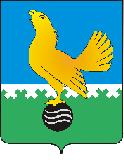 МУНИЦИПАЛЬНОЕ ОБРАЗОВАНИЕгородской округ Пыть-ЯхХанты-Мансийского автономного округа-ЮгрыГЛАВА ГОРОДАП О С Т А Н О В Л Е Н И ЕОт 19.07.2023									        № 33-пгО назначении публичных слушанийпо проекту постановления администрациигорода Пыть-Яха «Об утверждении схемытеплоснабжения города Пыть-Яха на периодс 2023 по 2033 год» В соответствии с Федеральным законом от 06.10.2003 № 131-ФЗ                     «Об общих принципах организации местного самоуправления в Российской Федерации», Федеральным законом от 27.07.2010 № 190-ФЗ «О теплоснабжении», постановлением Правительства РФ от 22.02.2012 № 154 «О требованиях к схемам теплоснабжения, порядку их разработки и утверждения», Уставом города Пыть-Яха, в целях обеспечения открытости процедуры разработки и утверждения проекта схемы теплоснабжения, реализации права жителей города Пыть-Яха на участие в осуществлении местного самоуправления:1.	Назначить на 07 августа 2023 года публичные слушания по проекту постановления администрации города Пыть-Яха «Об утверждении схемы теплоснабжения города Пыть-Яха на период с 2023 по 2033 год», согласно приложению № 1 к настоящему постановлению.Инициатор публичных слушаний - глава города Пыть-Яха.Место проведения публичных слушаний: г. Пыть-Ях, микрорайон №1 «Центральный», 18а, зал заседаний здания администрации города. Время начала публичных слушаний: 18 часов 00 минут местного времени.Организовать проведение прямой трансляции в информационно-телекоммуникационной сети Интернет на официальном канале администрации города Пыть-Яха на платформе RUTUBE (ссылка на канал: https://rutube.ru/channel/25263945/).2.	Утвердить Порядок учета предложений по проекту постановления администрации города Пыть-Яха «Об утверждении схемы теплоснабжения города Пыть-Яха на период с 2023 по 2033 год» и участия граждан в его обсуждении, согласно приложению № 2 к настоящему постановлению.3.	Утвердить состав оргкомитета по подготовке и проведению публичных слушаний по проекту постановления администрации города Пыть-Яха «Об утверждении схемы теплоснабжения города Пыть-Яха на период с 2023 по 2033 год», согласно приложению № 3 к настоящему постановлению.4.	Управлению по внутренней политике (Т.В. Староста) опубликовать постановление в печатном средстве массовой информации «Официальный вестник» и дополнительно направить для размещения в сетевом издании в информационно-телекоммуникационной сети «Интернет» - pyt-yahinform.ru.».5.	Отделу по обеспечению информационной безопасности              (А.А. Мерзляков) разместить постановление на официальном сайте администрации города в сети Интернет.6.	Настоящее постановление вступает в силу после его опубликования.7.	Контроль за выполнением постановления возложить на заместителя главы города (направление деятельности – жилищно-коммунальные вопросы).Глава города Пыть-Яха						              А.Н.МорозовПриложение №1 к постановлению главы городаот 19.07.2023 № 33-пгМУНИЦИПАЛЬНОЕ ОБРАЗОВАНИЕгородской округ Пыть-ЯхХанты-Мансийского автономного округа-ЮгрыАДМИНИСТРАЦИЯ ГОРОДАП О С Т А Н О В Л Е Н И ЕОб утверждении схемы теплоснабжения города Пыть-Ях на период с 2023 по 2033 годВ соответствии с Федеральным законом от 06.10.2003 № 131-ФЗ «Об общих принципах организации местного самоуправления в Российской Федерации», Федеральным законом от 27.07.2010 № 190-ФЗ «О теплоснабжении», постановлением Правительства Российской Федерации от 22.02.2012 № 154 «О требованиях к схемам теплоснабжения, порядку их разработки и утверждения»:Утвердить схему теплоснабжения города Пыть-Ях Ханты-Мансийского автономного округа - Югры» на период с 2023 по 2033 год, согласно приложению.Управлению по внутренней политике (Т.В. Староста) опубликовать постановление в печатном средстве массовой информации «Официальный вестник» и дополнительно направить для размещения в сетевом издании в информационно-телекоммуникационной сети «Интернет» - pyt-yahinform.ru.».3.	Отделу по обеспечению информационной безопасности             (А.А. Мерзляков) разместить постановление на официальном сайте администрации города в сети Интернет.4.	Постановление администрации города от 13.04.2022 № 134-па «Об утверждении схемы теплоснабжения города Пыть-Яха на период с 2021 по 2033 год» признать утратившим силу;5.	Контроль за выполнением постановления возложить на заместителя главы города (направление деятельности жилищно-коммунальные вопросы).Глава города Пыть-Яха 		                         	                  А.Н. МорозовПриложение к постановлению администрации города Пыть-Яха СХЕМА ТЕПЛОСНАБЖЕНИЯМУНИЦИПАЛЬНОГО ОБРАЗОВАНИЯ ГОРОДСКОЙ ОКРУГ ПЫТЬ-ЯХ ХАНТЫ-МАНСИЙСКОГО АВТОНОМНОГО ОКРУГА-ЮГРЫНА ПЕРИОД С 2023 ПО 2033 ГОДАКТУАЛИЗАЦИЯ НА 2024 ГОДСведений, составляющих государственную тайну в соответствии с Указом Президента Российской Федерации от 30.11.1995 № 1203 «Об утверждении перечня сведений, отнесенных к государственной тайне», не содержится.2023 г.  Санкт-ПетербургОглавление1	Раздел 1. Показатели существующего и перспективного спроса на тепловую энергию (мощность) и теплоноситель в установленных границах территории поселения, городского округа	……………………………………………………………………………………….151.1	Величины существующей отапливаемой площади строительных фондов и приросты площади строительных фондов по расчетным элементам территориального деления с разделением объектов строительства на многоквартирные дома, индивидуальные жилые дома, общественные здания и производственные здания промышленных предприятий по этапам - на каждый год первого 5-летнего периода и на последующие 5-летние периоды (далее - этапы)	151.2	Существующие и перспективные объемы потребления тепловой энергии (мощности) и теплоносителя с разделением по видам теплопотребления в каждом расчетном элементе территориального деления на каждом этап	341.3	Существующие и перспективные объемы потребления тепловой энергии (мощности) и теплоносителя объектами, расположенными в производственных зонах, на каждом этапе	……………………………………………………………………………………352	Раздел 2. Существующие и перспективные балансы тепловой мощности источников тепловой энергии и тепловой нагрузки потребителей	362.1	Существующие и перспективные зоны действия систем теплоснабжения и источников тепловой энергии	362.2	Существующие и перспективные зоны действия индивидуальных источников тепловой энергии	372.3	Существующие и перспективные балансы тепловой мощности и тепловой нагрузки в зонах действия источников тепловой энергии, в том числе работающих на единую тепловую сеть, на каждом этапе	372.4	Перспективные балансы тепловой мощности источников тепловой энергии и тепловой нагрузки потребителей в случае, если зона действия источника тепловой энергии расположена в границах двух или более городских округов либо в границах городского округа (поселения) и города федерального значения или городских округов (поселений) и города федерального значения, с указанием величины тепловой нагрузки для потребителей каждого поселения, городского округа, города федерального назначения	452.5	Радиус эффективного теплоснабжения позволяющий определить, при которых подключение (технологическое присоединение) теплопотребляющих установок к системе теплоснабжения нецелесообразно, и определяемый в соответствии с методическими указаниями по разработке схем теплоснабжения	452.6	Существующие и перспективные значения установленной тепловой мощности основного оборудования источника (источников) тепловой энергии	482.7	Существующие и перспективные технические ограничения на использование установленной тепловой мощности и значения располагаемой мощности основного оборудования источников тепловой энергии	482.8	Существующие и перспективные затраты тепловой мощности на собственные и хозяйственные нужды источников тепловой энергии	492.9	Существующие и перспективные значения тепловой мощности нетто источников тепловой энергии	502.10	Существующие и перспективные потери тепловой энергии при ее передаче по тепловым сетям, включая потери тепловой энергии в тепловых сетях теплопередачей через теплоизоляционные конструкции теплопроводов и потери теплоносителя, с указанием затрат теплоносителя на компенсацию этих потерь	512.11	Затраты существующей и перспективной тепловой мощности на хозяйственные нужды тепловых сетей	522.12	Значения существующей и перспективной резервной тепловой мощности источников теплоснабжения, в том числе источников тепловой энергии, принадлежащих потребителям, и источников тепловой энергии теплоснабжающих организаций, с выделением аварийного резерва и резерва по договорам на поддержание резервной тепловой мощности	522.13	Значения существующей и перспективной тепловой нагрузки потребителей, устанавливаемые с учетом расчетной тепловой нагрузки	533	Раздел 3. Существующие и перспективные балансы теплоносителя	553.1	Существующие и перспективные балансы производительности водоподготовительных установок и максимального потребления теплоносителя теплопотребляющими установками потребителей	553.2	Существующие и перспективные балансы производительности водоподготовительных установок источников тепловой энергии для компенсации потерь теплоносителя в аварийных режимах работы систем теплоснабжения	614	Раздел 4. Основные положения мастер-плана развития систем теплоснабжения городского округа	624.1	Описание сценариев развития системы теплоснабжения поселения, городского округа	624.2	Обоснование выбора приоритетного сценария развития системы теплоснабжения поселения, городского округа	655	Раздел 5. Предложения по строительству, реконструкции и техническому перевооружению источников тепловой энергии	665.1	Предложения по строительству источников тепловой энергии, обеспечивающих перспективную тепловую нагрузку на осваиваемых территориях поселения, городского округа, для которых отсутствует возможность и (или) целесообразность передачи тепловой энергии от существующих или реконструируемых источников тепловой энергии, обоснованная расчетами ценовых (тарифных) последствий для потребителей и радиуса эффективного теплоснабжения	665.2	Предложения по реконструкции источников тепловой энергии, обеспечивающих перспективную тепловую нагрузку в существующих и расширяемых зонах действия источников тепловой энергии	665.3	Предложения по строительству и техническому перевооружению источников тепловой энергии с целью повышения эффективности работы систем теплоснабжения	665.4	Графики совместной работы источников тепловой энергии, функционирующих в режиме комбинированной выработки электрической и тепловой энергии и котельных	685.5	Меры по выводу из эксплуатации, консервации и демонтажу избыточных источников тепловой энергии, а также источников тепловой энергии, выработавших нормативный срок службы, в случае если продление срока службы технически невозможно или экономически нецелесообразно	685.6	Меры по переоборудованию котельных в источники комбинированной выработки электрической и тепловой энергии для каждого этапа	685.7	Меры по переводу котельных, размещенных в существующих и расширяемых зонах действия источников тепловой энергии, функционирующих в режиме комбинированной выработки электрической и тепловой энергии, в пиковый режим работы, либо по выводу их из эксплуатации	695.8	Температурный график отпуска тепловой энергии для каждого источника тепловой энергии или группы источников тепловой энергии в системе теплоснабжения, работающей на общую тепловую сеть, и оценку затрат при необходимости его изменения	695.9	Предложения по перспективной установленной тепловой мощности каждого источника тепловой энергии с предложениями по сроку ввода в эксплуатацию новых мощностей	695.10	Предложения по вводу новых и реконструкции существующих источников тепловой энергии с использованием возобновляемых источников энергии, а также местных видов топлива	696	Раздел 6. Предложения по строительству и реконструкции тепловых сетей	706.1	Предложения по строительству и реконструкции тепловых сетей, обеспечивающих перераспределение тепловой нагрузки из зон с дефицитом располагаемой тепловой мощности источников тепловой энергии в зоны с резервом располагаемой тепловой мощности источников тепловой энергии (использование существующих резервов)……………….	706.2	Предложения по строительству и реконструкции тепловых сетей для обеспечения перспективных приростов тепловой нагрузки в осваиваемых районах поселения, городского округа под жилищную, комплексную или производственную застройку…………..	706.3	Предложения по строительству и реконструкции тепловых сетей в целях обеспечения условий, при наличии которых существует возможность поставок тепловой энергии потребителям от различных источников тепловой энергии при сохранении надежности теплоснабжения	716.4	Предложения по строительству и реконструкции тепловых сетей для повышения эффективности функционирования системы теплоснабжения, в том числе за счет перевода котельных в пиковый режим работы или ликвидации котельных	716.5	Предложения по строительству и реконструкции тепловых сетей для обеспечения нормативной надежности потребителей	806.6.	Предложения по строительству и реконструкция насосных станций и ЦТП	817	Раздел 7. Предложения по переводу открытых систем теплоснабжения (горячего водоснабжения) в закрытые системы горячего водоснабжения	827.1	Предложения по переводу существующих открытых систем теплоснабжения (горячего водоснабжения) в закрытые системы горячего водоснабжения, для осуществления которого необходимо строительство индивидуальных и (или) центральных тепловых пунктов при наличии у потребителей внутридомовых систем горячего водоснабжения	827.2	Предложения по переводу существующих открытых систем теплоснабжения (горячего водоснабжения) в закрытые системы горячего водоснабжения, для осуществления которого отсутствует необходимость строительства индивидуальных и (или) центральных тепловых пунктов по причине отсутствия у потребителей внутридомовых систем горячего водоснабжения	828	Раздел 8. Перспективные топливные балансы	838.1	Перспективные топливные балансы для каждого источника тепловой энергии по видам основного, резервного и аварийного топлива на каждом этапе	838.2	Потребляемые источником тепловой энергии виды топлива, включая местные виды топлива, а также используемые возобновляемые источники энергии	918.3	Виды топлива (в случае, если топливом является уголь, - вид ископаемого угля в соответствии с Межгосударственным стандартом ГОСТ 25543-2013 "Угли бурые, каменные и антрациты. Классификация по генетическим и технологическим параметрам"), их долю и значение низшей теплоты сгорания топлива, используемые для производства тепловой энергии по каждой системе теплоснабжения	918.4	Преобладающий в поселении, городском округе вид топлива, определяемый по совокупности всех систем теплоснабжения, находящихся в соответствующем поселении, городском округе	918.5	Приоритетное направление развития топливного баланса поселения, городского округа	919	Раздел 9. Инвестиции в строительство, реконструкцию и техническое перевооружение	929.1	Предложения по величине необходимых инвестиций в строительство, реконструкцию и техническое перевооружение источников тепловой энергии на каждом этапе	929.2	Предложения по величине необходимых инвестиций в строительство, реконструкцию и техническое перевооружение тепловых сетей, насосных станций и тепловых пунктов на каждом этапе	1079.3	Предложения по величине необходимых инвестиций для перевода открытой системы теплоснабжения (горячего водоснабжения) в закрытую систему горячего водоснабжения на каждом этапе	1219.4	Оценка эффективности инвестиций по отдельным предложениям	12110	Раздел 10. Решение об определении единой теплоснабжающей организации (организаций)	12210.1	Реестр зон деятельности единой теплоснабжающей организации (организаций)	12410.2	Основания, в том числе критерии, в соответствии с которыми теплоснабжающая организация определена единой теплоснабжающей организацией	12510.3	Информация о поданных теплоснабжающими организациями заявках на присвоение статуса единой теплоснабжающей организации	12710.4	Реестр систем теплоснабжения, содержащий перечень теплоснабжающих организаций, действующих в каждой системе теплоснабжения, расположенных в границах поселения, городского округа	12711	Раздел 11. Решения о распределении тепловой нагрузки между источниками тепловой энергии	12811.1	Сведения о величине тепловой нагрузки, распределяемой (перераспределяемой) между источниками тепловой энергии	12811.2	Сроки выполнения перераспределения для каждого этапа	12812	Раздел 12. Решения по бесхозяйным тепловым сетям	12912.1	Перечень выявленных бесхозяйных тепловых сетей (в случае их выявления)	12912.2	Перечень организаций, уполномоченных на их эксплуатацию в порядке, установленном Федеральным законом «О теплоснабжении»	14213	Раздел 13 Синхронизация схемы теплоснабжения со схемой газоснабжения и газификации субъекта Российской Федерации и (или) поселения, схемой и программой развития электроэнергетики, а также со схемой водоснабжения и водоотведения поселения, городского округа	14313.1	Описание решений (на основе утвержденной региональной (межрегиональной) программы газификации жилищно-коммунального хозяйства, промышленных и иных организаций) о развитии соответствующей системы газоснабжения в части обеспечения топливом источников тепловой энергии	14313.2	Описание проблем организации газоснабжения источников тепловой энергии	14313.3	Предложения по корректировке утвержденной (разработке) региональной (межрегиональной) программы газификации жилищно-коммунального хозяйства, промышленных и иных организаций для обеспечения согласованности такой программы с указанными в схеме теплоснабжения решениями о развитии источников тепловой энергии и систем теплоснабжения	14413.4	Описание решений (вырабатываемых с учетом положений утвержденной схемы и программы развития Единой энергетической системы России) о строительстве, реконструкции, техническом перевооружении, выводе из эксплуатации источников тепловой энергии и генерирующих объектов, включая входящее в их состав оборудование, функционирующих в режиме комбинированной выработки электрической и тепловой энергии, в части перспективных балансов тепловой мощности в схемах теплоснабжения	14413.5	Предложения по строительству генерирующих объектов, функционирующих в режиме комбинированной выработки электрической и тепловой энергии, указанных в схеме теплоснабжения, для их учета при разработке схемы и программы перспективного развития электроэнергетики субъекта Российской Федерации, схемы и программы развития Единой энергетической системы России, содержащие в том числе описание участия указанных объектов в перспективных балансах тепловой мощности и энергии	14413.6	Описание решений (вырабатываемых с учетом положений утвержденной схемы водоснабжения поселения, городского округа) о развитии соответствующей системы водоснабжения в части, относящейся к системам теплоснабжения	14413.7	Предложения по корректировке утвержденной (разработке) схемы водоснабжения поселения, городского округа для обеспечения согласованности такой схемы и указанных в схеме теплоснабжения решений о развитии источников тепловой энергии и систем теплоснабжения	14514	Раздел 14. Индикаторы развития систем теплоснабжения городского округа	14615	Раздел 15. «Ценовые (тарифные) последствия»	152Краткая характеристика городского округа город Пыть-ЯхГеографическое положение и территориальная структура муниципального образования город Пыть-ЯхГород Пыть-Ях является административно-территориальной единицей Ханты-Мансийского автономного округа-Югры (далее также – ХМАО-Югры, автономный округ, округ) непосредственно, входящей в состав ХМАО-Югры. Город Пыть-Ях является муниципальным образованием ХМАО-Югры наделенным статусом городского округа.Город Пыть-Ях располагается на основных железнодорожных и автомобильных магистралях, связывающих автономный округ с административным центром Тюменской области г. Тюменью, является первым крупным транспортным узлом на территории ХМАО-Югры. На территории городского округа наиболее развит железнодорожный транспорт, представленный однопутной железнодорожной магистралью Тюмень-Сургут и расположенной на ней железнодорожной станцией Пыть-Ях. Воздушная связь г. Пыть-Ях с другими городами осуществляется с Ханты-Мансийского и Сургутского аэропортов. По территории города Пыть-Ях проходят автомобильные дороги федерального, регионального, местного значения и частные автомобильные дороги.Функционирование или производственная деятельность расположенных на прилегающих к г. Пыть-Ях территориях, объектов нефтедобычи – основных производств ХМАО-Югры, связано прямой транспортной и социальной зависимостью с городом. Кроме того, деятельность этих объектов обеспечивается предприятиями транспортного и бытового обслуживания, объектами здравоохранения, образования, ГО и ЧС расположенными в г. Пыть-Ях. Выгодное для предприятий любого вида хозяйственной деятельности экономико-географическое расположение г. Пыть-Ях обусловило развитие и иных производственных направлений (сферы малого и среднего бизнеса, стройиндустрии, пищевой, лесодобывающей и лесоперерабатывающей отраслей, других предприятий в структуре нефтегазодобывающей отрасли). Территория города Пыть-Ях расположена в границах Южно-Балыкского лицензионного участка ПАО «Роснефть».Численность населения городского округа Пыть-Ях на 01.01.2021 г. составила 39 436 человек. Общая площадь города 8,1 тыс. га. Из них площадь застроенных земель 6,4 тыс.га.Территория муниципального образования представлена на рисунке 1.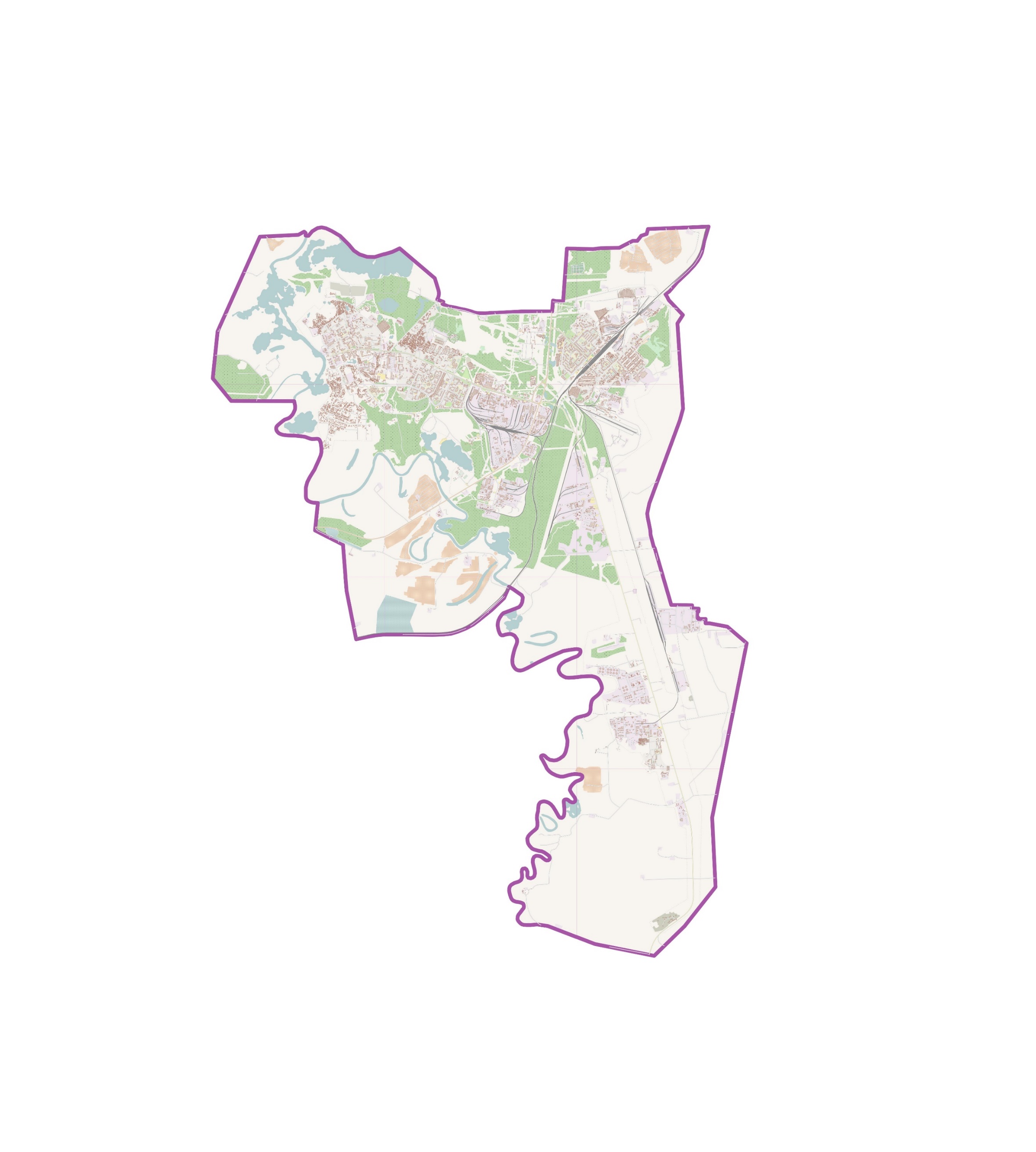 Рисунок 1. Границы муниципального образования город Пыть-ЯхДинамика численности населения приведена в таблице 1.Таблица 1. Численность населенияКлиматические условияПо строительно-климатическому районированию (СНиП 23-01-99* «Строительная климатология») город Пыть-Ях относится к климатическому району IД.Основными особенностями, влияющими на формирование климата рассматриваемой территории, являются:открытость территории, способствующая проникновению холодных воздушных масс Северного Ледовитого океана и теплых воздушных масс Средней Азии; удаленность от Атлантического океана и наличие Уральских гор, задерживающие влажные воздушные массы, перемещающиеся с запада;низинный характер местности с наличием большого количества рек, озер, и болот.Эти условия обеспечивают резко континентальный климат с суровой и продолжительной зимой, теплым, но коротким летом, ранними осенними, поздними весенними заморозками, быстрой сменой погодных условий.Средняя температура января от минус 18°С до минус 24°С. Абсолютный минимум температуры воздуха находится в пределах от минус 48°С до минус 60°С.Самый теплый месяц июль, средняя температура от плюс 15,7°С до плюс 18,4°С. Абсолютный максимум температуры воздуха составляет от плюс 34°С до плюс 37°С.Средняя годовая скорость ветра 2-5 м/с, средние месячные скорости изменяются в пределах 1,8-5,9 м/с. Самый слабый ветер летом, сильный – зимой, наибольшая средняя скорость - в переходные сезоны. Преобладающее направление ветра – западное и юго- западное. Зимой резко увеличивается доля южных ветров, летом – северных. Среднее количество осадков в год составляет 450-500 мм, основное из которых приходится на летние месяцы и сентябрь. В наиболее дождливые годы осадков выпадает до 635 мм, а в самые засушливые – 371 мм. Максимальное количество осадков за сутки составляет 87 мм.Район расположения города Пыть-Ях характеризуется продолжительным зимним периодом с устойчивым снеговым покровом, образующимся в третьей декаде марта. Разрушение снежного покрова начинается с середины апреля и заканчивается в начале мая. Число дней со снежным покровом – 190. Относительная влажность воздуха в течение года изменяется в пределах 66 - 82%. Максимальная высота снежного покрова достигает 180 см.Климатические данные для расчета тепловых нагрузок приняты в соответствии с ТСН 23-323-2001 ХМАО:расчетная температура наружного воздуха для проектирования отопления – минус 43 °С;средняя температура за отопительный период – минус 9,9 °С;продолжительность отопительного периода – 257 суток.Раздел 1. Показатели существующего и перспективного спроса на тепловую энергию (мощность) и теплоноситель в установленных границах территории поселения, городского округаВеличины существующей отапливаемой площади строительных фондов и приросты площади строительных фондов по расчетным элементам территориального деления с разделением объектов строительства на многоквартирные дома, индивидуальные жилые дома, общественные здания и производственные здания промышленных предприятий по этапам - на каждый год первого 5-летнего периода и на последующие 5-летние периоды (далее - этапы)Согласно, предоставленным данным на расчетный срок до 2033 года, ожидается прирост тепловой нагрузки за счет нового строительства в городском округе Пыть-Ях. Также на территории городского округа планируется снос ветхого жилья. Список непригодного жилищного фонда в муниципальном образовании городской округ Пыть-Ях   представлен в таблице ниже.Таблица 2. Список непригодного жилищного фонда в муниципальном образовании городской округ Пыть-ЯхМикрорайон №1 «Центральный»:Проект планировки и межевания территории микрорайона № 1 «Центральный» утвержден Постановлением Администрации города Пыть-Ях № 128-а от 16.04.2019 г.Площадь территории в указанных границах составляет 6,0562 га. Территория дифференцирована на следующие зоны размещения объектов капитального строительства:застройки многоэтажными и среднеэтажными жилыми домами;учебно-образовательных объектов.Зона застройки многоэтажными и среднеэтажными жилыми домами:В зоне застройки многоэтажными и среднеэтажными жилыми домами размещены:многоквартирный жилой дом, 17 эт. (3 дома).Общая площадь проектного жилищного строительства составит 51950,8 кв. м. Расчетные расходы тепловой энергии составляют:отопление – 2,4629 Гкал/ч;горячее водоснабжение – 3,2229 Гкал/ч;Всего: 5,6857 Гкал/ч.Зона учебно-образовательных объектов:В зоне учебно-образовательных объектов размещены:Комплекс «Школа-детский сад на 550 мест» (330 учащ. /220 мест).Расчетные расходы тепловой энергии составляют:отопление – 0,591 Гкал/ч;вентиляция 0,559 Гкал/ч;горячее водоснабжение 0,076 Гкал/ч;Всего: 1,226 Гкал/ч.Теплоснабжение проектируемого комплекса «Школа-детский сад на 550 мест» (330 учащ. /220 мест) – централизованное. В качестве источника теплоснабжения – котельная «Таёжная». Прокладка трубопроводов теплоснабжения принята подземная бесканальная, совместно с трубопроводами водоснабжения.Технико-экономические показатели застройки представлены в таблице 50.Таблица 3. Технико-экономические показателиМикрорайон №2а «Лесников»Общественно-деловая застройкаОбщественные объекты, как сохраняемые, так и проектируемые, в основном, располагаются вдоль главной ул. Советская. К этим объектам относятся: дом культуры «Россия», здание приюта «Мечта» на 30 мест, гостиница, различные магазины, торгово-офисные здания, административное здание лесхоза, магазин-пекарня, спортивно-оздоровительный комплекс, столовая, дом молитвы, школа и др. В северо-восточной части микрорайона, на новых территориях формируется небольшой подцентр, где располагаются торгово-офисные здания и детский сад на 70 мест. Проектом планировки предусмотрено увеличение территории общеобразовательной школы и строительство дополнительного учебного корпуса с увеличением мощности школы до 903 учащихся.Жилая застройкаЗначительного объёма нового жилищного строительства не предусматривается. Основные мероприятия направлены на реконструкцию и развитие существующих территорий жилищного строительства.Предусмотрено сохранение существующей индивидуальной жилой застройки. Проект планировки территории предлагает развитие индивидуальной жилой застройки на свободных территориях в северо-восточной части микрорайона № 2а «Лесников».Развитие малоэтажной жилой застройки (до 4 этажей) предлагается за счет территории занятой огородами без права капитального строительства, вдоль улицы Сибирская, вдоль улицы Советская (ориентир ул. Советская, д.14).В течение расчётного срока жилищный фонд планируемой территории увеличится до 190,7 тыс. кв. м. Объем нового жилищного строительства определен в размере 48,3 тыс. кв. м жилой площади. Показатель средней жилищной обеспеченность вырастет с 21,0 до 22,4 кв. м на человека. Структура жилищного фонда примет к расчётному сроку следующий вид:многоквартирные жилые дома – 89,3 тыс. кв. м (47,1 %); индивидуальное жилищное строительство – 100,3 тыс. кв. м (52,9 %).Численность населения к 2033 г. увеличится приблизительно до 8 361 человека.Таблица 4. Изменение жилищного фонда мкр. 2а «Лесников» в течение срока реализации проекта планировкиСоциальная сфераПроектом планировки запланировано строительство:Теплоснабжение микрорайона №2а «Лесников» планируется от существующего источника тепловой энергии– котельная 2а мкр.Расход тепла жилыми и общественными зданиями составит:на отопление и вентиляцию 4,489 Гкал/ч;на горячее водоснабжение 1,746 Гкал/ч.Всего: 6,235 Гкал/ч.Планировка территории микрорайона №3 «Кедровый»Площадь в границах разработки проекта планировки и проекта межевания территории составляет 52,77 га.Границами проекта являются:с северной стороны – улица Магистральная - магистральная улица общегородского значения;с восточной стороны – улица Романа Кузоваткина - улица местного значения;с южной стороны – улица Романа Кузоваткина;с западной стороны – улицы Семена Урусова, Транспортная - улицы местного значения, а также границы территорий коммунальных объектов.Технико-экономические показатели застройки представлены в таблице Таблица 5.Таблица 5. Объекты жилой застройки мкр. №3 «Кедровый»Теплоснабжение проектируемых объектов жилого и общественного назначения предлагается осуществлять путем подключения к существующим сетям (котельные «Мамонтовская» и «ДЕ 3 мкр») и объектам городской системы централизованного теплоснабжения. Проектом используется существующая схема прокладки тепловых сетей в одном коллекторе с сетями водоснабжения. Предлагается закольцовка тупиковых участков квартальных сетей. Подключение проектируемых объектов к системе теплоснабжения предусмотреть через автоматизированные индивидуальные тепловые пункты.Общий расчетный объем потребления тепла на горячее водоснабжение и отопление проектируемой застройки – 6,02 Гкал/ч.Планировка территории микрорайона №6 «Пионерный»Границами территории проекта планировки являются улицы Магистральная – Дорожников – Сиреневая – сквер имени Валерия Веснина. Площадь территории в указанных границах составляет . С восточной стороны территория граничит с существующими объектами образования – МДОАУ детский сад общеразвивающего вида «Солнышко» и МБОУ средняя общеобразовательная школа № 6. На момент проектирования территория представляет собой застроенную территорию: объекты жилого и общественного назначения. Застройка представлена капитальными многоквартирными жилыми домами 2, 9 и 10 этажей. Проектом предусмотрена застройка среднеэтажными и многоэтажными многоквартирными жилыми домами. Этажность на рассматриваемой территории принята 3, 9, 16 этажей. При этом в застройке предполагается расположение объектов местного значения: детская и спортивная площадка, площадка ТБО, объекты инженерной инфраструктуры, предложена организация территории рекреации – создание парка, сохранение существующей застройки торгового назначения, запроектирован 1 объект общественно-деловой застройки – общественный центр для размещения учреждений спортивного и культурно-досугового назначения.Жилая застройкаВся малоэтажная застройка, находящаяся на рассматриваемой территории, подлежит ликвидации из-за высокого процента как физического, так и морального износа.Жилая застройка представлена малоэтажными и многоэтажными жилыми домами. Значительный процент жилого фонда находится в неудовлетворительном состоянии и подлежит сносу - 21 многоквартирный жилой дом малой этажности.Количество действующих жилых домов на территории микрорайона составляет 29. Согласно исходным данным, в жилой застройке расположены 1296 квартир, в которых проживают 2962 человека. Средняя плотность населения на участке проектирования – 145 чел./га.Проектом предложено исключение планируемых жилых домов со строительными номерами 5, 12, 18, 16/1, 14/1, 14/2, 25, 25а, 20/3. Проектом планируется строительство многоквартирных жилых домов со строительными номерами: 6, 6-7, 15, 14, 19, 20, 21, 21/1, 16, 11, 10, 13/1, 13, 34/1, 34, 35, 35/1. На территории ведется строительство многоквартирного жилого дома со строительным номером 9/1.Новое строительство представлено жилой застройкой разной этажности – 9 и 16 этажей. На территории проектирования ведется строительство 1 многоквартирного жилого дома и планируется строительство 13 многоквартирных жилых домов.Общественно-деловая застройкаОсновные проектируемые общественные объекты повседневного обслуживания предлагается разместить в жилых домах вдоль проектируемого бульвара по ул. Магистральная. К этим объектам относятся различные магазины, кафе. Остальные объекты обслуживания размещаются в центральной части жилого комплекса. Это сохраняемые объекты МБОУ ДОД ДЮСШ (спортивный зал бокса, зал аэробики) и магазины, а также проектируемые физкультурно-оздоровительный клуб, культурно-досуговый центр, дом быта, кафе и магазины. С западной стороны проекта планировки, за его границами, предполагается размещение детского сада и общеобразовательной школы, с восточной стороны строится детский сад и действует общеобразовательная школа, что позволяет говорить о достижении необходимого уровня доступности объектов образования.Перечень объектов социальной сферы, предложенных к строительству:культурно-досуговый центр на 330 кв. м общей площади;физкультурно-оздоровительный клуб на 460 кв. м общей площади;две спортивные площадки на 560 и 590 кв. м общей площади;магазин на 300 кв. м торговой площади;магазин на 450 кв. м торговой площади;магазин на 490 кв. м торговой площади;магазин на 270 кв. м торговой площади;кафе на 60 мест;два кафе по 100 мест.Кроме того, в границах первоочередного освоения запланировано строительство следующих объектов:два магазина по 270 кв. м торговой площади.Также на перспективу развития запланировано строительство КНС в мкр. №6 «Пионерный». Площадь застройки составит 27.2 м2. Общая длина проетируемой теплотрассы – 75,2 м, в том числе замена надземной существующей теплотрассы Ду 50 мм на Ду 80 мм – 9,6 м, прокладка подземного диаметра 57*6 мм – 65,6 м. Система теплоснабжения – закрытая.Теплоснабжение проектируемых объектов обеспечить от котельной «ДЕ мкр.3».Проектируемые здания будут подключены к системе централизованного теплоснабжения по зависимой схеме, с устройством в каждом здании индивидуальных тепловых пунктов (ИТП), оснащенных узлом учета тепловой энергии, автоматическими регуляторами расхода и температуры, а также пластинчатыми теплообменниками для обеспечения централизованного горячего водоснабжения по закрытой схеме.Тепловые нагрузки на отопление, вентиляцию и горячее водоснабжение (ГВС) определены на основании норм проектирования, климатических условий, а также по укрупненным показателям, в зависимости от величины общей площади зданий и сооружений.Технико-экономические показатели проекта планировки территории мкр. № 6 «Пионерный» приведены в таблице Таблица 6.Таблица 6. Технико-экономические показатели проекта планировки территории мкр. № 6 «Пионерный»В соответствии с изменением проекта планировки и межевания части территории мкр. № 6 «Пионерный» на территории микрорайона в границах улиц Магистральная, Фармана Салманова, Солнечная запланировано строительство физкультурно-оздоровительного объекта с ледовой ареной. Технико-экономические показатели физкультурно-оздоровительного объекта с ледовой ареной представлены в таблице Таблица 7Таблица 6.Таблица 7. Технико-экономические показатели физкультурно-оздоровительного объекта с ледовой аренойСуммарное теплопотребление микрорайона №6 «Пионерный» г. Пыть-Яха составит 8,02 Гкал/ч. Планировка территории микрорайона №6а «Северный»Проект планировки и межевания территории микрорайона № 6а «Северный» города Пыть-Ях утвержден Постановлением Администрации города Пыть-Ях № 63-па от 12.02.2021 г.Площадь территории составляет 17,8 га. Численность населения составит ориентировочно 1215 человек. Проектом планировки предлагается строительство:среднеэтажных жилых домов (5 этажей) – 9 домов общей площадью 41,302 тыс. кв. м;магазины (1 объект);административное здание (1 объект);канализационная насосная станция.Теплоснабжение проектируемых объектов обеспечить от котельной «ДЕ мкр.3».Технико-экономические показатели проекта планировки представлены в таблице Таблица 8.Таблица 8. Технико-экономические показатели проекта планировки мкр. № 6а «Северный»Планировка территории микрорайона №8 «Горки»Границами проекта планировки территории микрорайона № 8 «Горка» являются существующие улицы с севера: улица Святослава Федорова, с западной стороны – улица Дружбы, с южной и юго-восточной – существующий природный рельеф и лесной массив. С восточной стороны в границы проекта планировки находятся территория подстанции (ПС) «Южная», котельная «Мамонтовская».Площадь в границах разработки проекта планировки и проекта межевания территории составляет 79,9 га.С целью улучшения условий проживания населения на данной территории, а также переселение жителей из ликвидируемого жилищного фонда к строительству в течение расчетного срока предлагаются:13 индивидуальных жилых домов;8 многоквартирных жилых домов (9 эт.);22 блокированных жилых дома (1-3 эт.), общей площадью около 7,1 тыс. кв. м.Проектом предусматривается централизованная система теплоснабжения для проектируемых многоквартирных жилых домов и общественных зданий.Источником централизованного теплоснабжения микрорайона №8 «Горки» является существующая котельная «Мамонтовская».Технико-экономические показатели и проектируемые объекты застройки представлены в Таблица 9.Таблица 9. Технико-экономические показатели застройки мкр. №8 «Горки»Расход тепла жилыми и общественными зданиями составит 4,29 Гкал/ч, в том числе:на отопление и вентиляцию 3,67 Гкал/ч;на горячее водоснабжение 0,62 Гкал/ч.Планировка территории микрорайона №9 «Черемушки»Микрорайон располагается в западной части города. Общая площадь планируемого жилищного фонда (23 жилых дома) – 118894 кв. м, на территории запланировано образование 431 земельного участка под индивидуальное жилищное строительство, территории общего пользования, торговые объекты. Для теплоснабжения многоквартирных домов и общественно-деловых строений предлагается строительство котельной.Планировка территории микрорайона №10 «Мамонтово»Проектируемая территория находится в северо-западной части г. Пыть-Яха. Площадь территории в границах проектирования составляет – 1,9 га.Географическое и экологическое положение проектируемой территории является перспективным, в связи с наличием транспортной доступности, близостью к жилой застройке, что является благоприятным фактором для размещения магазина, а также СТО.В границах проектируемой территории микрорайона № 10 «Мамонтово» планируется размещение Магазина, с расположенными вблизи парковочными местами. Централизованное теплоснабжение не предусматривается. Теплоснабжение предусмотреть за счет индивидуальных источников (котел, печь, камин, электрическое отопление). Информация о планируемых к вводу объектов жилищного строительства на 2023–2026 годы представлена в таблице Таблица 10.Таблица 10. Площадь планируемых к вводу объектов жилищного строительства на 2023–2026 годыЗоны перспективной застройки городского округа Пыть-Ях показаны на рисунках Рисунок 2–Рисунок 8.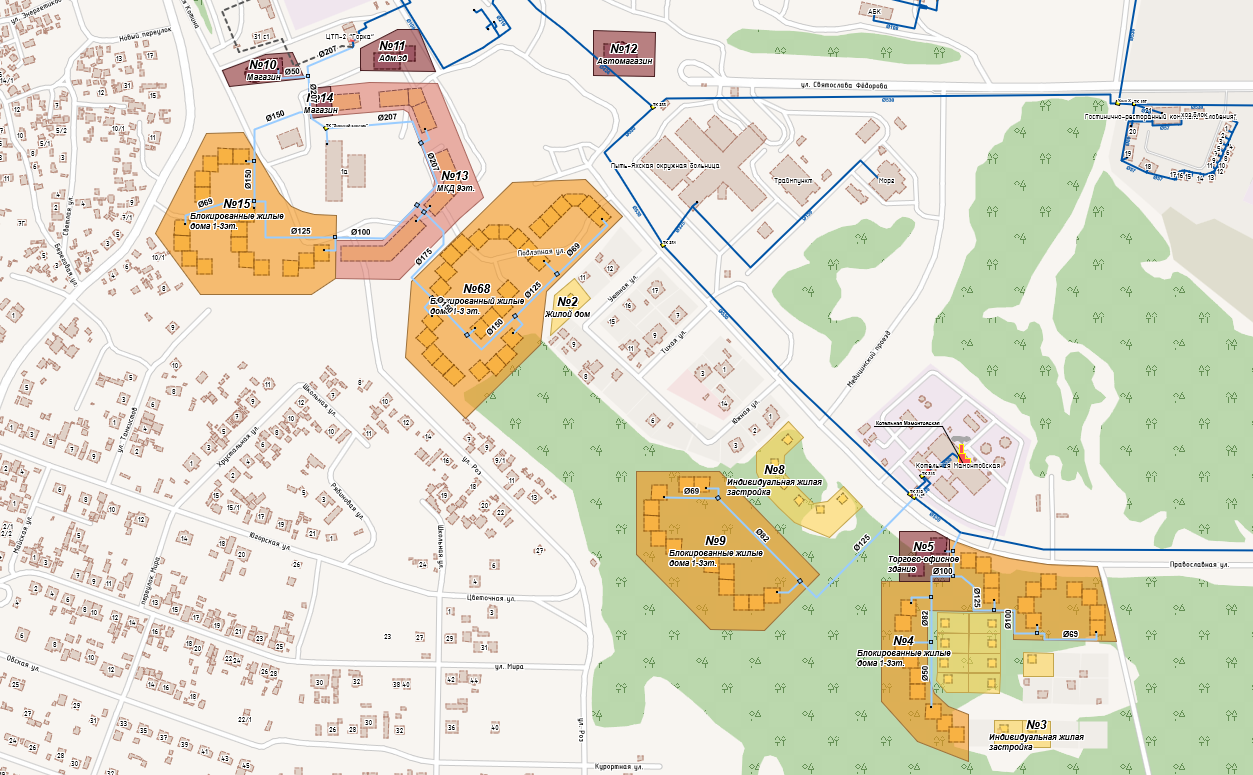 Рисунок 2. Перспективные зоны застройки 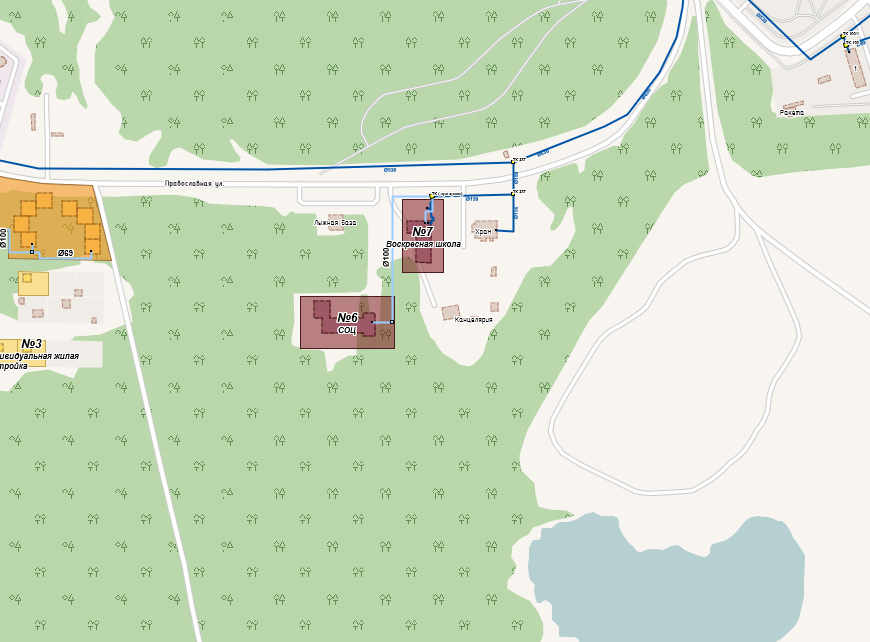 Рисунок 3. Перспективные зоны застройки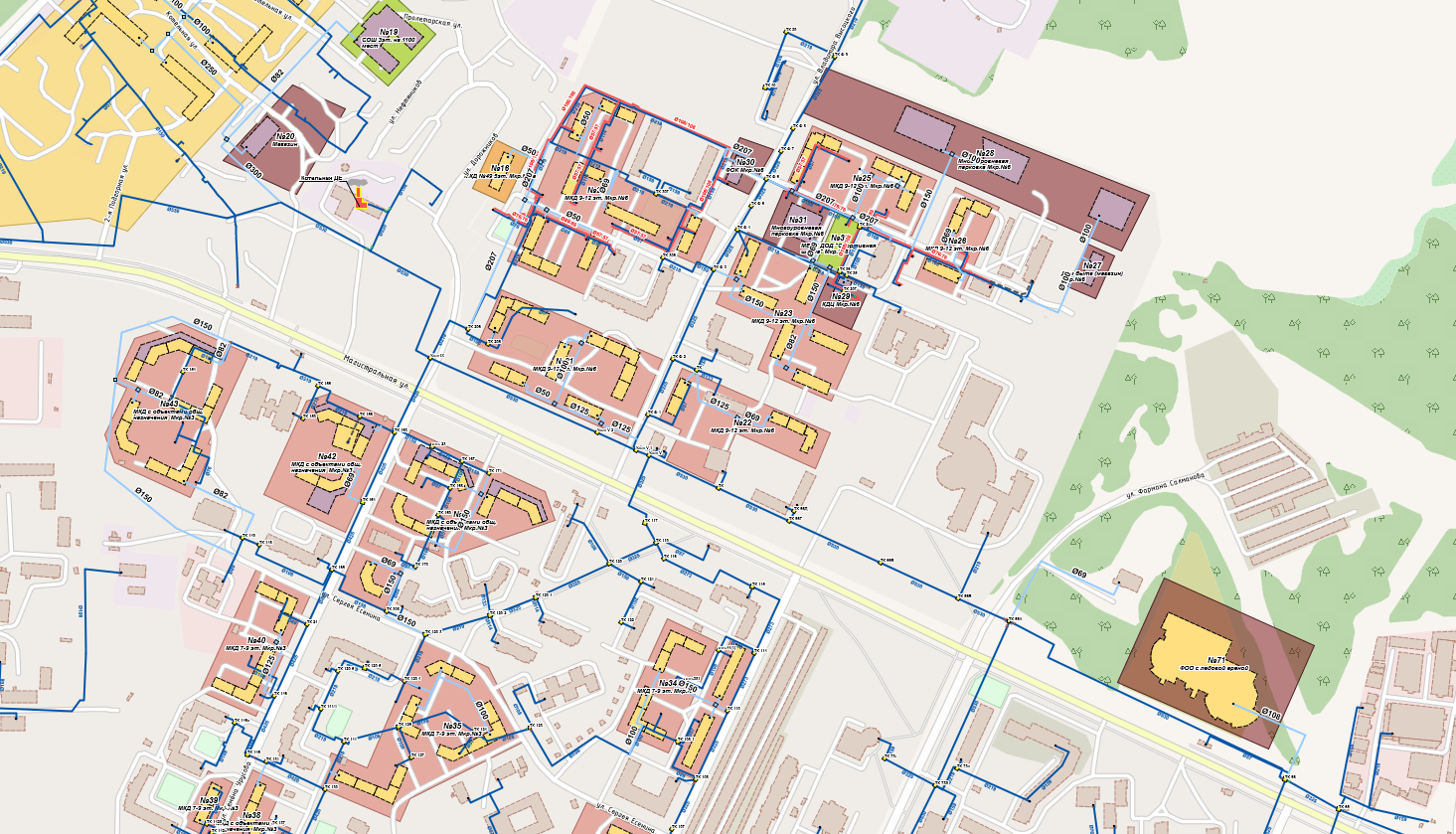 Рисунок 4. Перспективные зоны застройки 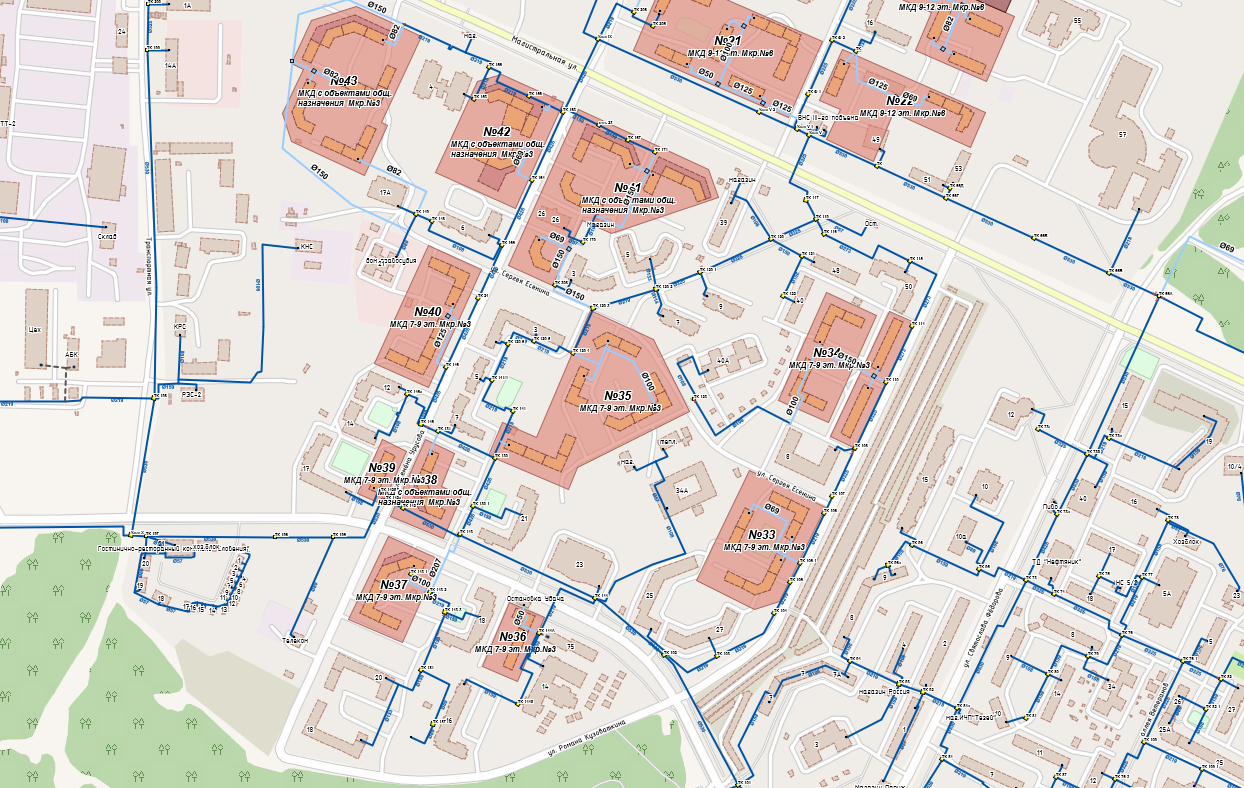 Рисунок 5. Перспективные зоны застройки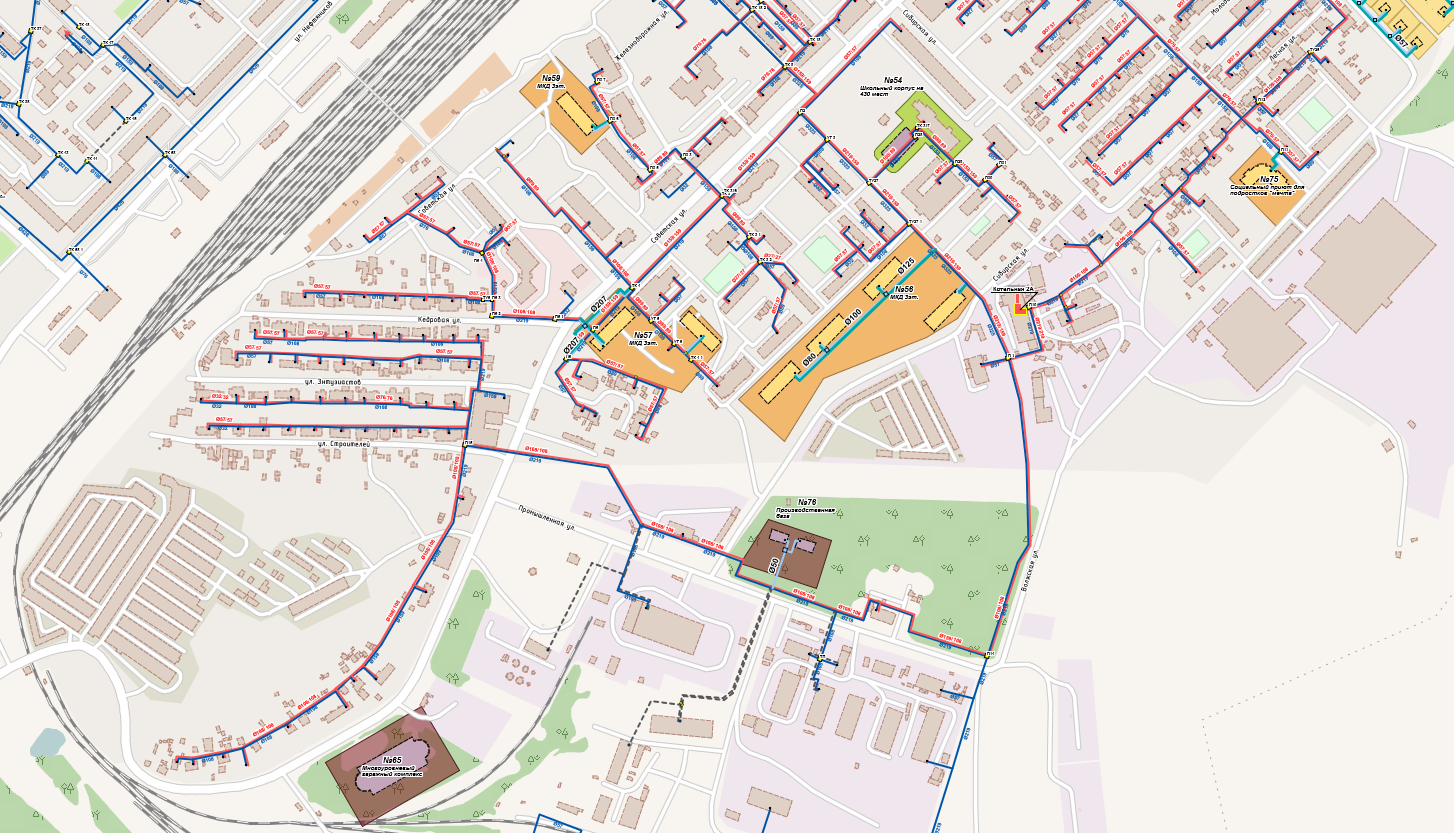 Рисунок 6. Перспективные зоны застройки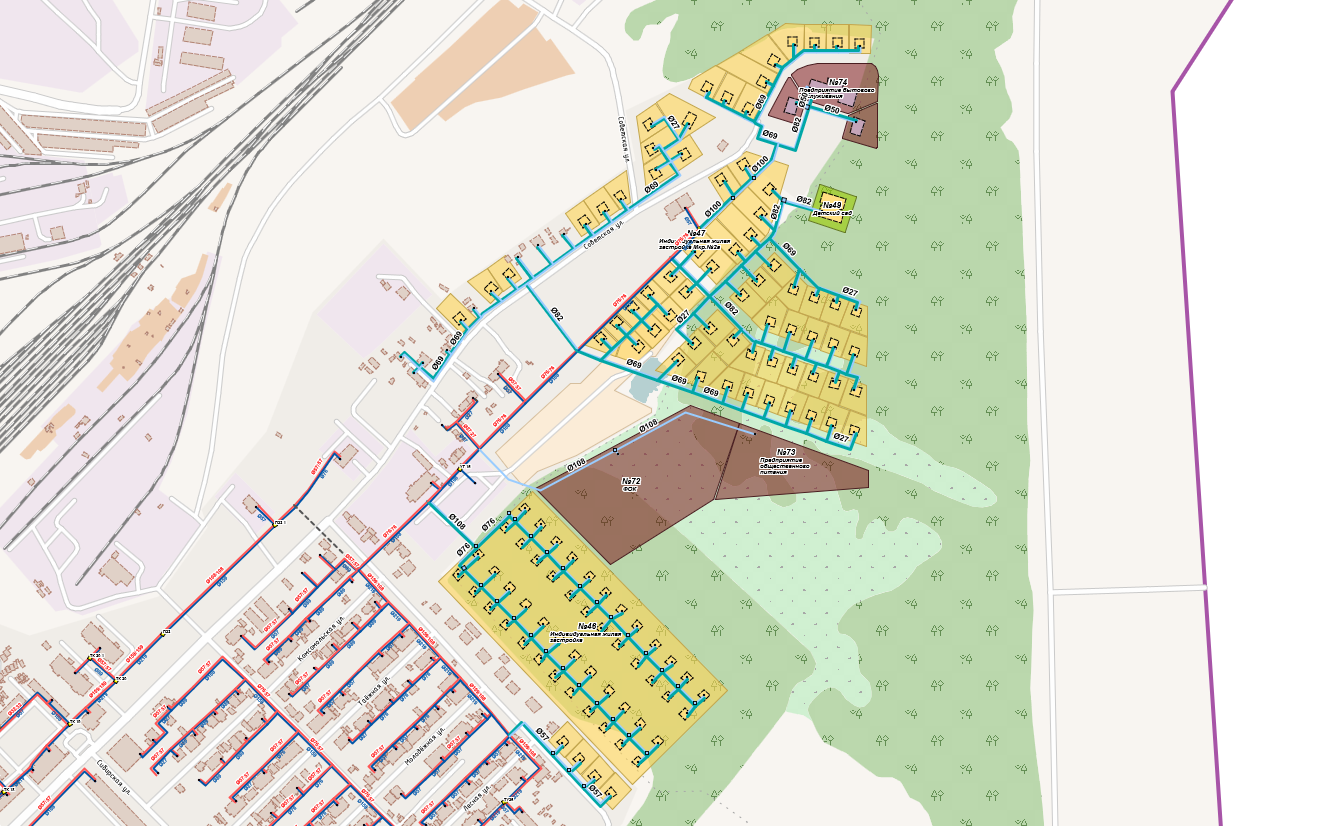 Рисунок 7. Перспективные зоны застройки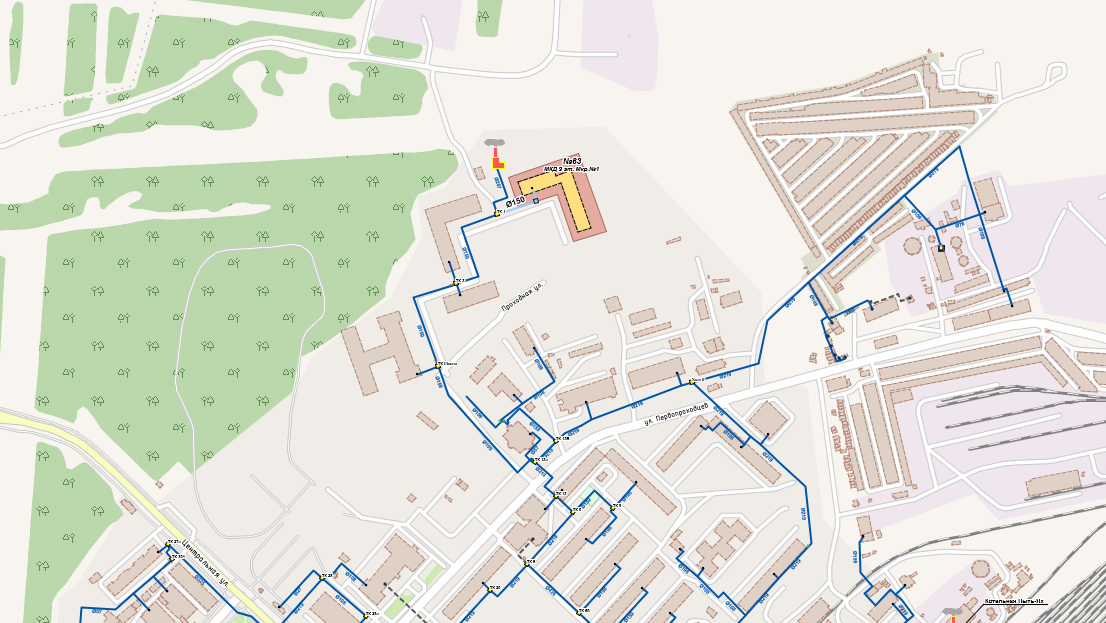 Рисунок 8. Перспективные зоны застройкиПа территории городского округа г. Пыть-Ях планируется комплексная застройка зоны индивидуального теплоснабжения.Существующие и перспективные объемы потребления тепловой энергии (мощности) и теплоносителя с разделением по видам теплопотребления в каждом расчетном элементе территориального деления на каждом этапПрогнозы приростов объемов потребления тепловой мощности источников теплоснабжения на каждом этапе представлены в таблице 62.Таблица 11. Прогнозы приростов и уменьшения объемов потребления тепловой мощности источников теплоснабжения на каждом этапеСуществующие и перспективные объемы потребления тепловой энергии (мощности) и теплоносителя объектами, расположенными в производственных зонах, на каждом этапеТак как развитие производства в городском округе Пыть-Ях планируется, главным образом, за счет максимального использования мощностей существующих предприятий, увеличение тепловой нагрузки в производственных зонах не прогнозируется.Раздел 2. Существующие и перспективные балансы тепловой мощности источников тепловой энергии и тепловой нагрузки потребителейСуществующие и перспективные зоны действия систем теплоснабжения и источников тепловой энергииНа территории городского округа Пыть-Ях существует восемь зон действия источников теплоснабжения, в которых осуществляет свою деятельность 2 теплоснабжающие организаций, и одна сетевая организация НО ТСЖ «Факел» на обслуживании которой находятся тепловые сети 7 мкр.Зоны действия централизованных источников теплоснабжение городского округа Пыть-Ях изображены на рисунках Рисунок 9, Рисунок 10.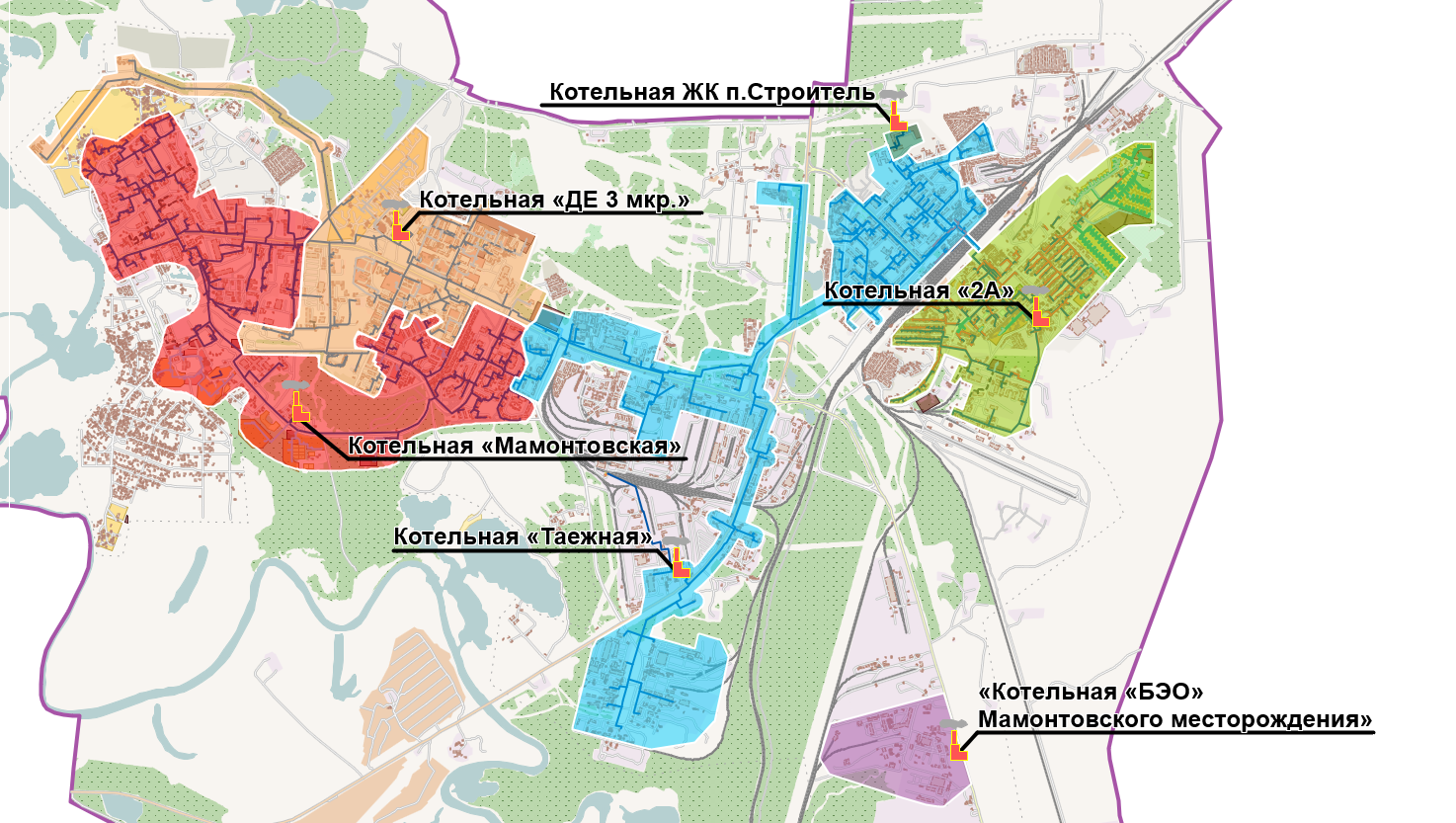 Рисунок 9. Зоны действия источников теплоснабжения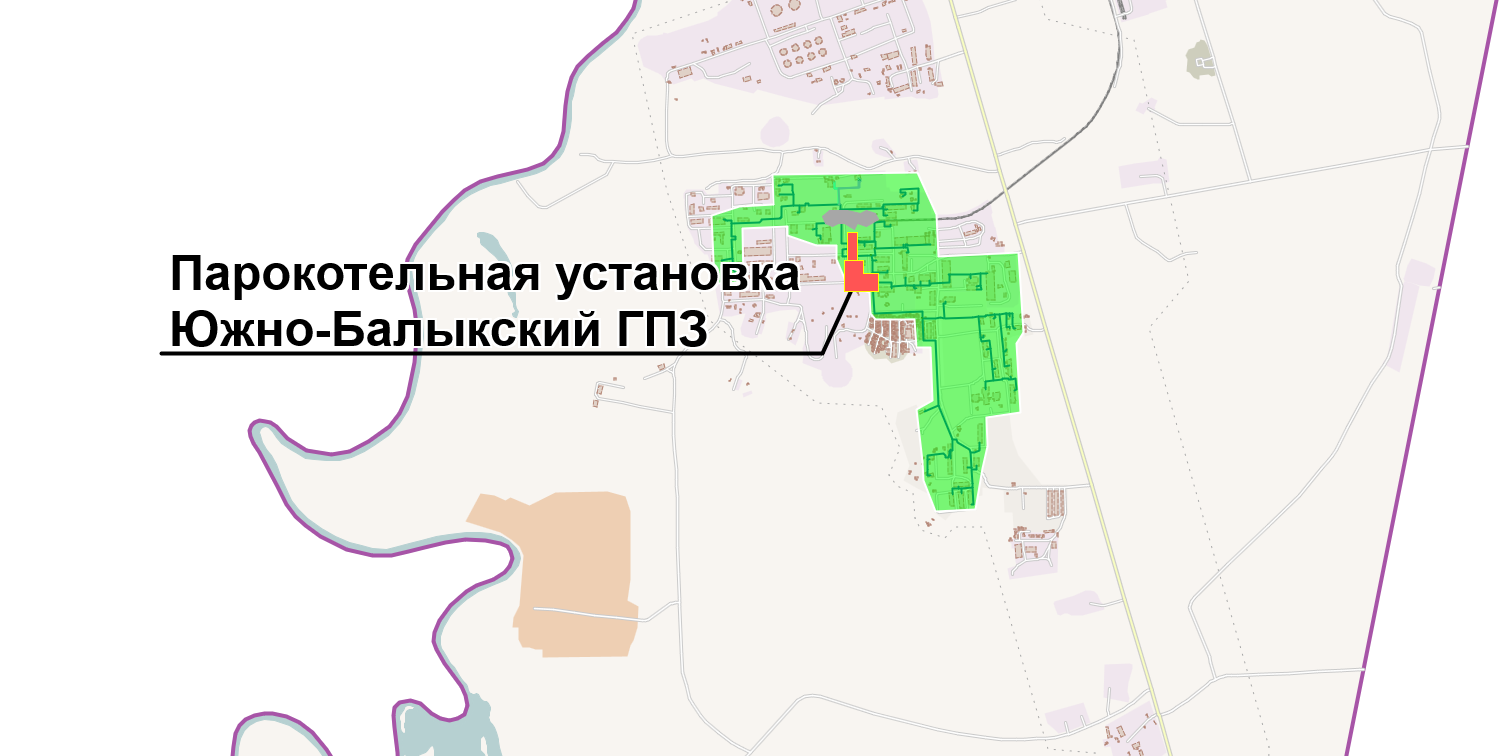 Рисунок 10. Зоны действия источников теплоснабженияНа расчетный срок изменение зон действия источников тепловой энергии не предусматривается.Существующие и перспективные зоны действия индивидуальных источников тепловой энергииРайоны индивидуальной малоэтажной и смешанной застройки обеспечиваются теплом от печного отопления и горячим водоснабжением от электроводонагревателей.Существующие и перспективные балансы тепловой мощности и тепловой нагрузки в зонах действия источников тепловой энергии, в том числе работающих на единую тепловую сеть, на каждом этапеВ перспективе до 2033 года схемой теплоснабжения предлагается ряд мероприятий по развитию системы теплоснабжения. Планируется ввод новых газовых котельных на территории городского округа город Пыть-Ях для централизованного теплоснабжения жилой и комплексной застройки.В таблицах ниже представлены перспективные балансы тепловой мощности и тепловой нагрузки в перспективной зоне действия котельных.Таблица 12. Перспективный баланс тепловой мощности и перспективной тепловой нагрузки котельной «Пыть-Ях»Таблица 13. Перспективный баланс тепловой мощности и перспективной тепловой нагрузки котельной «Таежная»Таблица 14. Перспективный баланс тепловой мощности и перспективной тепловой нагрузки котельной «ДЕ 3 мкр.»Таблица 15. Перспективный баланс тепловой мощности и перспективной тепловой нагрузки котельных «Центральная» и «Мамонтовская»** ПРИМЕЧАНИЕ: котельная «Центральная» большую часть времени функционирует в режиме ЦТП и включается в работу для покрытия пиковых нагрузок в составе системы теплоснабжения на базе котельной «Мамонтовская». Источники работают на одну тепловую сеть и, как следствие, объединены общностью режима отпуска тепловой энергии, поэтому баланс тепловой мощность и тепловой нагрузки для указанной системы теплоснабжения составляется совместно.Таблица 16. Перспективный баланс тепловой мощности и перспективной тепловой нагрузки котельной «2а мкр.»Таблица 17. Перспективный баланс тепловой мощности и перспективной тепловой нагрузки котельной ТКУ-4ДТаблица 18. Перспективный баланс тепловой мощности и перспективной тепловой нагрузки котельной «Парокотельная установка «Южно-Балыкский ГПЗ»»Перспективные балансы тепловой мощности источников тепловой энергии и тепловой нагрузки потребителей в случае, если зона действия источника тепловой энергии расположена в границах двух или более городских округов либо в границах городского округа (поселения) и города федерального значения или городских округов (поселений) и города федерального значения, с указанием величины тепловой нагрузки для потребителей каждого поселения, городского округа, города федерального назначенияНа территории городского округа Пыть-Ях отсутствуют источники, зона действия которых располагается в двух или более муниципальных образованиях.Радиус эффективного теплоснабжения позволяющий определить, при которых подключение (технологическое присоединение) теплопотребляющих установок к системе теплоснабжения нецелесообразно, и определяемый в соответствии с методическими указаниями по разработке схем теплоснабженияСогласно статье 2 Федерального закона от 27 июля 2010 года № 190-ФЗ «О теплоснабжении», радиус эффективного теплоснабжения - максимальное расстояние от теплопотребляющей установки до ближайшего источника тепловой энергии в системе теплоснабжения, при превышении которого подключение (технологическое присоединение) теплопотребляющей установки к данной системе теплоснабжения нецелесообразно по причине увеличения совокупных расходов в системе теплоснабжения. В настоящее время Федеральный закон от 27.07.2010 №190-ФЗ «О теплоснабжении» не предусматривает Методику либо Порядок определения радиуса эффективного теплоснабжения.Для расчета радиусов эффективного теплоснабжения в настоящей схеме теплоснабжения применяется методика, изложенная в статье В. Г. Семенова и Р. Н. Разоренова «Экспресс-анализ зависимости эффективности транспорта тепла от удаленности потребителей», опубликованной в журнале «Новости теплоснабжения», № 6 за 2006 г.Методика основывается на допущении, что в среднем по системе централизованного теплоснабжения, состоящей из источника тепловой энергии, тепловых сетей и потребителей, затраты на транспорт тепловой энергии для каждого конкретного потребителя пропорциональны расстоянию до источника и мощности потребления.Среднечасовые затраты на транспорт тепловой энергии от источника до потребителя определяются по формуле:С=Z × Q × L (1)где Q – мощность потребления;L – протяженность тепловой сети от источника до потребителя;Z – коэффициент пропорциональности, который представляет собой удельные затраты в системе на транспорт тепловой энергии (на единицу протяженности тепловой сети от источника до потребителя и на единицу присоединенной мощности потребителя).Для расчета зона действия централизованного теплоснабжения рассматриваемого источника тепловой энергии условно разбивается на несколько районов. Для каждого из этих районов рассчитывается усредненное расстояние от источника до условного центра присоединенной нагрузки (Li) по формуле:Li = Σ(Qзд × Lзд) / Qi (2)где i – номер района;Lзд – расстояние по трассе либо эквивалентное расстояние от каждого здания района до источника тепловой энергии;Qзд – присоединенная нагрузка здания;Qi – суммарная присоединенная нагрузка рассматриваемой зоны, Qi=ΣQзд.Присоединенная нагрузка к источнику тепловой энергии:Q = Σ Qi (3)Средний радиус теплоснабжения по системе определяется по формуле:Lср = Σ(Qi × Li) / Q (4)Определяется годовой отпуск тепла от источника тепловой энергии, Гкал:А = Σ Аi (5)где Аi – годовой отпуск тепла по каждой зоне нагрузок.Средняя себестоимость транспорта тепла в зоне действия источника тепловой энергии принимается равной тарифу на транспорт Т (руб/Гкал). Годовые затраты на транспорт тепла в зоне действия источника тепловой энергии, руб/год:В = А × Т (6)Среднечасовые затраты на транспорт тепла по зоне источника тепловой энергии, руб/ч:С = В / Ч, (7)где Ч – число часов работы системы теплоснабжения в год.Удельные затраты в зоне действия источника тепловой энергии на транспорт тепла рассчитываются по формуле:Z = C/(Q × Lср) = B / (Q × Lср × Ч) (8)Величина Z остается одинаковой для всей зоны действия источника тепловой энергии.Среднечасовые затраты на транспорт тепла от источника тепловой энергии до выделенных зон, (руб/ч):Сi = Z × Qi × Li (9)Вычислив Сi и Z, для каждого выделенного района источника тепловой энергии рассчитывается разница в затратах на транспорт тепла с учетом (формула (7)) и без учета (формула (6)) удаленности потребителей от источника.Расчет радиуса эффективного теплоснабжения источника тепловой энергии сводится к следующим этапам:1) на электронную схему наносится зона действия источника тепловой энергии и определяется площадь территории, занимаемой тепловыми сетями от данного источника;2) определяется средняя плотность тепловой нагрузки в зоне действия источника тепловой энергии, Гкал/ч/Га;3) зона действия источника тепловой энергии условно разбивается на районы (зоны нагрузок);4) для каждого района определяется подключенная тепловая нагрузка Qi, Гкал/ч и расстояние от источника до условного центра присоединенной нагрузки Li, км;5) определяется средний радиус теплоснабжения Lср, км;6) определяются удельные затраты в зоне действия источника тепловой энергии на транспорт тепла Z, руб;7) определяются среднечасовые затраты на транспорт тепла от источника тепловой энергии до выделенных зон Сi, руб/ч;8) определяются годовые затраты на транспорт тепла по каждой зоне с учетом расстояния до источника Вi, млн. руб;9) определяются годовые затраты на транспорт тепла по каждой зоне без учета расстояния до источника Вi, млн. руб;10) для каждой выделенной зоны нагрузок источника тепловой энергии рассчитывается разница в затратах на транспорт тепла с учетом и без учета удаленности потребителей от источника;11) определяется радиус эффективного теплоснабжения.В соответствии с вышеуказанной методикой определены радиусы эффективного теплоснабжения для существующих систем теплоснабжения, результаты расчетов представлены в таблице Таблица 19. Таблица 19. Радиус эффективного теплоснабжения существующих источников тепловой энергииСуществующие и перспективные значения установленной тепловой мощности основного оборудования источника (источников) тепловой энергииСуществующие и перспективные значения установленной тепловой мощности основного оборудования источников тепловой энергии представлены в таблице Таблица 20.Таблица 20. Существующие и перспективные значения установленной тепловой мощности источников тепловой энергииСуществующие и перспективные технические ограничения на использование установленной тепловой мощности и значения располагаемой мощности основного оборудования источников тепловой энергииСуществующие и перспективные технические ограничения на использование установленной тепловой мощности и значения располагаемой тепловой мощности основного оборудования источников приведены таблицах Таблица 12–Таблица 18.Существующие и перспективные затраты тепловой мощности на собственные и хозяйственные нужды источников тепловой энергииСуществующие и перспективные затраты тепловой мощности на собственные и хозяйственные нужды приведены таблицах Таблица 12–Таблица 18.Существующие и перспективные значения тепловой мощности нетто источников тепловой энергииСуществующие и перспективные значения тепловой мощности нетто источников тепловой энергии приведены в таблицах Таблица 12–Таблица 18.Существующие и перспективные потери тепловой энергии при ее передаче по тепловым сетям, включая потери тепловой энергии в тепловых сетях теплопередачей через теплоизоляционные конструкции теплопроводов и потери теплоносителя, с указанием затрат теплоносителя на компенсацию этих потерьСуществующие и перспективные значения потери тепловой энергии при ее передаче по тепловым сетям приведены в таблицах Таблица 12–Таблица 18.Затраты существующей и перспективной тепловой мощности на хозяйственные нужды тепловых сетейЗатраты существующей и перспективной тепловой мощности на хозяйственные нужды тепловых сетей отсутствуют.Значения существующей и перспективной резервной тепловой мощности источников теплоснабжения, в том числе источников тепловой энергии, принадлежащих потребителям, и источников тепловой энергии теплоснабжающих организаций, с выделением аварийного резерва и резерва по договорам на поддержание резервной тепловой мощностиВ связи с тем, что между теплоснабжающими организациями и потребителями тепловой энергии в городском округе город Пыть-Ях отсутствуют договоры на поддержание резервной тепловой мощности, аварийный резерв и резерв по договорам на поддержание резервной тепловой мощности не выделяются.Значения существующей и перспективной резервной мощности источников тепловой энергии представлены в таблицах Таблица 12–Таблица 18.Значения существующей и перспективной тепловой нагрузки потребителей, устанавливаемые с учетом расчетной тепловой нагрузкиСуществующие и перспективные значения тепловые нагрузки потребителей приведены в таблицах Таблица 12–Таблица 18.Раздел 3. Существующие и перспективные балансы теплоносителяСуществующие и перспективные балансы производительности водоподготовительных установок и максимального потребления теплоносителя теплопотребляющими установками потребителейВ период с 2021 по 2022 год планируется строительство новых газовых котельных в мкр. №1 «Центральный» и 2а мкр., водоподготовка будет подобрана в соответствии с потребностями тепловой сети на подпитку и качеством исходной воды.Перспективные балансы производительности водоподготовительных установок и максимального потребления теплоносителя теплопотребляющими установками потребителей, в том числе в аварийных режимах» обосновывающих материалов разрабатывается в соответствии с пунктом 40 постановления №154 «Требований к схемам теплоснабжения, порядку их разработки и утверждения»	Согласно пункту 40 постановления необходимо:выполнить расчет технически обоснованных нормативных потерь теплоносителя в тепловых сетях всех зон действия источников тепловой энергии;выполнить сравнительный анализ нормативных и фактических потерь теплоносителя за последний отчетный период всех зон действия источников тепловой энергии. В случае выявления сверхнормативных затрат сетевой воды необходимо разработать мероприятия по снижению потерь теплоносителя до нормированных показателей;учесть прогнозные сроки по переводу систем горячего водоснабжения с открытой схемы на закрытую и изменение в связи с этим затрат сетевой воды на нужды горячего водоснабжения;предусмотреть аварийную подпитку тепловых сетей.В соответствии с требованиями Федерального закона от 07.12.2011 № 417-ФЗ «О внесении изменений в отдельные законодательные акты Российской Федерации в связи с принятием Федерального закона «О водоснабжении и водоотведении» присоединение (подключение) всех потребителей во вновь создаваемых зонах теплоснабжения будет осуществляться по закрытой схеме присоединения систем горячего водоснабжения.Определение нормативных потерь теплоносителя в тепловой сети выполняется в соответствии с «Методическими указаниями по составлению энергетической характеристики для систем транспорта тепловой энергии по показателю «потери сетевой воды», утвержденными приказом Минэнерго РФ от 30.06.2003 № 278 и «Инструкцией по организации в Минэнерго России работы по расчету и обоснованию нормативов технологических потерь при передаче тепловой энергии», утвержденной приказом Минэнерго от 30.12.2008 № 325.Расчетный часовой расход воды для определения производительности водоподготовки и соответствующего оборудования для подпитки системы теплоснабжения рассчитывался в соответствии со СНиП 41-02-2003 «Тепловые сети»:в закрытых системах теплоснабжения – 0,75 % фактического объема воды в трубопроводах тепловых сетей и присоединенных к ним системах отопления и вентиляции зданий. При этом для участков тепловых сетей длиной более 5 км от источников теплоты без распределения теплоты расчетный расход воды следует принимать равным 0,5 % объема воды в этих трубопроводах;в открытых системах теплоснабжения – равным расчетному среднему расходу воды на горячее водоснабжение с коэффициентом 1,2 плюс 0,75 % фактического объема воды в трубопроводах тепловых сетей и присоединенных к ним системах отопления, вентиляции и горячего водоснабжения зданий. При этом для участков тепловых сетей длиной более 5 км от источников теплоты без распределения теплоты расчетный расход воды следует принимать равным 0,5 % объема воды в этих трубопроводах;Для открытых и закрытых систем теплоснабжения предусмотрена дополнительно аварийная подпитка химически не обработанной и недеаэрированной водой, расход которой принят равным 2% объема воды в трубопроводах тепловых сетей и присоединенных к ним системах отопления, вентиляции и в системах горячего водоснабжения для открытых систем теплоснабжения.Перспективные балансы теплоносителя для источников тепловой энергии городского округа Пыть-Ях приведены в таблицах Таблица 21–Таблица 27.Таблица 21. Перспективные балансы теплоносителя котельной «Пыть-Ях»Таблица 22. Перспективные балансы теплоносителя котельной «Таежная»Таблица 23. Перспективные балансы теплоносителя котельной «3 мкр.»Таблица 24. Перспективные балансы теплоносителя котельной «Мамонтовская»Таблица 25. Перспективные балансы теплоносителя котельной «"2а" мкр.»Таблица 26. Перспективные балансы теплоносителя котельной ТКУ-4ДТаблица 27. Перспективные балансы теплоносителя Парокотельной установки «Южно-Балыкский ГПЗ» Существующие и перспективные балансы производительности водоподготовительных установок источников тепловой энергии для компенсации потерь теплоносителя в аварийных режимах работы систем теплоснабженияАварийный режим работы системы теплоснабжения определяется в соответствии с п.6.16÷6.17 СП 124.13330.2012 Тепловые сети. Актуализированная редакция СНиП 41-02-2003, по которым рассчитываются водоподготовительные установки при проектировании тепловых сетей.Расчетные величину нормативных потерь с утечкой теплоносителя в тепловых сетях в зонах действия источников тепловой энергии приведены в таблицах Таблица 21–Таблица 27..Раздел 4. Основные положения мастер-плана развития систем теплоснабжения городского округаОписание сценариев развития системы теплоснабжения поселения, городского округаМастер-план схемы теплоснабжения предназначен для описания, обоснования отбора и представления заказчику схемы теплоснабжения нескольких вариантов ее реализации. Выбор рекомендуемого варианта выполнен на основе анализа показателей окупаемости предлагаемых в рамках вариантов мероприятий, а также условия обеспечения требуемого уровня надежности теплоснабжения существующих и перспективных потребителей.Мастер-план схемы теплоснабжения предназначен для описания и обоснования выбора нескольких вариантов реализации схемы, из которых будет выбран предлагаемый вариант.Каждый вариант должен обеспечивать покрытие всего перспективного спроса на тепловую мощность, возникающего в городе, и критерием этого обеспечения является выполнение балансов тепловой мощности источников тепловой энергии и спроса на тепловую мощность при расчетных условиях, заданных нормативами проектирования систем отопления, вентиляции и горячего водоснабжения объектов теплопотребления. Выполнение текущих и перспективных балансов тепловой мощности источников и текущей и перспективной тепловой нагрузки в каждой зоне действия источника тепловой энергии является главным условием для разработки сценариев (вариантов) мастер-плана. В соответствии с «Требованиями к схемам теплоснабжения, порядку их разработки и утверждения» предложения к развитию системы теплоснабжения должны базироваться на предложениях исполнительных органов власти и эксплуатационных организаций, особенно в тех разделах, которые касаются развития источников теплоснабжения.Варианты мастер-плана формируют базу для разработки проектных предложений по новому строительству и реконструкции тепловых сетей для разных вариантов состава энергоисточников, обеспечивающих перспективные балансы спроса на тепловую мощность. После разработки проектных решений для каждого из вариантов мастер-плана выполняется оценка финансовых потребностей, необходимых для их реализации, и далее – оценка эффективности финансовых затрат.При разработке мастер-плана Схемы теплоснабжения городского округа Пыть-Ях определены варианты развития систем теплоснабжения.Основные мероприятия варианта №1 развития системы теплоснабжения представлены в таблице ниже.Таблица 28. Основные мероприятия варианта №1 1 этап - срок реализации 2024-2026 гг.Реконструкция-строительство новой автоматизированной котельной мощностью 210 МВт;Строительство тепловых сетей до ЦТП №1;Строительство ЦТП №1;Строительство тепловых сетей до ЦТП №2;Строительство ЦТП №2;Строительство тепловых сетей мкр 3, 4, 5, 6;Реконструкция ЦТП Финский ГВС - 1,0 Гкал/ч (замена теплообменного оборудования, насосов, приборов учета, автоматизация);Реконструкция ЦТП Пионерный ГВС - 1,2 Гкал/ч (замена теплообменного оборудования, насосов, приборов учета, автоматизация).2 этап - реализация 2025-2028 гг.Строительство магистральных сетей до ЦТП №3 Строительство ЦТП №3;Строительство магистральных сетей до ЦТП 4;Строительство ЦТП №4;Строительство магистральных сетей до ЦТП №5 Строительство ЦТП №5;Вывод из эксплуатации Котельной "Таежная";Вывод из эксплуатации Котельной "Пыть-Ях";Реконструкция сетей Котельной "Пыть-Ях";Перевод потребителей частного жилого фонда на индивидуальные источники тепловой энергии с отключением суммарных тепловых нагрузок 6,82 Гкал/час от действующей котельной.3 этап срок реализации 2026-2028 гг.Реконструкция тепловых сетей «Промзоны»; Реконструкция сетей 1 и 2 мкр..4 этап 2028-2029 гг.Реконструкция Котельной "2 А мкр";Реконструкция сети Котельной "2 А мкр".5 этап 2028-2030 гг.Реконструкция котельной "Мамонтовская";Строительство ЦТП №6;Реконструкция ЦТП Горка.Основные мероприятия варианта №2 развития системы теплоснабжения представлены в таблице ниже.Таблица 29. Основные мероприятия варианта №2 Обоснование выбора приоритетного сценария развития системы теплоснабжения поселения, городского округаРазвитие системы теплоснабжения города Пыть-Яха предлагается базировать на преимущественном использовании существующих котельных находящихся в ведении теплоснабжающих организаций. При этом в схеме теплоснабжения предлагается оптимальный вариант развития системы теплоснабжения на рассматриваемый период, а именно вариант №3.Раздел 5. Предложения по строительству, реконструкции и техническому перевооружению источников тепловой энергииПредложения по строительству источников тепловой энергии, обеспечивающих перспективную тепловую нагрузку на осваиваемых территориях поселения, городского округа, для которых отсутствует возможность и (или) целесообразность передачи тепловой энергии от существующих или реконструируемых источников тепловой энергии, обоснованная расчетами ценовых (тарифных) последствий для потребителей и радиуса эффективного теплоснабженияСтроительство котельных для обеспечения перспективных тепловых нагрузок в рамках Схемы теплоснабжения не запланировано.Предложения по реконструкции источников тепловой энергии, обеспечивающих перспективную тепловую нагрузку в существующих и расширяемых зонах действия источников тепловой энергииПредложения по реконструкции котельных приведены в п. 5.3.Предложения по строительству и техническому перевооружению источников тепловой энергии с целью повышения эффективности работы систем теплоснабженияВ рамках Схемы теплоснабжения предлагается выполнение реконструкции котельных (таблица Таблица 30).Таблица 30. Предложения по строительству и реконструкции источников тепловой энергии1 этап - срок реализации 2024-2026 гг.Реконструкция-строительство новой автоматизированной котельной мощностью 210 МВт;Строительство тепловых сетей до ЦТП №1;Строительство ЦТП №1;Строительство тепловых сетей до ЦТП №2;Строительство ЦТП №2;Строительство тепловых сетей мкр 3, 4, 5, 6;Реконструкция ЦТП Финский ГВС - 1,0 Гкал/ч (замена теплообменного оборудования, насосов, приборов учета, автоматизация);Реконструкция ЦТП Пионерный ГВС - 1,2 Гкал/ч (замена теплообменного оборудования, насосов, приборов учета, автоматизация).2 этап - реализация 2025-2028 гг.Строительство магистральных сетей до ЦТП №3 Строительство ЦТП №3;Строительство магистральных сетей до ЦТП 4;Строительство ЦТП №4;Строительство магистральных сетей до ЦТП №5 Строительство ЦТП №5;Вывод из эксплуатации Котельной "Таежная";Вывод из эксплуатации Котельной "Пыть-Ях";Реконструкция сетей Котельной "Пыть-Ях";Перевод потребителей частного жилого фонда на индивидуальные источники тепловой энергии с отключением суммарных тепловых нагрузок 6,82 Гкал/час от действующей котельной.3 этап срок реализации 2026-2028 гг.Реконструкция тепловых сетей «Промзоны»; Реконструкция сетей 1 и 2 мкр..4 этап 2028-2029 гг.Реконструкция Котельной "2 А мкр";Реконструкция сети Котельной "2 А мкр".5 этап 2028-2030 гг.Реконструкция котельной "Мамонтовская";Строительство ЦТП №6;Реконструкция ЦТП Горка.Графики совместной работы источников тепловой энергии, функционирующих в режиме комбинированной выработки электрической и тепловой энергии и котельныхВ настоящее время совместная работа двух источников теплоснабжения существует в зоне действия котельной «Мамонтовская». Котельная «Центральная» в составе этой системы теплоснабжения функционирует в режиме ЦТП и включается в работу для покрытия пиковых нагрузок в составе системы теплоснабжения на базе котельной «Мамонтовская». В перспективе планируется закрытие котельной «Центральная» и организация ЦТП на площадке, поэтому графики совместной работы не рассматриваются.Меры по выводу из эксплуатации, консервации и демонтажу избыточных источников тепловой энергии, а также источников тепловой энергии, выработавших нормативный срок службы, в случае если продление срока службы технически невозможно или экономически нецелесообразноВ связи с моральным и физическим износом установленного оборудования и как следствие планируемый вывод из эксплуатации котельных:«Центральная» с передачей нагрузки на котельную «Мамонтовская»;«Пыть-Ях» с передачей нагрузок на котельную «Таежная».Меры по переоборудованию котельных в источники комбинированной выработки электрической и тепловой энергии для каждого этапаПереоборудование существующих котельных в источники комбинированной выработки электрической и тепловой энергии не требуется.Меры по переводу котельных, размещенных в существующих и расширяемых зонах действия источников тепловой энергии, функционирующих в режиме комбинированной выработки электрической и тепловой энергии, в пиковый режим работы, либо по выводу их из эксплуатацииНа территории городского округа город Пыть-Ях действующие источники тепловой энергии, функционирующие в режиме комбинированной выработки электрической и тепловой энергии, отсутствуют.Температурный график отпуска тепловой энергии для каждого источника тепловой энергии или группы источников тепловой энергии в системе теплоснабжения, работающей на общую тепловую сеть, и оценку затрат при необходимости его измененияНа источниках тепловой энергии городского округа город Пыть-Ях применяется качественный способ регулирования отпуска тепловой энергии. Отпуск тепловой энергии осуществляется по температурному графику 95/70 ºС, который обоснован требованиями общедомовых систем теплопотребления.Предложения по перспективной установленной тепловой мощности каждого источника тепловой энергии с предложениями по сроку ввода в эксплуатацию новых мощностейПредложения по перспективной установленной мощности каждого источника, а также ориентировочные сроки ввода в эксплуатацию объектов представлены в таблице Таблица 31.Таблица 31. Перспективная установленная тепловая мощностьПредложения по вводу новых и реконструкции существующих источников тепловой энергии с использованием возобновляемых источников энергии, а также местных видов топливаВнедрение данных мероприятий нецелесообразно ввиду высокой стоимости и больших сроков окупаемости.Раздел 6. Предложения по строительству и реконструкции тепловых сетейПредложения по строительству и реконструкции тепловых сетей, обеспечивающих перераспределение тепловой нагрузки из зон с дефицитом располагаемой тепловой мощности источников тепловой энергии в зоны с резервом располагаемой тепловой мощности источников тепловой энергии (использование существующих резервов)Реконструкция и строительство тепловых сетей, обеспечивающих перераспределение тепловой нагрузки из зон с дефицитом тепловой мощности в зоны с избытком тепловой мощности, не планируется.Предложения по строительству и реконструкции тепловых сетей для обеспечения перспективных приростов тепловой нагрузки в осваиваемых районах поселения, городского округа под жилищную, комплексную или производственную застройкуДля обеспечения тепловой энергией потребителей, планируемых к строительству в городском округе город Пыть-Ях, предполагается строительство, перекладка участков тепловых сетей. Предусматривается прокладка как магистральных, так и квартальных тепловых сетей. Новые потребители подключаются, либо к ближайшим камерам существующих тепловых сетей, либо к вновь строящимся.Ориентировочная протяженность тепловых сетей представлена в таблице Таблица 32.Таблица 32. Ориентировочная протяженность тепловых сетейПредложения по строительству и реконструкции тепловых сетей в целях обеспечения условий, при наличии которых существует возможность поставок тепловой энергии потребителям от различных источников тепловой энергии при сохранении надежности теплоснабженияПредложения по строительству тепловых сетей, обеспечивающих условия, при наличии которых существует возможность поставок тепловой энергии потребителям от различных источников тепловой энергии, отсутствуют.Предложения по строительству и реконструкции тепловых сетей для повышения эффективности функционирования системы теплоснабжения, в том числе за счет перевода котельных в пиковый режим работы или ликвидации котельныхПеречень перекладываемых участков трубопроводов представлены в таблице Таблица 33.Таблица 33. Предложения по реконструкции тепловых сетейПредложения по строительству и реконструкции тепловых сетей для обеспечения нормативной надежности потребителейВыполненный в соответствии с рекомендациями СНиП 41-02-2003 «Тепловые сети» расчет показателей надежности тепловых сетей и систем теплоснабжения городского округа город Пыть-Ях показывает, что потребители входят в зоны надежного теплоснабжения.Оценка надежности теплоснабжения потребителей городского округа город Пыть-Ях, выполненная в соответствии с Постановлением Правительства Российской Федерации от 22 февраля 2012 г. № 154 «О требованиях к схемам теплоснабжения, порядку их разработки и утверждения», а также проектом приказа Министра регионального развития РФ «Об утверждении Методических указаний по расчету уровня надёжности и качества поставляемых товаров, оказываемых услуг для организаций, осуществляющих деятельность по производству и (или) передаче тепловой энергии», позволяет сделать следующие выводы:Необходима концентрация усилий теплоснабжающих организаций на обеспечении качественной организации:замены теплопроводов, срок эксплуатации которых превышает 25 лет; использования при этих заменах теплопроводов, изготовленных из новых материалов по современным технологиям. Темп перекладки теплопроводов должен соответствовать темпу их старения, а в случае недоремонта, превышать его;эксплуатации теплопроводов, связанной с внедрением современных методов контроля и диагностики технического состояния теплопроводов, проведения их технического обслуживания и ремонтов;аварийно-восстановительной службы, ее оснащения и использования. При этом особое внимание должно уделяться внедрению современных методов и технологий замены теплопроводов, повышению квалификации персонала аварийно-восстановительной службы;использования аварийного и резервного оборудования, в том числе на источниках теплоты, тепловых сетях и у потребителей.С целью обеспечения нормативной надежности и безопасности теплоснабжения потребителей тепловой энергии городского округа город Пыть-Ях в качестве первоочередных мероприятий предусмотрено проведение капитальных ремонтов участков тепловых сетей, имеющих значительный износ.Предложения по строительству и реконструкция насосных станций и ЦТПНа территории городского округа город Пыть-Ях планируется строительство и реконструкция ЦТП (таблица Таблица 34).Таблица 34. Предложения по реконструкции ЦТПРаздел 7. Предложения по переводу открытых систем теплоснабжения (горячего водоснабжения) в закрытые системы горячего водоснабженияПредложения по переводу существующих открытых систем теплоснабжения (горячего водоснабжения) в закрытые системы горячего водоснабжения, для осуществления которого необходимо строительство индивидуальных и (или) центральных тепловых пунктов при наличии у потребителей внутридомовых систем горячего водоснабженияНа территории городского округа Пыть-Ях открытая схема горячего водоснабжения применяется в многоквартирных жилых домах, признанных аварийными и подлежащих сносу до 2025 года. В связи с этим предложения по переводу абонентов на закрытую схему присоединения отсутствуют.Предложения по переводу существующих открытых систем теплоснабжения (горячего водоснабжения) в закрытые системы горячего водоснабжения, для осуществления которого отсутствует необходимость строительства индивидуальных и (или) центральных тепловых пунктов по причине отсутствия у потребителей внутридомовых систем горячего водоснабженияПредложения по переводу существующих открытых систем теплоснабжения (горячего водоснабжения) в закрытые системы горячего водоснабжения не предусмотрены.Раздел 8. Перспективные топливные балансыПерспективные топливные балансы для каждого источника тепловой энергии по видам основного, резервного и аварийного топлива на каждом этапеНа перспективу развития схемы теплоснабжения до 2033 года на территории городского округа Пыть-Ях планируется строительство новых централизованных источников тепловой энергии мкр. №2а, в районе Пивзавода и в мкр. 3, работающих на природном газе.Прогнозные значения отпуска тепловой энергии источниками тепловой энергии в зонах деятельности ЕТО городского округа Пыть-Ях приведены в таб. Таблица 35 Таблица 35. Прогнозные значения выработки тепловой энергии источниками тепловой энергии (котельными) в зонах деятельности МУП "УГХ", ГкалТаблица 36. Прогнозные значения выработки тепловой энергии источниками тепловой энергии (котельными) в зонах деятельности прочих ЕТО, ГкалТаблица 37. Удельный расход условного топлива на выработку тепловой энергии источниками тепловой энергии (котельными) в зонах деятельности МУП "УГХ", кг условного топлива/ГкалТаблица 38. Удельный расход условного топлива на выработку тепловой энергии источниками тепловой энергии (котельными) в зонах деятельности ЕТО, кг условного топлива/ГкалТаблица 39. Прогнозные значения расходов условного топлива на выработку тепловой энергии источниками тепловой энергии (котельными) в зонах деятельности МУП "УГХ", тонн условного топливаТаблица 40. Прогнозные значения расходов условного топлива на выработку тепловой энергии источниками тепловой энергии (котельными) в зонах деятельности прочих ЕТО, тонн условного топливаТаблица 41. Прогнозные значения расходов натурального топлива на выработку тепловой энергии источниками тепловой энергии (котельными) в зонах деятельности МУП "УГХ", тыс. м3Таблица 42. Прогнозные значения расходов натурального топлива на выработку тепловой энергии источниками тепловой энергии (котельными) в зонах деятельности прочих ЕТО, тыс. м3Таблица 43. Максимальный часовой расход натурального топлива на выработку тепловой энергии на источниках тепловой энергии в зонах деятельности МУП "УГХ" (зимний период), тыс. м3/часТаблица 44. Максимальный часовой расход натурального топлива на выработку тепловой энергии на источниках тепловой энергии в зонах деятельности прочих ЕТО (зимний период), тыс. м3/часТаблица 45. Максимальный часовой расход натурального топлива на выработку тепловой энергии на источниках тепловой энергии в зонах деятельности МУП "УГХ" (летний период), тыс. м3/часТаблица 46. Результаты расчетов запасов топливаПотребляемые источником тепловой энергии виды топлива, включая местные виды топлива, а также используемые возобновляемые источники энергииПо состоянию на базовый период (2022 год) основным видом топлива является природный газ. К 2033 году изменения в структуре потребляемого топлива на прогнозируются. Внедрение данных мероприятий нецелесообразно ввиду высокой стоимости и больших сроков окупаемости.Виды топлива (в случае, если топливом является уголь, - вид ископаемого угля в соответствии с Межгосударственным стандартом ГОСТ 25543-2013 "Угли бурые, каменные и антрациты. Классификация по генетическим и технологическим параметрам"), их долю и значение низшей теплоты сгорания топлива, используемые для производства тепловой энергии по каждой системе теплоснабженияИнформация о видах топлива представлена в таб. Таблица 47.Таблица 47. Информация о видах топливаПреобладающий в поселении, городском округе вид топлива, определяемый по совокупности всех систем теплоснабжения, находящихся в соответствующем поселении, городском округеПо состоянию на момент актуализации схемы теплоснабжения, на территории городского округа Пыть-Ях в качестве топлива, используемого в системах теплоснабжения, преобладает природный газ.Приоритетное направление развития топливного баланса поселения, городского округаВ качестве приоритетного направления развития топливного баланса, на территории городского округа Пыть-Ях, предполагается дальнейшее развитие газификации.Раздел 9. Инвестиции в строительство, реконструкцию и техническое перевооружениеПредложения по величине необходимых инвестиций в строительство, реконструкцию и техническое перевооружение источников тепловой энергии на каждом этапеОценка инвестиций и анализ ценовых (тарифных) последствий реализации проектов схемы теплоснабжения разрабатываются в соответствии с «Требованиями к схемам теплоснабжения», утвержденных постановлением Правительства РФ № 405 от 3 апреля 2018 года.В соответствии с Требованиями к схеме теплоснабжения должны быть разработаны и обоснованы:предложения по величине необходимых инвестиций в строительство, реконструкцию и техническое перевооружение источников тепловой энергии на каждом этапе;предложения по величине необходимых инвестиций в строительство, реконструкцию и техническое перевооружение тепловых сетей, насосных станций и тепловых пунктов на каждом этапе;предложения по источникам инвестиций, обеспечивающих финансовые потребности;расчеты эффективности инвестиций;расчеты ценовых последствий для потребителей при реализации программ строительства, реконструкции и технического перевооружения систем теплоснабжения.На основании материалов, приведенных в Главах 7-8, а также в Мастер-Плане развития системы теплоснабжения сформирован перечень мероприятий для городского округа Пыть-Ях. Перечень мероприятий с графиком финансирования по годам приведен в таблице Таблица 48 с указанием ориентировочной стоимости. Объемы инвестиций определены ориентировочно и должны быть уточнены при разработке проектно-сметной документации. Выбор мероприятий в части выполнения реконструкции или строительства новых котельных определяется на основании проектно-сметной документации. Таблица 48. График финансирования и перечень мероприятий в части источников тепловой энергии по городскому округу Пыть-Ях, тыс. руб без НДСТаблица 49. График финансирования и перечень мероприятий по городскому округу Пыть-Ях, тыс. руб без НДСПредложения по величине необходимых инвестиций в строительство, реконструкцию и техническое перевооружение тепловых сетей, насосных станций и тепловых пунктов на каждом этапеПеречень мероприятий с графиком финансирования по годам приведен в таблице Таблица 48 с указанием ориентировочной стоимости. Объемы инвестиций определены ориентировочно и должны быть уточнены при разработке проектно-сметной документации. Выбор мероприятий в части выполнения реконструкции или строительства новых котельных определяется на основании проектно-сметной документации. Таблица 50. График финансирования и перечень мероприятий в части тепловых сетей и сооружений на них по городскому округу Пыть-Ях, тыс. руб без НДСПредложения по величине необходимых инвестиций для перевода открытой системы теплоснабжения (горячего водоснабжения) в закрытую систему горячего водоснабжения на каждом этапеПредложения по величине необходимых инвестиций для перевода открытой системы теплоснабжения (горячего водоснабжения) в закрытую систему горячего водоснабжения не предусмотрены.Оценка эффективности инвестиций по отдельным предложениямМероприятия по реконструкции источников тепловой энергии и тепловых сетей направлены не на повышение экономической эффективности работы систем теплоснабжения, а на поддержание ее в рабочем состоянии, снижении уровня физического износа и повышение показателей надежности теплоснабжений. Данная группа мероприятий при значительных капитальных вложениях имеет низкий экономический эффект, но является социально значимой. Расчет эффективности инвестиций в данную группу мероприятий в схеме теплоснабжения не приводится.Экономический эффект от мероприятий приведен в Главе 5 «Мастер-план развития систем теплоснабжения городского округа Пыть-Ях».Раздел 10. Решение об определении единой теплоснабжающей организации (организаций)Решение об определении единой теплоснабжающей организации (организаций)Решение по установлению единой теплоснабжающей организации осуществляется на основании критериев определения единой теплоснабжающей организации, приведенных в Постановлении Правительства РФ от 08.08.2012 г. № 808 «Об организации теплоснабжения в РФ и внесении изменений в некоторые акты Правительства РФ».Критерии и порядок определения единой теплоснабжающей организации:1. Статус единой теплоснабжающей организации присваивается теплоснабжающей и (или) теплосетевой организации решением федерального органа исполнительной власти (в отношении городов с населением 500 тысяч человек и более) или органа местного самоуправления (далее - уполномоченные органы) при утверждении схемы теплоснабжения городского округа.2. В проекте схемы теплоснабжения должны быть определены границы зон деятельности единой теплоснабжающей организации (организаций). Границы зоны (зон) деятельности единой теплоснабжающей организации (организаций) определяются границами системы теплоснабжения.3. Для присвоения организации статуса единой теплоснабжающей организации на территории городского округа лица, владеющие на праве собственности или ином законном основании источниками тепловой энергии и (или) тепловыми сетями, подают в уполномоченный орган в течение 1 месяца с даты опубликования (размещения) в установленном порядке проекта схемы теплоснабжения, а также с даты опубликования (размещения) сообщения, заявку на присвоение организации статуса единой теплоснабжающей организации с указанием зоны ее деятельности. К заявке прилагается бухгалтерская отчетность, составленная на последнюю отчетную дату перед подачей заявки, с отметкой налогового органа о ее принятии.4. В случае если в отношении одной зоны деятельности единой теплоснабжающей организации подана 1 заявка от лица, владеющего на праве собственности или ином законном основании источниками тепловой энергии и (или) тепловыми сетями в соответствующей зоне деятельности единой теплоснабжающей организации, то статус единой теплоснабжающей организации присваивается указанному лицу. В случае если в отношении одной зоны деятельности единой теплоснабжающей организации подано несколько заявок от лиц, владеющих на праве собственности или ином законном основании источниками тепловой энергии и (или) тепловыми сетями в соответствующей зоне деятельности единой теплоснабжающей организации, уполномоченный орган присваивает статус единой теплоснабжающей организации на основании критериев определения единой теплоснабжающей организации:- владение на праве собственности или ином законном основании источниками тепловой энергии с наибольшей рабочей тепловой мощностью и (или) тепловыми сетями с наибольшей емкостью в границах зоны деятельности единой теплоснабжающей организации;- размер собственного капитала;- способность в лучшей мере обеспечить надежность теплоснабжения в соответствующей системе теплоснабжения.5. В случае если заявка на присвоение статуса единой теплоснабжающей организации подана организацией, которая владеет на праве собственности или ином законном основании источниками тепловой энергии с наибольшей рабочей тепловой мощностью и тепловыми сетями с наибольшей емкостью в границах зоны деятельности единой теплоснабжающей организации, статус единой теплоснабжающей организации присваивается данной организации.6. В случае если заявки на присвоение статуса единой теплоснабжающей организации поданы от организации, которая владеет на праве собственности или ином законном основании источниками тепловой энергии с наибольшей рабочей тепловой мощностью, и от организации, которая владеет на праве собственности или ином законном основании тепловыми сетями с наибольшей емкостью в границах зоны деятельности единой теплоснабжающей организации, статус единой теплоснабжающей организации присваивается той организации из указанных, которая имеет наибольший размер собственного капитала. В случае если размеры собственных капиталов этих организаций различаются не более чем на 5 процентов, статус единой теплоснабжающей организации присваивается организации, способной в лучшей мере обеспечить надежность теплоснабжения в соответствующей системе теплоснабжения.Размер собственного капитала определяется по данным бухгалтерской отчетности, составленной на последнюю отчетную дату перед подачей заявки на присвоение организации статуса единой теплоснабжающей организации с отметкой налогового органа о ее принятии.7. Способность в лучшей мере обеспечить надежность теплоснабжения в соответствующей системе теплоснабжения определяется наличием у организации технических возможностей и квалифицированного персонала по наладке, мониторингу, диспетчеризации, переключениям и оперативному управлению гидравлическими и температурными режимами системы теплоснабжения и обосновывается в схеме теплоснабжения.8. В случае если организациями не подано ни одной заявки на присвоение статуса единой теплоснабжающей организации, статус единой теплоснабжающей организации присваивается организации, владеющей в соответствующей зоне деятельности источниками тепловой энергии с наибольшей рабочей тепловой мощностью и (или) тепловыми сетями с наибольшей тепловой емкостью.9. Единая теплоснабжающая организация при осуществлении своей деятельности обязана:исполнять договоры теплоснабжения с любыми обратившимися к ней потребителями тепловой энергии, теплопотребляющие установки которых находятся в данной системе теплоснабжения при условии соблюдения, указанными потребителями выданных им в соответствии с законодательством о градостроительной деятельности технических условий подключения к тепловым сетям;заключать и исполнять договоры поставки тепловой энергии (мощности) и (или) теплоносителя в отношении объема тепловой нагрузки, распределенной в соответствии со схемой теплоснабжения;заключать и исполнять договоры оказания услуг по передаче тепловой энергии, теплоносителя в объеме, необходимом для обеспечения теплоснабжения потребителей тепловой энергии с учетом потерь тепловой энергии, теплоносителя при их передаче.Процедура присвоения статуса ЕТО1.	Сбор сведений о теплоснабжающих организациях по опросным листам, предусмотренным Правилами.2.	Обобщение полученных сведений и подготовка предложений по ЕТО на основании материалов схемы теплоснабжения и полученных данных на основании опросных листов.3.	Формирование предложений по присвоению статуса ЕТО в составе схемы теплоснабжения.4.	Размещение схемы теплоснабжения на сайте городского округа город Пыть-Ях.5.	Сбор в течение месяца со дня опубликования схемы теплоснабжения заявок от теплоснабжающих организаций на присвоение статуса ЕТО.6.	Обобщение полученных заявок, формирование перечня ЕТО городского округа город Пыть-Ях для его размещения в Схеме.Утверждение ЕТО в составе схемы теплоснабжения городского округа город Пыть-Ях органами местного самоуправления.В данной схеме теплоснабжения была рассмотрена деятельность трех организаций – МУП «УГХ», «Южно-Балыкский газоперерабатывающий завод»-филиал АО «СибурТюменьГаз» и НО ТСЖ «Факел».Реестр зон деятельности единой теплоснабжающей организации (организаций)Реестр зон деятельности ЕТО в существующих зонах действия источников тепловой энергии представлен в таблице .Таблица 51. Существующие теплоснабжающие организации в зоне их деятельностиОснования, в том числе критерии, в соответствии с которыми теплоснабжающая организация определена единой теплоснабжающей организациейВ таб. Таблица 52 представлено основание присвоения статуса единой теплоснабжающей организации.Таблица 52. Сравнительный анализ критериев определения ЕТО в системах теплоснабженияИнформация о поданных теплоснабжающими организациями заявках на присвоение статуса единой теплоснабжающей организацииНа момент разработки Схемы теплоснабжения заяки от теплоснабжающих организаций на присвоение статуса ЕТО не поступали.Реестр систем теплоснабжения, содержащий перечень теплоснабжающих организаций, действующих в каждой системе теплоснабжения, расположенных в границах поселения, городского округаРеестр систем теплоснабжения, содержащий перечень теплоснабжающих организаций представлен в таблице Таблица 53.Таблица 53. Реестр систем теплоснабжения, содержащий перечень теплоснабжающих организацийРаздел 11. Решения о распределении тепловой нагрузки между источниками тепловой энергииСведения о величине тепловой нагрузки, распределяемой (перераспределяемой) между источниками тепловой энергииНа перспективу развития планируется вывод из эксплуатации котельной «Пыть-Ях» с переключением нагрузки на котельную «Таежная».Сроки выполнения перераспределения для каждого этапаОриентировочный срок выполнения перераспределения тепловой нагрузки – 2023-2028 гг.Раздел 12. Решения по бесхозяйным тепловым сетямПеречень выявленных бесхозяйных тепловых сетей (в случае их выявления)На территории городского округа Пыть-Ях выявлены бесхозяйные тепловые сети. Полный перечень имущества приведен в таблице Таблица 54.Принятие на учет бесхозяйных тепловых сетей должно осуществляться на основании приказа Минэкономразвития России от 10.12.2015 № 931 «Об установлении Порядка принятия на учет бесхозяйных недвижимых вещей».Таблица 54. Перечень объектов системы теплоснабжения м.о. г. Пыть-Ях (наименование муниципального образования), подлежащих передаче по концессионному соглашениюПеречень организаций, уполномоченных на их эксплуатацию в порядке, установленном Федеральным законом «О теплоснабжении» Статья 15, пункт 6.4 Федерального закона от 27 июля 2010 года № 190-ФЗ «О теплоснабжении»: «В течение тридцати дней с даты принятия органом регистрации прав на учет бесхозяйного объекта теплоснабжения, но не ранее приведения его в соответствие с требованиями безопасности, подготовки и утверждения документов, необходимых для безопасной эксплуатации объекта теплоснабжения, и до даты регистрации права собственности на бесхозяйный объект теплоснабжения орган местного самоуправления поселения, городского округа или муниципального округа либо уполномоченный орган исполнительной власти города федерального значения Москвы, Санкт-Петербурга или Севастополя обязан определить теплосетевую организацию, тепловые сети которой непосредственно соединены с тепловой сетью, являющейся бесхозяйным объектом теплоснабжения, либо единую теплоснабжающую организацию в системе теплоснабжения, в которую входят тепловая сеть и (или) источник тепловой энергии, являющиеся бесхозяйными объектами теплоснабжения, и которая будет осуществлять содержание и обслуживание указанных объектов теплоснабжения (далее - организация по содержанию и обслуживанию), если органом государственного энергетического надзора выдано разрешение на допуск в эксплуатацию указанных объектов теплоснабжения. Бесхозяйный объект теплоснабжения, в отношении которого принято решение об определении организации по содержанию и обслуживанию, должен быть включен в утвержденную схему теплоснабжения.».Принятие на учет бесхозяйных тепловых сетей должно осуществляться на основании приказа Минэкономразвития России от 10.12.2015 № 931 «Об установлении Порядка принятия на учет бесхозяйных недвижимых вещей». Раздел 13 Синхронизация схемы теплоснабжения со схемой газоснабжения и газификации субъекта Российской Федерации и (или) поселения, схемой и программой развития электроэнергетики, а также со схемой водоснабжения и водоотведения поселения, городского округаОписание решений (на основе утвержденной региональной (межрегиональной) программы газификации жилищно-коммунального хозяйства, промышленных и иных организаций) о развитии соответствующей системы газоснабжения в части обеспечения топливом источников тепловой энергииНа основе утвержденной региональной программы газификации на перспективу развития газотранспортной системы планируется строительство газопровода-отвода и ГРС в г. Пыть-Ях.Описание проблем организации газоснабжения источников тепловой энергииК основным проблемам реализации Региональной программы относятся:низкая доходность проектов газификации, что вызвано незначительными объемами потребления природного газа, что в свою очередь может привести к увеличению тарифов на газ;высокая стоимость первоначальных капитальных затрат при строительстве объектов газоснабжения;финансовые кризисы, снижающие активность экономической деятельности в реальном секторе экономики, также из-за кризисных явлений имеется вероятность сокращения инвестиций в развитие газоснабжения и газификации ПАО «Газпром» и других инвесторов;отсутствие средств у населения на подключение домовладений к газораспределительным сетям, строящихся муниципальными образованиями в автономном округе при исполнении полномочий по организации газоснабжения населения в пределах поселений, зачастую не позволяет достигнуть требуемых показателей по подготовке потребителей, установленных планом-графиком синхронизации выполнения программы газификации Российской Федерации в автономном округе в установленные сроки;недостаток бюджетных средств на реализацию мероприятий по капитальному строительству объектов газификации, находящихся в муниципальной собственности;появление объектов незавершенного строительства в результате задержки финансирования со стороны участников Региональной программы.Предложения по корректировке утвержденной (разработке) региональной (межрегиональной) программы газификации жилищно-коммунального хозяйства, промышленных и иных организаций для обеспечения согласованности такой программы с указанными в схеме теплоснабжения решениями о развитии источников тепловой энергии и систем теплоснабженияПривести обоснование строительства и характеристики объектов газоснабжения (газопровод-отвод и ГРС г. Пыть-Ях).Описание решений (вырабатываемых с учетом положений утвержденной схемы и программы развития Единой энергетической системы России) о строительстве, реконструкции, техническом перевооружении, выводе из эксплуатации источников тепловой энергии и генерирующих объектов, включая входящее в их состав оборудование, функционирующих в режиме комбинированной выработки электрической и тепловой энергии, в части перспективных балансов тепловой мощности в схемах теплоснабженияСтроительство источников тепловой энергии, функционирующих в режиме комбинированной выработки электрической и тепловой энергии, не предусмотрено.Предложения по строительству генерирующих объектов, функционирующих в режиме комбинированной выработки электрической и тепловой энергии, указанных в схеме теплоснабжения, для их учета при разработке схемы и программы перспективного развития электроэнергетики субъекта Российской Федерации, схемы и программы развития Единой энергетической системы России, содержащие в том числе описание участия указанных объектов в перспективных балансах тепловой мощности и энергииПредложения по строительству генерирующих объектов, функционирующих в режиме комбинированной выработки электрической и тепловой энергии, отсутствуют.Описание решений (вырабатываемых с учетом положений утвержденной схемы водоснабжения поселения, городского округа) о развитии соответствующей системы водоснабжения в части, относящейся к системам теплоснабженияСхемой водоснабжения предусматривается подключение перспективных котельных к централизованной системе водоснабжения.Предложения по корректировке утвержденной (разработке) схемы водоснабжения поселения, городского округа для обеспечения согласованности такой схемы и указанных в схеме теплоснабжения решений о развитии источников тепловой энергии и систем теплоснабженияПредложения по корректировке утвержденной (разработке) схемы водоснабжения отсутствуют.Раздел 14. Индикаторы развития систем теплоснабжения городского округаИндикаторами развития систем теплоснабжения в соответствии с Постановлением Правительства РФ от 22.02.2012 № 154 «О требованиях к схемам теплоснабжения, порядку их разработки и утверждения» являются следующие показатели:а) количество прекращений подачи тепловой энергии, теплоносителя в результате технологических нарушений на тепловых сетях;б) количество прекращений подачи тепловой энергии, теплоносителя в результате технологических нарушений на источниках тепловой энергии;в) удельный расход условного топлива на единицу тепловой энергии, отпускаемой с коллекторов источников тепловой энергии;г) отношение величины технологических потерь тепловой энергии, теплоносителя к материальной характеристике тепловой сети;д) коэффициент использования установленной тепловой мощности;е) удельная материальная характеристика тепловых сетей, приведенная к расчетной тепловой нагрузке;ж) доля тепловой энергии, выработанной в комбинированном режиме (как отношение величины тепловой энергии, отпущенной из отборов турбоагрегатов, к общей величине выработанной тепловой энергии в границах поселения, городского округа, города федерального значения);з) удельный расход условного топлива на отпуск электрической энергии;и) коэффициент использования теплоты топлива (только для источников тепловой энергии, функционирующих в режиме комбинированной выработки электрической и тепловой энергии);к) доля отпуска тепловой энергии, осуществляемого потребителям по приборам учета, в общем объеме отпущенной тепловой энергии;л) средневзвешенный (по материальной характеристике) срок эксплуатации тепловых сетей (для каждой системы теплоснабжения);м) отношение материальной характеристики тепловых сетей, реконструированных за год, к общей материальной характеристике тепловых сетей (фактическое значение за отчетный период и прогноз изменения при реализации проектов, указанных в утвержденной схеме теплоснабжения) (для каждой системы теплоснабжения, а также для поселения, городского округа, города федерального значения);н) отношение установленной тепловой мощности оборудования источников тепловой энергии, реконструированного за год, к общей установленной тепловой мощности источников тепловой энергии (фактическое значение за отчетный период и прогноз изменения при реализации проектов, указанных в утвержденной схеме теплоснабжения) (для поселения, городского округа, города федерального значения).Индикаторы развития систем теплоснабжения городского округа:1. Количество прекращений подачи тепловой энергии, теплоносителя в результате технологических нарушений на тепловых сетях – 0 ед./км (в год).2. Количество прекращений подачи тепловой энергии, теплоносителя в результате технологических нарушений на источниках тепловой энергии – 0 ед./(Гкал/ч) (в год).3. Удельный расход топлива на выработку тепловой энергии по источникам тепловой энергии представлены в таблице Таблица 55.Таблица 55. Удельный расход условного топлива на отпуск тепловой энергии источниками тепловой энергии (котельными), кг условного топлива/ГкалОтношение величины технологических потерь тепловой энергии, теплоносителя к материальной характеристике тепловой сети представлено в таблице Таблица 56.Таблица 56. Отношение величины технологических потерь к материальной характеристике тепловых сетейКоэффициент использования установленной тепловой мощности представлен в таблице Таблица 57.Таблица 57. Коэффициент использования установленной мощностиУдельная материальная характеристика тепловых сетей, приведенная к расчетной тепловой нагрузке представлена в таблице Таблица 58.Таблица 58. Удельная материальная характеристика тепловых сетей, приведенная к расчетной тепловой нагрузкеНа территории городского округа Пыть-Ях отсутствуют источники тепловой энергии, функционирующие в режиме комбинированной выработки электрической и тепловой энергии.На территории городского округа Пыть-Ях отсутствуют источники тепловой энергии, функционирующие в режиме комбинированной выработки электрической и тепловой энергии.На территории городского округа Пыть-Ях отсутствуют источники тепловой энергии, функционирующие в режиме комбинированной выработки электрической и тепловой энергии.Информация по отпуску тепловой энергии, осуществляемого потребителям по приборам учета, отсутствует.Средневзвешенный (по материальной характеристике) срок эксплуатации тепловых сетей представлен Таблица 59.Таблица 59. Средневзвешенный (по материальной характеристике) срок эксплуатации тепловых сетей, летОтношение материальной характеристики тепловых сетей, реконструированных за год, к общей материальной характеристике тепловых сетей представлено в таблице Таблица 60.Таблица 60. Отношение материальной характеристики тепловых сетей, реконструированных за год, к общей материальной характеристике тепловых сетейОтношение установленной тепловой мощности оборудования источников тепловой энергии, реконструированного за год, к общей установленной тепловой мощности источников тепловой энергии представлено в таблице Таблица 61.Таблица 61. Отношение установленной тепловой мощности оборудования источников тепловой энергии, реконструированного за год, к общей установленной тепловой мощности источников тепловой энергииРаздел 15. «Ценовые (тарифные) последствия»Расчеты ценовых (тарифных) последствий не размещаются в публичный доступ согласно п. 19 раздела «Требования к порядку разработки и утверждения схем теплоснабжения» постановления Правительства РФ от 22.02.2012 г. №154 «О требованиях к схемам теплоснабжения, порядку их разработки и утверждения».Приложение №2							к постановлению главы городаот 19.07.2023 № 33-пгП О Р Я Д О Кучета предложений по проекту постановления администрации города Пыть-Яха «Об утверждении схемы теплоснабжения города Пыть-Яха на период с 2023 по 2033 год» и участия граждан в его обсужденииПредложения по проекту постановления администрации города Пыть-Яха «Об утверждении схемы теплоснабжения города Пыть-Яха на период с 2023 по 2033 год» (далее – проект постановления) принимаются в течение 10 дней со дня официального опубликования информационного сообщения о проведении публичных слушаний.В случае, если предложения были сданы в организацию почтовой связи до двадцати четырех часов последнего дня указанного срока, предложения считаются направленными в срок. В том случае, если предложения поступили после проведения публичных слушаний по проекту постановления, они подлежат рассмотрению оргкомитетом по подготовке и проведению публичных слушаний по проекту постановления. 	Предложения по существу проекта постановления направляются в письменной форме в администрацию города Пыть-Яха по адресу: г. Пыть-Ях, 2 мкр., дом 25, каб. 4 или в форме электронного документа на электронный адрес  adm@gov86.org с обязательным указанием фамилии, имени, отчества (последнее – при наличии), даты рождения обращающегося, адреса местожительства и контактного телефона, даты и личной подписи гражданина. В том случае, если инициатором предложения выступает коллектив граждан по месту работы или по месту жительства, то предложения оформляются в виде протокола соответствующего собрания с указанием времени, даты, места проведения собрания, подписанного председательствующим и секретарем собрания.Поступающие предложения подлежат обязательной регистрации в журнале учета предложений по проектам муниципальных правовых актов и направлению в оргкомитет по подготовке и проведению публичных слушаний по проекту постановления. Все поступившие предложения по проекту постановления подлежат рассмотрению и обсуждению на публичных слушаниях, а в случае, указанном в абзаце 2 пункта 1 Порядка, - рассмотрению в оргкомитете по подготовке и проведению публичных слушаний по проекту постановления. Результат рассмотрения и обсуждения предложений по проекту постановления подлежит включению в заключение о результатах публичных слушаний. Приложение №3							к постановлению главы городаот 19.07.2023 № 33-пгС О С Т А Воргкомитета по подготовке и проведениюпубличных слушаний по проекту постановления администрации города Пыть-Яха «Об утверждении схемы теплоснабжения города Пыть-Яха на период с 2023 по 2033 год»-     заместитель главы города Пыть-Яха (направление деятельности – жилищно-коммунальные вопросы)-    	начальник управления архитектуры и градостроительства администрации города Пыть-Яха- 	начальник управления по муниципальному имуществу администрации города Пыть-Яха-          депутат Думы города Пыть-Яха (по согласованию)2014201520162017201820192020202120224100041005409104079840 29439 83139 57039 43639 134№п/пАдрес жилого домаМатериал стен / год ввода зданияФизический износ конструк-ций (%)Решение о признании жилых помещений непригодными для проживания и МКД аварийными №п/пАдрес жилого домаМатериал стен / год ввода зданияФизический износ конструк-ций (%)Решение о признании жилых помещений непригодными для проживания и МКД аварийными I. Аварийные дома, подлежащие сносу:I. Аварийные дома, подлежащие сносу:I. Аварийные дома, подлежащие сносу:I. Аварийные дома, подлежащие сносу:I. Аварийные дома, подлежащие сносу:12а мкр. "Лесников", ул.Энтузиастов, дом 3дер/пан. / 198078№ 785-ра от 13.04.201527 мкр., "Газовиков", дом 12 дер/пан. / 1989762182-ра от 18.11.201532а мкр. "Лесников", ул. Дорожная, дом 9арбоблоки / 198674№ 2208-ра от 18.11.201546 мкр. "Пионерный", дом 27 сб/щит. / 199478,52207-ра от 18.11.201556 мкр., "Пионерный", дом 36утепленные панели/198875,8№ 286-ра от 15.02.201666 мкр. "Пионерный", дом 1 сб/щит. / 199170№ 586-ра от 09.03.201673 мкр., "Кедровый" дом 50бл.яч. / 198974№ 1039-ра от 26.04.2016 
 87 мкр. "Газовиков", Вахта 1 сб/щит. / 199163№ 1452-ра от 20.06.2016 97 мкр. "Газовиков", дом 24 дер/пан. / 199160№1 453-ра от 20.06.2016 107 мкр. "Газовиков", дом 1бл.яч. / 198278,8№ 1451-ра от 20.06.2016 112а мкр., ул. Комсомольская, дом 2 сб/щит. / 197961-70№ 1582-ра от 01.07.2016 127 мкр."Газовиков", Вахта 2сб/щит. / 198663№ 1583-ра от 01.07.2016 137 мкр. "Газовиков", дом 10сб/щит. / 198963№ 1584-ра от 01.07.2016 143 мкр., "Кедровый" дом 90«б» бл.яч. / 198963№ 1585-ра от 01.07.2016 153 мкр., "Кедровый" дом 72бл.яч. / 198964№ 1586-ра от 01.07.2016 168 мкр. "Горка", дом 24а сб/щит. / 197768№ 1587-ра от 01.07.2016 176 мкр. "Пионерный", дом 6 сб/щит. / 198561№ 1588-ра от 01.07.2016 182а мкр., "Лесников", ул. Советская, дом 17 сб/щит. / 198473,8№ 1589-ра от 01.07.2016 193 мкр., "Кедровый", дом 45 сб/щит. / 199276№ 1590-ра от 01.07.2016 202а мкр. "Лесников", ул. Молодежная, дом 14брус/198476№ 2007-ра от 31.08.2016213 мкр., "Кедровый" дом 31 брус/198474№ 2006-ра от 31.08.20162210 мкр. "Мамонтово", дом 1 (МССУ) сб/щит. / 198173№ 2863-ра от 28.12.20162310 мкр. "Мамонтово", дом 17 сб/щит. / 199175№ 2864-ра от 28.12.2016242а мкр. "Лесников", ул. Лесная, дом 5сб/щит. / 198073№ 276-ра от 10.02.2017252а мкр., "Лесников", ул. Советская, дом 9брус/198265№ 668-ра от 11.04.2017262а мкр., "Лесников", ул. Сибирская, дом 8 арболитовые блоки/198880№ 884-ра от 12.05.20172710 мкр. "Мамонтово", дом 23 бл.яч. / 199076№ 939-ра от 23.05.2017 286 мкр. "Пионерный", дом 41 сб/щит. / 198974№ 938-ра от 23.05.2017 2910 мкр. "Мамонтово", дом 5сб/щит. / 198875№ 1290-ра от 17.07.2017 307 мкр. "Газовиков", дом 5 сб/щит. / 198077№ 1289-ра от 17.07.2017 318 мкр."Горка", дом 83 сб/щит. / 198272№ 1496-ра от 25.08.2017 323 мкр., "Кедровый", дом 21 бл.яч. / 198373№ 1497-ра от 25.08.2017 333 мкр., "Кедровый", дом 1а сб/щит. / 199069№ 1498-ра от 25.08.2017 346 мкр. "Пионерный", дом 4 бл.яч. / 198774№ 459-ра от 07.03.2018352а мкр., "Лесников", ул. Дорожная, дом 4сб/щит./197877№ 867-ра от 22.05.2018363 мкр., "Кедровый", дом 34 сб/щит. / 198770№ 869-ра от 22.05.2018378 мкр. "Горка", дом 25 сб/щит. / 198076№ 870-ра от 22.05.2018382а мкр. "Лесников", ул. Советская, дом 10 брус/198772№ 868-ра от 22.05.2018ИТОГО: 38ИТОГО: 38II.Жилые помещения признанные непригодными для проживания:II.Жилые помещения признанные непригодными для проживания:II.Жилые помещения признанные непригодными для проживания:II.Жилые помещения признанные непригодными для проживания:II.Жилые помещения признанные непригодными для проживания:13 мкр, "Кедровый", дом 95 кв.1,2,3,4,5,6,7,8,9,10,11,12,13,14,15,16,17,18сб/щит. / 198542№ 702-рг от 27.06.200623 мкр., "Кедровый", дом 54 кв.1,2,3,4,5,6,7,8,9,10,11,12,13,14,15,16,17,18сб/щит. / 199143№ 1907-рг от 24.12.200733 мкр., "Кедровый", дом 53 кв.1,2,3,4,5,6,7,8,9,10,11,12,13,14,15,16сб/щит. / 199036№ 1409-рг от 04.12.200647 мкр. "Газовиков", дом 3 кв.1,2 брус. / 198234№ 1409-рг от 04.12.2006510 мкр. "Мамонтово", дом 1а кв.1,2,3,4,5,6,7,8,9,10,11,12,13,14,15,16,17,18 19,21,22бл.яч. / 199020№ 1907-рг от 24.12.200766 мкр. "Пионерный", дом 5 кв.1,2,3,4,5,6,7,8,9,10,11,12,13,15,18сб/щит. / 198747№ 1907-рг от 24.12.200777 мкр. "Газовиков", дом 22кв.1,2,3,4,5,6,7,8,9,10,11,12брус. / 199223№ 1907-рг от 24.12.200982а мкр. "Лесников", ул. Комсомольская, дом 19 кв.1, 2сб/щит. / 198055№ 1409-рг от 04.12.200693 мкр., "Кедровый", дом 33 кв.1,2,3,4,5,6,7,8,9,10,11,12,13,14,15,16сб/щит. / 198747№ 1907-рг от 24.12.20091010 мкр. "Мамонтово", дом 45 кв.1,2,3,4,5,6,7,8,9,10,1112,13,14,15,16,17,18,18а,1920,21,22,23,24,25гипсопл / 198957№ 1907-рг от 24.12.2009113 мкр., "Кедровый", дом 14 кв.1,2,3,4,5,6,7,8,9,10,11,12,13,14,15,16сб/щит. / 198250№ 1907-рг от 24.12.2007123 мкр., "Кедровый", дом 55 кв.1,2,3,4,5,6,7,8,9,10,11,12,13,14,15,16,17,18сб/щит. / 199113№ 1907-рг от 24.12.2007132а мкр. "Лесников", ул. Советская, дом 54а кв.1,2сб/щит. / 198053№ 1193-рг от 22.07.2008146 мкр. "Пионерный", дом 42 кв.1,2,3,4,5, 6,7,8,910,1112,13,14,15,16,17,18,19,20сб/щит. / 198916№ 1907-рг от 24.12.2007152а мкр. "Лесников", ул. Комсомольская, дом 15 кв.1,2сб/щит. / 198055№ 1907-рг от 24.12.2007162а мкр."Лесников", ул. Кедровая, дом 7 кв.1,2сб/щит. / 198035№ 1907-рг от 24.12.2007173 мкр.,"Кедровый", дом 32 кв.1,2,3,4,5,6,7,8,9,10,11,12,13,14,15,16сб/щит. / 198847№ 1907-рг от 24.12.2007186 мкр. "Пионерный", дом 8а кв. 1,2,3,4,5,6,7,8,9,10,11,12сб/щит. / 198829№ 1907-рг от 24.12.2007198 мкр. "Горка", дом 3 СУ-17 кв.1,2,3,4,5,6,7,8,9,10сб/щит. / 198070№ 1907-рг от 24.12.2007202а мкр. "Лесников", ул. Комсомольская, дом 4 кв.1,2,3брус. / 198070№ 702-рг от 27.06.2006212а мкр. "Лесников", ул. Комсомольская, дом 1 кв. 2брус. / 198070№ 702-рг от 27.06.20062210 мкр. "Мамонтово", дом 14 кв.1,3,4,5,7,9,14,18,19,22,23,24арбобл. / 197455№ 1193-рг от 22.07.2008232а мкр."Лесников", ул. Молодежная дом 1, кв.1сб/щит. / 198058№ 1417-ра от 27.06.2011243 мкр., "Кедровый", дом 13 кв.1,2,3,4,5,6,7,8,9,10,11,12,13,14,15,16сб/щит. / 198956№ 1417-ра от 27.06.2011253 мкр. "Кедровый", дом 15 кв.1,2,3,4,5,6,7,8,9,10,11,12брус/198451№ 2292-ра от 10.10.2013263 мкр., "Кедровый", дом 102 кв. 1,2,4,5,7,8,9,13,14дер.утепленные панели/199666№ 2184-ра от 18.11.2015272а мкр., "Лесников", ул. Советская, дом 54 кв.1сб/щит. / 197951№ 1038-ра от 26.04.2016286 мкр. "Пионерный", дом 47, кв. 1,2,3,4,5,6,7,8,10,11,12,13,14,15,16,18,19,20дер.утепленные панели/198834№ 2648-ра от 02.12.2016292а мкр., "Лесников", ул. Лесная, дом 1адеревянный№ 2089-ра от 20.11.2017302а мкр., "Лесников", ул. Советская, дом 56, кв. 2,4дер.утепленные панели/199257№ 2090-ра от 20.11.2017317 мкр. "Газовиков", дом 17, кв.1утепленные дерев. панели/1988№ 2485-ра от 27.12.2017327 мкр. "Газовиков", дом 19, кв.1дер.утепленные панели/1991№ 2486-ра от 27.12.2017ИТОГО: 32ИТОГО: 32ВСЕГО: 70 домовВСЕГО: 70 домов№ п/пПоказателиЕдиница измеренияКоличество1Территория Территория Территория 1.1Площадь проектируемой территории в границах проекта планировкив том числе:га6,05621.2зон жилого назначенияв том числе:га4,28021.2.1Многоэтажной жилой застройкига4,28021.3Учебно-образовательного назначенияв том числе:га1,64671.3.1Комплекс «Школа-детский сад на 550 мест» (330 учащ. /220 мест)га1,64671.4Инженерные сооруженияга0,12932Население Население Население 2.1Общая численность населениячел.17322.2Плотность населения в границахпроекта планировкичел./га2863Жилищный фондЖилищный фондЖилищный фонд3.1Средняя обеспеченность населенияобщей площадью квартиркв.м / чел.303.2Общий объем жилищного фондав том числе в общем объеме жилищного фондатыс. кв.м общейплощади51950,83.2Общий объем жилищного фондав том числе в общем объеме жилищного фондакол-во домов3№ п/пНаименование показателяЕд. изм.ВсегоI этапII этап1Объекты жилого назначения:1.1Многоквартирный дом 4 эт. квартал 01.01.03кв. м.776,23-776,231.2Многоквартирный дом 4 эт. (4 шт.) квартал 01.02.11кв. м.3104,923104,921.3Многоквартирный дом 3 эт. (2 шт.) квартал 01.02.11кв. м.1552,461552,46-1.4Индивидуальный дом (48 шт.) квартал 01.03.03кв. м.4800,014800,01-1.5Индивидуальный дом (35 шт.) квартал 01.03.04кв. м.3499,32-3499,321.6Индивидуальный дом (16 шт.) квартал 01.03.05кв. м.1599,68-1599,682Объекты нежилого назначения социальной инфраструктуры2.1Здание образовательной организации (дошкольное образование) на 300 мест квартал 01.03.04кв. м.1291,24*-1291,242.2Здание образовательной организации (среднее общее образование) на 430 мест квартал 01.02.11кв. м.843,66-843,662.3Здание с физкультурно-оздоровительным комплексом квартал 01.03.03кв. м.3050,0-3050,0№ п/пНаименованиеобъекта капитального строительстваМесторасположениеобъекта капитального строительстваХарактеристика объекта капитального строительства1Детский садмикрорайон №2а «Лесников»квартал 01:03:03300 мест2Средняя общеобразовательная школа;микрорайон №2а «Лесников»квартал 01:02:11430 мест(пристраиваемый учебный корпус)3Физкультурно-оздоровительный комплексмикрорайон №2а «Лесников»квартал 01:03:03585,27 кв. м. общей площади помещений для физкультурно-оздоровительных занятий;0,8 га территории плоскостных спортивных сооружений4Предприятие общественного питаниямикрорайон №2а «Лесников»квартал 01:03:03335 мест5Предприятие бытового обслуживаниямикрорайон №2а «Лесников»квартал 01:03:0317 рабочих мест6Банный комплексмикрорайон №2а «Лесников»квартал 01:03:0342 мест№ п/пНаименование показателяЕд. изм.Современное состояниеРасчетный срок1Общая территории в границах проекта планировки, в т.ч.га52,852,81.1жилая застройкага7,8825,211.2участки школ и детских дошкольных учрежденияга5,145,841.3участки учреждений и предприятий обслуживанияга2,171,161.4улицы, проезды, тротуары, парковкига10,1137,191.5объекты инженерно-транспортной инфраструктурыга0,500,501.6рекреационные зоныга1,395,621.7прочиега25,58–2Население2.1Численность населениячел.687785072.2Плотность населениячел./га1301613Жилищный фондкв. м153302,5245000,03.1Новое жилищное строительствокв. м–91697,53.2Средняя этажность застройкиэтаж3, 5, 7, 99,16, 174Объекты и учреждения ослуживания населения, размещаемые в границах проектированияобъектов1011№ п/пНаименование показателейЕдиница измеренияСовременное состояниеРасчетный срок1Территория1.Общая площадь территории в границах проекта планировки га20,420,4в том числе территории:1.1жилая территорияга10,3013,731.2участки учреждений и предприятий обслуживанияга1,302,201.3улицы, проезды, тротуары, парковки, озеленение общего пользованияга7,733,351.4коммунально-складская территория га0,520,521.5рекреационные зоныга-0,602Население2.1Численность населениячел.296240202.2Плотность населениячел/га1451973.Жилищный фондтыс. кв. м43,63112,403.1Новое жилищное строительствотыс. кв. м–69,503.2Средняя этажность застройкиэтаж3, 9, 109-163.3Количество жилых домовкол-во29214Объекты и учреждения обслуживания населения, размещаемые в границах проектирования объектов75№ п/пНаименование показателейЕдиница измеренияЗначение1Площадь застройкикв. м8881,32Количество этажейэт.23Общая площадькв. м93504Строительный объемкуб. м105649,75Пропускная способность ледовой аренычел./сменудо 1206Пропускная способность спортзалачел./сменудо 48№ п/пНаименование показателейЕдиница измеренияЗначение1Территория1.Площадь проектируемой территориига17,8в том числе территории:1.1Территории размещения объектов капитального строительства в границах проектируемой территориига12,341.2Территории улично-дорожной сетига2,861.3Озеленение территории общего пользованияга2,62Население2.1Численность населениячел.12152.2Плотность населениячел/га683.Жилищный фонд3.1Площадь жилого фондам.кв. общей площади41 3024Транспортная инфраструктура4.1Протяженность улично-дорожной сетикм2,0№ п/пНаименование показателяЕдиница измеренияКоличество1.Площадь в границах проектированияга79,92.Площадь застройки жилых зданийкв.м193263.Площадь застройки общественных зданийкв.м259404.Плотность застройкикв.м/га7025.Площадь площадоккв.м72916.Площадь покрытия внутриквартальных проездовкв.м382947.Площадь индивидуальных участковкв.м132118.Площадь озеленениякв.м4151549.Количество населениячел.199010.Плотность населениячел./га2511.Количество индивидуальных участковшт.1312.Детские дошкольные учреждениямест290№ п/пРайон планировки2023 год2024 год2025 год2026 год1Центральный7,2010,4010,002Микрорайон №2а «Лесников»4,8015,23№3 «Кедровый»8,5812,454№6 «Пионерный»10,2910,2911,2910,865№6а «Северный»6,825,852,106№8 «Горки»3,464,107№9 «Черемушки»8,207,50ИЖС0,850,000,003,00ИТОГО:ИТОГО:30,9635,3735,3836,31Наименование источникаПрирост нагрузки, Гкал/чПрирост нагрузки, Гкал/чПрирост нагрузки, Гкал/чПрирост нагрузки, Гкал/чПрирост нагрузки, Гкал/чПрирост нагрузки, Гкал/чПрирост нагрузки, Гкал/чПрирост нагрузки, Гкал/чНаименование источника20212022202320242025202720282029-2033Котельная «Центральная»0,00000,00000,00000,00000,00000,00000,00000,0000Котельная «Пыть-Ях»0,00000,00000,00000,00000,00000,00000,00000,0000Котельная «ДЕ 3 мкр.»0,31971,11581,20401,12880,90340,71240,84540,4218Котельная «Мамонтовская»0,38320,42920,00001,21440,77171,65290,83601,7784Котельная 2а мкр.0,00000,16600,51330,00000,00000,00000,41510,5453Котельная «Таёжная»2,69260,00000,00000,78801,13821,09441,19850,0000Парокотельная установка Южно-Балыкский ГПЗ0,00000,00000,00000,00000,00000,00000,00000,0000Итого:3,39551,71111,71743,13122,81333,45973,29502,7455Наименование параметра202220232024202520262027202820292030203120322033Установленная тепловая мощность, в т.ч.44,310044,310044,310044,310044,3100Вывод из эксплуатации с передачей на нагрузки на новую проектируемую котельнуюВывод из эксплуатации с передачей на нагрузки на новую проектируемую котельнуюВывод из эксплуатации с передачей на нагрузки на новую проектируемую котельнуюВывод из эксплуатации с передачей на нагрузки на новую проектируемую котельнуюВывод из эксплуатации с передачей на нагрузки на новую проектируемую котельнуюВывод из эксплуатации с передачей на нагрузки на новую проектируемую котельнуюВывод из эксплуатации с передачей на нагрузки на новую проектируемую котельную- в паре0,00000,00000,00000,00000,0000Вывод из эксплуатации с передачей на нагрузки на новую проектируемую котельнуюВывод из эксплуатации с передачей на нагрузки на новую проектируемую котельнуюВывод из эксплуатации с передачей на нагрузки на новую проектируемую котельнуюВывод из эксплуатации с передачей на нагрузки на новую проектируемую котельнуюВывод из эксплуатации с передачей на нагрузки на новую проектируемую котельнуюВывод из эксплуатации с передачей на нагрузки на новую проектируемую котельнуюВывод из эксплуатации с передачей на нагрузки на новую проектируемую котельную- в горячей воде44,310044,310044,310044,310044,3100Вывод из эксплуатации с передачей на нагрузки на новую проектируемую котельнуюВывод из эксплуатации с передачей на нагрузки на новую проектируемую котельнуюВывод из эксплуатации с передачей на нагрузки на новую проектируемую котельнуюВывод из эксплуатации с передачей на нагрузки на новую проектируемую котельнуюВывод из эксплуатации с передачей на нагрузки на новую проектируемую котельнуюВывод из эксплуатации с передачей на нагрузки на новую проектируемую котельнуюВывод из эксплуатации с передачей на нагрузки на новую проектируемую котельнуюОграничения тепловой мощности5,13005,13005,13005,13005,1300Вывод из эксплуатации с передачей на нагрузки на новую проектируемую котельнуюВывод из эксплуатации с передачей на нагрузки на новую проектируемую котельнуюВывод из эксплуатации с передачей на нагрузки на новую проектируемую котельнуюВывод из эксплуатации с передачей на нагрузки на новую проектируемую котельнуюВывод из эксплуатации с передачей на нагрузки на новую проектируемую котельнуюВывод из эксплуатации с передачей на нагрузки на новую проектируемую котельнуюВывод из эксплуатации с передачей на нагрузки на новую проектируемую котельнуюРасполагаемая тепловая мощность39,180039,180039,180039,180039,1800Вывод из эксплуатации с передачей на нагрузки на новую проектируемую котельнуюВывод из эксплуатации с передачей на нагрузки на новую проектируемую котельнуюВывод из эксплуатации с передачей на нагрузки на новую проектируемую котельнуюВывод из эксплуатации с передачей на нагрузки на новую проектируемую котельнуюВывод из эксплуатации с передачей на нагрузки на новую проектируемую котельнуюВывод из эксплуатации с передачей на нагрузки на новую проектируемую котельнуюВывод из эксплуатации с передачей на нагрузки на новую проектируемую котельнуюЗатраты тепла на собственные нужды1,79001,79001,79001,79001,7900Вывод из эксплуатации с передачей на нагрузки на новую проектируемую котельнуюВывод из эксплуатации с передачей на нагрузки на новую проектируемую котельнуюВывод из эксплуатации с передачей на нагрузки на новую проектируемую котельнуюВывод из эксплуатации с передачей на нагрузки на новую проектируемую котельнуюВывод из эксплуатации с передачей на нагрузки на новую проектируемую котельнуюВывод из эксплуатации с передачей на нагрузки на новую проектируемую котельнуюВывод из эксплуатации с передачей на нагрузки на новую проектируемую котельнуюТепловая мощность нетто37,390037,390037,390037,390037,3900Вывод из эксплуатации с передачей на нагрузки на новую проектируемую котельнуюВывод из эксплуатации с передачей на нагрузки на новую проектируемую котельнуюВывод из эксплуатации с передачей на нагрузки на новую проектируемую котельнуюВывод из эксплуатации с передачей на нагрузки на новую проектируемую котельнуюВывод из эксплуатации с передачей на нагрузки на новую проектируемую котельнуюВывод из эксплуатации с передачей на нагрузки на новую проектируемую котельнуюВывод из эксплуатации с передачей на нагрузки на новую проектируемую котельнуюПотери в тепловых сетях1,43671,43671,43671,43671,4367Вывод из эксплуатации с передачей на нагрузки на новую проектируемую котельнуюВывод из эксплуатации с передачей на нагрузки на новую проектируемую котельнуюВывод из эксплуатации с передачей на нагрузки на новую проектируемую котельнуюВывод из эксплуатации с передачей на нагрузки на новую проектируемую котельнуюВывод из эксплуатации с передачей на нагрузки на новую проектируемую котельнуюВывод из эксплуатации с передачей на нагрузки на новую проектируемую котельнуюВывод из эксплуатации с передачей на нагрузки на новую проектируемую котельнуюПрисоединенная расчетная тепловая нагрузка в горячей воде23,300023,300023,300023,300023,3000Вывод из эксплуатации с передачей на нагрузки на новую проектируемую котельнуюВывод из эксплуатации с передачей на нагрузки на новую проектируемую котельнуюВывод из эксплуатации с передачей на нагрузки на новую проектируемую котельнуюВывод из эксплуатации с передачей на нагрузки на новую проектируемую котельнуюВывод из эксплуатации с передачей на нагрузки на новую проектируемую котельнуюВывод из эксплуатации с передачей на нагрузки на новую проектируемую котельнуюВывод из эксплуатации с передачей на нагрузки на новую проектируемую котельнуюРезерв/дефицит тепловой мощности (по расчетной нагрузке)12,653312,653312,653312,653312,6533Вывод из эксплуатации с передачей на нагрузки на новую проектируемую котельнуюВывод из эксплуатации с передачей на нагрузки на новую проектируемую котельнуюВывод из эксплуатации с передачей на нагрузки на новую проектируемую котельнуюВывод из эксплуатации с передачей на нагрузки на новую проектируемую котельнуюВывод из эксплуатации с передачей на нагрузки на новую проектируемую котельнуюВывод из эксплуатации с передачей на нагрузки на новую проектируемую котельнуюВывод из эксплуатации с передачей на нагрузки на новую проектируемую котельнуюРасполагаемая тепловая мощность нетто (с учетом затрат на собственные нужды) при аварийном выводе самого мощного котла34,310034,310034,310034,310034,3100Вывод из эксплуатации с передачей на нагрузки на новую проектируемую котельнуюВывод из эксплуатации с передачей на нагрузки на новую проектируемую котельнуюВывод из эксплуатации с передачей на нагрузки на новую проектируемую котельнуюВывод из эксплуатации с передачей на нагрузки на новую проектируемую котельнуюВывод из эксплуатации с передачей на нагрузки на новую проектируемую котельнуюВывод из эксплуатации с передачей на нагрузки на новую проектируемую котельнуюВывод из эксплуатации с передачей на нагрузки на новую проектируемую котельнуюМинимально допустимое значение тепловой нагрузки на коллекторах котельной при аварийном выводе самого мощного котла34,310034,310034,310034,310034,3100Вывод из эксплуатации с передачей на нагрузки на новую проектируемую котельнуюВывод из эксплуатации с передачей на нагрузки на новую проектируемую котельнуюВывод из эксплуатации с передачей на нагрузки на новую проектируемую котельнуюВывод из эксплуатации с передачей на нагрузки на новую проектируемую котельнуюВывод из эксплуатации с передачей на нагрузки на новую проектируемую котельнуюВывод из эксплуатации с передачей на нагрузки на новую проектируемую котельнуюВывод из эксплуатации с передачей на нагрузки на новую проектируемую котельнуюЗона действия источника тепловой мощности, га742,39742,39742,39742,39742,39Вывод из эксплуатации с передачей на нагрузки на новую проектируемую котельнуюВывод из эксплуатации с передачей на нагрузки на новую проектируемую котельнуюВывод из эксплуатации с передачей на нагрузки на новую проектируемую котельнуюВывод из эксплуатации с передачей на нагрузки на новую проектируемую котельнуюВывод из эксплуатации с передачей на нагрузки на новую проектируемую котельнуюВывод из эксплуатации с передачей на нагрузки на новую проектируемую котельнуюВывод из эксплуатации с передачей на нагрузки на новую проектируемую котельнуюПлотность тепловой нагрузки, Гкал/ч/га0,03140,03140,03140,03140,0314Вывод из эксплуатации с передачей на нагрузки на новую проектируемую котельнуюВывод из эксплуатации с передачей на нагрузки на новую проектируемую котельнуюВывод из эксплуатации с передачей на нагрузки на новую проектируемую котельнуюВывод из эксплуатации с передачей на нагрузки на новую проектируемую котельнуюВывод из эксплуатации с передачей на нагрузки на новую проектируемую котельнуюВывод из эксплуатации с передачей на нагрузки на новую проектируемую котельнуюВывод из эксплуатации с передачей на нагрузки на новую проектируемую котельнуюНаименование параметра202220232024202520262027202820292030203120322033Установленная тепловая мощность, в т.ч.71,000071,000071,000071,000071,000071,000071,000071,000071,000071,000071,000071,0000- в паре71,000071,000071,000071,000071,000071,000071,000071,000071,000071,000071,000071,0000- в горячей воде0,00000,00000,00000,00000,00000,00000,00000,00000,00000,00000,00000,0000Ограничения тепловой мощности6,70006,70006,70006,70006,70006,70006,70006,70006,70006,70006,70006,7000Располагаемая тепловая мощность64,300064,300064,300064,300064,300064,300064,300064,300064,300064,300064,300064,3000Затраты тепла на собственные нужды0,38000,38000,38000,38000,38000,38000,38000,38000,38000,38000,38000,3800Тепловая мощность нетто63,920063,920063,920063,920063,920063,920063,920063,920063,920063,920063,920063,9200Потери в тепловых сетях2,61632,61632,61632,61632,61632,61632,61632,61632,61632,61632,61632,6163Присоединенная расчетная тепловая нагрузка в горячей воде26,192626,192626,980628,118829,213253,711753,711753,711753,711753,711753,711753,7117Резерв/дефицит тепловой мощности (по расчетной нагрузке)35,111235,111234,323233,185032,09057,59207,59207,59207,59207,59207,59207,5920Располагаемая тепловая мощность нетто (с учетом затрат на собственные нужды) при аварийном выводе самого мощного котла55,000055,000055,000055,000055,000055,000055,000055,000055,000055,000055,000055,0000Минимально допустимое значение тепловой нагрузки на коллекторах котельной при аварийном выводе самого мощного котла55,000055,000055,000055,000055,000055,000055,000055,000055,000055,000055,000055,0000Зона действия источника тепловой мощности, га1835,641835,641835,641835,641835,642578,032578,032578,032578,032578,032578,032578,03Плотность тепловой нагрузки, Гкал/ч/га0,01430,01430,01470,01530,01590,02080,02080,02080,02080,02080,02080,0208Наименование параметра202220232024202520262027202820292030203120322033Установленная тепловая мощность, в т.ч.36,360036,360036,360036,360036,360036,360036,360036,360036,360036,360036,360036,3600- в паре36,360036,360036,360036,360036,360036,360036,360036,360036,360036,360036,360036,3600- в горячей воде0,00000,00000,00000,00000,00000,00000,00000,00000,00000,00000,00000,0000Ограничения тепловой мощности4,24004,24004,24004,24004,24004,24004,24004,24004,24004,24004,24004,2400Располагаемая тепловая мощность32,120032,120032,120032,120032,120032,120032,120032,120032,120032,120032,120032,1200Затраты тепла на собственные нужды1,12051,12051,12051,12051,12051,12051,12051,12051,12051,12051,12051,1205Тепловая мощность нетто30,999530,999530,999530,999530,999530,999530,999530,999530,999530,999530,999530,9995Потери в тепловых сетях2,08922,08922,08922,08922,08922,08922,08922,08922,08922,08922,08922,0892Присоединенная расчетная тепловая нагрузка в горячей воде27,600027,600028,728829,632230,344631,190031,611831,834332,056932,279432,502032,7245Резерв/дефицит тепловой мощности (по расчетной нагрузке)1,31031,31030,1815-0,7219-1,4343-2,2797-2,7015-2,9240-3,1466-3,3691-3,5917-3,8142Располагаемая тепловая мощность нетто (с учетом затрат на собственные нужды) при аварийном выводе самого мощного котла26,360026,360026,360026,360026,360026,360026,360026,360026,360026,360026,360026,3600Минимально допустимое значение тепловой нагрузки на коллекторах котельной при аварийном выводе самого мощного котла26,360026,360026,360026,360026,360026,360026,360026,360026,360026,360026,360026,3600Зона действия источника тепловой мощности, га1429,151429,151429,151429,151429,151429,151429,151429,151429,151429,151429,151429,15Плотность тепловой нагрузки, Гкал/ч/га0,01930,01930,02010,02070,02120,02180,02210,02230,02240,02260,02270,0229Наименование параметра202220232024202520262027202820292030203120322033Установленная тепловая мощность, в т.ч.107,0000107,0000107,0000107,0000107,0000107,0000107,0000107,0000107,0000107,0000107,0000107,0000- в паре16,000016,000016,000016,000016,000016,000016,000016,000016,000016,000016,000016,0000- в горячей воде91,000091,000091,000091,000091,000091,000091,000091,000091,000091,000091,000091,0000Ограничения тепловой мощности17,880017,880017,880017,880017,880017,880017,880017,880017,880017,880017,880017,8800Располагаемая тепловая мощность89,120089,120089,120089,120089,120089,120089,120089,120089,120089,120089,120089,1200Затраты тепла на собственные нужды1,85111,85111,85111,85111,85111,85111,85111,85111,85111,85111,85111,8511Тепловая мощность нетто87,268987,268987,268987,268987,268987,268987,268987,268987,268987,268987,268987,2689Потери в тепловых сетях2,55632,55632,55632,55632,55632,55632,55632,55632,55632,55632,55632,5563Присоединенная расчетная тепловая нагрузка в горячей воде54,200054,200055,414456,186157,839058,675060,453461,021461,589462,157562,725563,2936Резерв/дефицит тепловой мощности (по расчетной нагрузке)30,512630,512629,298128,526426,873626,037624,259223,691223,123122,555121,987021,4190Располагаемая тепловая мощность нетто (с учетом затрат на собственные нужды) при аварийном выводе самого мощного котла91,000091,000091,000091,000091,000091,000091,000091,000091,000091,000091,000091,0000Минимально допустимое значение тепловой нагрузки на коллекторах котельной при аварийном выводе самого мощного котла91,000091,000091,000091,000091,000091,000091,000091,000091,000091,000091,000091,0000Зона действия источника тепловой мощности, га2382,542382,542382,542382,542382,542382,542382,542382,542382,542382,542382,542382,54Плотность тепловой нагрузки, Гкал/ч/га0,02270,02270,02330,02360,02430,02460,02540,02560,02590,02610,02630,0266Наименование параметра202220232024202520262027202820292030203120322033Установленная тепловая мощность, в т.ч.22,200022,200022,200022,200022,200022,200022,200022,200022,200022,200022,200022,2000- в паре0,00000,00000,00000,00000,00000,00000,00000,00000,00000,00000,00000,0000- в горячей воде22,200022,200022,200022,200022,200022,200022,200022,200022,200022,200022,200022,2000Ограничения тепловой мощности2,96812,96812,96812,96812,96812,96812,96812,96812,96812,96812,96812,9681Располагаемая тепловая мощность19,231919,231919,231919,231919,231919,231919,231919,231919,231919,231919,231919,2319Затраты тепла на собственные нужды0,43000,43000,43000,43000,43000,43000,43000,43000,43000,43000,43000,4300Тепловая мощность нетто18,801918,801918,801918,801918,801918,801918,801918,801918,801918,801918,801918,8019Потери в тепловых сетях1,41501,41501,41501,41501,41501,41501,41501,41501,41501,41501,41501,4150Присоединенная расчетная тепловая нагрузка в горячей воде14,450014,450014,450014,450014,450014,865115,410415,964915,964915,964915,964915,9649Резерв/дефицит тепловой мощности (по расчетной нагрузке)2,93682,93682,93682,93682,93682,52181,97651,42201,42201,42201,42201,4220Располагаемая тепловая мощность нетто (с учетом затрат на собственные нужды) при аварийном выводе самого мощного котла18,500018,500018,500018,500018,500018,500018,500018,500018,500018,500018,500018,5000Минимально допустимое значение тепловой нагрузки на коллекторах котельной при аварийном выводе самого мощного котла18,500018,500018,500018,500018,500018,500018,500018,500018,500018,500018,500018,5000Зона действия источника тепловой мощности, га1144,481144,481144,481144,481144,481144,481144,481144,481144,481144,481144,481144,48Плотность тепловой нагрузки, Гкал/ч/га0,01260,01260,01260,01260,01260,01300,01350,01390,01390,01390,01390,0139Наименование параметра202220232024202520262027202820292030203120322033Установленная тепловая мощность, в т.ч.2,68322,68322,68322,68322,68322,68322,68322,68322,68322,68322,68322,6832- в паре0,00000,00000,00000,00000,00000,00000,00000,00000,00000,00000,00000,0000- в горячей воде2,68322,68322,68322,68322,68322,68322,68322,68322,68322,68322,68322,6832Ограничения тепловой мощности0,00000,00000,00000,00000,00000,00000,00000,00000,00000,00000,00000,0000Располагаемая тепловая мощность2,68322,68322,68322,68322,68322,68322,68322,68322,68322,68322,68322,6832Затраты тепла на собственные нужды0,03780,03780,03780,03780,03780,03780,03780,03780,03780,03780,03780,0378Тепловая мощность нетто2,64542,64542,64542,64542,64542,64542,64542,64542,64542,64542,64542,6454Потери в тепловых сетях0,11350,11350,11350,11350,11350,11350,11350,11350,11350,11350,11350,1135Присоединенная расчетная тепловая нагрузка в горячей воде1,89201,89201,89201,89201,89201,89201,89201,89201,89201,89201,89201,8920Резерв/дефицит тепловой мощности (по расчетной нагрузке)0,63990,63990,63990,63990,63990,63990,63990,63990,63990,63990,63990,6399Располагаемая тепловая мощность нетто (с учетом затрат на собственные нужды) при аварийном выводе самого мощного котла1,78881,78881,78881,78881,78881,78881,78881,78881,78881,78881,78881,7888Минимально допустимое значение тепловой нагрузки на коллекторах котельной при аварийном выводе самого мощного котла1,78881,78881,78881,78881,78881,78881,78881,78881,78881,78881,78881,7888Зона действия источника тепловой мощности, га742,39742,39742,39742,39742,39742,39742,39742,39742,39742,39742,39742,39Плотность тепловой нагрузки, Гкал/ч/га0,00250,00250,00250,00250,00250,00250,00250,00250,00250,00250,00250,0025Наименование параметра202220232024202520262027202820292030203120322033Установленная тепловая мощность, в т.ч.40,100040,100040,100040,100040,100040,100040,100040,100040,100040,100040,100040,1000- в паре24,000024,000024,000024,000024,000024,000024,000024,000024,000024,000024,000024,0000- в горячей воде16,100016,100016,100016,100016,100016,100016,100016,100016,100016,100016,100016,1000Ограничения тепловой мощности0,00000,00000,00000,00000,00000,00000,00000,00000,00000,00000,00000,0000Располагаемая тепловая мощность40,100040,100040,100040,100040,100040,100040,100040,100040,100040,100040,100040,1000Затраты тепла на собственные нужды0,49400,49400,49400,49400,49400,49400,49400,49400,49400,49400,49400,4940Тепловая мощность нетто39,606039,606039,606039,606039,606039,606039,606039,606039,606039,606039,606039,6060Потери в тепловых сетях0,45580,45580,45580,45580,45580,45580,45580,45580,45580,45580,45580,4558Присоединенная расчетная тепловая нагрузка в горячей воде25,308225,308225,308225,308225,308225,308225,308225,308225,308225,308225,308225,3082Резерв/дефицит тепловой мощности (по расчетной нагрузке)13,842013,842013,842013,842013,842013,842013,842013,842013,842013,842013,842013,8420Располагаемая тепловая мощность нетто (с учетом затрат на собственные нужды) при аварийном выводе самого мощного котла34,100034,100034,100034,100034,100034,100034,100034,100034,100034,100034,100034,1000Минимально допустимое значение тепловой нагрузки на коллекторах котельной при аварийном выводе самого мощного котла34,100034,100034,100034,100034,100034,100034,100034,100034,100034,100034,100034,1000Зона действия источника тепловой мощности, га410,17410,17410,17410,17410,17410,17410,17410,17410,17410,17410,17410,17Плотность тепловой нагрузки, Гкал/ч/га0,06170,06170,06170,06170,06170,06170,06170,06170,06170,06170,06170,0617ПараметрЕд. изм.«Пыть-Ях»«ДЕ 3 мкр.»«Таежная»«Мамонтовская»"2А"«Централь-ная»«Южно-Балыкский ГПЗ» филиал ОАО «СибурТюмень Газ»ПараметрЕд. изм.«Пыть-Ях»«ДЕ 3 мкр.»«Таежная»«Мамонтовская»"2А"«Централь-ная»«Южно-Балыкский ГПЗ» филиал ОАО «СибурТюмень Газ»Площадь зоны действия источникакм21,0850,4274,12,381,310,880,424Количество абонентов в зоне действия источника-4212423332532509032Суммарная присоединенная нагрузка всех потребителейГкал/ч.36,630,037,658,716,3023,41Расстояние от источника тепла до наиболее удаленного потребителя вдоль главной магистралим1603,21150,962117,362071,351697,021268,681150,6Эффективный радиускм.2,653,382,222,312,722,773,92Источник тепловой энергииСуществующая установленная мощность котельной, Гкал/чСуществующая располагаемая мощность котельной, Гкал/чПерспективная установленная мощность котельной, Гкал/чПерспективная располагаемая мощность котельной, Гкал/чКотельная «Центральная»12,009,12Вывод из эксплуатацииВывод из эксплуатацииКотельная «Пыть-Ях»44,3139,18Вывод из эксплуатацииВывод из эксплуатацииКотельная «ДЕ 3 мкр.»36,3632,1243,0043,00Котельная «Мамонтовская»95,0085,0095,0095,00Котельная 2а мкр.22,2019,2321,5021,50Котельная «Таёжная»71,0064,3051,6051,60Котельная ТКУ-4Д2,682,682,682,68Парокотельная установка Южно-Балыкский ГПЗ40,140,140,140,1Наименование параметраЕд.изм.20222023202420252026202720282033Располагаемая производительность ВПУтонн/ч140,0000140,0000140,0000140,0000140,0000140,0000140,0000140,0000Срок службылетн/дн/дн/дн/дн/дн/дн/дн/дКоличество баков-аккумуляторов теплоносителяЕд.00000000Общая емкость баков-аккумуляторовтыс. м³0,00000,00000,00000,00000,00000,00000,00000,0000Расчетный часовой расход для подпитки системы теплоснабжениятонн/ч1,21451,21451,24301,28411,32371,37521,37521,3752Всего подпитка тепловой сети, в т.ч.:тонн/ч1,21451,21451,24301,28411,32371,37521,37521,3752нормативные утечки теплоносителятонн/ч1,21451,21451,24301,28411,32371,37521,37521,3752сверхнормативные утечки теплоносителятонн/ч0,00000,00000,00000,00000,00000,00000,00000,0000Отпуск теплоносителя из тепловых сетей на цели горячего водоснабжениятонн/ч0,00000,00000,00000,00000,00000,00000,00000,0000Объем аварийной подпитки (химически не обработанной и не деаэрированной водой)тонн/ч9,71589,71589,943810,273110,589711,001311,001311,0013Резерв(+)/дефицит(-) ВПУтонн/ч138,7855138,7855138,7570138,7159138,6763138,6248138,6248138,6248Доля резерва%99,1399,1399,1199,0899,0599,0299,0299,02Наименование параметраЕд.изм.20222023202420252026202720282033Располагаемая производительность ВПУтонн/ч92,000092,000092,000092,000092,000092,000092,000092,0000Срок службылетн/дн/дн/дн/дн/дн/дн/дн/дКоличество баков-аккумуляторов теплоносителяЕд.00000000Общая емкость баков-аккумуляторовтыс. м³0,00000,00000,00000,00000,00000,00000,00000,0000Расчетный часовой расход для подпитки системы теплоснабжениятонн/ч2,97312,97312,97312,97312,97312,97312,97312,9731Всего подпитка тепловой сети, в т.ч.:тонн/ч2,97312,97312,97312,97312,97312,97312,97312,9731нормативные утечки теплоносителятонн/ч2,97312,97312,97312,97312,97312,97312,97312,9731сверхнормативные утечки теплоносителятонн/ч0,00000,00000,00000,00000,00000,00000,00000,0000Отпуск теплоносителя из тепловых сетей на цели горячего водоснабжениятонн/ч0,00000,00000,00000,00000,00000,00000,00000,0000Объем аварийной подпитки (химически не обработанной и не деаэрированной водой)тонн/ч23,784823,784823,784823,784823,784823,784823,784823,7848Резерв(+)/дефицит(-) ВПУтонн/ч89,026989,026989,026989,026989,026989,026989,026989,0269Доля резерва%96,7796,7796,7796,7796,7796,7796,7796,77Наименование параметраЕд.изм.20222023202420252026202720282033Располагаемая производительность ВПУтонн/ч92,000092,000092,000092,000092,000092,000092,000092,0000Срок службылетн/дн/дн/дн/дн/дн/дн/дн/дКоличество баков-аккумуляторов теплоносителяЕд.00000000Общая емкость баков-аккумуляторовтыс. м³0,00000,00000,00000,00000,00000,00000,00000,0000Расчетный часовой расход для подпитки системы теплоснабжениятонн/ч2,11272,11272,14892,19502,19502,26292,28552,5672Всего подпитка тепловой сети, в т.ч.:тонн/ч2,11272,11272,14892,19502,19502,26292,28552,5672нормативные утечки теплоносителятонн/ч2,11272,11272,14892,19502,19502,26292,28552,5672сверхнормативные утечки теплоносителятонн/ч0,00000,00000,00000,00000,00000,00000,00000,0000Отпуск теплоносителя из тепловых сетей на цели горячего водоснабжениятонн/ч0,00000,00000,00000,00000,00000,00000,00000,0000Объем аварийной подпитки (химически не обработанной и не деаэрированной водой)тонн/ч16,901316,901317,190917,560217,560218,103218,284220,5373Резерв(+)/дефицит(-) ВПУтонн/ч89,887389,887389,851189,805089,805089,737189,714589,4328Доля резерва%97,7097,7097,6697,6197,6197,5497,5297,21Наименование параметраЕд.изм.20222023202420252026202720282033Располагаемая производительность ВПУтонн/ч92,000092,000092,000092,000092,000092,000092,000092,0000Срок службылетн/дн/дн/дн/дн/дн/дн/дн/дКоличество баков-аккумуляторов теплоносителяЕд.00000000Общая емкость баков-аккумуляторовтыс. м³0,00000,00000,00000,00000,00000,00000,00000,0000Расчетный часовой расход для подпитки системы теплоснабжениятонн/ч3,65513,65513,74593,74593,86393,92134,20034,5030Всего подпитка тепловой сети, в т.ч.:тонн/ч3,65513,65513,74593,74593,86393,92134,20034,5030нормативные утечки теплоносителятонн/ч3,65513,65513,74593,74593,86393,92134,20034,5030сверхнормативные утечки теплоносителятонн/ч0,00000,00000,00000,00000,00000,00000,00000,0000Отпуск теплоносителя из тепловых сетей на цели горячего водоснабжениятонн/ч0,00000,00000,00000,00000,00000,00000,00000,0000Объем аварийной подпитки (химически не обработанной и не деаэрированной водой)тонн/ч29,240729,240729,967229,967230,910831,370133,602136,0239Резерв(+)/дефицит(-) ВПУтонн/ч88,344988,344988,254188,254188,136188,078787,799787,4970Доля резерва%96,0396,0395,9395,9395,8095,7495,4395,11Наименование параметраЕд.изм.20222023202420252026202720282033Располагаемая производительность ВПУтонн/ч24,000024,000024,000024,000024,000024,000024,000024,0000Срок службылетн/дн/дн/дн/дн/дн/дн/дн/дКоличество баков-аккумуляторов теплоносителяЕд.00000000Общая емкость баков-аккумуляторовтыс. м³0,00000,00000,00000,00000,00000,00000,00000,0000Расчетный часовой расход для подпитки системы теплоснабжениятонн/ч1,22561,22561,22561,34801,54921,54921,64582,4506Всего подпитка тепловой сети, в т.ч.:тонн/ч1,22561,22561,22561,34801,54921,54921,64582,4506нормативные утечки теплоносителятонн/ч1,22561,22561,22561,34801,54921,54921,64582,4506сверхнормативные утечки теплоносителятонн/ч0,00000,00000,00000,00000,00000,00000,00000,0000Отпуск теплоносителя из тепловых сетей на цели горячего водоснабжениятонн/ч0,00000,00000,00000,00000,00000,00000,00000,0000Объем аварийной подпитки (химически не обработанной и не деаэрированной водой)тонн/ч9,80509,80509,805010,783712,393512,393513,166119,6052Резерв(+)/дефицит(-) ВПУтонн/ч22,774422,774422,774422,652022,450822,450822,354221,5494Доля резерва%94,8994,8994,8994,3893,5593,5593,1489,79Наименование параметраЕд.изм.20222023202420252026202720282033Располагаемая производительность ВПУтонн/ч2,50002,50002,50002,50002,50002,50002,50002,5000Срок службылет123456712Количество баков-аккумуляторов теплоносителяЕд.11111111Общая емкость баков-аккумуляторовтыс. м³2,00002,00002,00002,00002,00002,00002,00002,0000Расчетный часовой расход для подпитки системы теплоснабжениятонн/ч0,25000,25000,25000,25000,25000,25000,25000,2500Всего подпитка тепловой сети, в т.ч.:тонн/ч0,25000,25000,25000,25000,25000,25000,25000,2500нормативные утечки теплоносителятонн/ч0,25000,25000,25000,25000,25000,25000,25000,2500сверхнормативные утечки теплоносителятонн/ч0,00000,00000,00000,00000,00000,00000,00000,0000Отпуск теплоносителя из тепловых сетей на цели горячего водоснабжениятонн/ч0,00000,00000,00000,00000,00000,00000,00000,0000Объем аварийной подпитки (химически не обработанной и не деаэрированной водой)тонн/ч0,00000,00000,00000,00000,00000,00000,00000,0000Резерв(+)/дефицит(-) ВПУтонн/ч2,25002,25002,25002,25002,25002,25002,25002,2500Доля резерва%90,0090,0090,0090,0090,0090,0090,0090,00Наименование параметраЕд.изм.20222023202420252026202720282033Располагаемая производительность ВПУтонн/ч––––––––––––––––Срок службылет––––––––––––––––Количество баков-аккумуляторов теплоносителяЕд.00000000Общая емкость баков-аккумуляторовтыс. м³0,00000,00000,00000,00000,00000,00000,00000,0000Расчетный часовой расход для подпитки системы теплоснабжениятонн/ч0,00110,00110,00110,00110,00110,00110,00110,0011Всего подпитка тепловой сети, в т.ч.:тонн/ч0,00110,00110,00110,00110,00110,00110,00110,0011нормативные утечки теплоносителятонн/ч0,00110,00110,00110,00110,00110,00110,00110,0011сверхнормативные утечки теплоносителятонн/ч0,00000,00000,00000,00000,00000,00000,00000,0000Отпуск теплоносителя из тепловых сетей на цели горячего водоснабжениятонн/ч0,00000,00000,00000,00000,00000,00000,00000,0000Объем аварийной подпитки (химически не обработанной и не деаэрированной водой)тонн/ч0,00910,00910,00910,00910,00910,00910,00910,0091Резерв(+)/дефицит(-) ВПУтонн/ч––––––––––––––––Доля резерва%––––––––––––––––№ п/пЗона действия котельной/ЦТПМероприятия в рамках подготовки концессионного соглашения в отношении объектов системы теплоснабжения в городе Пыть-Яхе Год реализацииГод реализации№ п/пЗона действия котельной/ЦТПМероприятия в рамках подготовки концессионного соглашения в отношении объектов системы теплоснабжения в городе Пыть-Яхе НачалоКонец1Котельная "ДЕ 3 мкр" Реконструкция-строительство новой автоматизированной котельной мощностью 210 МВт с подключением проектируемых ЦТП №1, №2, №3, №4, №5, а также перспективных тепловых нагрузок микрорайона №6а и спортивного комплекса ООО «Борец». 202420262Котельная "ДЕ 3 мкр" Проектирование и строительство автоматизированного центрального теплового пункта ЦТП №1 в районе Узла №9 ул. С. Урусова, мощностью 34,63 Гкал/час (40,27 МВт)202520263"ЦТП-1" в районе Узла № 9Проектирование и строительство автоматизированного центрального теплового пункта ЦТП № 2 в районе ТК-66А мощностью 33,58 Гкал/час (39,05 МВт) 202520264Котельная "ДЕ 3 мкр" Реконструкция ЦТП Финский ГВС - 1,0 Гкал/ч (замена теплообменного оборудования, насосов, приборов учета, автоматизация)202520265Котельная "ДЕ 3 мкр" Реконструкция ЦТП Пионерный ГВС - 1,2 Гкал/ч (замена теплообменного оборудования, насосов, приборов учета, автоматизация) 202520266"ЦТП-2" в районе ТК-66АПроектирование и строительство автоматизированного погодо-зависимого ЦТП №3 в районе ТК-63 мощностью 12,72 Гкал/час (14,79 МВт) 202520267Котельная "Таежная"Проектирование и строительство автоматизированного погодо-зависимого ЦТП №4 в районе Узла №3 мощностью 22,39 Гкал/час (26,04 Мвт)202620278Котельная "Пыть-Ях"Проектирование и строительство автоматизированного погодо-зависимого ЦТП №5 в районе ТК-61А мощностью 33,50 Гкал/час (38,96 Мвт)202820289Котельная "Пыть-Ях"Вывод из эксплуатации котельной "Пыть-Ях" (разработка проекта с последующей ликвидацией объекта как ОПО)2027202810Котельная "Таежная"Вывод из эксплуатации котельной "Таежная" (разработка проекта с последующей ликвидацией объекта как ОПО)2026202711Котельная "2 А мкр"Перевод потребителей частного жилого фонда на индивидуальные источники тепловой энергии с отключением суммарных тепловых нагрузок 6,82 Гкал/час от действующей котельной2025202812Котельная "2 А мкр"Реконструкция-строительство блочно-модульной автоматизированной котельной мощностью 14,75 Гкал/час (20 Мвт)2028202913Котельная "Мамонтовская"Реконструкция котельной "Мамонтовская", модернизации котельной с заменой котлов, горелок, насосов и полной автоматизацией технологического процесса работы котельной с установленной перспективной мощностью 41 Мвт2028203014Котельная "Мамонтовская"Замена непригодных для дальнейшей эксплуатации в результате коррозии поясов резервуарного парка (3 резервуара по 1000 м³) 240 м² (120 м²-дно и 120 м² боковые поверхности) на каждом резервуаре.2030203015Котельная "Центральная"Вывод из эксплуатации котельной "Центральная"с целью перевода в режим ЦТП (разработка проектной документации и ликвидация котельной как ОПО, строительство автоматизированного блочного ЦТП мощностью 21,0 Гкал/ч, перевод тепловых нагрузок на котельную "Мамонтовская)2029203016ЦТП "Горка"Реконструкция ЦТП "Горка"20292030№ п/пЗона действия котельной/ЦТПМероприятия в рамках подготовки концессионного соглашения в отношении объектов системы теплоснабжения в городе Пыть-Яхе Год реализацииГод реализации№ п/пЗона действия котельной/ЦТПМероприятия в рамках подготовки концессионного соглашения в отношении объектов системы теплоснабжения в городе Пыть-Яхе НачалоКонец1Котельная "Мамонтовская"Реконструкция котельной "Мамонтовская", модернизации котельной с заменой котлов, горелок, насосов и полной автоматизацией технологического процесса работы котельной с установленной перспективной мощностью 41 Мвт202620282Котельная "Мамонтовская"Замена непригодных для дальнейшей эксплуатации в результате коррозии поясов резервуарного парка (3 резервуара по 1000 м³) 240 м² (120 м²-дно и 120 м² боковые поверхности) на каждом резервуаре.202820283Котельная "Центральная"Вывод из эксплуатации котельной "Центральная"с целью перевода в режим ЦТП (разработка проектной документации и ликвидация котельной как ОПО, строительство автоматизированного блочного ЦТП мощностью 21,0 Гкал/ч, перевод тепловых нагрузок на котельную "Мамонтовская)202720284Котельная "Пыть-Ях"Вывод из эксплуатации, переключение тепловых нагрузок потребителей на перспективную котельную 250 МВт с установкой ЦТП №5 мощностью 33,50 Гкал/час. (38,96 Мвт)202820295Котельная "Пыть-Ях"Вывод из эксплуатации котельной "Пыть-Ях" (разработка проекта с последующей ликвидацией объекта как ОПО)202820296Котельная "Пыть-Ях"Проектирование и строительство автоматизированного центрального теплового пункта ЦТП №5 в районе ТК-61А мощностью 33,50 Гкал/час (38,96 Мвт)202820297Котельная "2 А мкр"Реконструкция-строительство блочно-модульной автоматизированной котельной мощностью 14,75 Гкал/час (20 Мвт)203120328Котельная "2 А мкр"Перевод потребителей частного жилого фонда на индивидуальные источники тепловой энергии с отключением суммарных тепловых нагрузок 6,82 Гкал/час от действующей котельной20272030№ п/пЗона действия котельной/ЦТПМероприятия в рамках подготовки концессионного соглашения в отношении объектов системы теплоснабжения в городе Пыть-Яхе Год реализацииГод реализации№ п/пЗона действия котельной/ЦТПМероприятия в рамках подготовки концессионного соглашения в отношении объектов системы теплоснабжения в городе Пыть-Яхе НачалоКонец1Котельная "ДЕ 3 мкр" Реконструкция-строительство новой автоматизированной котельной мощностью 210 МВт с подключением проектируемых ЦТП №1, №2, №3, №4, №5, а также перспективных тепловых нагрузок микрорайона №6а и спортивного комплекса ООО «Борец». 202420262Котельная "ДЕ 3 мкр" Проектирование и строительство автоматизированного центрального теплового пункта ЦТП №1 в районе Узла №9 ул. С. Урусова, мощностью 34,63 Гкал/час (40,27 МВт)202520263"ЦТП-1" в районе Узла № 9Проектирование и строительство автоматизированного центрального теплового пункта ЦТП № 2 в районе ТК-66А мощностью 33,58 Гкал/час (39,05 МВт) 202520264Котельная "ДЕ 3 мкр" Реконструкция ЦТП Финский ГВС - 1,0 Гкал/ч (замена теплообменного оборудования, насосов, приборов учета, автоматизация)202520265Котельная "ДЕ 3 мкр" Реконструкция ЦТП Пионерный ГВС - 1,2 Гкал/ч (замена теплообменного оборудования, насосов, приборов учета, автоматизация) 202520266"ЦТП-2" в районе ТК-66АПроектирование и строительство автоматизированного погодо-зависимого ЦТП №3 в районе ТК-63 мощностью 12,72 Гкал/час (14,79 МВт) 202520267Котельная "Таежная"Проектирование и строительство автоматизированного погодо-зависимого ЦТП №4 в районе Узла №3 мощностью 22,39 Гкал/час (26,04 Мвт)202620278Котельная "Пыть-Ях"Проектирование и строительство автоматизированного погодо-зависимого ЦТП №5 в районе ТК-61А мощностью 33,50 Гкал/час (38,96 Мвт)202820289Котельная "Пыть-Ях"Вывод из эксплуатации котельной "Пыть-Ях" (разработка проекта с последующей ликвидацией объекта как ОПО)2027202810Котельная "Таежная"Вывод из эксплуатации котельной "Таежная" (разработка проекта с последующей ликвидацией объекта как ОПО)2026202711Котельная "2 А мкр"Перевод потребителей частного жилого фонда на индивидуальные источники тепловой энергии с отключением суммарных тепловых нагрузок 6,82 Гкал/час от действующей котельной2025202812Котельная "2 А мкр"Реконструкция-строительство блочно-модульной автоматизированной котельной мощностью 14,75 Гкал/час (20 Мвт)2028202913Котельная "Мамонтовская"Реконструкция котельной "Мамонтовская", модернизации котельной с заменой котлов, горелок, насосов и полной автоматизацией технологического процесса работы котельной с установленной перспективной мощностью 41 Мвт2028203014Котельная "Мамонтовская"Замена непригодных для дальнейшей эксплуатации в результате коррозии поясов резервуарного парка (3 резервуара по 1000 м³) 240 м² (120 м²-дно и 120 м² боковые поверхности) на каждом резервуаре.2030203015Котельная "Центральная"Вывод из эксплуатации котельной "Центральная"с целью перевода в режим ЦТП (разработка проектной документации и ликвидация котельной как ОПО, строительство автоматизированного блочного ЦТП мощностью 21,0 Гкал/ч, перевод тепловых нагрузок на котельную "Мамонтовская)2029203016ЦТП "Горка"Реконструкция ЦТП "Горка"20292030Котельная2022202320282033ЦентральнаяВыводВыводВыводВыводПыть-Ях44,344,3ВыводВыводДе 3 мкр.36,436,443,043,0Мамонтовская95,095,095,095,02А мкр.22,222,222,221,5Таежная71,071,051,651,6«Южно-Балыкский газоперерабатывающий завод»-филиал АО «СибурТюменьГаз»40,140,140,140,1Котельная ТКУ-4Д2,72,72,72,7Наименование источникаДиаметр трубопровода, ммПротяженность участка, мКотельная Мамонтовская12865077,16913482308,54100305,56125187,815070,77207101,29620100,58Котельная Мамонтовская ЦТП-2 Горка5165083,83829,9912533,3915014,63207373,72Новая БМК мкр. 2а5155271386,3150254,01691536,3182558,35100716,52150425,86207277,57Новая БМК мкр. 2а (ГВС)4697504054,326988,88219,4210083,75150450,82Новая кот. 3 мкр.489050677,8669514,2282651,13100685,38125361,891501169,5917528,63207714,0625087,3Общий итог16 543№ п/пНаименование ИТЭ Наименование мероприятия Протяженность м.Протяженность м.Диаметр мм.Диаметр мм.№ п/пНаименование ИТЭ Наименование мероприятия Сущ.ПланСущ.План1Котельная "Мамонтовская"Реконструкция тепловой сети от кот. Мамонтовская до ТК-2344904905304262Котельная "Мамонтовская"Капитальный ремонт тепловой сети от ТК-234 до ЦТП-1 (кот. Центральная)100910094264263Котельная "Мамонтовская"Реконструкция тепловой сети от Узла до ЦТП-2 (Горка)2282282191334Котельная "Мамонтовская"Сооружение "Тепловая сеть от ТК - 101 до ТК - 142" Инв. № 20123: (Капитальный ремонт участка сети теплоснабжения от ТК 235 до ТК - 101108510855305305Котельная "Мамонтовская"Сооружение "Тепловая сеть от ТК - 101 до ТК - 142" Инв. № 20123: (Капитальный ремонт участка сети теплоснабжения от ТК 235 до Узла 10)7707705315316Котельная "Мамонтовская"Водяная тепловая сетьТК-66а - ТК-73 Инв. № 3404:3653655305307Котельная "Мамонтовская"Водяная тепловая сеть ТК-73 - ТК-82 (Капитальный ремонт участка сети теплоснабжения от 73 до ТК 82)2622623253258Котельная "Мамонтовская"Сети теплоснабжения от ТК76-1 до ТК112 (№3187) Инв. № 3187:3503503253259Котельная "Центральная"Реконструкция тепловой сети от кот. Центральная до узла развилки434342642610Котельная "Центральная"Реконструкция тепловой сети от узла развилки до ТК-М111911942627311Котельная "Центральная"Реконструкция тепловой сети от ТК-М1 до Узла 837237242621912Котельная "Центральная"Реконструкция тепловой сети от ТК-М1 до узла задвижек на склады МУП "УГХ"26526521915913Котельная "Центральная"Реконструкция тепловой сети от узла задвижек на склады МУП "УГХ" до узла задвижек на гаражи МУП "УГХ"10810821913314Котельная "Центральная"Реконструкция тепловой сети от Узла 8 до узла задвижек на дом № 15494921915915Котельная "Центральная"Реконструкция тепловой сети от узла задвижек на дом № 15 до ТК-22629429421913316Котельная "Центральная"Реконструкция тепловой сети от ТК-226 до узла задвижек858521913317Котельная "Центральная"Реконструкция тепловой сети от узла задвижек до узла задвижек на дом № 1046462197618Котельная "Центральная"Реконструкция тепловой сети от ТК-226 до ТК-227707015910819Котельная "Центральная"Реконструкция тепловой сети от ТК-227 до ТК-231424215910820Котельная "Центральная"Реконструкция тепловой сети от ТК-231 до ТК-23362621595721Котельная "Центральная"Реконструкция тепловой сети от ТК-231 до колонки7171575722Котельная "Центральная"Реконструкция тепловой сети от Узла 8 до узла задвижек19919921910823Котельная "Центральная"Реконструкция тепловой сети от узла задвижек до узла задвижек47471597624Котельная "Центральная"Реконструкция тепловой сети от узла задвижек до КНС-4114114159, 2193825Котельная "Центральная"Реконструкция тепловой сети от узла задвижек до временого поселка (перспектива)1591591147626Котельная "Центральная"Капитальный ремонт тепловой сети от узла задвижек до временого поселка ТСНТ (перспектива)117117767627Котельная "Центральная"Капитальный ремонт тепловой сети от узла развилки до узла задвижек магазин "Строитель"48348337337328Котельная "Центральная"Капитальный ремонт тепловой сети от узла задвижек магазин "Строитель" до узла 7/136636632532529Котельная "Центральная"Капитальный ремонт тепловой сети от узла 7/1 до прокола через дорогу262625925930Котельная "Центральная"Капитальный ремонт тепловой сети прокола через дорогу до Узла 7787821921931Котельная "Центральная"Капитальный ремонт тепловой сети от узла 7 до Узла 613513521921932Котельная "Центральная"Реконструкция тепловой сети от Узла 6 до ТК-200959552521933Котельная "Центральная"Реконструкция тепловой сети от ТК-200 до ТК-199545452521934Котельная "Центральная"Строительство тепловой сети от ТК-199 до узла задвижек-236-21935Котельная "Центральная"Строительство тепловой сети от узла задвижек до врезки на КНС-3Г-115-7636Котельная "Центральная"Водяная тепловая сеть котельная "Центральная" - Узел №851042642637Котельная "ДЕ 3 мкр" Реконструкция тепловой сети от кот. "ДЕ 3мкр." до ТК-01 (в районе Узла 9)(первый контур)29129163072038Котельная "ДЕ 3 мкр" Капитальный ремонт тепловой сети от ТК-01 (в районе Узла 9) до Узел 5 (первый контур)26926963063039Котельная "ДЕ 3 мкр" Реконструкция тепловой сети от Узел 5 до ТК-66А (первый контур)44544552563040Котельная "ДЕ 3 мкр" Строительство тепловой сети от Узла ТК-01 до ЦТП-1 в районе Узла 9 (первый контур)-25-42641Котельная "ДЕ 3 мкр" Капитальный ремонт тепловой сети от магистральной тепловой сети от ТК-02 (в районе ТК-66А) до (ТК-03 перспектива) (первый контур)28728752552542Котельная "ДЕ 3 мкр" Капитальный ремонт тепловой сети от ТК-03 до ТК-04 (в районе ТК-63)(первый контур)88088052552543Котельная "ДЕ 3 мкр" Строительство тепловой сети от ТК-04 до ЦТП-3 (первый контур)-33-32544Котельная "ДЕ 3 мкр" Реконструкция тепловой сети от ТК-04 до (ТК-05 перспектива)(первый контур)44144152545045Котельная "ДЕ 3 мкр" Реконструкция тепловой сети от ТК-05 до ЦТП-5 (первый контур)85285252542646Котельная "ДЕ 3 мкр" Строительство тепловой сети от магистральной тепловой сети до ЦТП-4 (первый контур)-37-37047Котельная "ДЕ 3 мкр" Водяная тепловая сеть Узел №6 - Узел №10 Капитальный ремонтучастка сети теплоснабжения от Узла 6 до Узла 108065832553048Котельная "ДЕ 3 мкр" Капитальный ремонт сети теплоснабжения от Узла 10 до ТК 14230430453053049"ЦТП-1" в районе Узла № 9Строительство тепловой сети от ЦТП-1 до ТК-00-1442637050"ЦТП-1" в районе Узла № 9Реконструкция тепловой сети от ТК-00 до ТК-163636342625951"ЦТП-1" в районе Узла № 9Реконструкция тепловой сети от ТК-163 до ТК-164888842625952"ЦТП-1" в районе Узла № 9Реконструкция тепловой сети от ТК-164 до ТК-165848442625953"ЦТП-1" в районе Узла № 9Реконструкция тепловой сети от ТК-165 до ТК-24686842621954"ЦТП-1" в районе Узла № 9Реконструкция тепловой сети от ТК-24 до ТК-146898942621955"ЦТП-1" в районе Узла № 9Реконструкция тепловой сети от ТК-146 до ТК-145737342621956"ЦТП-1" в районе Узла № 9Строительство тепловой сети от ТК-145 до ТК-142А-98-15957"ЦТП-1" в районе Узла № 9Реконструкция тепловой сети от ТК-130 до ТК-13174744267658"ЦТП-1" в районе Узла № 9Реконструкция тепловой сети от ТК-130 до ТК-131-1616142615959"ЦТП-1" в районе Узла № 9Реконструкция тепловой сети от ТК-131-1 до ТК-143373742615960"ЦТП-1" в районе Узла № 9Реконструкция тепловой сети от ТК-102 до ТК-14410510552521961"ЦТП-1" в районе Узла № 9Реконструкция тепловой сети от ТК-144 до ТК-144А10710721915962"ЦТП-1" в районе Узла № 9Реконструкция тепловой сети от ТК-144А до ТК-144Б10210215910863"ЦТП-1" в районе Узла № 9Реконструкция тепловой сети от ТК-143 до ТК-175989821915964"ЦТП-1" в районе Узла № 9Реконструкция тепловой сети от ТК-175 до ТК-176383821915965"ЦТП-1" в районе Узла № 9Реконструкция тепловой сети от ТК-176 до ТК-177414121915966"ЦТП-1" в районе Узла № 9Реконструкция тепловой сети от ТК-181 до ТК-1878787895767"ЦТП-1" в районе Узла № 9Реконструкция тепловой сети от ТК-142А до ТК-195888852515968"ЦТП-1" в районе Узла № 9Реконструкция тепловой сети от ТК-195 до ТК-1801671672197669"ЦТП-1" в районе Узла № 9Реконструкция тепловой сети от ТК-195 до ТК-19721821852513370"ЦТП-1" в районе Узла № 9Реконструкция тепловой сети от ТК-142А до ТК-142Б161615910871"ЦТП-1" в районе Узла № 9Реконструкция тепловой сети от ТК-130-1 до ТК-1373737895772"ЦТП-1" в районе Узла № 9Реконструкция тепловой сети от ТК-145 до ТК-145А54541597673"ЦТП-1" в районе Узла № 9Капитальный ремонт тепловой сети от ТК-130 до ТК-141626221921974"ЦТП-1" в районе Узла № 9Капитальный ремонт тепловой сети от ТК-141 до ТК-141-1696921921975"ЦТП-1" в районе Узла № 9Капитальный ремонт тепловой сети от ТК-141-1 до ТК-120-6464621921976"ЦТП-1" в районе Узла № 9Капитальный ремонт тепловой сети от ТК-120-6 до ТК-120-5414121921977"ЦТП-1" в районе Узла № 9Капитальный ремонт тепловой сети от ТК-120-5 до ТК-120-4505021921978"ЦТП-1" в районе Узла № 9Реконструкция тепловой сети от ТК-125 до ТК-12738381087679"ЦТП-1" в районе Узла № 9Реконструкция тепловой сети от ТК-125 до ТК-12496961087680"ЦТП-1" в районе Узла № 9Реконструкция тепловой сети от ТК-124 до ТК-12365651087681"ЦТП-1" в районе Узла № 9Реконструкция тепловой сети от ТК-165 до ТК-1481151151087682"ЦТП-1" в районе Узла № 9Реконструкция тепловой сети от ТК-148 до ТК-14921212197683"ЦТП-1" в районе Узла № 9Реконструкция тепловой сети от ТК-165 до ТК-308939315910884"ЦТП-1" в районе Узла № 9Строительство тепловой сети от ТК-308 до ТК-120-3-56-21985"ЦТП-1" в районе Узла № 9Капитальный ремонт тепловой сети от ТК-120-3 до ТК-120-4545421921986"ЦТП-1" в районе Узла № 9Реконструкция тепловой сети от ТК-163 до отв. 2355551597687"ЦТП-1" в районе Узла № 9Реконструкция тепловой сети от отв. 23 до ТК-16738381597688"ЦТП-1" в районе Узла № 9Реконструкция тепловой сети от ТК-167 до ТК-16834341087689"ЦТП-1" в районе Узла № 9Реконструкция тепловой сети от ТК-168 до ТК-16933331085790"ЦТП-1" в районе Узла № 9Реконструкция тепловой сети от ТК-169 до ТК-17064641085791"ЦТП-1" в районе Узла № 9Реконструкция тепловой сети от ТК-163 до ТК-156444421913392"ЦТП-1" в районе Узла № 9Реконструкция тепловой сети от ТК-156 до ТК-155696921913393"ЦТП-1" в районе Узла № 9Реконструкция тепловой сети от ТК-155 до Узла задвижек1251252197694"ЦТП-1" в районе Узла № 9Реконструкция тепловой сети от Узла задвижек до ТК-15489891087695"ЦТП-1" в районе Узла № 9Реконструкция тепловой сети от ТК-154 до узла задвижек1091091087696"ЦТП-1" в районе Узла № 9Строительство тепловой сети от ТК-00 до узла врезки на п. Пионерный-248-27397"ЦТП-1" в районе Узла № 9Реконструкция тепловой сети от узла врезки на п. Пионерный до ТК-117888832527398"ЦТП-1" в районе Узла № 9Реконструкция тепловой сети от ТК-117 до ТК-119252532527399"ЦТП-1" в районе Узла № 9Реконструкция тепловой сети от ТК-119 до ТК-1205757325159100"ЦТП-1" в районе Узла № 9Реконструкция тепловой сети от ТК-120 до ТК-120-19292325133101"ЦТП-1" в районе Узла № 9Реконструкция тепловой сети от ТК-120-1 до ТК-120-25656325133102"ЦТП-1" в районе Узла № 9Реконструкция тепловой сети от ТК-120 до узла задвижек707010876103"ЦТП-1" в районе Узла № 9Реконструкция тепловой сети от ТК-120 до ТК-1214141159108104"ЦТП-1" в районе Узла № 9Реконструкция тепловой сети от ТК-121 до ТК-122525210876105"ЦТП-1" в районе Узла № 9Капитальный ремонт тепловой сети от ТК-119 до ТК-1161919273273106"ЦТП-1" в районе Узла № 9Капитальный ремонт тепловой сети от ТК-116 до ТК-115122122273273107"ЦТП-1" в районе Узла № 9Капитальный ремонт тепловой сети от ТК-115 до ТК-114101101273273108"ЦТП-1" в районе Узла № 9Капитальный ремонт тепловой сети от ТК-114 до ТК-1107171273273109"ЦТП-1" в районе Узла № 9Реконструкция тепловой сети от ТК-110 до ТК-1088686325273110"ЦТП-1" в районе Узла № 9Реконструкция тепловой сети от ТК-108 до ТК-1075656325273111"ЦТП-1" в районе Узла № 9Реконструкция тепловой сети от ТК-107 до ТК-1062121219273112"ЦТП-1" в районе Узла № 9Реконструкция тепловой сети от ТК-106 до ТК-105-16565219273113"ЦТП-1" в районе Узла № 9Реконструкция тепловой сети от ТК-105-1 до ТК-1052525219273114"ЦТП-1" в районе Узла № 9Реконструкция тепловой сети от ТК-105 до ТК-1044141219273115"ЦТП-1" в районе Узла № 9Реконструкция тепловой сети от ТК-104 до ТК-1038787219273116"ЦТП-1" в районе Узла № 9Капитальный ремонт тепловой сети от ТК-103 до ТК-1026868219219117"ЦТП-1" в районе Узла № 9Реконструкция тепловой сети от ТК-108 до ТК-108-1646489108118"ЦТП-1" в районе Узла № 9Капитальный ремонт тепловой сети от ТК-108-1 до ТК-123229229108108119"ЦТП-1" в районе Узла № 9Реконструкция тепловой сети от ТК-114 до отв 44-1424210857120"ЦТП-1" в районе Узла № 9Реконструкция тепловой сети от отв. 44-1 до отв 45464610857121"ЦТП-1" в районе Узла № 9Капитальный ремонт тепловой сети от узла врезки на п. Пионерный до узла врезки в районе Узла 5 (прокол ул. Магистральная)3131325325122"ЦТП-1" в районе Узла № 9Строительство тепловой сети от узла врезки в районе Узла 5 до ТК-66Д9898-133123"ЦТП-1" в районе Узла № 9Реконструкция тепловой сети от узла врезки в районе Узла 5 до ТК Ф-13737325273124"ЦТП-1" в районе Узла № 9Реконструкция тепловой сети от ТК Ф-1 до ТК Ф-26969325273125"ЦТП-1" в районе Узла № 9Реконструкция тепловой сети от ТК Ф-2 до ТК Ф-3111111325273126"ЦТП-1" в районе Узла № 9Реконструкция тепловой сети от ТК Ф-3 до ТК Ф-45353325219127"ЦТП-1" в районе Узла № 9Реконструкция тепловой сети от ТК Ф-4 до ТК Ф-53232325133128"ЦТП-1" в районе Узла № 9Реконструкция тепловой сети от ТК Ф-5 до ТК Ф-63434325133129"ЦТП-1" в районе Узла № 9Реконструкция тепловой сети от ТК Ф-6 до ТК Ф-7363632576130"ЦТП-1" в районе Узла № 9Реконструкция тепловой сети от ТК Ф-7 до ТК Ф-8292932576131"ЦТП-1" в районе Узла № 9Реконструкция тепловой сети от ТК Ф-8 до ТК Ф-9949432576132"ЦТП-1" в районе Узла № 9Капитальный ремонт тепловой сети от ТК Ф-4 до ТК-35138138219219133"ЦТП-1" в районе Узла № 9Капитальный ремонт тепловой сети от ТК-35 до ТК-36134"ЦТП-1" в районе Узла № 9Капитальный ремонт тепловой сети от ТК-36 до ТК-207135"ЦТП-1" в районе Узла № 9Реконструкция тепловой сети от ТК-36 до ТК-2095656159108136"ЦТП-1" в районе Узла № 9Капитальный ремонт тепловой сети от ТК-209 до узла задвижек к ж/д. № 256363108108137"ЦТП-1" в районе Узла № 9Реконструкция тепловой сети от узла задвижек к ж/д. № 25 до узла задвижек к ж/д. № 27606010876138"ЦТП-1" в районе Узла № 9Капитальный ремонт тепловой сети от ТК Ф-6 до узла задвижек к ж/д. № 326262108108139"ЦТП-1" в районе Узла № 9Реконструкция тепловой сети от узла задвижек к ж/д. № 32 до узла задвижек к ж/д. № 33343410876140"ЦТП-1" в районе Узла № 9Капитальный ремонт тепловой сети от ТК Ф-3 до ТК-3063636219219141"ЦТП-1" в районе Узла № 9Капитальный ремонт тепловой сети от ТК-306 до узла задвижек к ТК-3076262219219142"ЦТП-1" в районе Узла № 9Реконструкция тепловой сети от узла задвижек к ТК-307 до ТК-3073838219159143"ЦТП-1" в районе Узла № 9Реконструкция тепловой сети от узла задвижек к ТК-307 до узла задвижек к ж/д. № 37585815957144"ЦТП-1" в районе Узла № 9Строительство тепловой сети от ТК-306 до врезки около дома № 48--159145"ЦТП-1" в районе Узла № 9Реконструкция тепловой сети от узла задвижек на ЦТП Пионерный" до узла задвижек на ж/д. № 4149498976146ЦТП-2 в районе ТК-66АСтроительство тепловой сети от ЦТП-2 до узла развязки в районе ЦТП-2-11-426147ЦТП-2 в районе ТК-66АСтроительство тепловой сети от узла развязки в районе ЦТП-2 до узла развязки в районе ТК-66А-31-377148ЦТП-2 в районе ТК-66АСтроительство тепловой сети от узла развязки в районе ТК-66А до ТК-73Б196193525325149ЦТП-2 в районе ТК-66АРеконструкция тепловой сети от ТК-73Б до ТК-73А7878525325150ЦТП-2 в районе ТК-66АРеконструкция тепловой сети от ТК-73А до ТК-738686525325151ЦТП-2 в районе ТК-66АРеконструкция тепловой сети от ТК-73 до ТК-84А175175525273152ЦТП-2 в районе ТК-66АРеконструкция тепловой сети от ТК-84А до ТК-847272525219153ЦТП-2 в районе ТК-66АРеконструкция тепловой сети от ТК-84 до ТК-100/114414452576154ЦТП-2 в районе ТК-66АРеконструкция тепловой сети от ТК-100/1 до ТК-10010876155ЦТП-2 в районе ТК-66АРеконструкция тепловой сети от ТК-100/1 до ТК-10120820852538156ЦТП-2 в районе ТК-66АРеконструкция тепловой сети от ТК-101 до Вр. №12728928963057157ЦТП-2 в районе ТК-66АРеконструкция тепловой сети от Вр. №127 до ТК-237 (Храм)737352557158ЦТП-2 в районе ТК-66АРеконструкция тепловой сети от ТК-101 до врезки в ж/д. № 714214215976159ЦТП-2 в районе ТК-66АРеконструкция тепловой сети от ТК-84 до ТК-857676219159160ЦТП-2 в районе ТК-66АРеконструкция тепловой сети от ТК-85 до ТК-866363159133161ЦТП-2 в районе ТК-66АРеконструкция тепловой сети от ТК-86 до ТК-876868159108162ЦТП-2 в районе ТК-66АРеконструкция тепловой сети от ТК-85 до ТК-884343159133163ЦТП-2 в районе ТК-66АРеконструкция тепловой сети от ТК-88 до ТК-892424159108164ЦТП-2 в районе ТК-66АРеконструкция тепловой сети от ТК-89 до ТК-903838159108165ЦТП-2 в районе ТК-66АРеконструкция тепловой сети от ТК-84 до ТК-81110110259133166ЦТП-2 в районе ТК-66АРеконструкция тепловой сети от ТК-81 до ТК-805858159133167ЦТП-2 в районе ТК-66АРеконструкция тепловой сети от ТК-80 до ТК-797272159108168ЦТП-2 в районе ТК-66АКапитальный ремонт тепловой сети от ТК-84А до ТК-924444219219169ЦТП-2 в районе ТК-66АРеконструкция тепловой сети от ТК-92 до ТК-933030219159170ЦТП-2 в районе ТК-66АРеконструкция тепловой сети от ТК-93 до ТК-946363219133171ЦТП-2 в районе ТК-66АРеконструкция тепловой сети от ТК-73 до ТК-743636325219172ЦТП-2 в районе ТК-66АРеконструкция тепловой сети от ТК-74 до ТК-769898325219173ЦТП-2 в районе ТК-66АКапитальный ремонт тепловой сети от ТК-76 до ТК-777878219219174ЦТП-2 в районе ТК-66АРеконструкция тепловой сети от ТК-77 до ТК-753535159108175ЦТП-2 в районе ТК-66АРеконструкция тепловой сети от ТК-77 до ТК-767474159108176ЦТП-2 в районе ТК-66АРеконструкция тепловой сети от ТК-73 до ТК-956767219133177ЦТП-2 в районе ТК-66АРеконструкция тепловой сети от ТК-95 до ТК-969191159108178ЦТП-2 в районе ТК-66АРеконструкция тепловой сети от ТК-96 до ТК-96А434315976179ЦТП-2 в районе ТК-66АРеконструкция тепловой сети от ТК-73Б до ТК-73В4444219159180ЦТП-2 в районе ТК-66АРеконструкция тепловой сети от ТК-73Б до ТК-73Г6565325159181ЦТП-2 в районе ТК-66АСтроительство тепловой сети от узла развязки в районе ТК-66А до узла развязки в районе ТК-66-380-273182ЦТП-2 в районе ТК-66АРеконструкция тепловой сети от узла развязки в районе ТК-66 до ТК-67109109325273183ЦТП-2 в районе ТК-66АРеконструкция тепловой сети от ТК-67 до насосной8484219133184ЦТП-2 в районе ТК-66АРеконструкция тепловой сети от ТК-67 до ТК-684545325219185ЦТП-2 в районе ТК-66АРеконструкция тепловой сети от ТК-68 до ТК-69127127325219186ЦТП-2 в районе ТК-66АРеконструкция тепловой сети от ТК-69 до отв. 24325219187ЦТП-2 в районе ТК-66АРеконструкция тепловой сети от отв. 24 до ТК-837373325219188ЦТП-2 в районе ТК-66АРеконструкция тепловой сети от ТК-83 до ТК-826060325219189ЦТП-2 в районе ТК-66АРеконструкция тепловой сети от ТК-82 до ТК-82-14040159108190ЦТП-2 в районе ТК-66АРеконструкция тепловой сети от ТК-82 до ТК-76-14646325219191ЦТП-2 в районе ТК-66АРеконструкция тепловой сети от ТК-76-1 до ТК-109105105325219192ЦТП-2 в районе ТК-66АРеконструкция тепловой сети от ТК-109 до ТК-109-17575219159193ЦТП-2 в районе ТК-66АРеконструкция тепловой сети от ТК-109 до ТК-76-36767325108194ЦТП-2 в районе ТК-66АРеконструкция тепловой сети от ТК-76-3 до ТК-1115858325108195ЦТП-2 в районе ТК-66АРеконструкция тепловой сети от ТК-111 до ТК-11211411432576196ЦТП-2 в районе ТК-66АСтроительство тепловой сети от узла развязки в районе ТК-66 до узла развязки в районе ТК-65-135-159197"ЦТП-3" в районе ТК-63Строительство тепловой сети от ЦТП-3 до узла развязки в районе ЦТП-3-8-273198"ЦТП-3" в районе ТК-63Реконструкция тепловой сети от узла развязки в районе ЦТП-3 до врезки к маг. "Строитель"167167273219199"ЦТП-3" в районе ТК-63Строительство тепловой сети от узла развязки в районе ЦТП-3 в левую сторону до узла задвижек-445-219200"ЦТП-3" в районе ТК-63Строительство тепловой сети от узла развязки в районе ЦТП-3 в правую сторону до узла задвижек-586-159201"ЦТП-4"Строительство тепловой сети от ЦТП-4 до узла развязки в районе ЦТП-4--202"ЦТП-4"Строительство тепловой сети от ЦТП-4 до узла развязки в районе Узла 3 -124-426203"ЦТП-4"Реконструкция тепловой сети от узла развязки в районе Узла 3 до Узла 116901690525377204Котельная "Таежная"Водяная тепловая сеть Узел №3 - Узел №4 (Реконструкция участка тепловой сети от Узла 4 до Узла связи.)14731473530530205Котельная "Таежная"Водяная тепловая сеть Узел №3 - Узел №4 (Реконструкция участка тепловой сети от Узла связи до Узла 3)220220530530206Котельная "Таежная"Тепловая сеть от ТК-61 - фед.дорога (Реконструкция участка тепловой сети от ТК - 62 до ТК 61а)379379426426207Котельная "Таежная"Сети теплоснабжения от Узла 1 до ТК 61 (Реконструкция участка тепловой сети от ТК - 1-1 до ТК 57)319319426426208Котельная "Таежная"Сети теплоснабжения от узла № до ТК 6512601260530530209"ЦТП-5" в районе ТК-61А Капитальный ремонт тепловой сети от ЦТП-5 до ТК-61А1414426426210"ЦТП-5" в районе ТК-61А Капитальный ремонт тепловой сети от ТК-61А до ТК-614444426426211"ЦТП-5" в районе ТК-61А Реконструкция тепловой сети от ТК-61 до ТК-60А7070426377212"ЦТП-5" в районе ТК-61А Реконструкция тепловой сети от ТК-60А до ТК-58-1117117426377213"ЦТП-5" в районе ТК-61А Реконструкция тепловой сети от ТК-58-1 до ТК-58154154426377214"ЦТП-5" в районе ТК-61А Реконструкция тепловой сети от ТК-58 до ТК-57279279426377215"ЦТП-5" в районе ТК-61А Реконструкция тепловой сети от ТК-57 до ТК-1-1321321426325216"ЦТП-5" в районе ТК-61А Реконструкция тепловой сети от ТК-1-1 до Узел 12929426325217"ЦТП-5" в районе ТК-61А Капитальный ремонт тепловой сети от Узел 1 до ТК-4170170325325218"ЦТП-5" в районе ТК-61А Реконструкция тепловой сети от ТК-4 до ТК-5114114325273219"ЦТП-5" в районе ТК-61А Реконструкция тепловой сети от ТК-5 до ТК-5А3232325219220"ЦТП-5" в районе ТК-61А Реконструкция тепловой сети от ТК-5А до ТК-5Б4141325219221"ЦТП-5" в районе ТК-61А Реконструкция тепловой сети от ТК-5Б до ТК-68080325219222"ЦТП-5" в районе ТК-61А Реконструкция тепловой сети от ТК-6 до ТК-87878219159223"ЦТП-5" в районе ТК-61А Реконструкция тепловой сети от ТК-8 до ТК-96464159108224"ЦТП-5" в районе ТК-61А Реконструкция тепловой сети от ТК-8 до ТК-132626219133225"ЦТП-5" в районе ТК-61А Реконструкция тепловой сети от ТК-13 до ТК-13А5656219108226"ЦТП-5" в районе ТК-61А Реконструкция тепловой сети от ТК-13А до ТК-13Б333321957227"ЦТП-5" в районе ТК-61А Реконструкция тепловой сети от ТК-13Б до узла задвижек (строение 1)333321976228"ЦТП-5" в районе ТК-61А Реконструкция тепловой сети от узла задвижек до Узел 2108108219108229"ЦТП-5" в районе ТК-61А Реконструкция тепловой сети от Узел 2 до врезки на ВОС-141841821976230"ЦТП-5" в районе ТК-61А Реконструкция тепловой сети от ТК-6 до ТК-206060219133231"ЦТП-5" в районе ТК-61А Реконструкция тепловой сети от ТК-20 до ТК-217777219133232"ЦТП-5" в районе ТК-61А Реконструкция тепловой сети от ТК-21 до ТК-224040219133233"ЦТП-5" в районе ТК-61А Реконструкция тепловой сети от ТК-22 до ТК-241616219108234"ЦТП-5" в районе ТК-61А Реконструкция тепловой сети от ТК-24 до ТК-303282810876235"ЦТП-5" в районе ТК-61А Реконструкция тепловой сети от ТК-5 до ТК-153737219159236"ЦТП-5" в районе ТК-61А Реконструкция тепловой сети от ТК-15 до ТК-16144144219133237"ЦТП-5" в районе ТК-61А Реконструкция тепловой сети от ТК-16 до ТК-175858159108238"ЦТП-5" в районе ТК-61А Реконструкция тепловой сети от ТК-16 до ТК-18727221976239"ЦТП-5" в районе ТК-61А Капитальный ремонт тепловой сети от ТК-4 до врезки к ж/д. № 9319319219219240"ЦТП-5" в районе ТК-61А Реконструкция тепловой сети от врезки к ж/д. № 9 до Узел 29090219133241"ЦТП-5" в районе ТК-61А Реконструкция тепловой сети от ТК-57 до ТК-54114114325219242"ЦТП-5" в районе ТК-61А Реконструкция тепловой сети от ТК-54 до ТК-55А9191325219243"ЦТП-5" в районе ТК-61А Реконструкция тепловой сети от ТК-55А до ТК-55102102325219244"ЦТП-5" в районе ТК-61А Реконструкция тепловой сети от ТК-55 до ТК-561818159108245"ЦТП-5" в районе ТК-61А Реконструкция тепловой сети от ТК-55 до ТК-267171325219246"ЦТП-5" в районе ТК-61А Реконструкция тепловой сети от ТК-26 до ТК-296969219159247"ЦТП-5" в районе ТК-61А Реконструкция тепловой сети от ТК-29 до ТК-301111159133248"ЦТП-5" в районе ТК-61А Реконструкция тепловой сети от ТК-29 до ТК-31134134219133249"ЦТП-5" в районе ТК-61А Реконструкция тепловой сети от ТК-31 до ТК-32А4646219133250"ЦТП-5" в районе ТК-61А Реконструкция тепловой сети от ТК-32А до ТК-324949219133251"ЦТП-5" в районе ТК-61А Реконструкция тепловой сети от ТК-32 до ТК-334444159108252"ЦТП-5" в районе ТК-61А Реконструкция тепловой сети от ТК-26 до ТК-27150150325133253"ЦТП-5" в районе ТК-61А Реконструкция тепловой сети от ТК-27 до ТК-288787159108254"ЦТП-5" в районе ТК-61А Реконструкция тепловой сети от ТК-27 до ТК-27А158158325108255"ЦТП-5" в районе ТК-61А Реконструкция тепловой сети от ТК-28 до ТК-28А656510876256"ЦТП-5" в районе ТК-61А Реконструкция тепловой сети от ТК-61 до ТК-404040219273257"ЦТП-5" в районе ТК-61А Реконструкция тепловой сети от ТК-40 до ТК-387070219273258"ЦТП-5" в районе ТК-61А Капитальный ремонт тепловой сети от ТК-38 до ТК-437878219219259"ЦТП-5" в районе ТК-61А Капитальный ремонт тепловой сети от ТК-43 до ТК-444343219219260"ЦТП-5" в районе ТК-61А Капитальный ремонт тепловой сети от ТК-44 до ТК-455959219219261"ЦТП-5" в районе ТК-61А Капитальный ремонт тепловой сети от ТК-45 до ТК-47122122219219262"ЦТП-5" в районе ТК-61А Реконструкция тепловой сети от ТК-47 до ТК-508787219159263"ЦТП-5" в районе ТК-61А Реконструкция тепловой сети от ТК-50 до ТК-516161219159264"ЦТП-5" в районе ТК-61А Реконструкция тепловой сети от ТК-51 до ТК-523535219108265"ЦТП-5" в районе ТК-61А Реконструкция тепловой сети от ТК-52 до ТК-535050219108266"ЦТП-5" в районе ТК-61А Реконструкция тепловой сети от ТК-53 до ТК-53-12121219108267"ЦТП-5" в районе ТК-61А Реконструкция тепловой сети от ТК-38 до ТК-378383219159268"ЦТП-5" в районе ТК-61А Реконструкция тепловой сети от ТК-37 до ТК-357373219133269"ЦТП-5" в районе ТК-61А Реконструкция тепловой сети от ТК-35 до ТК-35А6060159133270"ЦТП-5" в районе ТК-61А Реконструкция тепловой сети от ТК-35А до ТК-363232159108271"ЦТП-5" в районе ТК-61А Реконструкция тепловой сети от ТК-35 до ТК-3419919921976272"ЦТП-5" в районе ТК-61А Реконструкция тепловой сети от ТК-61А до ТК-42144144159108273"ЦТП-5" в районе ТК-61А Капитальный ремонт тепловой сети от ТК-42 до ТК-3097777108108274"ЦТП-5" в районе ТК-61А Реконструкция тепловой сети от ТК-309 до ТК-305565610857275Котельная "2 А мкр"Реконструкция сети горячего водоснабжения по ул. Кедровая (четна и нечетная стороны)5805807676276Котельная "2 А мкр"Реконструкция сети горячего водоснабжения Энтузиастов (четна и нечетная стороны)7607607676277Котельная "2 А мкр"Реконструкция сети горячего водоснабжения ул Строителей 3953957676278Котельная "2 А мкр"Реконструкция сети горячего водоснабжения ул Дорожная 3163167676279Котельная "2 А мкр"Реконструкция сети горячего водоснабжения ул Дорожная 1201205050280Котельная "2 А мкр"Реконструкция сети горячего водоснабжения ул Дорожная 2442443232281Котельная "2 А мкр"Реконструкция сети горячего водоснабжени по ул Совесткая2852855050282Котельная "2 А мкр"Реконструкция сети горячего водоснабжени по ул Комсомольская (четна и нечетная стороны)5905905050283Котельная "2 А мкр"Реконструкция сети горячего водоснабжени по ул. Таежная (четна и нечетная стороны)5805805050284Котельная "2 А мкр"Реконструкция сети горячего водоснабжени по ул.Молодежная (четна и нечетная стороны)5805805050285Котельная "2 А мкр"Реконструкция сети горячего водоснабжени пот ул. Лесная ( нечетная стороны)2902905050286Котельная "2 А мкр"Реконструкция сети горячего водоснабжени от П 13-ул. Советская д.85435435100100287Котельная "2 А мкр"Реконструкция сети горячего водоснабжени от П 13-ул. Советская д.852652657676288Котельная "2 А мкр"Реконструкция сети теплоснабжения по ул. Кедровая (четна и нечетная стороны)5805807676289Котельная "2 А мкр"Реконструкция сети теплоснабжения Энтузиастов (четна и нечетная стороны)760760100100290Котельная "2 А мкр"Реконструкция сети теплоснабженияул Строителей 395395100100291Котельная "2 А мкр"Реконструкция сети теплоснабжения ул Дорожная 316316150150292Котельная "2 А мкр"Реконструкция сети теплоснабжения по ул Совесткая2852858989293Котельная "2 А мкр"Реконструкция сети теплоснабжения по ул Комсомольская (четная и нечетная стороны)2952958989294Котельная "2 А мкр"Реконструкция сети теплоснабжения по ул Комсомольская (четная и нечетная стороны)2952957676295Котельная "2 А мкр"Реконструкция сети теплоснабжения по ул. Таежная (четна и нечетная стороны)5805807676296Котельная "2 А мкр"Реконструкция сети водоснабжени по ул.Молодежная (четна и нечетная стороны)5805808989297Котельная "2 А мкр"Реконструкция сети теплоснабжения пот ул. Лесная ( нечетная стороны)2902907676298Котельная "2 А мкр"Реконструкция сети теплоснабжения от П 13-ул. Советская д.85435435150150ИтогоИтогоИтого43 89246 539№ п/пЗона действия котельной/ЦТПМероприятия в рамках подготовки концессионного соглашения в отношении объектов системы теплоснабжения в городе Пыть-Яхе Год реализацииГод реализации№ п/пЗона действия котельной/ЦТПМероприятия в рамках подготовки концессионного соглашения в отношении объектов системы теплоснабжения в городе Пыть-Яхе НачалоКонец1Котельная "ДЕ 3 мкр" Проектирование и строительство автоматизированного центрального теплового пункта ЦТП №1 в районе Узла №9 ул. С. Урусова, мощностью 34,63 Гкал/час (40,27 МВт)202520262"ЦТП-1" в районе Узла № 9Проектирование и строительство автоматизированного центрального теплового пункта ЦТП № 2 в районе ТК-66А мощностью 33,58 Гкал/час (39,05 МВт) 202520263Котельная "ДЕ 3 мкр" Реконструкция ЦТП Финский ГВС - 1,0 Гкал/ч (замена теплообменного оборудования, насосов, приборов учета, автоматизация)202520264Котельная "ДЕ 3 мкр" Реконструкция ЦТП Пионерный ГВС - 1,2 Гкал/ч (замена теплообменного оборудования, насосов, приборов учета, автоматизация) 202520265"ЦТП-2" в районе ТК-66АПроектирование и строительство автоматизированного погодо-зависимого ЦТП №3 в районе ТК-63 мощностью 12,72 Гкал/час (14,79 МВт) 202520266Котельная "Таежная"Проектирование и строительство автоматизированного погодо-зависимого ЦТП №4 в районе Узла №3 мощностью 22,39 Гкал/час (26,04 Мвт)202620277Котельная "Пыть-Ях"Проектирование и строительство автоматизированного погодо-зависимого ЦТП №5 в районе ТК-61А мощностью 33,50 Гкал/час (38,96 Мвт)202820288Котельная "Центральная"Вывод из эксплуатации котельной "Центральная"с целью перевода в режим ЦТП (разработка проектной документации и ликвидация котельной как ОПО, строительство автоматизированного блочного ЦТП мощностью 21,0 Гкал/ч, перевод тепловых нагрузок на котельную "Мамонтовская)202920309ЦТП "Горка"Реконструкция ЦТП "Горка"20292030N ист.Наименование котельнойВид топливаВыработка тепловой энергииВыработка тепловой энергииВыработка тепловой энергииВыработка тепловой энергииВыработка тепловой энергииВыработка тепловой энергииВыработка тепловой энергииВыработка тепловой энергииВыработка тепловой энергииВыработка тепловой энергииВыработка тепловой энергииВыработка тепловой энергииВыработка тепловой энергииВыработка тепловой энергииN ист.Наименование котельнойВид топлива202020212022202320242025202620272028202920302031203220331Котельная "Центральная"газ1 173,000,00Вывод из эксплуатации с передачей нагрузки на котельную «Мамонтовская»Вывод из эксплуатации с передачей нагрузки на котельную «Мамонтовская»Вывод из эксплуатации с передачей нагрузки на котельную «Мамонтовская»Вывод из эксплуатации с передачей нагрузки на котельную «Мамонтовская»Вывод из эксплуатации с передачей нагрузки на котельную «Мамонтовская»Вывод из эксплуатации с передачей нагрузки на котельную «Мамонтовская»Вывод из эксплуатации с передачей нагрузки на котельную «Мамонтовская»Вывод из эксплуатации с передачей нагрузки на котельную «Мамонтовская»Вывод из эксплуатации с передачей нагрузки на котельную «Мамонтовская»Вывод из эксплуатации с передачей нагрузки на котельную «Мамонтовская»Вывод из эксплуатации с передачей нагрузки на котельную «Мамонтовская»Вывод из эксплуатации с передачей нагрузки на котельную «Мамонтовская»2Котельная "Пыть-Ях"газ110 181,0096 492,2496 492,2496 492,2498 674,76101 827,28104 858,56Вывод из эксплуатации с передачей нагрузки на котельную «Таежная»Вывод из эксплуатации с передачей нагрузки на котельную «Таежная»Вывод из эксплуатации с передачей нагрузки на котельную «Таежная»Вывод из эксплуатации с передачей нагрузки на котельную «Таежная»Вывод из эксплуатации с передачей нагрузки на котельную «Таежная»Вывод из эксплуатации с передачей нагрузки на котельную «Таежная»Вывод из эксплуатации с передачей нагрузки на котельную «Таежная»3Котельная "ДЕ 3 мкр."газ107 298,0085 761,7185 761,7185 761,7187 126,3988 866,3588 866,3591 425,1292 278,0494 401,2596 524,4598 647,66100 770,87102 894,084Котельная "Мамонтовская"газ160 277,00147 125,07147 125,07147 125,07150 588,81150 588,81155 087,44157 276,90167 918,22170 227,39172 536,55174 845,71177 154,87179 464,045Котельная "2а мкр."газ55 694,0045 135,6545 135,6545 135,6545 135,6549 117,6155 666,8855 666,8858 810,5364 049,9469 289,3674 528,7879 768,1985 007,616Котельная "Таёжная"газ90 486,0057 735,0357 735,0357 735,0357 735,0357 735,0357 735,03162 593,59162 593,59162 593,59162 593,59162 593,59162 593,59162 593,597Котельная "Вертолетка"газ1 454,00Вывод из эксплуатации после расселения временного поселкаВывод из эксплуатации после расселения временного поселкаВывод из эксплуатации после расселения временного поселкаВывод из эксплуатации после расселения временного поселкаВывод из эксплуатации после расселения временного поселкаВывод из эксплуатации после расселения временного поселкаВывод из эксплуатации после расселения временного поселкаВывод из эксплуатации после расселения временного поселкаВывод из эксплуатации после расселения временного поселкаВывод из эксплуатации после расселения временного поселкаВывод из эксплуатации после расселения временного поселкаВывод из эксплуатации после расселения временного поселкаВывод из эксплуатации после расселения временного поселкаВсего газовые котельные МУП "УГХ"газ526 563,00432 249,70432 249,70432 249,70439 260,64448 135,08462 214,25466 962,47481 600,37491 272,16500 943,95510 615,74520 287,52529 959,31N ист.Наименование котельнойВид топливаВыработка тепловой энергииВыработка тепловой энергииВыработка тепловой энергииВыработка тепловой энергииВыработка тепловой энергииВыработка тепловой энергииВыработка тепловой энергииВыработка тепловой энергииВыработка тепловой энергииВыработка тепловой энергииВыработка тепловой энергииВыработка тепловой энергииВыработка тепловой энергииВыработка тепловой энергииN ист.Наименование котельнойВид топлива202020212022202320242025202620272028202920302031203220331Парокотельная установка «Южно-Балыкский ГПЗ» газ69 850,0069 850,0069 850,0069 850,0069 850,0069 850,0069 850,0069 850,0069 850,0069 850,0069 850,0069 850,0069 850,0069 850,002Котельная ТКУ-4Дгаз––5777,555777,555777,555777,555777,555777,555777,555777,555777,555777,555777,555777,555777,55Всего прочие газовые котельные газ69 850,0075 627,5575 627,5575 627,5575 627,5575 627,5575 627,5575 627,5575 627,5575 627,5575 627,5575 627,5575 627,5575 627,55N ист.Наименование котельнойВид топливаУдельный расход условного топлива на выработку тепловой энергии, кг у.т/ГкалУдельный расход условного топлива на выработку тепловой энергии, кг у.т/ГкалУдельный расход условного топлива на выработку тепловой энергии, кг у.т/ГкалУдельный расход условного топлива на выработку тепловой энергии, кг у.т/ГкалУдельный расход условного топлива на выработку тепловой энергии, кг у.т/ГкалУдельный расход условного топлива на выработку тепловой энергии, кг у.т/ГкалУдельный расход условного топлива на выработку тепловой энергии, кг у.т/ГкалУдельный расход условного топлива на выработку тепловой энергии, кг у.т/ГкалУдельный расход условного топлива на выработку тепловой энергии, кг у.т/ГкалУдельный расход условного топлива на выработку тепловой энергии, кг у.т/ГкалУдельный расход условного топлива на выработку тепловой энергии, кг у.т/ГкалУдельный расход условного топлива на выработку тепловой энергии, кг у.т/ГкалУдельный расход условного топлива на выработку тепловой энергии, кг у.т/ГкалУдельный расход условного топлива на выработку тепловой энергии, кг у.т/ГкалN ист.Наименование котельнойВид топлива202020212022202320242025202620272028202920302031203220331Котельная "Центральная"газ165,180,00Вывод из эксплуатации с передачей нагрузки на котельную «Мамонтовская»Вывод из эксплуатации с передачей нагрузки на котельную «Мамонтовская»Вывод из эксплуатации с передачей нагрузки на котельную «Мамонтовская»Вывод из эксплуатации с передачей нагрузки на котельную «Мамонтовская»Вывод из эксплуатации с передачей нагрузки на котельную «Мамонтовская»Вывод из эксплуатации с передачей нагрузки на котельную «Мамонтовская»Вывод из эксплуатации с передачей нагрузки на котельную «Мамонтовская»Вывод из эксплуатации с передачей нагрузки на котельную «Мамонтовская»Вывод из эксплуатации с передачей нагрузки на котельную «Мамонтовская»Вывод из эксплуатации с передачей нагрузки на котельную «Мамонтовская»Вывод из эксплуатации с передачей нагрузки на котельную «Мамонтовская»Вывод из эксплуатации с передачей нагрузки на котельную «Мамонтовская»2Котельная "Пыть-Ях"газ142,81161,49161,49161,49161,49161,49161,49Вывод из эксплуатации с передачей нагрузки на котельную «Таежная»Вывод из эксплуатации с передачей нагрузки на котельную «Таежная»Вывод из эксплуатации с передачей нагрузки на котельную «Таежная»Вывод из эксплуатации с передачей нагрузки на котельную «Таежная»Вывод из эксплуатации с передачей нагрузки на котельную «Таежная»Вывод из эксплуатации с передачей нагрузки на котельную «Таежная»Вывод из эксплуатации с передачей нагрузки на котельную «Таежная»3Котельная "ДЕ 3 мкр."газ174,59161,49161,49161,49161,49161,49155,27155,27155,27155,27155,27155,27155,27155,274Котельная "Мамонтовская"газ153,22161,49161,49161,49161,49161,49161,49161,49161,49161,49161,49161,49161,49161,495Котельная "2а мкр."газ160,44161,49161,49161,49161,49155,27155,27155,27155,27155,27155,27155,27155,27155,276Котельная "Таёжная"газ171,53161,49161,49161,49161,49161,49161,49161,49161,49161,49161,49161,49161,49161,497Котельная "Вертолетка"газ162,40Вывод из эксплуатации после расселения временного поселка Вывод из эксплуатации после расселения временного поселка Вывод из эксплуатации после расселения временного поселка Вывод из эксплуатации после расселения временного поселка Вывод из эксплуатации после расселения временного поселка Вывод из эксплуатации после расселения временного поселка Вывод из эксплуатации после расселения временного поселка Вывод из эксплуатации после расселения временного поселка Вывод из эксплуатации после расселения временного поселка Вывод из эксплуатации после расселения временного поселка Вывод из эксплуатации после расселения временного поселка Вывод из эксплуатации после расселения временного поселка Вывод из эксплуатации после расселения временного поселка Всего газовые котельные МУП "УГХ"газ159,36161,49161,49161,49161,49160,81159,56158,51158,54158,49158,44158,40158,35158,31N ист.Наименование котельнойВид топливаУдельный расход условного топлива на выработку тепловой энергии, кг у.т/ГкалУдельный расход условного топлива на выработку тепловой энергии, кг у.т/ГкалУдельный расход условного топлива на выработку тепловой энергии, кг у.т/ГкалУдельный расход условного топлива на выработку тепловой энергии, кг у.т/ГкалУдельный расход условного топлива на выработку тепловой энергии, кг у.т/ГкалУдельный расход условного топлива на выработку тепловой энергии, кг у.т/ГкалУдельный расход условного топлива на выработку тепловой энергии, кг у.т/ГкалУдельный расход условного топлива на выработку тепловой энергии, кг у.т/ГкалУдельный расход условного топлива на выработку тепловой энергии, кг у.т/ГкалУдельный расход условного топлива на выработку тепловой энергии, кг у.т/ГкалУдельный расход условного топлива на выработку тепловой энергии, кг у.т/ГкалУдельный расход условного топлива на выработку тепловой энергии, кг у.т/ГкалУдельный расход условного топлива на выработку тепловой энергии, кг у.т/ГкалУдельный расход условного топлива на выработку тепловой энергии, кг у.т/ГкалN ист.Наименование котельнойВид топлива202020212022202320242025202620272028202920302031203220331Парокотельная установка «Южно-Балыкский ГПЗ» газ162,21162,21162,21162,21162,21162,21162,21162,21162,21162,21162,21162,21162,21162,212Котельная ТКУ-4Д155,27155,27155,27155,27155,27155,27155,27155,27155,27155,27155,27155,27155,27Всего прочие газовые котельные газ162,21162,21162,21162,21162,21162,21162,21157,32157,32157,32157,32157,32157,32157,32N ист.Наименование котельнойВид топливаРасход условного топлива на выработку тепловой энергииРасход условного топлива на выработку тепловой энергииРасход условного топлива на выработку тепловой энергииРасход условного топлива на выработку тепловой энергииРасход условного топлива на выработку тепловой энергииРасход условного топлива на выработку тепловой энергииРасход условного топлива на выработку тепловой энергииРасход условного топлива на выработку тепловой энергииРасход условного топлива на выработку тепловой энергииРасход условного топлива на выработку тепловой энергииРасход условного топлива на выработку тепловой энергииРасход условного топлива на выработку тепловой энергииРасход условного топлива на выработку тепловой энергииРасход условного топлива на выработку тепловой энергииN ист.Наименование котельнойВид топлива202020212022202320242025202620272028202920302031203220331Котельная "Центральная"газ193,760,00Вывод из эксплуатации с передачей нагрузки на котельную «Мамонтовская»Вывод из эксплуатации с передачей нагрузки на котельную «Мамонтовская»Вывод из эксплуатации с передачей нагрузки на котельную «Мамонтовская»Вывод из эксплуатации с передачей нагрузки на котельную «Мамонтовская»Вывод из эксплуатации с передачей нагрузки на котельную «Мамонтовская»Вывод из эксплуатации с передачей нагрузки на котельную «Мамонтовская»Вывод из эксплуатации с передачей нагрузки на котельную «Мамонтовская»Вывод из эксплуатации с передачей нагрузки на котельную «Мамонтовская»Вывод из эксплуатации с передачей нагрузки на котельную «Мамонтовская»Вывод из эксплуатации с передачей нагрузки на котельную «Мамонтовская»Вывод из эксплуатации с передачей нагрузки на котельную «Мамонтовская»Вывод из эксплуатации с передачей нагрузки на котельную «Мамонтовская»2Котельная "Пыть-Ях"газ15 735,1415582,5315582,5315582,5315934,9916444,0916933,61Вывод из эксплуатации с передачей нагрузки на котельную «Таежная»Вывод из эксплуатации с передачей нагрузки на котельную «Таежная»Вывод из эксплуатации с передачей нагрузки на котельную «Таежная»Вывод из эксплуатации с передачей нагрузки на котельную «Таежная»Вывод из эксплуатации с передачей нагрузки на котельную «Таежная»Вывод из эксплуатации с передачей нагрузки на котельную «Таежная»Вывод из эксплуатации с передачей нагрузки на котельную «Таежная»3Котельная "ДЕ 3 мкр."газ18 732,6413849,6613849,6613849,6614070,0414351,0313798,4314195,7414328,1714657,8514987,5215317,1915646,8715976,544Котельная "Мамонтовская"газ24 557,4823759,2323759,2323759,2324318,5924318,5925045,0725398,6527117,1127490,0227862,9328235,8328608,7428981,655Котельная "2а мкр."газ8 935,327288,967288,967288,967288,967626,588643,498643,499131,619945,1510758,6811572,2112385,7513199,286Котельная "Таёжная"газ15 521,309323,639323,639323,639323,639323,639323,6326257,2426257,2426257,2426257,2426257,2426257,2426257,247Котельная "Вертолетка"газ236,13Вывод из эксплуатации после расселения временного поселкаВывод из эксплуатации после расселения временного поселкаВывод из эксплуатации после расселения временного поселкаВывод из эксплуатации после расселения временного поселкаВывод из эксплуатации после расселения временного поселкаВывод из эксплуатации после расселения временного поселкаВывод из эксплуатации после расселения временного поселкаВывод из эксплуатации после расселения временного поселкаВывод из эксплуатации после расселения временного поселкаВывод из эксплуатации после расселения временного поселкаВывод из эксплуатации после расселения временного поселкаВывод из эксплуатации после расселения временного поселкаВывод из эксплуатации после расселения временного поселкаВсего газовые котельные МУП "УГХ"газ83 911,7769 804,0069 804,0069 804,0070 936,2072 063,9173 744,2374 495,1176 834,1478 350,2579 866,3681 382,4882 898,5984 414,71N ист.Наименование котельнойВид топливаРасход условного топлива на выработку тепловой энергииРасход условного топлива на выработку тепловой энергииРасход условного топлива на выработку тепловой энергииРасход условного топлива на выработку тепловой энергииРасход условного топлива на выработку тепловой энергииРасход условного топлива на выработку тепловой энергииРасход условного топлива на выработку тепловой энергииРасход условного топлива на выработку тепловой энергииРасход условного топлива на выработку тепловой энергииРасход условного топлива на выработку тепловой энергииРасход условного топлива на выработку тепловой энергииРасход условного топлива на выработку тепловой энергииРасход условного топлива на выработку тепловой энергииРасход условного топлива на выработку тепловой энергииN ист.Наименование котельнойВид топлива202020212022202320242025202620272028202920302031203220331Парокотельная установка «Южно-Балыкский ГПЗ» газ11330,6211330,6211330,6211330,6211330,6211330,6211330,6211330,6211330,6211330,6211330,6211330,6211330,6211330,622Котельная ТКУ-4Дгаз––897,09897,09897,09897,09897,09897,09897,09897,09897,09897,09897,09897,09897,09Всего прочие газовые котельные газ11 330,6212 227,7112 227,7112 227,7112 227,7112 227,7112 227,7112 227,7112 227,7112 227,7112 227,7112 227,7112 227,7112 227,71N ист.Наименование котельнойВид топливаРасход натурального топлива на выработку тепловой энергииРасход натурального топлива на выработку тепловой энергииРасход натурального топлива на выработку тепловой энергииРасход натурального топлива на выработку тепловой энергииРасход натурального топлива на выработку тепловой энергииРасход натурального топлива на выработку тепловой энергииРасход натурального топлива на выработку тепловой энергииРасход натурального топлива на выработку тепловой энергииРасход натурального топлива на выработку тепловой энергииРасход натурального топлива на выработку тепловой энергииРасход натурального топлива на выработку тепловой энергииРасход натурального топлива на выработку тепловой энергииРасход натурального топлива на выработку тепловой энергииРасход натурального топлива на выработку тепловой энергииN ист.Наименование котельнойВид топлива202020212022202320242025202620272028202920302031203220331Котельная "Центральная"газ146,930,00Вывод из эксплуатации с передачей нагрузки на котельную «Мамонтовская»Вывод из эксплуатации с передачей нагрузки на котельную «Мамонтовская»Вывод из эксплуатации с передачей нагрузки на котельную «Мамонтовская»Вывод из эксплуатации с передачей нагрузки на котельную «Мамонтовская»Вывод из эксплуатации с передачей нагрузки на котельную «Мамонтовская»Вывод из эксплуатации с передачей нагрузки на котельную «Мамонтовская»Вывод из эксплуатации с передачей нагрузки на котельную «Мамонтовская»Вывод из эксплуатации с передачей нагрузки на котельную «Мамонтовская»Вывод из эксплуатации с передачей нагрузки на котельную «Мамонтовская»Вывод из эксплуатации с передачей нагрузки на котельную «Мамонтовская»Вывод из эксплуатации с передачей нагрузки на котельную «Мамонтовская»Вывод из эксплуатации с передачей нагрузки на котельную «Мамонтовская»2Котельная "Пыть-Ях"газ12435,2512466,5312466,5312466,5312748,5113155,8013547,43Вывод из эксплуатации с передачей нагрузки на котельную «Таежная»Вывод из эксплуатации с передачей нагрузки на котельную «Таежная»Вывод из эксплуатации с передачей нагрузки на котельную «Таежная»Вывод из эксплуатации с передачей нагрузки на котельную «Таежная»Вывод из эксплуатации с передачей нагрузки на котельную «Таежная»Вывод из эксплуатации с передачей нагрузки на котельную «Таежная»Вывод из эксплуатации с передачей нагрузки на котельную «Таежная»3Котельная "ДЕ 3 мкр."газ14786,0711079,7211079,7211079,7211256,0311480,8111038,7411356,5811462,5311726,2711990,0112253,7512517,4912781,234Котельная "Мамонтовская"газ19380,5219007,3719007,3719007,3719454,8619454,8620036,0420318,9021693,6821992,0022290,3322588,6522886,9823185,305Котельная "2а мкр."газ7031,355831,175831,175831,175831,176101,276914,806914,807305,307956,128606,959257,789908,6110559,436Котельная "Таёжная"газ12139,887458,897458,897458,897458,897458,897458,8921005,7521005,7521005,7521005,7521005,7521005,7521005,757Котельная "Вертолетка"газ184,29Вывод из эксплуатации после расселения временного поселкаВывод из эксплуатации после расселения временного поселкаВывод из эксплуатации после расселения временного поселкаВывод из эксплуатации после расселения временного поселкаВывод из эксплуатации после расселения временного поселкаВывод из эксплуатации после расселения временного поселкаВывод из эксплуатации после расселения временного поселкаВывод из эксплуатации после расселения временного поселкаВывод из эксплуатации после расселения временного поселкаВывод из эксплуатации после расселения временного поселкаВывод из эксплуатации после расселения временного поселкаВывод из эксплуатации после расселения временного поселкаВывод из эксплуатации после расселения временного поселкаВсего газовые котельные МУП "УГХ"газ66 104,2955 843,6855 843,6855 843,6856 749,4557 651,6358 995,9159 596,0461 467,2662 680,1563 893,0465 105,9366 318,8267 531,71N ист.Наименование котельнойВид топливаРасход натурального топлива на выработку тепловой энергииРасход натурального топлива на выработку тепловой энергииРасход натурального топлива на выработку тепловой энергииРасход натурального топлива на выработку тепловой энергииРасход натурального топлива на выработку тепловой энергииРасход натурального топлива на выработку тепловой энергииРасход натурального топлива на выработку тепловой энергииРасход натурального топлива на выработку тепловой энергииРасход натурального топлива на выработку тепловой энергииРасход натурального топлива на выработку тепловой энергииРасход натурального топлива на выработку тепловой энергииРасход натурального топлива на выработку тепловой энергииРасход натурального топлива на выработку тепловой энергииРасход натурального топлива на выработку тепловой энергииN ист.Наименование котельнойВид топлива202020212022202320242025202620272028202920302031203220331Парокотельная установка «Южно-Балыкский ГПЗ» газ8959,008959,008959,008959,008959,008959,008959,008959,008959,008959,008959,008959,008959,008959,002Котельная ТКУ-4Д ––717,69717,69717,69717,69717,69717,69717,69717,69717,69717,69717,69717,69717,69Всего прочие газовые котельные газ8 959,009 676,699 676,699 676,699 676,699 676,699 676,699 676,699 676,699 676,699 676,699 676,699 676,699 676,69N ист.Наименование котельнойВид топливаМаксимальный часовой расход натурального топлива на выработку тепловой энергии (зимний период)Максимальный часовой расход натурального топлива на выработку тепловой энергии (зимний период)Максимальный часовой расход натурального топлива на выработку тепловой энергии (зимний период)Максимальный часовой расход натурального топлива на выработку тепловой энергии (зимний период)Максимальный часовой расход натурального топлива на выработку тепловой энергии (зимний период)Максимальный часовой расход натурального топлива на выработку тепловой энергии (зимний период)Максимальный часовой расход натурального топлива на выработку тепловой энергии (зимний период)Максимальный часовой расход натурального топлива на выработку тепловой энергии (зимний период)Максимальный часовой расход натурального топлива на выработку тепловой энергии (зимний период)Максимальный часовой расход натурального топлива на выработку тепловой энергии (зимний период)Максимальный часовой расход натурального топлива на выработку тепловой энергии (зимний период)Максимальный часовой расход натурального топлива на выработку тепловой энергии (зимний период)Максимальный часовой расход натурального топлива на выработку тепловой энергии (зимний период)Максимальный часовой расход натурального топлива на выработку тепловой энергии (зимний период)N ист.Наименование котельнойВид топлива202020212022202320242025202620272028202920302031203220331Котельная "Центральная"газ1,2530,000 Вывод из эксплуатации с передачей нагрузки на котельную «Мамонтовская» Вывод из эксплуатации с передачей нагрузки на котельную «Мамонтовская» Вывод из эксплуатации с передачей нагрузки на котельную «Мамонтовская» Вывод из эксплуатации с передачей нагрузки на котельную «Мамонтовская» Вывод из эксплуатации с передачей нагрузки на котельную «Мамонтовская» Вывод из эксплуатации с передачей нагрузки на котельную «Мамонтовская» Вывод из эксплуатации с передачей нагрузки на котельную «Мамонтовская» Вывод из эксплуатации с передачей нагрузки на котельную «Мамонтовская» Вывод из эксплуатации с передачей нагрузки на котельную «Мамонтовская» Вывод из эксплуатации с передачей нагрузки на котельную «Мамонтовская» Вывод из эксплуатации с передачей нагрузки на котельную «Мамонтовская» Вывод из эксплуатации с передачей нагрузки на котельную «Мамонтовская» 2Котельная "Пыть-Ях"газ3,3934,5054,5054,5054,6074,7544,896Вывод из эксплуатации с передачей нагрузки на котельную «Таежная»Вывод из эксплуатации с передачей нагрузки на котельную «Таежная»Вывод из эксплуатации с передачей нагрузки на котельную «Таежная»Вывод из эксплуатации с передачей нагрузки на котельную «Таежная»Вывод из эксплуатации с передачей нагрузки на котельную «Таежная»Вывод из эксплуатации с передачей нагрузки на котельную «Таежная»Вывод из эксплуатации с передачей нагрузки на котельную «Таежная»3Котельная "ДЕ 3 мкр."газ2,9364,2624,2624,2624,3304,4164,2464,3684,4094,5104,6124,7134,8154,9164Котельная "Мамонтовская"газ6,4917,2577,2577,2577,4287,4287,6507,7588,2838,3978,5118,6258,7398,8535Котельная "2а мкр."газ1,5191,7141,7141,7141,7141,7932,0322,0322,1472,3392,5302,7212,9123,1046Котельная "Таёжная"газ4,2224,0044,0044,0044,0044,0044,0048,9008,9008,9008,9008,9008,9008,9007Котельная "Вертолетка"газ0,168Вывод из эксплуатации после расселения временного поселкаВывод из эксплуатации после расселения временного поселкаВывод из эксплуатации после расселения временного поселкаВывод из эксплуатации после расселения временного поселкаВывод из эксплуатации после расселения временного поселкаВывод из эксплуатации после расселения временного поселкаВывод из эксплуатации после расселения временного поселкаВывод из эксплуатации после расселения временного поселкаВывод из эксплуатации после расселения временного поселкаВывод из эксплуатации после расселения временного поселкаВывод из эксплуатации после расселения временного поселкаВывод из эксплуатации после расселения временного поселкаВывод из эксплуатации после расселения временного поселкаВсего газовые котельные МУП "УГХ"газ19,98221,74221,74221,74222,08322,39622,82823,05823,73924,14624,55224,95925,36525,772N ист.Наименование котельнойВид топливаМаксимальный часовой расход натурального топлива на выработку тепловой энергии (зимний период)Максимальный часовой расход натурального топлива на выработку тепловой энергии (зимний период)Максимальный часовой расход натурального топлива на выработку тепловой энергии (зимний период)Максимальный часовой расход натурального топлива на выработку тепловой энергии (зимний период)Максимальный часовой расход натурального топлива на выработку тепловой энергии (зимний период)Максимальный часовой расход натурального топлива на выработку тепловой энергии (зимний период)Максимальный часовой расход натурального топлива на выработку тепловой энергии (зимний период)Максимальный часовой расход натурального топлива на выработку тепловой энергии (зимний период)Максимальный часовой расход натурального топлива на выработку тепловой энергии (зимний период)Максимальный часовой расход натурального топлива на выработку тепловой энергии (зимний период)Максимальный часовой расход натурального топлива на выработку тепловой энергии (зимний период)Максимальный часовой расход натурального топлива на выработку тепловой энергии (зимний период)Максимальный часовой расход натурального топлива на выработку тепловой энергии (зимний период)Максимальный часовой расход натурального топлива на выработку тепловой энергии (зимний период)N ист.Наименование котельнойВид топлива202020212022202320242025202620272028202920302031203220331Парокотельная установка «Южно-Балыкский ГПЗ» газ3,2463,2463,2463,2463,2463,2463,2463,2463,2463,2463,2463,2463,2463,2462Новая котельная в районе ПивзаводагазНовая проектируемая котельнаяНовая проектируемая котельнаяНовая проектируемая котельнаяНовая проектируемая котельнаяНовая проектируемая котельнаяНовая проектируемая котельнаяНовая проектируемая котельная8,7348,7348,7348,7348,7348,7348,734Всего прочие газовые котельные газ3,253,253,253,253,253,253,2511,9811,9811,9811,9811,9811,9811,98N ист.Наименование котельнойВид топливаМаксимальный часовой расход натурального топлива на выработку тепловой энергии (летний период)Максимальный часовой расход натурального топлива на выработку тепловой энергии (летний период)Максимальный часовой расход натурального топлива на выработку тепловой энергии (летний период)Максимальный часовой расход натурального топлива на выработку тепловой энергии (летний период)Максимальный часовой расход натурального топлива на выработку тепловой энергии (летний период)Максимальный часовой расход натурального топлива на выработку тепловой энергии (летний период)Максимальный часовой расход натурального топлива на выработку тепловой энергии (летний период)Максимальный часовой расход натурального топлива на выработку тепловой энергии (летний период)Максимальный часовой расход натурального топлива на выработку тепловой энергии (летний период)Максимальный часовой расход натурального топлива на выработку тепловой энергии (летний период)Максимальный часовой расход натурального топлива на выработку тепловой энергии (летний период)Максимальный часовой расход натурального топлива на выработку тепловой энергии (летний период)Максимальный часовой расход натурального топлива на выработку тепловой энергии (летний период)Максимальный часовой расход натурального топлива на выработку тепловой энергии (летний период)N ист.Наименование котельнойВид топлива202020212022202320242025202620272028202920302031203220331Котельная "Центральная"газ0,000 0,000 Вывод из эксплуатации с передачей нагрузки на котельную «Мамонтовская» Вывод из эксплуатации с передачей нагрузки на котельную «Мамонтовская» Вывод из эксплуатации с передачей нагрузки на котельную «Мамонтовская» Вывод из эксплуатации с передачей нагрузки на котельную «Мамонтовская» Вывод из эксплуатации с передачей нагрузки на котельную «Мамонтовская» Вывод из эксплуатации с передачей нагрузки на котельную «Мамонтовская» Вывод из эксплуатации с передачей нагрузки на котельную «Мамонтовская» Вывод из эксплуатации с передачей нагрузки на котельную «Мамонтовская» Вывод из эксплуатации с передачей нагрузки на котельную «Мамонтовская» Вывод из эксплуатации с передачей нагрузки на котельную «Мамонтовская» Вывод из эксплуатации с передачей нагрузки на котельную «Мамонтовская» Вывод из эксплуатации с передачей нагрузки на котельную «Мамонтовская» 2Котельная "Пыть-Ях"газ0,0990,1320,1320,1320,1320,1320,132Вывод из эксплуатации с передачей нагрузки на котельную «Таежная»Вывод из эксплуатации с передачей нагрузки на котельную «Таежная»Вывод из эксплуатации с передачей нагрузки на котельную «Таежная»Вывод из эксплуатации с передачей нагрузки на котельную «Таежная»Вывод из эксплуатации с передачей нагрузки на котельную «Таежная»Вывод из эксплуатации с передачей нагрузки на котельную «Таежная»Вывод из эксплуатации с передачей нагрузки на котельную «Таежная»3Котельная "ДЕ 3 мкр."газ0,0630,0920,0920,0920,0920,0920,0880,0880,0880,0880,0880,0880,0880,0884Котельная "Мамонтовская"газ0,1700,1900,1900,1900,1900,1900,1900,1900,1900,1900,1900,1900,1900,1905Котельная "2а мкр."газ0,0300,0340,0340,0340,0340,0330,0330,0330,0330,0330,0330,0330,0330,0336Котельная "Таёжная"газ0,0720,0680,0680,0680,0680,0680,0680,2000,2000,2000,2000,2000,2000,2007Котельная "Вертолетка"газ0,004Вывод из эксплуатации после расселения временного поселкаВывод из эксплуатации после расселения временного поселкаВывод из эксплуатации после расселения временного поселкаВывод из эксплуатации после расселения временного поселкаВывод из эксплуатации после расселения временного поселкаВывод из эксплуатации после расселения временного поселкаВывод из эксплуатации после расселения временного поселкаВывод из эксплуатации после расселения временного поселкаВывод из эксплуатации после расселения временного поселкаВывод из эксплуатации после расселения временного поселкаВывод из эксплуатации после расселения временного поселкаВывод из эксплуатации после расселения временного поселкаВывод из эксплуатации после расселения временного поселкаВсего газовые котельные МУП "УГХ"газ0,4380,5160,5160,5160,5160,5150,5110,5110,5110,5110,5110,5110,5110,511N кот.Наименование котельнойВид топливаНормативные запасы топлива на котельныхНормативные запасы топлива на котельныхНормативные запасы топлива на котельныхНормативные запасы топлива на котельныхНормативные запасы топлива на котельныхНормативные запасы топлива на котельныхНормативные запасы топлива на котельныхНормативные запасы топлива на котельныхНормативные запасы топлива на котельныхНормативные запасы топлива на котельныхНормативные запасы топлива на котельныхНормативные запасы топлива на котельныхНормативные запасы топлива на котельныхНормативные запасы топлива на котельныхN кот.Наименование котельнойВид топлива202020212022202320242025202620272028202920302031203220331Котельная "Пыть-Ях"ННЗТ нефтьнефть0,2600,2600,2600,2600,2660,2740,283Вывод из эксплуатации с передачей нагрузки на котельную «Таежная»Вывод из эксплуатации с передачей нагрузки на котельную «Таежная»Вывод из эксплуатации с передачей нагрузки на котельную «Таежная»Вывод из эксплуатации с передачей нагрузки на котельную «Таежная»Вывод из эксплуатации с передачей нагрузки на котельную «Таежная»Вывод из эксплуатации с передачей нагрузки на котельную «Таежная»Вывод из эксплуатации с передачей нагрузки на котельную «Таежная»НЭЗТ нефтьнефть2,3802,3802,3802,3802,4342,5122,586Вывод из эксплуатации с передачей нагрузки на котельную «Таежная»Вывод из эксплуатации с передачей нагрузки на котельную «Таежная»Вывод из эксплуатации с передачей нагрузки на котельную «Таежная»Вывод из эксплуатации с передачей нагрузки на котельную «Таежная»Вывод из эксплуатации с передачей нагрузки на котельную «Таежная»Вывод из эксплуатации с передачей нагрузки на котельную «Таежная»Вывод из эксплуатации с передачей нагрузки на котельную «Таежная»ОНЗТ нефтьнефть2,6402,6402,6402,6402,7002,7862,869Вывод из эксплуатации с передачей нагрузки на котельную «Таежная»Вывод из эксплуатации с передачей нагрузки на котельную «Таежная»Вывод из эксплуатации с передачей нагрузки на котельную «Таежная»Вывод из эксплуатации с передачей нагрузки на котельную «Таежная»Вывод из эксплуатации с передачей нагрузки на котельную «Таежная»Вывод из эксплуатации с передачей нагрузки на котельную «Таежная»Вывод из эксплуатации с передачей нагрузки на котельную «Таежная»2Котельная "2а мкр."ННЗТ нефтьнефть0,1400,1400,1400,1400,1400,1520,1730,1730,1820,1990,2150,2310,2470,264НЭЗТ нефтьнефть1,2901,2901,2901,2901,2901,4041,5911,5911,6811,8311,9802,1302,2802,430ОНЗТ нефтьнефть1,4301,4301,4301,4301,4301,5561,7641,7641,8632,0292,1952,3612,5272,6933Котельная "Мамонтовская"ННЗТ нефтьнефть0,6900,6900,6900,6900,7060,7060,7270,7380,7880,7980,8090,8200,8310,842НЭЗТ нефтьнефть4,1104,1104,1104,1104,2074,2074,3324,3944,6914,7554,8204,8844,9495,013ОНЗТ нефтьнефть4,8004,8004,8004,8004,9134,9135,0605,1315,4785,5545,6295,7045,7805,8554Котельная "Таёжная"ННЗТ нефтьнефть0,2050,2050,2050,2050,2050,2050,2050,4560,4560,4560,4560,4560,4560,456НЭЗТ нефтьнефть1,8301,8301,8301,8301,8301,8301,8304,0684,0684,0684,0684,0684,0684,068ОНЗТ нефтьнефть2,0352,0352,0352,0352,0352,0352,0354,5234,5234,5234,5234,5234,5234,523Всего по ЕТОННЗТ нефтьнефть1,2951,2951,2951,2951,3171,3381,3881,3661,4261,4531,4801,5071,5341,561НЭЗТ нефтьнефть9,6109,6109,6109,6109,7619,95210,34010,05210,43910,65310,86811,08211,29611,510ОНЗТ нефтьнефть10,90510,90510,90510,90511,07811,29011,72711,41811,86512,10612,34712,58912,83013,071№ п/пНаименование котельнойСреднегодовая калорийность топливаСреднегодовая калорийность топливаСреднегодовая калорийность топливаДоля в производстве ТЭ, %Доля в производстве ТЭ, %Доля в производстве ТЭ, %№ п/пНаименование котельнойСухой газ, ккал/нм³Нефтяной газ, ккал/нм³Мазут, ккал/кгСухой газНефтяной газМазутМУП "УГХ"МУП "УГХ"МУП "УГХ"МУП "УГХ"МУП "УГХ"МУП "УГХ"МУП "УГХ"МУП "УГХ"1Котельная «Центральная»9231,25100% 2Котельная «Пыть-Ях»8857,56100%3Котельная «ДЕ 3 мкр.»8868,38100%4Котельная «Мамонтовская»8895,48100%5Котельная 2а мкр.8949,77100%6Котельная «Таёжная»8968,86100%7Котельная ТКУ-4Д8749,83100%«Южно-Балыкский газоперерабатывающий завод»-филиал АО «СибурТюменьГаз»«Южно-Балыкский газоперерабатывающий завод»-филиал АО «СибурТюменьГаз»«Южно-Балыкский газоперерабатывающий завод»-филиал АО «СибурТюменьГаз»«Южно-Балыкский газоперерабатывающий завод»-филиал АО «СибурТюменьГаз»«Южно-Балыкский газоперерабатывающий завод»-филиал АО «СибурТюменьГаз»«Южно-Балыкский газоперерабатывающий завод»-филиал АО «СибурТюменьГаз»«Южно-Балыкский газоперерабатывающий завод»-филиал АО «СибурТюменьГаз»«Южно-Балыкский газоперерабатывающий завод»-филиал АО «СибурТюменьГаз»8Парокотельная установка Южно-Балыкский ГПЗ8 165,8100%№ п/пЗона действия котельной/ЦТПМероприятия в рамках подготовки концессионного соглашения в отношении объектов системы теплоснабжения в городе Пыть-Яхе Год реализацииГод реализацииОриентировочная стоимость реализации, тыс. руб.№ п/пЗона действия котельной/ЦТПМероприятия в рамках подготовки концессионного соглашения в отношении объектов системы теплоснабжения в городе Пыть-Яхе НачалоКонецОриентировочная стоимость реализации, тыс. руб.1Котельная "ДЕ 3 мкр" Реконструкция-строительство новой автоматизированной котельной мощностью 210 МВт с подключением проектируемых ЦТП №1, №2, №3, №4, №5, а также перспективных тепловых нагрузок микрорайона №6а и спортивного комплекса ООО «Борец». 202420261 204 131,602Котельная "ДЕ 3 мкр" Проектирование и строительство автоматизированного центрального теплового пункта ЦТП №1 в районе Узла №9 ул. С. Урусова, мощностью 34,63 Гкал/час (40,27 МВт)20252026229 358,403"ЦТП-1" в районе Узла № 9Проектирование и строительство автоматизированного центрального теплового пункта ЦТП № 2 в районе ТК-66А мощностью 33,58 Гкал/час (39,05 МВт) 20252026223 911,144Котельная "ДЕ 3 мкр" Реконструкция ЦТП Финский ГВС - 1,0 Гкал/ч (замена теплообменного оборудования, насосов, приборов учета, автоматизация)2025202621 338,345Котельная "ДЕ 3 мкр" Реконструкция ЦТП Пионерный ГВС - 1,2 Гкал/ч (замена теплообменного оборудования, насосов, приборов учета, автоматизация) 2025202625 606,016"ЦТП-2" в районе ТК-66АПроектирование и строительство автоматизированного погодо-зависимого ЦТП №3 в районе ТК-63 мощностью 12,72 Гкал/час (14,79 МВт) 20252026103 908,517Котельная "Таежная"Проектирование и строительство автоматизированного погодо-зависимого ЦТП №4 в районе Узла №3 мощностью 22,39 Гкал/час (26,04 Мвт)20262027149 312,328Котельная "Пыть-Ях"Проектирование и строительство автоматизированного погодо-зависимого ЦТП №5 в районе ТК-61А мощностью 33,50 Гкал/час (38,96 Мвт)20282028223 395,089Котельная "Пыть-Ях"Вывод из эксплуатации котельной "Пыть-Ях" (разработка проекта с последующей ликвидацией объекта как ОПО)202720281 420,0010Котельная "Таежная"Вывод из эксплуатации котельной "Таежная" (разработка проекта с последующей ликвидацией объекта как ОПО)202620271 420,0011Котельная "2 А мкр"Перевод потребителей частного жилого фонда на индивидуальные источники тепловой энергии с отключением суммарных тепловых нагрузок 6,82 Гкал/час от действующей котельной20252028-12Котельная "2 А мкр"Реконструкция-строительство блочно-модульной автоматизированной котельной мощностью 14,75 Гкал/час (20 Мвт)2028202990 867,7913Котельная "Мамонтовская"Реконструкция котельной "Мамонтовская", модернизации котельной с заменой котлов, горелок, насосов и полной автоматизацией технологического процесса работы котельной с установленной перспективной мощностью 41 Мвт20282030235 092,3614Котельная "Мамонтовская"Замена непригодных для дальнейшей эксплуатации в результате коррозии поясов резервуарного парка (3 резервуара по 1000 м³) 240 м² (120 м²-дно и 120 м² боковые поверхности) на каждом резервуаре.20302030-15Котельная "Центральная"Вывод из эксплуатации котельной "Центральная"с целью перевода в режим ЦТП (разработка проектной документации и ликвидация котельной как ОПО, строительство автоматизированного блочного ЦТП мощностью 21,0 Гкал/ч, перевод тепловых нагрузок на котельную "Мамонтовская)20292030129 359,1616ЦТП "Горка"Реконструкция ЦТП "Горка"20292030114 679,20ИтогоИтогоИтогоИтогоИтого2 639 120,70№ п/пНаименование ИТЭ Наименование мероприятия Протяженность м.Протяженность м.Диаметр мм.Диаметр мм.Способ прокладки Год реализацииГод реализацииОриентировочная стоимость реализации, тыс. руб.№ п/пНаименование ИТЭ Наименование мероприятия Сущ.ПланСущ.ПланСпособ прокладки НачалоКонецОриентировочная стоимость реализации, тыс. руб.1Котельная "Мамонтовская"Реконструкция тепловой сети от кот. Мамонтовская до ТК-234490490530426подземная бесканальная2037203853 542,232Котельная "Мамонтовская"Капитальный ремонт тепловой сети от ТК-234 до ЦТП-1 (кот. Центральная)10091009426426подземная бесканальная20322033110 253,293Котельная "Мамонтовская"Реконструкция тепловой сети от Узла до ЦТП-2 (Горка)228228219133надземная202920306 713,104Котельная "Мамонтовская"Сооружение "Тепловая сеть от ТК - 101 до ТК - 142" Инв. № 20123: (Капитальный ремонт участка сети теплоснабжения от ТК 235 до ТК - 10110851085530530подземная бесканальная20232024136 117,135Котельная "Мамонтовская"Сооружение "Тепловая сеть от ТК - 101 до ТК - 142" Инв. № 20123: (Капитальный ремонт участка сети теплоснабжения от ТК 235 до Узла 10)770770531531подземная бесканальная2026202796 599,256Котельная "Мамонтовская"Водяная тепловая сетьТК-66а - ТК-73 Инв. № 3404:365365530530подземная бесканальная2027202845 790,557Котельная "Мамонтовская"Водяная тепловая сеть ТК-73 - ТК-82 (Капитальный ремонт участка сети теплоснабжения от 73 до ТК 82)262262325325подземная бесканальная2026202717 247,748Котельная "Мамонтовская"Сети теплоснабжения от ТК76-1 до ТК112 (№3187) Инв. № 3187:350350325325подземная бесканальная2030203123 040,879Котельная "Центральная"Реконструкция тепловой сети от кот. Центральная до узла развилки4343426426надземная202620274 393,9810Котельная "Центральная"Реконструкция тепловой сети от узла развилки до ТК-М1119119426273надземная202320245 790,9211Котельная "Центральная"Реконструкция тепловой сети от ТК-М1 до Узла 8372372426219надземная2033203414 388,3812Котельная "Центральная"Реконструкция тепловой сети от ТК-М1 до узла задвижек на склады МУП "УГХ"265265219159надземная202920307 802,5113Котельная "Центральная"Реконструкция тепловой сети от узла задвижек на склады МУП "УГХ" до узла задвижек на гаражи МУП "УГХ"108108219133надземная203420352 638,2014Котельная "Центральная"Реконструкция тепловой сети от Узла 8 до узла задвижек на дом № 154949219159надземная202720281 442,7315Котельная "Центральная"Реконструкция тепловой сети от узла задвижек на дом № 15 до ТК-226294294219133надземная203020317 181,7616Котельная "Центральная"Реконструкция тепловой сети от ТК-226 до узла задвижек8585219133надземная202520262 076,3617Котельная "Центральная"Реконструкция тепловой сети от узла задвижек до узла задвижек на дом № 10464621976надземная20372038885,2218Котельная "Центральная"Реконструкция тепловой сети от ТК-226 до ТК-2277070159108подземная бесканальная202620271 436,5519Котельная "Центральная"Реконструкция тепловой сети от ТК-227 до ТК-2314242159108подземная бесканальная20322033861,9320Котельная "Центральная"Реконструкция тепловой сети от ТК-231 до ТК-233626215957подземная бесканальная20272028986,6921Котельная "Центральная"Реконструкция тепловой сети от ТК-231 до колонки71715757подземная бесканальная202420251 129,9222Котельная "Центральная"Реконструкция тепловой сети от Узла 8 до узла задвижек199199219108надземная203420354 861,1323Котельная "Центральная"Реконструкция тепловой сети от узла задвижек до узла задвижек474715976надземная20292030904,4624Котельная "Центральная"Реконструкция тепловой сети от узла задвижек до КНС-4114114159, 21938надземная203420351 546,4625Котельная "Центральная"Реконструкция тепловой сети от узла задвижек до временого поселка (перспектива)15915911476надземная203120323 059,7726Котельная "Центральная"Капитальный ремонт тепловой сети от узла задвижек до временого поселка ТСНТ (перспектива)1171177676надземная203620372 251,5327Котельная "Центральная"Капитальный ремонт тепловой сети от узла развилки до узла задвижек магазин "Строитель"483483373373надземная2034203537 933,9728Котельная "Центральная"Капитальный ремонт тепловой сети от узла задвижек магазин "Строитель" до узла 7/1366366325325надземная2024202520 090,0429Котельная "Центральная"Капитальный ремонт тепловой сети от узла 7/1 до прокола через дорогу2626259259надземная203320341 265,2430Котельная "Центральная"Капитальный ремонт тепловой сети прокола через дорогу до Узла 77878219219подземная бесканальная202320243 344,7331Котельная "Центральная"Капитальный ремонт тепловой сети от узла 7 до Узла 6135135219219подземная бесканальная203620375 788,9632Котельная "Центральная"Реконструкция тепловой сети от Узла 6 до ТК-2009595525219подземная бесканальная203120324 073,7133Котельная "Центральная"Реконструкция тепловой сети от ТК-200 до ТК-1995454525219подземная бесканальная202520262 315,5834Котельная "Центральная"Строительство тепловой сети от ТК-199 до узла задвижек-236-219подземная бесканальная203020319 035,6835Котельная "Центральная"Строительство тепловой сети от узла задвижек до врезки на КНС-3Г-115-76надземная202920301 975,9336Котельная "Центральная"Водяная тепловая сеть котельная "Центральная" - Узел №8510426426надземная203220330,0037Котельная "ДЕ 3 мкр" Реконструкция тепловой сети от кот. "ДЕ 3мкр." до ТК-01 (в районе Узла 9)(первый контур)291291630720надземная2030203137 950,1438Котельная "ДЕ 3 мкр" Капитальный ремонт тепловой сети от ТК-01 (в районе Узла 9) до Узел 5 (первый контур)269269630630надземная2025202630 011,7239Котельная "ДЕ 3 мкр" Реконструкция тепловой сети от Узел 5 до ТК-66А (первый контур)445445525630надземная2035203649 647,6440Котельная "ДЕ 3 мкр" Строительство тепловой сети от Узла ТК-01 до ЦТП-1 в районе Узла 9 (первый контур)-25-426подземная бесканальная203320342 077,8241Котельная "ДЕ 3 мкр" Капитальный ремонт тепловой сети от магистральной тепловой сети от ТК-02 (в районе ТК-66А) до (ТК-03 перспектива) (первый контур)287287525525подземная бесканальная2030203136 005,1842Котельная "ДЕ 3 мкр" Капитальный ремонт тепловой сети от ТК-03 до ТК-04 (в районе ТК-63)(первый контур)880880525525подземная бесканальная20242025110 399,1443Котельная "ДЕ 3 мкр" Строительство тепловой сети от ТК-04 до ЦТП-3 (первый контур)-33-325подземная бесканальная202320241 939,6744Котельная "ДЕ 3 мкр" Реконструкция тепловой сети от ТК-04 до (ТК-05 перспектива)(первый контур)441441525450надземная2031203247 132,6345Котельная "ДЕ 3 мкр" Реконструкция тепловой сети от ТК-05 до ЦТП-5 (первый контур)852852525426надземная2031203287 062,2046Котельная "ДЕ 3 мкр" Строительство тепловой сети от магистральной тепловой сети до ЦТП-4 (первый контур)-37-370надземная203020312 594,5747Котельная "ДЕ 3 мкр" Водяная тепловая сеть Узел №6 - Узел №10 Капитальный ремонтучастка сети теплоснабжения от Узла 6 до Узла 1080658325530подземная бесканальная2029203082 548,4548Котельная "ДЕ 3 мкр" Капитальный ремонт сети теплоснабжения от Узла 10 до ТК 142304304530530подземная бесканальная2037203838 137,8949"ЦТП-1" в районе Узла № 9Строительство тепловой сети от ЦТП-1 до ТК-00-14426370подземная бесканальная20282029993,2350"ЦТП-1" в районе Узла № 9Реконструкция тепловой сети от ТК-00 до ТК-1636363426259подземная бесканальная203320343 606,0351"ЦТП-1" в районе Узла № 9Реконструкция тепловой сети от ТК-163 до ТК-1648888426259подземная бесканальная202420255 037,0052"ЦТП-1" в районе Узла № 9Реконструкция тепловой сети от ТК-164 до ТК-1658484426259подземная бесканальная202820294 808,0453"ЦТП-1" в районе Узла № 9Реконструкция тепловой сети от ТК-165 до ТК-246868426219подземная бесканальная203220332 915,9254"ЦТП-1" в районе Узла № 9Реконструкция тепловой сети от ТК-24 до ТК-1468989426219подземная бесканальная202920303 816,4355"ЦТП-1" в районе Узла № 9Реконструкция тепловой сети от ТК-146 до ТК-1457373426219подземная бесканальная202520263 130,3356"ЦТП-1" в районе Узла № 9Строительство тепловой сети от ТК-145 до ТК-142А-98-159подземная бесканальная203220332 401,8857"ЦТП-1" в районе Узла № 9Реконструкция тепловой сети от ТК-130 до ТК-131747442676подземная бесканальная202420251 271,9658"ЦТП-1" в районе Узла № 9Реконструкция тепловой сети от ТК-130 до ТК-131-16161426159подземная бесканальная202920301 674,4559"ЦТП-1" в районе Узла № 9Реконструкция тепловой сети от ТК-131-1 до ТК-1433737426159подземная бесканальная203420351 015,6560"ЦТП-1" в районе Узла № 9Реконструкция тепловой сети от ТК-102 до ТК-144105105525219подземная бесканальная203320344 502,5361"ЦТП-1" в районе Узла № 9Реконструкция тепловой сети от ТК-144 до ТК-144А107107219159подземная бесканальная202920302 937,1562"ЦТП-1" в районе Узла № 9Реконструкция тепловой сети от ТК-144А до ТК-144Б102102159108подземная бесканальная203320342 093,2663"ЦТП-1" в районе Узла № 9Реконструкция тепловой сети от ТК-143 до ТК-1759898219159подземная бесканальная202820292 690,1064"ЦТП-1" в районе Узла № 9Реконструкция тепловой сети от ТК-175 до ТК-1763838219159подземная бесканальная202720281 043,1065"ЦТП-1" в районе Узла № 9Реконструкция тепловой сети от ТК-176 до ТК-1774141219159подземная бесканальная203620371 125,4566"ЦТП-1" в районе Узла № 9Реконструкция тепловой сети от ТК-181 до ТК-18787878957подземная бесканальная202520261 384,5567"ЦТП-1" в районе Узла № 9Реконструкция тепловой сети от ТК-142А до ТК-1958888525159подземная бесканальная203220332 415,6068"ЦТП-1" в районе Узла № 9Реконструкция тепловой сети от ТК-195 до ТК-18016716721976подземная бесканальная203620372 870,5069"ЦТП-1" в районе Узла № 9Реконструкция тепловой сети от ТК-195 до ТК-197218218525133подземная бесканальная203620374 473,8270"ЦТП-1" в районе Узла № 9Реконструкция тепловой сети от ТК-142А до ТК-142Б1616159108подземная бесканальная20372038328,3571"ЦТП-1" в районе Узла № 9Реконструкция тепловой сети от ТК-130-1 до ТК-13737378957подземная бесканальная20232024588,8372"ЦТП-1" в районе Узла № 9Реконструкция тепловой сети от ТК-145 до ТК-145А545415976подземная бесканальная20252026928,1973"ЦТП-1" в районе Узла № 9Капитальный ремонт тепловой сети от ТК-130 до ТК-1416262219219подземная бесканальная202420252 658,6374"ЦТП-1" в районе Узла № 9Капитальный ремонт тепловой сети от ТК-141 до ТК-141-16969219219подземная бесканальная202920302 958,8075"ЦТП-1" в районе Узла № 9Капитальный ремонт тепловой сети от ТК-141-1 до ТК-120-64646219219подземная бесканальная202420251 972,5376"ЦТП-1" в районе Узла № 9Капитальный ремонт тепловой сети от ТК-120-6 до ТК-120-54141219219подземная бесканальная203420351 758,1377"ЦТП-1" в районе Узла № 9Капитальный ремонт тепловой сети от ТК-120-5 до ТК-120-45050219219подземная бесканальная203220332 144,0678"ЦТП-1" в районе Узла № 9Реконструкция тепловой сети от ТК-125 до ТК-127383810876подземная бесканальная20372038653,1779"ЦТП-1" в районе Узла № 9Реконструкция тепловой сети от ТК-125 до ТК-124969610876подземная бесканальная202320241 650,1180"ЦТП-1" в районе Узла № 9Реконструкция тепловой сети от ТК-124 до ТК-123656510876подземная бесканальная202920301 117,2681"ЦТП-1" в районе Узла № 9Реконструкция тепловой сети от ТК-165 до ТК-14811511510876подземная бесканальная203320341 976,6982"ЦТП-1" в районе Узла № 9Реконструкция тепловой сети от ТК-148 до ТК-149212121976подземная бесканальная20242025360,9683"ЦТП-1" в районе Узла № 9Реконструкция тепловой сети от ТК-165 до ТК-3089393159108подземная бесканальная202420251 908,5684"ЦТП-1" в районе Узла № 9Строительство тепловой сети от ТК-308 до ТК-120-3-56-219подземная бесканальная203220332 144,0685"ЦТП-1" в районе Узла № 9Капитальный ремонт тепловой сети от ТК-120-3 до ТК-120-45454219219подземная бесканальная203020312 315,5886"ЦТП-1" в районе Узла № 9Реконструкция тепловой сети от ТК-163 до отв. 23555515976подземная бесканальная20362037945,3887"ЦТП-1" в районе Узла № 9Реконструкция тепловой сети от отв. 23 до ТК-167383815976подземная бесканальная20352036653,1788"ЦТП-1" в районе Узла № 9Реконструкция тепловой сети от ТК-167 до ТК-168343410876подземная бесканальная20332034584,4189"ЦТП-1" в районе Узла № 9Реконструкция тепловой сети от ТК-168 до ТК-169333310857подземная бесканальная20362037525,1790"ЦТП-1" в районе Узла № 9Реконструкция тепловой сети от ТК-169 до ТК-170646410857подземная бесканальная203620371 018,5291"ЦТП-1" в районе Узла № 9Реконструкция тепловой сети от ТК-163 до ТК-1564444219133подземная бесканальная20242025902,9792"ЦТП-1" в районе Узла № 9Реконструкция тепловой сети от ТК-156 до ТК-1556969219133подземная бесканальная202720281 416,0393"ЦТП-1" в районе Узла № 9Реконструкция тепловой сети от ТК-155 до Узла задвижек12512521976подземная бесканальная203320342 148,5894"ЦТП-1" в районе Узла № 9Реконструкция тепловой сети от Узла задвижек до ТК-154898910876подземная бесканальная203320341 529,7995"ЦТП-1" в районе Узла № 9Реконструкция тепловой сети от ТК-154 до узла задвижек10910910876надземная203320342 097,5896"ЦТП-1" в районе Узла № 9Строительство тепловой сети от ТК-00 до узла врезки на п. Пионерный-248-273подземная бесканальная2027202812 674,2697"ЦТП-1" в районе Узла № 9Реконструкция тепловой сети от узла врезки на п. Пионерный до ТК-1178888325273подземная бесканальная202820295 037,0098"ЦТП-1" в районе Узла № 9Реконструкция тепловой сети от ТК-117 до ТК-1192525325273подземная бесканальная203620371 430,9699"ЦТП-1" в районе Узла № 9Реконструкция тепловой сети от ТК-119 до ТК-1205757325159подземная бесканальная202920301 564,65100"ЦТП-1" в районе Узла № 9Реконструкция тепловой сети от ТК-120 до ТК-120-19292325133подземная бесканальная203020311 888,04101"ЦТП-1" в районе Узла № 9Реконструкция тепловой сети от ТК-120-1 до ТК-120-25656325133подземная бесканальная203320341 149,24102"ЦТП-1" в районе Узла № 9Реконструкция тепловой сети от ТК-120 до узла задвижек707010876подземная бесканальная202820291 203,21103"ЦТП-1" в районе Узла № 9Реконструкция тепловой сети от ТК-120 до ТК-1214141159108подземная бесканальная20232024841,41104"ЦТП-1" в районе Узла № 9Реконструкция тепловой сети от ТК-121 до ТК-122525210876подземная бесканальная20272028893,81105"ЦТП-1" в районе Узла № 9Капитальный ремонт тепловой сети от ТК-119 до ТК-1161919273273подземная бесканальная202620271 087,53106"ЦТП-1" в районе Узла № 9Капитальный ремонт тепловой сети от ТК-116 до ТК-115122122273273подземная бесканальная203720386 983,11107"ЦТП-1" в районе Узла № 9Капитальный ремонт тепловой сети от ТК-115 до ТК-114101101273273подземная бесканальная202720285 781,10108"ЦТП-1" в районе Узла № 9Капитальный ремонт тепловой сети от ТК-114 до ТК-1107171273273подземная бесканальная203220334 063,94109"ЦТП-1" в районе Узла № 9Реконструкция тепловой сети от ТК-110 до ТК-1088686325273подземная бесканальная202520264 922,52110"ЦТП-1" в районе Узла № 9Реконструкция тепловой сети от ТК-108 до ТК-1075656325273подземная бесканальная203720383 205,36111"ЦТП-1" в районе Узла № 9Реконструкция тепловой сети от ТК-107 до ТК-1062121219273подземная бесканальная202620271 202,01112"ЦТП-1" в районе Узла № 9Реконструкция тепловой сети от ТК-106 до ТК-105-16565219273подземная бесканальная203320343 720,51113"ЦТП-1" в районе Узла № 9Реконструкция тепловой сети от ТК-105-1 до ТК-1052525219273подземная бесканальная203320341 430,96114"ЦТП-1" в районе Узла № 9Реконструкция тепловой сети от ТК-105 до ТК-1044141219273подземная бесканальная203020312 346,78115"ЦТП-1" в районе Узла № 9Реконструкция тепловой сети от ТК-104 до ТК-1038787219273подземная бесканальная203120324 979,76116"ЦТП-1" в районе Узла № 9Капитальный ремонт тепловой сети от ТК-103 до ТК-1026868219219подземная бесканальная202420252 915,92117"ЦТП-1" в районе Узла № 9Реконструкция тепловой сети от ТК-108 до ТК-108-1646489108подземная бесканальная202720281 313,42118"ЦТП-1" в районе Узла № 9Капитальный ремонт тепловой сети от ТК-108-1 до ТК-123229229108108подземная бесканальная202720284 699,57119"ЦТП-1" в районе Узла № 9Реконструкция тепловой сети от ТК-114 до отв 44-1424210857подземная бесканальная20252026668,40120"ЦТП-1" в районе Узла № 9Реконструкция тепловой сети от отв. 44-1 до отв 45464610857подземная бесканальная20242025732,06121"ЦТП-1" в районе Узла № 9Капитальный ремонт тепловой сети от узла врезки на п. Пионерный до узла врезки в районе Узла 5 (прокол ул. Магистральная)3131325325подземная бесканальная202520262 040,76122"ЦТП-1" в районе Узла № 9Строительство тепловой сети от узла врезки в районе Узла 5 до ТК-66Д9898-133подземная бесканальная203220331 795,69123"ЦТП-1" в районе Узла № 9Реконструкция тепловой сети от узла врезки в районе Узла 5 до ТК Ф-13737325273подземная бесканальная203420352 117,83124"ЦТП-1" в районе Узла № 9Реконструкция тепловой сети от ТК Ф-1 до ТК Ф-26969325273подземная бесканальная202520263 949,46125"ЦТП-1" в районе Узла № 9Реконструкция тепловой сети от ТК Ф-2 до ТК Ф-3111111325273подземная бесканальная202620276 353,48126"ЦТП-1" в районе Узла № 9Реконструкция тепловой сети от ТК Ф-3 до ТК Ф-45353325219подземная бесканальная202620272 272,70127"ЦТП-1" в районе Узла № 9Реконструкция тепловой сети от ТК Ф-4 до ТК Ф-53232325133подземная бесканальная20262027656,71128"ЦТП-1" в районе Узла № 9Реконструкция тепловой сети от ТК Ф-5 до ТК Ф-63434325133подземная бесканальная20272028697,75129"ЦТП-1" в районе Узла № 9Реконструкция тепловой сети от ТК Ф-6 до ТК Ф-7363632576подземная бесканальная20272028618,79130"ЦТП-1" в районе Узла № 9Реконструкция тепловой сети от ТК Ф-7 до ТК Ф-8292932576подземная бесканальная20272028498,47131"ЦТП-1" в районе Узла № 9Реконструкция тепловой сети от ТК Ф-8 до ТК Ф-9949432576подземная бесканальная202720281 615,73132"ЦТП-1" в районе Узла № 9Капитальный ремонт тепловой сети от ТК Ф-4 до ТК-35138138219219подземная бесканальная202820295 917,60133"ЦТП-1" в районе Узла № 9Капитальный ремонт тепловой сети от ТК-35 до ТК-36подземная бесканальная203420350,00134"ЦТП-1" в районе Узла № 9Капитальный ремонт тепловой сети от ТК-36 до ТК-207подземная бесканальная203720380,00135"ЦТП-1" в районе Узла № 9Реконструкция тепловой сети от ТК-36 до ТК-2095656159108подземная бесканальная202520261 149,24136"ЦТП-1" в районе Узла № 9Капитальный ремонт тепловой сети от ТК-209 до узла задвижек к ж/д. № 256363108108надземная203220331 538,95137"ЦТП-1" в районе Узла № 9Реконструкция тепловой сети от узла задвижек к ж/д. № 25 до узла задвижек к ж/д. № 27606010876надземная202320241 154,63138"ЦТП-1" в районе Узла № 9Капитальный ремонт тепловой сети от ТК Ф-6 до узла задвижек к ж/д. № 326262108108надземная203020311 514,52139"ЦТП-1" в районе Узла № 9Реконструкция тепловой сети от узла задвижек к ж/д. № 32 до узла задвижек к ж/д. № 33343410876надземная20322033654,29140"ЦТП-1" в районе Узла № 9Капитальный ремонт тепловой сети от ТК Ф-3 до ТК-3063636219219подземная бесканальная203420351 543,72141"ЦТП-1" в районе Узла № 9Капитальный ремонт тепловой сети от ТК-306 до узла задвижек к ТК-3076262219219надземная203020312 398,06142"ЦТП-1" в районе Узла № 9Реконструкция тепловой сети от узла задвижек к ТК-307 до ТК-3073838219159подземная бесканальная203120321 043,10143"ЦТП-1" в районе Узла № 9Реконструкция тепловой сети от узла задвижек к ТК-307 до узла задвижек к ж/д. № 37585815957подземная бесканальная20372038923,03144"ЦТП-1" в районе Узла № 9Строительство тепловой сети от ТК-306 до врезки около дома № 48--159подземная бесканальная203720380,00145"ЦТП-1" в районе Узла № 9Реконструкция тепловой сети от узла задвижек на ЦТП Пионерный" до узла задвижек на ж/д. № 4149498976надземная20252026942,95146ЦТП-2 в районе ТК-66АСтроительство тепловой сети от ЦТП-2 до узла развязки в районе ЦТП-2-11-426подземная бесканальная20362037914,24147ЦТП-2 в районе ТК-66АСтроительство тепловой сети от узла развязки в районе ЦТП-2 до узла развязки в районе ТК-66А-31-377подземная бесканальная203320342 199,30148ЦТП-2 в районе ТК-66АСтроительство тепловой сети от узла развязки в районе ТК-66А до ТК-73Б196193525325подземная бесканальная2023202411 344,10149ЦТП-2 в районе ТК-66АРеконструкция тепловой сети от ТК-73Б до ТК-73А7878525325подземная бесканальная202720285 134,82150ЦТП-2 в районе ТК-66АРеконструкция тепловой сети от ТК-73А до ТК-738686525325подземная бесканальная203220335 661,47151ЦТП-2 в районе ТК-66АРеконструкция тепловой сети от ТК-73 до ТК-84А175175525273подземная бесканальная2029203010 016,75152ЦТП-2 в районе ТК-66АРеконструкция тепловой сети от ТК-84А до ТК-847272525219подземная бесканальная203420353 087,45153ЦТП-2 в районе ТК-66АРеконструкция тепловой сети от ТК-84 до ТК-100/114414452576подземная бесканальная202920302 475,16154ЦТП-2 в районе ТК-66АРеконструкция тепловой сети от ТК-100/1 до ТК-10010876подземная бесканальная203620370,00155ЦТП-2 в районе ТК-66АРеконструкция тепловой сети от ТК-100/1 до ТК-10120820852538подземная бесканальная203220332 406,66156ЦТП-2 в районе ТК-66АРеконструкция тепловой сети от ТК-101 до Вр. №12728928963057подземная бесканальная202920304 599,26157ЦТП-2 в районе ТК-66АРеконструкция тепловой сети от Вр. №127 до ТК-237 (Храм)737352557подземная бесканальная203620371 161,75158ЦТП-2 в районе ТК-66АРеконструкция тепловой сети от ТК-101 до врезки в ж/д. № 714214215976подземная бесканальная202820292 440,79159ЦТП-2 в районе ТК-66АРеконструкция тепловой сети от ТК-84 до ТК-857676219159подземная бесканальная203020312 086,20160ЦТП-2 в районе ТК-66АРеконструкция тепловой сети от ТК-85 до ТК-866363159133подземная бесканальная203020311 292,89161ЦТП-2 в районе ТК-66АРеконструкция тепловой сети от ТК-86 до ТК-876868159108подземная бесканальная203020311 395,50162ЦТП-2 в районе ТК-66АРеконструкция тепловой сети от ТК-85 до ТК-884343159133подземная бесканальная20302031882,45163ЦТП-2 в районе ТК-66АРеконструкция тепловой сети от ТК-88 до ТК-892424159108подземная бесканальная20302031492,53164ЦТП-2 в районе ТК-66АРеконструкция тепловой сети от ТК-89 до ТК-903838159108подземная бесканальная20302031779,84165ЦТП-2 в районе ТК-66АРеконструкция тепловой сети от ТК-84 до ТК-81110110259133подземная бесканальная203020312 257,43166ЦТП-2 в районе ТК-66АРеконструкция тепловой сети от ТК-81 до ТК-805858159133подземная бесканальная203020311 190,28167ЦТП-2 в районе ТК-66АРеконструкция тепловой сети от ТК-80 до ТК-797272159108подземная бесканальная203020311 477,59168ЦТП-2 в районе ТК-66АКапитальный ремонт тепловой сети от ТК-84А до ТК-924444219219подземная бесканальная203020311 886,77169ЦТП-2 в районе ТК-66АРеконструкция тепловой сети от ТК-92 до ТК-933030219159подземная бесканальная20272028823,50170ЦТП-2 в районе ТК-66АРеконструкция тепловой сети от ТК-93 до ТК-946363219133подземная бесканальная203220331 292,89171ЦТП-2 в районе ТК-66АРеконструкция тепловой сети от ТК-73 до ТК-743636325219подземная бесканальная203120321 543,72172ЦТП-2 в районе ТК-66АРеконструкция тепловой сети от ТК-74 до ТК-769898325219подземная бесканальная202420254 202,36173ЦТП-2 в районе ТК-66АКапитальный ремонт тепловой сети от ТК-76 до ТК-777878219219подземная бесканальная203320343 344,73174ЦТП-2 в районе ТК-66АРеконструкция тепловой сети от ТК-77 до ТК-753535159108подземная бесканальная20282029718,27175ЦТП-2 в районе ТК-66АРеконструкция тепловой сети от ТК-77 до ТК-767474159108подземная бесканальная202820291 518,64176ЦТП-2 в районе ТК-66АРеконструкция тепловой сети от ТК-73 до ТК-956767219133подземная бесканальная202820291 374,98177ЦТП-2 в районе ТК-66АРеконструкция тепловой сети от ТК-95 до ТК-969191159108подземная бесканальная202820291 867,51178ЦТП-2 в районе ТК-66АРеконструкция тепловой сети от ТК-96 до ТК-96А434315976подземная бесканальная20282029739,11179ЦТП-2 в районе ТК-66АРеконструкция тепловой сети от ТК-73Б до ТК-73В4444219159подземная бесканальная203420351 207,80180ЦТП-2 в районе ТК-66АРеконструкция тепловой сети от ТК-73Б до ТК-73Г6565325159подземная бесканальная202820291 784,25181ЦТП-2 в районе ТК-66АСтроительство тепловой сети от узла развязки в районе ТК-66А до узла развязки в районе ТК-66-380-273подземная бесканальная2034203519 420,23182ЦТП-2 в районе ТК-66АРеконструкция тепловой сети от узла развязки в районе ТК-66 до ТК-67109109325273подземная бесканальная202820296 239,01183ЦТП-2 в районе ТК-66АРеконструкция тепловой сети от ТК-67 до насосной8484219133подземная бесканальная202620271 723,86184ЦТП-2 в районе ТК-66АРеконструкция тепловой сети от ТК-67 до ТК-684545325219подземная бесканальная203020311 929,65185ЦТП-2 в районе ТК-66АРеконструкция тепловой сети от ТК-68 до ТК-69127127325219подземная бесканальная203220335 445,91186ЦТП-2 в районе ТК-66АРеконструкция тепловой сети от ТК-69 до отв. 24325219подземная бесканальная202520260,00187ЦТП-2 в районе ТК-66АРеконструкция тепловой сети от отв. 24 до ТК-837373325219подземная бесканальная203220333 130,33188ЦТП-2 в районе ТК-66АРеконструкция тепловой сети от ТК-83 до ТК-826060325219подземная бесканальная203720382 572,87189ЦТП-2 в районе ТК-66АРеконструкция тепловой сети от ТК-82 до ТК-82-14040159108подземная бесканальная20232024820,88190ЦТП-2 в районе ТК-66АРеконструкция тепловой сети от ТК-82 до ТК-76-14646325219подземная бесканальная203320341 972,53191ЦТП-2 в районе ТК-66АРеконструкция тепловой сети от ТК-76-1 до ТК-109105105325219подземная бесканальная203020314 502,53192ЦТП-2 в районе ТК-66АРеконструкция тепловой сети от ТК-109 до ТК-109-17575219159подземная бесканальная202320242 058,75193ЦТП-2 в районе ТК-66АРеконструкция тепловой сети от ТК-109 до ТК-76-36767325108подземная бесканальная202620271 374,98194ЦТП-2 в районе ТК-66АРеконструкция тепловой сети от ТК-76-3 до ТК-1115858325108подземная бесканальная202320241 190,28195ЦТП-2 в районе ТК-66АРеконструкция тепловой сети от ТК-111 до ТК-11211411432576подземная бесканальная203320341 959,51196ЦТП-2 в районе ТК-66АСтроительство тепловой сети от узла развязки в районе ТК-66 до узла развязки в районе ТК-65-135-159подземная бесканальная202520263 308,71197"ЦТП-3" в районе ТК-63Строительство тепловой сети от ЦТП-3 до узла развязки в районе ЦТП-3-8-273надземная20232024347,59198"ЦТП-3" в районе ТК-63Реконструкция тепловой сети от узла развязки в районе ЦТП-3 до врезки к маг. "Строитель"167167273219надземная203220336 459,30199"ЦТП-3" в районе ТК-63Строительство тепловой сети от узла развязки в районе ЦТП-3 в левую сторону до узла задвижек-445-219надземная2036203715 367,77200"ЦТП-3" в районе ТК-63Строительство тепловой сети от узла развязки в районе ЦТП-3 в правую сторону до узла задвижек-586-159надземная2037203815 405,22201"ЦТП-4"Строительство тепловой сети от ЦТП-4 до узла развязки в районе ЦТП-4--надземная203320340,00202"ЦТП-4"Строительство тепловой сети от ЦТП-4 до узла развязки в районе Узла 3 -124-426надземная2033203411 313,41203"ЦТП-4"Реконструкция тепловой сети от узла развязки в районе Узла 3 до Узла 116901690525377надземная20352036132 729,64204Котельная "Таежная"Водяная тепловая сеть Узел №3 - Узел №4 (Реконструкция участка тепловой сети от Узла 4 до Узла связи.)14731473530530надземная20352036165 626,49205Котельная "Таежная"Водяная тепловая сеть Узел №3 - Узел №4 (Реконструкция участка тепловой сети от Узла связи до Узла 3)220220530530подземная бесканальная2031203227 599,79206Котельная "Таежная"Тепловая сеть от ТК-61 - фед.дорога (Реконструкция участка тепловой сети от ТК - 62 до ТК 61а)379379426426подземная бесканальная2026202735 279,65207Котельная "Таежная"Сети теплоснабжения от Узла 1 до ТК 61 (Реконструкция участка тепловой сети от ТК - 1-1 до ТК 57)319319426426подземная бесканальная2031203229 694,48208Котельная "Таежная"Сети теплоснабжения от узла № до ТК 6512601260530530подземная бесканальная20282029158 071,50209"ЦТП-5" в районе ТК-61А Капитальный ремонт тепловой сети от ЦТП-5 до ТК-61А1414426426подземная бесканальная203620371 303,21210"ЦТП-5" в районе ТК-61А Капитальный ремонт тепловой сети от ТК-61А до ТК-614444426426подземная бесканальная203620374 095,79211"ЦТП-5" в районе ТК-61А Реконструкция тепловой сети от ТК-61 до ТК-60А7070426377подземная бесканальная203320345 562,10212"ЦТП-5" в районе ТК-61А Реконструкция тепловой сети от ТК-60А до ТК-58-1117117426377подземная бесканальная202820299 296,66213"ЦТП-5" в районе ТК-61А Реконструкция тепловой сети от ТК-58-1 до ТК-58154154426377подземная бесканальная2025202612 236,62214"ЦТП-5" в районе ТК-61А Реконструкция тепловой сети от ТК-58 до ТК-57279279426377подземная бесканальная2034203522 168,95215"ЦТП-5" в районе ТК-61А Реконструкция тепловой сети от ТК-57 до ТК-1-1321321426325подземная бесканальная2028202921 131,77216"ЦТП-5" в районе ТК-61А Реконструкция тепловой сети от ТК-1-1 до Узел 12929426325подземная бесканальная203620371 909,10217"ЦТП-5" в районе ТК-61А Капитальный ремонт тепловой сети от Узел 1 до ТК-4170170325325подземная бесканальная2033203411 191,28218"ЦТП-5" в районе ТК-61А Реконструкция тепловой сети от ТК-4 до ТК-5114114325273подземная бесканальная203120326 525,20219"ЦТП-5" в районе ТК-61А Реконструкция тепловой сети от ТК-5 до ТК-5А3232325219подземная бесканальная203120321 372,20220"ЦТП-5" в районе ТК-61А Реконструкция тепловой сети от ТК-5А до ТК-5Б4141325219подземная бесканальная202820291 758,13221"ЦТП-5" в районе ТК-61А Реконструкция тепловой сети от ТК-5Б до ТК-68080325219подземная бесканальная203020313 430,50222"ЦТП-5" в районе ТК-61А Реконструкция тепловой сети от ТК-6 до ТК-87878219159подземная бесканальная203020312 141,10223"ЦТП-5" в районе ТК-61А Реконструкция тепловой сети от ТК-8 до ТК-96464159108подземная бесканальная202720281 313,42224"ЦТП-5" в районе ТК-61А Реконструкция тепловой сети от ТК-8 до ТК-132626219133подземная бесканальная20282029533,58225"ЦТП-5" в районе ТК-61А Реконструкция тепловой сети от ТК-13 до ТК-13А5656219108подземная бесканальная203420351 149,24226"ЦТП-5" в районе ТК-61А Реконструкция тепловой сети от ТК-13А до ТК-13Б333321957подземная бесканальная20242025525,17227"ЦТП-5" в районе ТК-61А Реконструкция тепловой сети от ТК-13Б до узла задвижек (строение 1)333321976надземная20252026635,05228"ЦТП-5" в районе ТК-61А Реконструкция тепловой сети от узла задвижек до Узел 2108108219108надземная203720382 638,20229"ЦТП-5" в районе ТК-61А Реконструкция тепловой сети от Узел 2 до врезки на ВОС-141841821976надземная203620378 043,94230"ЦТП-5" в районе ТК-61А Реконструкция тепловой сети от ТК-6 до ТК-206060219133подземная бесканальная202620271 231,33231"ЦТП-5" в районе ТК-61А Реконструкция тепловой сети от ТК-20 до ТК-217777219133подземная бесканальная202820291 580,20232"ЦТП-5" в районе ТК-61А Реконструкция тепловой сети от ТК-21 до ТК-224040219133подземная бесканальная20262027820,88233"ЦТП-5" в районе ТК-61А Реконструкция тепловой сети от ТК-22 до ТК-241616219108подземная бесканальная20322033328,35234"ЦТП-5" в районе ТК-61А Реконструкция тепловой сети от ТК-24 до ТК-303282810876подземная бесканальная20282029481,28235"ЦТП-5" в районе ТК-61А Реконструкция тепловой сети от ТК-5 до ТК-153737219159подземная бесканальная202720281 015,65236"ЦТП-5" в районе ТК-61А Реконструкция тепловой сети от ТК-15 до ТК-16144144219133подземная бесканальная202920302 955,19237"ЦТП-5" в районе ТК-61А Реконструкция тепловой сети от ТК-16 до ТК-175858159108подземная бесканальная203220331 190,28238"ЦТП-5" в районе ТК-61А Реконструкция тепловой сети от ТК-16 до ТК-18727221976подземная бесканальная203220331 237,58239"ЦТП-5" в районе ТК-61А Капитальный ремонт тепловой сети от ТК-4 до врезки к ж/д. № 9319319219219надземная2033203412 338,42240"ЦТП-5" в районе ТК-61А Реконструкция тепловой сети от врезки к ж/д. № 9 до Узел 29090219133подземная бесканальная202620271 846,99241"ЦТП-5" в районе ТК-61А Реконструкция тепловой сети от ТК-57 до ТК-54114114325219подземная бесканальная203120324 888,46242"ЦТП-5" в районе ТК-61А Реконструкция тепловой сети от ТК-54 до ТК-55А9191325219подземная бесканальная203420353 902,19243"ЦТП-5" в районе ТК-61А Реконструкция тепловой сети от ТК-55А до ТК-55102102325219подземная бесканальная202320244 373,88244"ЦТП-5" в районе ТК-61А Реконструкция тепловой сети от ТК-55 до ТК-561818159108подземная бесканальная20282029369,40245"ЦТП-5" в районе ТК-61А Реконструкция тепловой сети от ТК-55 до ТК-267171325219подземная бесканальная203620373 044,56246"ЦТП-5" в районе ТК-61А Реконструкция тепловой сети от ТК-26 до ТК-296969219159подземная бесканальная203220331 894,05247"ЦТП-5" в районе ТК-61А Реконструкция тепловой сети от ТК-29 до ТК-301111159133подземная бесканальная20232024225,74248"ЦТП-5" в районе ТК-61А Реконструкция тепловой сети от ТК-29 до ТК-31134134219133подземная бесканальная202620272 749,96249"ЦТП-5" в районе ТК-61А Реконструкция тепловой сети от ТК-31 до ТК-32А4646219133подземная бесканальная20282029944,02250"ЦТП-5" в районе ТК-61А Реконструкция тепловой сети от ТК-32А до ТК-324949219133подземная бесканальная202320241 005,58251"ЦТП-5" в районе ТК-61А Реконструкция тепловой сети от ТК-32 до ТК-334444159108подземная бесканальная20282029902,97252"ЦТП-5" в районе ТК-61А Реконструкция тепловой сети от ТК-26 до ТК-27150150325133подземная бесканальная202820293 078,32253"ЦТП-5" в районе ТК-61А Реконструкция тепловой сети от ТК-27 до ТК-288787159108подземная бесканальная203320341 785,42254"ЦТП-5" в районе ТК-61А Реконструкция тепловой сети от ТК-27 до ТК-27А158158325108подземная бесканальная202420253 242,50255"ЦТП-5" в районе ТК-61А Реконструкция тепловой сети от ТК-28 до ТК-28А656510876подземная бесканальная202820291 117,26256"ЦТП-5" в районе ТК-61А Реконструкция тепловой сети от ТК-61 до ТК-404040219273подземная бесканальная203320342 289,54257"ЦТП-5" в районе ТК-61А Реконструкция тепловой сети от ТК-40 до ТК-387070219273подземная бесканальная202920304 006,70258"ЦТП-5" в районе ТК-61А Капитальный ремонт тепловой сети от ТК-38 до ТК-437878219219подземная бесканальная202920303 344,73259"ЦТП-5" в районе ТК-61А Капитальный ремонт тепловой сети от ТК-43 до ТК-444343219219подземная бесканальная202820291 843,89260"ЦТП-5" в районе ТК-61А Капитальный ремонт тепловой сети от ТК-44 до ТК-455959219219подземная бесканальная202520262 529,99261"ЦТП-5" в районе ТК-61А Капитальный ремонт тепловой сети от ТК-45 до ТК-47122122219219подземная бесканальная203620375 231,51262"ЦТП-5" в районе ТК-61А Реконструкция тепловой сети от ТК-47 до ТК-508787219159подземная бесканальная203220332 388,15263"ЦТП-5" в районе ТК-61А Реконструкция тепловой сети от ТК-50 до ТК-516161219159подземная бесканальная202420251 674,45264"ЦТП-5" в районе ТК-61А Реконструкция тепловой сети от ТК-51 до ТК-523535219108подземная бесканальная20292030718,27265"ЦТП-5" в районе ТК-61А Реконструкция тепловой сети от ТК-52 до ТК-535050219108подземная бесканальная203620371 026,11266"ЦТП-5" в районе ТК-61А Реконструкция тепловой сети от ТК-53 до ТК-53-12121219108подземная бесканальная20292030430,96267"ЦТП-5" в районе ТК-61А Реконструкция тепловой сети от ТК-38 до ТК-378383219159подземная бесканальная203120322 278,35268"ЦТП-5" в районе ТК-61А Реконструкция тепловой сети от ТК-37 до ТК-357373219133подземная бесканальная202520261 498,12269"ЦТП-5" в районе ТК-61А Реконструкция тепловой сети от ТК-35 до ТК-35А6060159133подземная бесканальная203320341 231,33270"ЦТП-5" в районе ТК-61А Реконструкция тепловой сети от ТК-35А до ТК-363232159108подземная бесканальная20262027656,71271"ЦТП-5" в районе ТК-61А Реконструкция тепловой сети от ТК-35 до ТК-3419919921976подземная бесканальная203420353 420,54272"ЦТП-5" в районе ТК-61А Реконструкция тепловой сети от ТК-61А до ТК-42144144159108подземная бесканальная203120322 955,19273"ЦТП-5" в районе ТК-61А Капитальный ремонт тепловой сети от ТК-42 до ТК-3097777108108подземная бесканальная202520261 580,20274"ЦТП-5" в районе ТК-61А Реконструкция тепловой сети от ТК-309 до ТК-305565610857подземная бесканальная20312032891,21275Котельная "2 А мкр"Реконструкция сети горячего водоснабжения по ул. Кедровая (четна и нечетная стороны)5805807676надземная2036203711 161,44276Котельная "2 А мкр"Реконструкция сети горячего водоснабжения Энтузиастов (четна и нечетная стороны)7607607676надземная2034203514 625,34277Котельная "2 А мкр"Реконструкция сети горячего водоснабжения ул Строителей 3953957676надземная202720287 601,33278Котельная "2 А мкр"Реконструкция сети горячего водоснабжения ул Дорожная 3163167676надземная203020316 081,06279Котельная "2 А мкр"Реконструкция сети горячего водоснабжения ул Дорожная 1201205050надземная202720282 015,60280Котельная "2 А мкр"Реконструкция сети горячего водоснабжения ул Дорожная 2442443232надземная202420253 309,96281Котельная "2 А мкр"Реконструкция сети горячего водоснабжени по ул Совесткая2852855050надземная202420254 787,06282Котельная "2 А мкр"Реконструкция сети горячего водоснабжени по ул Комсомольская (четна и нечетная стороны)5905905050надземная202920309 910,05283Котельная "2 А мкр"Реконструкция сети горячего водоснабжени по ул. Таежная (четна и нечетная стороны)5805805050надземная203220339 742,08284Котельная "2 А мкр"Реконструкция сети горячего водоснабжени по ул.Молодежная (четна и нечетная стороны)5805805050надземная202520269 742,08285Котельная "2 А мкр"Реконструкция сети горячего водоснабжени пот ул. Лесная ( нечетная стороны)2902905050надземная203020314 871,04286Котельная "2 А мкр"Реконструкция сети горячего водоснабжени от П 13-ул. Советская д.85435435100100надземная2033203410 626,08287Котельная "2 А мкр"Реконструкция сети горячего водоснабжени от П 13-ул. Советская д.852652657676надземная202620275 099,62288Котельная "2 А мкр"Реконструкция сети теплоснабжения по ул. Кедровая (четна и нечетная стороны)5805807676надземная2026202711 161,44289Котельная "2 А мкр"Реконструкция сети теплоснабжения Энтузиастов (четна и нечетная стороны)760760100100надземная2034203518 565,10290Котельная "2 А мкр"Реконструкция сети теплоснабженияул Строителей 395395100100надземная202520269 648,97291Котельная "2 А мкр"Реконструкция сети теплоснабжения ул Дорожная 316316150150надземная203720389 304,12292Котельная "2 А мкр"Реконструкция сети теплоснабжения по ул Совесткая2852858989надземная203720386 702,20293Котельная "2 А мкр"Реконструкция сети теплоснабжения по ул Комсомольская (четная и нечетная стороны)2952958989надземная202720286 937,36294Котельная "2 А мкр"Реконструкция сети теплоснабжения по ул Комсомольская (четная и нечетная стороны)2952957676надземная203620375 676,94295Котельная "2 А мкр"Реконструкция сети теплоснабжения по ул. Таежная (четна и нечетная стороны)5805807676надземная2031203211 161,44296Котельная "2 А мкр"Реконструкция сети водоснабжени по ул.Молодежная (четна и нечетная стороны)5805808989надземная2033203413 639,56297Котельная "2 А мкр"Реконструкция сети теплоснабжения пот ул. Лесная ( нечетная стороны)2902907676надземная202720285 580,72298Котельная "2 А мкр"Реконструкция сети теплоснабжения от П 13-ул. Советская д.85435435150150надземная2027202812 807,89ИтогоИтогоИтогоИтогоИтогоИтогоИтогоИтогоИтогоИтого2 545 311№ п/пНаименование ИТЭ Наименование мероприятия Протяженность м.Протяженность м.Диаметр мм.Диаметр мм.Способ прокладки Год реализацииГод реализацииОриентировочная стоимость реализации, тыс. руб.№ п/пНаименование ИТЭ Наименование мероприятия Сущ.ПланСущ.ПланСпособ прокладки НачалоКонецОриентировочная стоимость реализации, тыс. руб.1Котельная "Мамонтовская"Реконструкция тепловой сети от кот. Мамонтовская до ТК-234490490530426подземная бесканальная2037203853 542,232Котельная "Мамонтовская"Капитальный ремонт тепловой сети от ТК-234 до ЦТП-1 (кот. Центральная)10091009426426подземная бесканальная20322033110 253,293Котельная "Мамонтовская"Реконструкция тепловой сети от Узла до ЦТП-2 (Горка)228228219133надземная202920306 713,104Котельная "Мамонтовская"Сооружение "Тепловая сеть от ТК - 101 до ТК - 142" Инв. № 20123: (Капитальный ремонт участка сети теплоснабжения от ТК 235 до ТК - 10110851085530530подземная бесканальная20232024136 117,135Котельная "Мамонтовская"Сооружение "Тепловая сеть от ТК - 101 до ТК - 142" Инв. № 20123: (Капитальный ремонт участка сети теплоснабжения от ТК 235 до Узла 10)770770531531подземная бесканальная2026202796 599,256Котельная "Мамонтовская"Водяная тепловая сетьТК-66а - ТК-73 Инв. № 3404:365365530530подземная бесканальная2027202845 790,557Котельная "Мамонтовская"Водяная тепловая сеть ТК-73 - ТК-82 (Капитальный ремонт участка сети теплоснабжения от 73 до ТК 82)262262325325подземная бесканальная2026202717 247,748Котельная "Мамонтовская"Сети теплоснабжения от ТК76-1 до ТК112 (№3187) Инв. № 3187:350350325325подземная бесканальная2030203123 040,879Котельная "Центральная"Реконструкция тепловой сети от кот. Центральная до узла развилки4343426426надземная202620274 393,9810Котельная "Центральная"Реконструкция тепловой сети от узла развилки до ТК-М1119119426273надземная202320245 790,9211Котельная "Центральная"Реконструкция тепловой сети от ТК-М1 до Узла 8372372426219надземная2033203414 388,3812Котельная "Центральная"Реконструкция тепловой сети от ТК-М1 до узла задвижек на склады МУП "УГХ"265265219159надземная202920307 802,5113Котельная "Центральная"Реконструкция тепловой сети от узла задвижек на склады МУП "УГХ" до узла задвижек на гаражи МУП "УГХ"108108219133надземная203420352 638,2014Котельная "Центральная"Реконструкция тепловой сети от Узла 8 до узла задвижек на дом № 154949219159надземная202720281 442,7315Котельная "Центральная"Реконструкция тепловой сети от узла задвижек на дом № 15 до ТК-226294294219133надземная203020317 181,7616Котельная "Центральная"Реконструкция тепловой сети от ТК-226 до узла задвижек8585219133надземная202520262 076,3617Котельная "Центральная"Реконструкция тепловой сети от узла задвижек до узла задвижек на дом № 10464621976надземная20372038885,2218Котельная "Центральная"Реконструкция тепловой сети от ТК-226 до ТК-2277070159108подземная бесканальная202620271 436,5519Котельная "Центральная"Реконструкция тепловой сети от ТК-227 до ТК-2314242159108подземная бесканальная20322033861,9320Котельная "Центральная"Реконструкция тепловой сети от ТК-231 до ТК-233626215957подземная бесканальная20272028986,6921Котельная "Центральная"Реконструкция тепловой сети от ТК-231 до колонки71715757подземная бесканальная202420251 129,9222Котельная "Центральная"Реконструкция тепловой сети от Узла 8 до узла задвижек199199219108надземная203420354 861,1323Котельная "Центральная"Реконструкция тепловой сети от узла задвижек до узла задвижек474715976надземная20292030904,4624Котельная "Центральная"Реконструкция тепловой сети от узла задвижек до КНС-4114114159, 21938надземная203420351 546,4625Котельная "Центральная"Реконструкция тепловой сети от узла задвижек до временого поселка (перспектива)15915911476надземная203120323 059,7726Котельная "Центральная"Капитальный ремонт тепловой сети от узла задвижек до временого поселка ТСНТ (перспектива)1171177676надземная203620372 251,5327Котельная "Центральная"Капитальный ремонт тепловой сети от узла развилки до узла задвижек магазин "Строитель"483483373373надземная2034203537 933,9728Котельная "Центральная"Капитальный ремонт тепловой сети от узла задвижек магазин "Строитель" до узла 7/1366366325325надземная2024202520 090,0429Котельная "Центральная"Капитальный ремонт тепловой сети от узла 7/1 до прокола через дорогу2626259259надземная203320341 265,2430Котельная "Центральная"Капитальный ремонт тепловой сети прокола через дорогу до Узла 77878219219подземная бесканальная202320243 344,7331Котельная "Центральная"Капитальный ремонт тепловой сети от узла 7 до Узла 6135135219219подземная бесканальная203620375 788,9632Котельная "Центральная"Реконструкция тепловой сети от Узла 6 до ТК-2009595525219подземная бесканальная203120324 073,7133Котельная "Центральная"Реконструкция тепловой сети от ТК-200 до ТК-1995454525219подземная бесканальная202520262 315,5834Котельная "Центральная"Строительство тепловой сети от ТК-199 до узла задвижек-236-219подземная бесканальная203020319 035,6835Котельная "Центральная"Строительство тепловой сети от узла задвижек до врезки на КНС-3Г-115-76надземная202920301 975,9336Котельная "Центральная"Водяная тепловая сеть котельная "Центральная" - Узел №8510426426надземная203220330,0037Котельная "ДЕ 3 мкр" Реконструкция тепловой сети от кот. "ДЕ 3мкр." до ТК-01 (в районе Узла 9)(первый контур)291291630720надземная2030203137 950,1438Котельная "ДЕ 3 мкр" Капитальный ремонт тепловой сети от ТК-01 (в районе Узла 9) до Узел 5 (первый контур)269269630630надземная2025202630 011,7239Котельная "ДЕ 3 мкр" Реконструкция тепловой сети от Узел 5 до ТК-66А (первый контур)445445525630надземная2035203649 647,6440Котельная "ДЕ 3 мкр" Строительство тепловой сети от Узла ТК-01 до ЦТП-1 в районе Узла 9 (первый контур)-25-426подземная бесканальная203320342 077,8241Котельная "ДЕ 3 мкр" Капитальный ремонт тепловой сети от магистральной тепловой сети от ТК-02 (в районе ТК-66А) до (ТК-03 перспектива) (первый контур)287287525525подземная бесканальная2030203136 005,1842Котельная "ДЕ 3 мкр" Капитальный ремонт тепловой сети от ТК-03 до ТК-04 (в районе ТК-63)(первый контур)880880525525подземная бесканальная20242025110 399,1443Котельная "ДЕ 3 мкр" Строительство тепловой сети от ТК-04 до ЦТП-3 (первый контур)-33-325подземная бесканальная202320241 939,6744Котельная "ДЕ 3 мкр" Реконструкция тепловой сети от ТК-04 до (ТК-05 перспектива)(первый контур)441441525450надземная2031203247 132,6345Котельная "ДЕ 3 мкр" Реконструкция тепловой сети от ТК-05 до ЦТП-5 (первый контур)852852525426надземная2031203287 062,2046Котельная "ДЕ 3 мкр" Строительство тепловой сети от магистральной тепловой сети до ЦТП-4 (первый контур)-37-370надземная203020312 594,5747Котельная "ДЕ 3 мкр" Водяная тепловая сеть Узел №6 - Узел №10 Капитальный ремонтучастка сети теплоснабжения от Узла 6 до Узла 1080658325530подземная бесканальная2029203082 548,4548Котельная "ДЕ 3 мкр" Капитальный ремонт сети теплоснабжения от Узла 10 до ТК 142304304530530подземная бесканальная2037203838 137,8949"ЦТП-1" в районе Узла № 9Строительство тепловой сети от ЦТП-1 до ТК-00-14426370подземная бесканальная20282029993,2350"ЦТП-1" в районе Узла № 9Реконструкция тепловой сети от ТК-00 до ТК-1636363426259подземная бесканальная203320343 606,0351"ЦТП-1" в районе Узла № 9Реконструкция тепловой сети от ТК-163 до ТК-1648888426259подземная бесканальная202420255 037,0052"ЦТП-1" в районе Узла № 9Реконструкция тепловой сети от ТК-164 до ТК-1658484426259подземная бесканальная202820294 808,0453"ЦТП-1" в районе Узла № 9Реконструкция тепловой сети от ТК-165 до ТК-246868426219подземная бесканальная203220332 915,9254"ЦТП-1" в районе Узла № 9Реконструкция тепловой сети от ТК-24 до ТК-1468989426219подземная бесканальная202920303 816,4355"ЦТП-1" в районе Узла № 9Реконструкция тепловой сети от ТК-146 до ТК-1457373426219подземная бесканальная202520263 130,3356"ЦТП-1" в районе Узла № 9Строительство тепловой сети от ТК-145 до ТК-142А-98-159подземная бесканальная203220332 401,8857"ЦТП-1" в районе Узла № 9Реконструкция тепловой сети от ТК-130 до ТК-131747442676подземная бесканальная202420251 271,9658"ЦТП-1" в районе Узла № 9Реконструкция тепловой сети от ТК-130 до ТК-131-16161426159подземная бесканальная202920301 674,4559"ЦТП-1" в районе Узла № 9Реконструкция тепловой сети от ТК-131-1 до ТК-1433737426159подземная бесканальная203420351 015,6560"ЦТП-1" в районе Узла № 9Реконструкция тепловой сети от ТК-102 до ТК-144105105525219подземная бесканальная203320344 502,5361"ЦТП-1" в районе Узла № 9Реконструкция тепловой сети от ТК-144 до ТК-144А107107219159подземная бесканальная202920302 937,1562"ЦТП-1" в районе Узла № 9Реконструкция тепловой сети от ТК-144А до ТК-144Б102102159108подземная бесканальная203320342 093,2663"ЦТП-1" в районе Узла № 9Реконструкция тепловой сети от ТК-143 до ТК-1759898219159подземная бесканальная202820292 690,1064"ЦТП-1" в районе Узла № 9Реконструкция тепловой сети от ТК-175 до ТК-1763838219159подземная бесканальная202720281 043,1065"ЦТП-1" в районе Узла № 9Реконструкция тепловой сети от ТК-176 до ТК-1774141219159подземная бесканальная203620371 125,4566"ЦТП-1" в районе Узла № 9Реконструкция тепловой сети от ТК-181 до ТК-18787878957подземная бесканальная202520261 384,5567"ЦТП-1" в районе Узла № 9Реконструкция тепловой сети от ТК-142А до ТК-1958888525159подземная бесканальная203220332 415,6068"ЦТП-1" в районе Узла № 9Реконструкция тепловой сети от ТК-195 до ТК-18016716721976подземная бесканальная203620372 870,5069"ЦТП-1" в районе Узла № 9Реконструкция тепловой сети от ТК-195 до ТК-197218218525133подземная бесканальная203620374 473,8270"ЦТП-1" в районе Узла № 9Реконструкция тепловой сети от ТК-142А до ТК-142Б1616159108подземная бесканальная20372038328,3571"ЦТП-1" в районе Узла № 9Реконструкция тепловой сети от ТК-130-1 до ТК-13737378957подземная бесканальная20232024588,8372"ЦТП-1" в районе Узла № 9Реконструкция тепловой сети от ТК-145 до ТК-145А545415976подземная бесканальная20252026928,1973"ЦТП-1" в районе Узла № 9Капитальный ремонт тепловой сети от ТК-130 до ТК-1416262219219подземная бесканальная202420252 658,6374"ЦТП-1" в районе Узла № 9Капитальный ремонт тепловой сети от ТК-141 до ТК-141-16969219219подземная бесканальная202920302 958,8075"ЦТП-1" в районе Узла № 9Капитальный ремонт тепловой сети от ТК-141-1 до ТК-120-64646219219подземная бесканальная202420251 972,5376"ЦТП-1" в районе Узла № 9Капитальный ремонт тепловой сети от ТК-120-6 до ТК-120-54141219219подземная бесканальная203420351 758,1377"ЦТП-1" в районе Узла № 9Капитальный ремонт тепловой сети от ТК-120-5 до ТК-120-45050219219подземная бесканальная203220332 144,0678"ЦТП-1" в районе Узла № 9Реконструкция тепловой сети от ТК-125 до ТК-127383810876подземная бесканальная20372038653,1779"ЦТП-1" в районе Узла № 9Реконструкция тепловой сети от ТК-125 до ТК-124969610876подземная бесканальная202320241 650,1180"ЦТП-1" в районе Узла № 9Реконструкция тепловой сети от ТК-124 до ТК-123656510876подземная бесканальная202920301 117,2681"ЦТП-1" в районе Узла № 9Реконструкция тепловой сети от ТК-165 до ТК-14811511510876подземная бесканальная203320341 976,6982"ЦТП-1" в районе Узла № 9Реконструкция тепловой сети от ТК-148 до ТК-149212121976подземная бесканальная20242025360,9683"ЦТП-1" в районе Узла № 9Реконструкция тепловой сети от ТК-165 до ТК-3089393159108подземная бесканальная202420251 908,5684"ЦТП-1" в районе Узла № 9Строительство тепловой сети от ТК-308 до ТК-120-3-56-219подземная бесканальная203220332 144,0685"ЦТП-1" в районе Узла № 9Капитальный ремонт тепловой сети от ТК-120-3 до ТК-120-45454219219подземная бесканальная203020312 315,5886"ЦТП-1" в районе Узла № 9Реконструкция тепловой сети от ТК-163 до отв. 23555515976подземная бесканальная20362037945,3887"ЦТП-1" в районе Узла № 9Реконструкция тепловой сети от отв. 23 до ТК-167383815976подземная бесканальная20352036653,1788"ЦТП-1" в районе Узла № 9Реконструкция тепловой сети от ТК-167 до ТК-168343410876подземная бесканальная20332034584,4189"ЦТП-1" в районе Узла № 9Реконструкция тепловой сети от ТК-168 до ТК-169333310857подземная бесканальная20362037525,1790"ЦТП-1" в районе Узла № 9Реконструкция тепловой сети от ТК-169 до ТК-170646410857подземная бесканальная203620371 018,5291"ЦТП-1" в районе Узла № 9Реконструкция тепловой сети от ТК-163 до ТК-1564444219133подземная бесканальная20242025902,9792"ЦТП-1" в районе Узла № 9Реконструкция тепловой сети от ТК-156 до ТК-1556969219133подземная бесканальная202720281 416,0393"ЦТП-1" в районе Узла № 9Реконструкция тепловой сети от ТК-155 до Узла задвижек12512521976подземная бесканальная203320342 148,5894"ЦТП-1" в районе Узла № 9Реконструкция тепловой сети от Узла задвижек до ТК-154898910876подземная бесканальная203320341 529,7995"ЦТП-1" в районе Узла № 9Реконструкция тепловой сети от ТК-154 до узла задвижек10910910876надземная203320342 097,5896"ЦТП-1" в районе Узла № 9Строительство тепловой сети от ТК-00 до узла врезки на п. Пионерный-248-273подземная бесканальная2027202812 674,2697"ЦТП-1" в районе Узла № 9Реконструкция тепловой сети от узла врезки на п. Пионерный до ТК-1178888325273подземная бесканальная202820295 037,0098"ЦТП-1" в районе Узла № 9Реконструкция тепловой сети от ТК-117 до ТК-1192525325273подземная бесканальная203620371 430,9699"ЦТП-1" в районе Узла № 9Реконструкция тепловой сети от ТК-119 до ТК-1205757325159подземная бесканальная202920301 564,65100"ЦТП-1" в районе Узла № 9Реконструкция тепловой сети от ТК-120 до ТК-120-19292325133подземная бесканальная203020311 888,04101"ЦТП-1" в районе Узла № 9Реконструкция тепловой сети от ТК-120-1 до ТК-120-25656325133подземная бесканальная203320341 149,24102"ЦТП-1" в районе Узла № 9Реконструкция тепловой сети от ТК-120 до узла задвижек707010876подземная бесканальная202820291 203,21103"ЦТП-1" в районе Узла № 9Реконструкция тепловой сети от ТК-120 до ТК-1214141159108подземная бесканальная20232024841,41104"ЦТП-1" в районе Узла № 9Реконструкция тепловой сети от ТК-121 до ТК-122525210876подземная бесканальная20272028893,81105"ЦТП-1" в районе Узла № 9Капитальный ремонт тепловой сети от ТК-119 до ТК-1161919273273подземная бесканальная202620271 087,53106"ЦТП-1" в районе Узла № 9Капитальный ремонт тепловой сети от ТК-116 до ТК-115122122273273подземная бесканальная203720386 983,11107"ЦТП-1" в районе Узла № 9Капитальный ремонт тепловой сети от ТК-115 до ТК-114101101273273подземная бесканальная202720285 781,10108"ЦТП-1" в районе Узла № 9Капитальный ремонт тепловой сети от ТК-114 до ТК-1107171273273подземная бесканальная203220334 063,94109"ЦТП-1" в районе Узла № 9Реконструкция тепловой сети от ТК-110 до ТК-1088686325273подземная бесканальная202520264 922,52110"ЦТП-1" в районе Узла № 9Реконструкция тепловой сети от ТК-108 до ТК-1075656325273подземная бесканальная203720383 205,36111"ЦТП-1" в районе Узла № 9Реконструкция тепловой сети от ТК-107 до ТК-1062121219273подземная бесканальная202620271 202,01112"ЦТП-1" в районе Узла № 9Реконструкция тепловой сети от ТК-106 до ТК-105-16565219273подземная бесканальная203320343 720,51113"ЦТП-1" в районе Узла № 9Реконструкция тепловой сети от ТК-105-1 до ТК-1052525219273подземная бесканальная203320341 430,96114"ЦТП-1" в районе Узла № 9Реконструкция тепловой сети от ТК-105 до ТК-1044141219273подземная бесканальная203020312 346,78115"ЦТП-1" в районе Узла № 9Реконструкция тепловой сети от ТК-104 до ТК-1038787219273подземная бесканальная203120324 979,76116"ЦТП-1" в районе Узла № 9Капитальный ремонт тепловой сети от ТК-103 до ТК-1026868219219подземная бесканальная202420252 915,92117"ЦТП-1" в районе Узла № 9Реконструкция тепловой сети от ТК-108 до ТК-108-1646489108подземная бесканальная202720281 313,42118"ЦТП-1" в районе Узла № 9Капитальный ремонт тепловой сети от ТК-108-1 до ТК-123229229108108подземная бесканальная202720284 699,57119"ЦТП-1" в районе Узла № 9Реконструкция тепловой сети от ТК-114 до отв 44-1424210857подземная бесканальная20252026668,40120"ЦТП-1" в районе Узла № 9Реконструкция тепловой сети от отв. 44-1 до отв 45464610857подземная бесканальная20242025732,06121"ЦТП-1" в районе Узла № 9Капитальный ремонт тепловой сети от узла врезки на п. Пионерный до узла врезки в районе Узла 5 (прокол ул. Магистральная)3131325325подземная бесканальная202520262 040,76122"ЦТП-1" в районе Узла № 9Строительство тепловой сети от узла врезки в районе Узла 5 до ТК-66Д9898-133подземная бесканальная203220331 795,69123"ЦТП-1" в районе Узла № 9Реконструкция тепловой сети от узла врезки в районе Узла 5 до ТК Ф-13737325273подземная бесканальная203420352 117,83124"ЦТП-1" в районе Узла № 9Реконструкция тепловой сети от ТК Ф-1 до ТК Ф-26969325273подземная бесканальная202520263 949,46125"ЦТП-1" в районе Узла № 9Реконструкция тепловой сети от ТК Ф-2 до ТК Ф-3111111325273подземная бесканальная202620276 353,48126"ЦТП-1" в районе Узла № 9Реконструкция тепловой сети от ТК Ф-3 до ТК Ф-45353325219подземная бесканальная202620272 272,70127"ЦТП-1" в районе Узла № 9Реконструкция тепловой сети от ТК Ф-4 до ТК Ф-53232325133подземная бесканальная20262027656,71128"ЦТП-1" в районе Узла № 9Реконструкция тепловой сети от ТК Ф-5 до ТК Ф-63434325133подземная бесканальная20272028697,75129"ЦТП-1" в районе Узла № 9Реконструкция тепловой сети от ТК Ф-6 до ТК Ф-7363632576подземная бесканальная20272028618,79130"ЦТП-1" в районе Узла № 9Реконструкция тепловой сети от ТК Ф-7 до ТК Ф-8292932576подземная бесканальная20272028498,47131"ЦТП-1" в районе Узла № 9Реконструкция тепловой сети от ТК Ф-8 до ТК Ф-9949432576подземная бесканальная202720281 615,73132"ЦТП-1" в районе Узла № 9Капитальный ремонт тепловой сети от ТК Ф-4 до ТК-35138138219219подземная бесканальная202820295 917,60133"ЦТП-1" в районе Узла № 9Капитальный ремонт тепловой сети от ТК-35 до ТК-36подземная бесканальная203420350,00134"ЦТП-1" в районе Узла № 9Капитальный ремонт тепловой сети от ТК-36 до ТК-207подземная бесканальная203720380,00135"ЦТП-1" в районе Узла № 9Реконструкция тепловой сети от ТК-36 до ТК-2095656159108подземная бесканальная202520261 149,24136"ЦТП-1" в районе Узла № 9Капитальный ремонт тепловой сети от ТК-209 до узла задвижек к ж/д. № 256363108108надземная203220331 538,95137"ЦТП-1" в районе Узла № 9Реконструкция тепловой сети от узла задвижек к ж/д. № 25 до узла задвижек к ж/д. № 27606010876надземная202320241 154,63138"ЦТП-1" в районе Узла № 9Капитальный ремонт тепловой сети от ТК Ф-6 до узла задвижек к ж/д. № 326262108108надземная203020311 514,52139"ЦТП-1" в районе Узла № 9Реконструкция тепловой сети от узла задвижек к ж/д. № 32 до узла задвижек к ж/д. № 33343410876надземная20322033654,29140"ЦТП-1" в районе Узла № 9Капитальный ремонт тепловой сети от ТК Ф-3 до ТК-3063636219219подземная бесканальная203420351 543,72141"ЦТП-1" в районе Узла № 9Капитальный ремонт тепловой сети от ТК-306 до узла задвижек к ТК-3076262219219надземная203020312 398,06142"ЦТП-1" в районе Узла № 9Реконструкция тепловой сети от узла задвижек к ТК-307 до ТК-3073838219159подземная бесканальная203120321 043,10143"ЦТП-1" в районе Узла № 9Реконструкция тепловой сети от узла задвижек к ТК-307 до узла задвижек к ж/д. № 37585815957подземная бесканальная20372038923,03144"ЦТП-1" в районе Узла № 9Строительство тепловой сети от ТК-306 до врезки около дома № 48--159подземная бесканальная203720380,00145"ЦТП-1" в районе Узла № 9Реконструкция тепловой сети от узла задвижек на ЦТП Пионерный" до узла задвижек на ж/д. № 4149498976надземная20252026942,95146ЦТП-2 в районе ТК-66АСтроительство тепловой сети от ЦТП-2 до узла развязки в районе ЦТП-2-11-426подземная бесканальная20362037914,24147ЦТП-2 в районе ТК-66АСтроительство тепловой сети от узла развязки в районе ЦТП-2 до узла развязки в районе ТК-66А-31-377подземная бесканальная203320342 199,30148ЦТП-2 в районе ТК-66АСтроительство тепловой сети от узла развязки в районе ТК-66А до ТК-73Б196193525325подземная бесканальная2023202411 344,10149ЦТП-2 в районе ТК-66АРеконструкция тепловой сети от ТК-73Б до ТК-73А7878525325подземная бесканальная202720285 134,82150ЦТП-2 в районе ТК-66АРеконструкция тепловой сети от ТК-73А до ТК-738686525325подземная бесканальная203220335 661,47151ЦТП-2 в районе ТК-66АРеконструкция тепловой сети от ТК-73 до ТК-84А175175525273подземная бесканальная2029203010 016,75152ЦТП-2 в районе ТК-66АРеконструкция тепловой сети от ТК-84А до ТК-847272525219подземная бесканальная203420353 087,45153ЦТП-2 в районе ТК-66АРеконструкция тепловой сети от ТК-84 до ТК-100/114414452576подземная бесканальная202920302 475,16154ЦТП-2 в районе ТК-66АРеконструкция тепловой сети от ТК-100/1 до ТК-10010876подземная бесканальная203620370,00155ЦТП-2 в районе ТК-66АРеконструкция тепловой сети от ТК-100/1 до ТК-10120820852538подземная бесканальная203220332 406,66156ЦТП-2 в районе ТК-66АРеконструкция тепловой сети от ТК-101 до Вр. №12728928963057подземная бесканальная202920304 599,26157ЦТП-2 в районе ТК-66АРеконструкция тепловой сети от Вр. №127 до ТК-237 (Храм)737352557подземная бесканальная203620371 161,75158ЦТП-2 в районе ТК-66АРеконструкция тепловой сети от ТК-101 до врезки в ж/д. № 714214215976подземная бесканальная202820292 440,79159ЦТП-2 в районе ТК-66АРеконструкция тепловой сети от ТК-84 до ТК-857676219159подземная бесканальная203020312 086,20160ЦТП-2 в районе ТК-66АРеконструкция тепловой сети от ТК-85 до ТК-866363159133подземная бесканальная203020311 292,89161ЦТП-2 в районе ТК-66АРеконструкция тепловой сети от ТК-86 до ТК-876868159108подземная бесканальная203020311 395,50162ЦТП-2 в районе ТК-66АРеконструкция тепловой сети от ТК-85 до ТК-884343159133подземная бесканальная20302031882,45163ЦТП-2 в районе ТК-66АРеконструкция тепловой сети от ТК-88 до ТК-892424159108подземная бесканальная20302031492,53164ЦТП-2 в районе ТК-66АРеконструкция тепловой сети от ТК-89 до ТК-903838159108подземная бесканальная20302031779,84165ЦТП-2 в районе ТК-66АРеконструкция тепловой сети от ТК-84 до ТК-81110110259133подземная бесканальная203020312 257,43166ЦТП-2 в районе ТК-66АРеконструкция тепловой сети от ТК-81 до ТК-805858159133подземная бесканальная203020311 190,28167ЦТП-2 в районе ТК-66АРеконструкция тепловой сети от ТК-80 до ТК-797272159108подземная бесканальная203020311 477,59168ЦТП-2 в районе ТК-66АКапитальный ремонт тепловой сети от ТК-84А до ТК-924444219219подземная бесканальная203020311 886,77169ЦТП-2 в районе ТК-66АРеконструкция тепловой сети от ТК-92 до ТК-933030219159подземная бесканальная20272028823,50170ЦТП-2 в районе ТК-66АРеконструкция тепловой сети от ТК-93 до ТК-946363219133подземная бесканальная203220331 292,89171ЦТП-2 в районе ТК-66АРеконструкция тепловой сети от ТК-73 до ТК-743636325219подземная бесканальная203120321 543,72172ЦТП-2 в районе ТК-66АРеконструкция тепловой сети от ТК-74 до ТК-769898325219подземная бесканальная202420254 202,36173ЦТП-2 в районе ТК-66АКапитальный ремонт тепловой сети от ТК-76 до ТК-777878219219подземная бесканальная203320343 344,73174ЦТП-2 в районе ТК-66АРеконструкция тепловой сети от ТК-77 до ТК-753535159108подземная бесканальная20282029718,27175ЦТП-2 в районе ТК-66АРеконструкция тепловой сети от ТК-77 до ТК-767474159108подземная бесканальная202820291 518,64176ЦТП-2 в районе ТК-66АРеконструкция тепловой сети от ТК-73 до ТК-956767219133подземная бесканальная202820291 374,98177ЦТП-2 в районе ТК-66АРеконструкция тепловой сети от ТК-95 до ТК-969191159108подземная бесканальная202820291 867,51178ЦТП-2 в районе ТК-66АРеконструкция тепловой сети от ТК-96 до ТК-96А434315976подземная бесканальная20282029739,11179ЦТП-2 в районе ТК-66АРеконструкция тепловой сети от ТК-73Б до ТК-73В4444219159подземная бесканальная203420351 207,80180ЦТП-2 в районе ТК-66АРеконструкция тепловой сети от ТК-73Б до ТК-73Г6565325159подземная бесканальная202820291 784,25181ЦТП-2 в районе ТК-66АСтроительство тепловой сети от узла развязки в районе ТК-66А до узла развязки в районе ТК-66-380-273подземная бесканальная2034203519 420,23182ЦТП-2 в районе ТК-66АРеконструкция тепловой сети от узла развязки в районе ТК-66 до ТК-67109109325273подземная бесканальная202820296 239,01183ЦТП-2 в районе ТК-66АРеконструкция тепловой сети от ТК-67 до насосной8484219133подземная бесканальная202620271 723,86184ЦТП-2 в районе ТК-66АРеконструкция тепловой сети от ТК-67 до ТК-684545325219подземная бесканальная203020311 929,65185ЦТП-2 в районе ТК-66АРеконструкция тепловой сети от ТК-68 до ТК-69127127325219подземная бесканальная203220335 445,91186ЦТП-2 в районе ТК-66АРеконструкция тепловой сети от ТК-69 до отв. 24325219подземная бесканальная202520260,00187ЦТП-2 в районе ТК-66АРеконструкция тепловой сети от отв. 24 до ТК-837373325219подземная бесканальная203220333 130,33188ЦТП-2 в районе ТК-66АРеконструкция тепловой сети от ТК-83 до ТК-826060325219подземная бесканальная203720382 572,87189ЦТП-2 в районе ТК-66АРеконструкция тепловой сети от ТК-82 до ТК-82-14040159108подземная бесканальная20232024820,88190ЦТП-2 в районе ТК-66АРеконструкция тепловой сети от ТК-82 до ТК-76-14646325219подземная бесканальная203320341 972,53191ЦТП-2 в районе ТК-66АРеконструкция тепловой сети от ТК-76-1 до ТК-109105105325219подземная бесканальная203020314 502,53192ЦТП-2 в районе ТК-66АРеконструкция тепловой сети от ТК-109 до ТК-109-17575219159подземная бесканальная202320242 058,75193ЦТП-2 в районе ТК-66АРеконструкция тепловой сети от ТК-109 до ТК-76-36767325108подземная бесканальная202620271 374,98194ЦТП-2 в районе ТК-66АРеконструкция тепловой сети от ТК-76-3 до ТК-1115858325108подземная бесканальная202320241 190,28195ЦТП-2 в районе ТК-66АРеконструкция тепловой сети от ТК-111 до ТК-11211411432576подземная бесканальная203320341 959,51196ЦТП-2 в районе ТК-66АСтроительство тепловой сети от узла развязки в районе ТК-66 до узла развязки в районе ТК-65-135-159подземная бесканальная202520263 308,71197"ЦТП-3" в районе ТК-63Строительство тепловой сети от ЦТП-3 до узла развязки в районе ЦТП-3-8-273надземная20232024347,59198"ЦТП-3" в районе ТК-63Реконструкция тепловой сети от узла развязки в районе ЦТП-3 до врезки к маг. "Строитель"167167273219надземная203220336 459,30199"ЦТП-3" в районе ТК-63Строительство тепловой сети от узла развязки в районе ЦТП-3 в левую сторону до узла задвижек-445-219надземная2036203715 367,77200"ЦТП-3" в районе ТК-63Строительство тепловой сети от узла развязки в районе ЦТП-3 в правую сторону до узла задвижек-586-159надземная2037203815 405,22201"ЦТП-4"Строительство тепловой сети от ЦТП-4 до узла развязки в районе ЦТП-4--надземная203320340,00202"ЦТП-4"Строительство тепловой сети от ЦТП-4 до узла развязки в районе Узла 3 -124-426надземная2033203411 313,41203"ЦТП-4"Реконструкция тепловой сети от узла развязки в районе Узла 3 до Узла 116901690525377надземная20352036132 729,64204Котельная "Таежная"Водяная тепловая сеть Узел №3 - Узел №4 (Реконструкция участка тепловой сети от Узла 4 до Узла связи.)14731473530530надземная20352036165 626,49205Котельная "Таежная"Водяная тепловая сеть Узел №3 - Узел №4 (Реконструкция участка тепловой сети от Узла связи до Узла 3)220220530530подземная бесканальная2031203227 599,79206Котельная "Таежная"Тепловая сеть от ТК-61 - фед.дорога (Реконструкция участка тепловой сети от ТК - 62 до ТК 61а)379379426426подземная бесканальная2026202735 279,65207Котельная "Таежная"Сети теплоснабжения от Узла 1 до ТК 61 (Реконструкция участка тепловой сети от ТК - 1-1 до ТК 57)319319426426подземная бесканальная2031203229 694,48208Котельная "Таежная"Сети теплоснабжения от узла № до ТК 6512601260530530подземная бесканальная20282029158 071,50209"ЦТП-5" в районе ТК-61А Капитальный ремонт тепловой сети от ЦТП-5 до ТК-61А1414426426подземная бесканальная203620371 303,21210"ЦТП-5" в районе ТК-61А Капитальный ремонт тепловой сети от ТК-61А до ТК-614444426426подземная бесканальная203620374 095,79211"ЦТП-5" в районе ТК-61А Реконструкция тепловой сети от ТК-61 до ТК-60А7070426377подземная бесканальная203320345 562,10212"ЦТП-5" в районе ТК-61А Реконструкция тепловой сети от ТК-60А до ТК-58-1117117426377подземная бесканальная202820299 296,66213"ЦТП-5" в районе ТК-61А Реконструкция тепловой сети от ТК-58-1 до ТК-58154154426377подземная бесканальная2025202612 236,62214"ЦТП-5" в районе ТК-61А Реконструкция тепловой сети от ТК-58 до ТК-57279279426377подземная бесканальная2034203522 168,95215"ЦТП-5" в районе ТК-61А Реконструкция тепловой сети от ТК-57 до ТК-1-1321321426325подземная бесканальная2028202921 131,77216"ЦТП-5" в районе ТК-61А Реконструкция тепловой сети от ТК-1-1 до Узел 12929426325подземная бесканальная203620371 909,10217"ЦТП-5" в районе ТК-61А Капитальный ремонт тепловой сети от Узел 1 до ТК-4170170325325подземная бесканальная2033203411 191,28218"ЦТП-5" в районе ТК-61А Реконструкция тепловой сети от ТК-4 до ТК-5114114325273подземная бесканальная203120326 525,20219"ЦТП-5" в районе ТК-61А Реконструкция тепловой сети от ТК-5 до ТК-5А3232325219подземная бесканальная203120321 372,20220"ЦТП-5" в районе ТК-61А Реконструкция тепловой сети от ТК-5А до ТК-5Б4141325219подземная бесканальная202820291 758,13221"ЦТП-5" в районе ТК-61А Реконструкция тепловой сети от ТК-5Б до ТК-68080325219подземная бесканальная203020313 430,50222"ЦТП-5" в районе ТК-61А Реконструкция тепловой сети от ТК-6 до ТК-87878219159подземная бесканальная203020312 141,10223"ЦТП-5" в районе ТК-61А Реконструкция тепловой сети от ТК-8 до ТК-96464159108подземная бесканальная202720281 313,42224"ЦТП-5" в районе ТК-61А Реконструкция тепловой сети от ТК-8 до ТК-132626219133подземная бесканальная20282029533,58225"ЦТП-5" в районе ТК-61А Реконструкция тепловой сети от ТК-13 до ТК-13А5656219108подземная бесканальная203420351 149,24226"ЦТП-5" в районе ТК-61А Реконструкция тепловой сети от ТК-13А до ТК-13Б333321957подземная бесканальная20242025525,17227"ЦТП-5" в районе ТК-61А Реконструкция тепловой сети от ТК-13Б до узла задвижек (строение 1)333321976надземная20252026635,05228"ЦТП-5" в районе ТК-61А Реконструкция тепловой сети от узла задвижек до Узел 2108108219108надземная203720382 638,20229"ЦТП-5" в районе ТК-61А Реконструкция тепловой сети от Узел 2 до врезки на ВОС-141841821976надземная203620378 043,94230"ЦТП-5" в районе ТК-61А Реконструкция тепловой сети от ТК-6 до ТК-206060219133подземная бесканальная202620271 231,33231"ЦТП-5" в районе ТК-61А Реконструкция тепловой сети от ТК-20 до ТК-217777219133подземная бесканальная202820291 580,20232"ЦТП-5" в районе ТК-61А Реконструкция тепловой сети от ТК-21 до ТК-224040219133подземная бесканальная20262027820,88233"ЦТП-5" в районе ТК-61А Реконструкция тепловой сети от ТК-22 до ТК-241616219108подземная бесканальная20322033328,35234"ЦТП-5" в районе ТК-61А Реконструкция тепловой сети от ТК-24 до ТК-303282810876подземная бесканальная20282029481,28235"ЦТП-5" в районе ТК-61А Реконструкция тепловой сети от ТК-5 до ТК-153737219159подземная бесканальная202720281 015,65236"ЦТП-5" в районе ТК-61А Реконструкция тепловой сети от ТК-15 до ТК-16144144219133подземная бесканальная202920302 955,19237"ЦТП-5" в районе ТК-61А Реконструкция тепловой сети от ТК-16 до ТК-175858159108подземная бесканальная203220331 190,28238"ЦТП-5" в районе ТК-61А Реконструкция тепловой сети от ТК-16 до ТК-18727221976подземная бесканальная203220331 237,58239"ЦТП-5" в районе ТК-61А Капитальный ремонт тепловой сети от ТК-4 до врезки к ж/д. № 9319319219219надземная2033203412 338,42240"ЦТП-5" в районе ТК-61А Реконструкция тепловой сети от врезки к ж/д. № 9 до Узел 29090219133подземная бесканальная202620271 846,99241"ЦТП-5" в районе ТК-61А Реконструкция тепловой сети от ТК-57 до ТК-54114114325219подземная бесканальная203120324 888,46242"ЦТП-5" в районе ТК-61А Реконструкция тепловой сети от ТК-54 до ТК-55А9191325219подземная бесканальная203420353 902,19243"ЦТП-5" в районе ТК-61А Реконструкция тепловой сети от ТК-55А до ТК-55102102325219подземная бесканальная202320244 373,88244"ЦТП-5" в районе ТК-61А Реконструкция тепловой сети от ТК-55 до ТК-561818159108подземная бесканальная20282029369,40245"ЦТП-5" в районе ТК-61А Реконструкция тепловой сети от ТК-55 до ТК-267171325219подземная бесканальная203620373 044,56246"ЦТП-5" в районе ТК-61А Реконструкция тепловой сети от ТК-26 до ТК-296969219159подземная бесканальная203220331 894,05247"ЦТП-5" в районе ТК-61А Реконструкция тепловой сети от ТК-29 до ТК-301111159133подземная бесканальная20232024225,74248"ЦТП-5" в районе ТК-61А Реконструкция тепловой сети от ТК-29 до ТК-31134134219133подземная бесканальная202620272 749,96249"ЦТП-5" в районе ТК-61А Реконструкция тепловой сети от ТК-31 до ТК-32А4646219133подземная бесканальная20282029944,02250"ЦТП-5" в районе ТК-61А Реконструкция тепловой сети от ТК-32А до ТК-324949219133подземная бесканальная202320241 005,58251"ЦТП-5" в районе ТК-61А Реконструкция тепловой сети от ТК-32 до ТК-334444159108подземная бесканальная20282029902,97252"ЦТП-5" в районе ТК-61А Реконструкция тепловой сети от ТК-26 до ТК-27150150325133подземная бесканальная202820293 078,32253"ЦТП-5" в районе ТК-61А Реконструкция тепловой сети от ТК-27 до ТК-288787159108подземная бесканальная203320341 785,42254"ЦТП-5" в районе ТК-61А Реконструкция тепловой сети от ТК-27 до ТК-27А158158325108подземная бесканальная202420253 242,50255"ЦТП-5" в районе ТК-61А Реконструкция тепловой сети от ТК-28 до ТК-28А656510876подземная бесканальная202820291 117,26256"ЦТП-5" в районе ТК-61А Реконструкция тепловой сети от ТК-61 до ТК-404040219273подземная бесканальная203320342 289,54257"ЦТП-5" в районе ТК-61А Реконструкция тепловой сети от ТК-40 до ТК-387070219273подземная бесканальная202920304 006,70258"ЦТП-5" в районе ТК-61А Капитальный ремонт тепловой сети от ТК-38 до ТК-437878219219подземная бесканальная202920303 344,73259"ЦТП-5" в районе ТК-61А Капитальный ремонт тепловой сети от ТК-43 до ТК-444343219219подземная бесканальная202820291 843,89260"ЦТП-5" в районе ТК-61А Капитальный ремонт тепловой сети от ТК-44 до ТК-455959219219подземная бесканальная202520262 529,99261"ЦТП-5" в районе ТК-61А Капитальный ремонт тепловой сети от ТК-45 до ТК-47122122219219подземная бесканальная203620375 231,51262"ЦТП-5" в районе ТК-61А Реконструкция тепловой сети от ТК-47 до ТК-508787219159подземная бесканальная203220332 388,15263"ЦТП-5" в районе ТК-61А Реконструкция тепловой сети от ТК-50 до ТК-516161219159подземная бесканальная202420251 674,45264"ЦТП-5" в районе ТК-61А Реконструкция тепловой сети от ТК-51 до ТК-523535219108подземная бесканальная20292030718,27265"ЦТП-5" в районе ТК-61А Реконструкция тепловой сети от ТК-52 до ТК-535050219108подземная бесканальная203620371 026,11266"ЦТП-5" в районе ТК-61А Реконструкция тепловой сети от ТК-53 до ТК-53-12121219108подземная бесканальная20292030430,96267"ЦТП-5" в районе ТК-61А Реконструкция тепловой сети от ТК-38 до ТК-378383219159подземная бесканальная203120322 278,35268"ЦТП-5" в районе ТК-61А Реконструкция тепловой сети от ТК-37 до ТК-357373219133подземная бесканальная202520261 498,12269"ЦТП-5" в районе ТК-61А Реконструкция тепловой сети от ТК-35 до ТК-35А6060159133подземная бесканальная203320341 231,33270"ЦТП-5" в районе ТК-61А Реконструкция тепловой сети от ТК-35А до ТК-363232159108подземная бесканальная20262027656,71271"ЦТП-5" в районе ТК-61А Реконструкция тепловой сети от ТК-35 до ТК-3419919921976подземная бесканальная203420353 420,54272"ЦТП-5" в районе ТК-61А Реконструкция тепловой сети от ТК-61А до ТК-42144144159108подземная бесканальная203120322 955,19273"ЦТП-5" в районе ТК-61А Капитальный ремонт тепловой сети от ТК-42 до ТК-3097777108108подземная бесканальная202520261 580,20274"ЦТП-5" в районе ТК-61А Реконструкция тепловой сети от ТК-309 до ТК-305565610857подземная бесканальная20312032891,21275Котельная "2 А мкр"Реконструкция сети горячего водоснабжения по ул. Кедровая (четна и нечетная стороны)5805807676надземная2036203711 161,44276Котельная "2 А мкр"Реконструкция сети горячего водоснабжения Энтузиастов (четна и нечетная стороны)7607607676надземная2034203514 625,34277Котельная "2 А мкр"Реконструкция сети горячего водоснабжения ул Строителей 3953957676надземная202720287 601,33278Котельная "2 А мкр"Реконструкция сети горячего водоснабжения ул Дорожная 3163167676надземная203020316 081,06279Котельная "2 А мкр"Реконструкция сети горячего водоснабжения ул Дорожная 1201205050надземная202720282 015,60280Котельная "2 А мкр"Реконструкция сети горячего водоснабжения ул Дорожная 2442443232надземная202420253 309,96281Котельная "2 А мкр"Реконструкция сети горячего водоснабжени по ул Совесткая2852855050надземная202420254 787,06282Котельная "2 А мкр"Реконструкция сети горячего водоснабжени по ул Комсомольская (четна и нечетная стороны)5905905050надземная202920309 910,05283Котельная "2 А мкр"Реконструкция сети горячего водоснабжени по ул. Таежная (четна и нечетная стороны)5805805050надземная203220339 742,08284Котельная "2 А мкр"Реконструкция сети горячего водоснабжени по ул.Молодежная (четна и нечетная стороны)5805805050надземная202520269 742,08285Котельная "2 А мкр"Реконструкция сети горячего водоснабжени пот ул. Лесная ( нечетная стороны)2902905050надземная203020314 871,04286Котельная "2 А мкр"Реконструкция сети горячего водоснабжени от П 13-ул. Советская д.85435435100100надземная2033203410 626,08287Котельная "2 А мкр"Реконструкция сети горячего водоснабжени от П 13-ул. Советская д.852652657676надземная202620275 099,62288Котельная "2 А мкр"Реконструкция сети теплоснабжения по ул. Кедровая (четна и нечетная стороны)5805807676надземная2026202711 161,44289Котельная "2 А мкр"Реконструкция сети теплоснабжения Энтузиастов (четна и нечетная стороны)760760100100надземная2034203518 565,10290Котельная "2 А мкр"Реконструкция сети теплоснабженияул Строителей 395395100100надземная202520269 648,97291Котельная "2 А мкр"Реконструкция сети теплоснабжения ул Дорожная 316316150150надземная203720389 304,12292Котельная "2 А мкр"Реконструкция сети теплоснабжения по ул Совесткая2852858989надземная203720386 702,20293Котельная "2 А мкр"Реконструкция сети теплоснабжения по ул Комсомольская (четная и нечетная стороны)2952958989надземная202720286 937,36294Котельная "2 А мкр"Реконструкция сети теплоснабжения по ул Комсомольская (четная и нечетная стороны)2952957676надземная203620375 676,94295Котельная "2 А мкр"Реконструкция сети теплоснабжения по ул. Таежная (четна и нечетная стороны)5805807676надземная2031203211 161,44296Котельная "2 А мкр"Реконструкция сети водоснабжени по ул.Молодежная (четна и нечетная стороны)5805808989надземная2033203413 639,56297Котельная "2 А мкр"Реконструкция сети теплоснабжения пот ул. Лесная ( нечетная стороны)2902907676надземная202720285 580,72298Котельная "2 А мкр"Реконструкция сети теплоснабжения от П 13-ул. Советская д.85435435150150надземная2027202812 807,89ИтогоИтогоИтогоИтогоИтогоИтогоИтогоИтогоИтогоИтого2 545 311№ сист. тепло-снаб-женияТеплоснабжающие (теплосетевые) организации в границах системы теплоснабженияИсточник тепловой энергииИсточник тепловой энергииТепловые сети№ сист. тепло-снаб-женияТеплоснабжающие (теплосетевые) организации в границах системы теплоснабженияНаименование, адрес источникаНаличие источника в обслуживании данной ТСОНаличие тепловых сетей в обслуживании данной ТСО1МУП «УГХ»Котельная "Пыть-Ях"дада2МУП «УГХ»Котельная "Таежная"дада3МУП «УГХ»Котельная 3 мкр.дада4МУП «УГХ»Котельная "Центральная"дада4МУП «УГХ»Котельная «Мамонтовская»дада5МУП «УГХ»Котельная "2а" мкр.дада6ООО УК «Система»Котельная ТКУ-4Дданет6МУП «УГХ»Тепловые сетинетда7«Южно-Балыкский газоперерабатывающий завод»-филиал АО «СибурТюменьГаз»Парокотельная установка «Южно-Балыкский ГПЗ» дада7НО ТСЖ «Факел»Парокотельная установка «Южно-Балыкский ГПЗ» нетда№ системы теплоснабженияНаименования источников в системе теплоснабженияРасполагаемая тепловая мощность источника, Гкал/чТеплоснабжающие (теплосетевые) организации в границах системы теплоснабженияРазмер собственного капитала теплоснабжающей (теплосетевой) организации, тыс. руб.Объекты систем теплоснабжения в обслуживании теплоснабжающей (теплосетевой) организацииВид имущественного праваЕмкость тепловых сетей, м3Информация о подаче заявки на присвоение статуса ЕТО№ зоны деятельностиПредлагаемая для утверждения ЕТООснование для присвоения статуса ЕТО1Котельная "Пыть-Ях"44,4000МУП «УГХ»н/дИсточник тепловой энергии, тепловые сетиВладеет на праве аренды485,79Заявок не поступало01МУП «УГХ»Владение на праве собственности или ином законном основании тепловыми сетями с наибольшей емкостью в соответствующей зоне деятельности (п. 11 «Правила организации теплоснабжения», утвержденные ПП РФ от 08.08.2012 г. № 808)2Котельная "Таежная"71,0000МУП «УГХ»н/дИсточник тепловой энергии, тепловые сетиВладеет на праве аренды1189,24Заявок не поступало02МУП «УГХ»Владение на праве собственности или ином законном основании тепловыми сетями с наибольшей емкостью в соответствующей зоне деятельности (п. 11 «Правила организации теплоснабжения», утвержденные ПП РФ от 08.08.2012 г. № 808)3Котельная 3 мкр.36,4000МУП «УГХ»н/дИсточник тепловой энергии, тепловые сетиВладеет на праве аренды845,06Заявок не поступало03МУП «УГХ»Владение на праве собственности или ином законном основании тепловыми сетями с наибольшей емкостью в соответствующей зоне деятельности (п. 11 «Правила организации теплоснабжения», утвержденные ПП РФ от 08.08.2012 г. № 808)4Котельная "Центральная"12,0000МУП «УГХ»н/дИсточник тепловой энергии, тепловые сетиВладеет на праве аренды1462,04Заявок не поступало04МУП «УГХ»Владение на праве собственности или ином законном основании тепловыми сетями с наибольшей емкостью в соответствующей зоне деятельности (п. 11 «Правила организации теплоснабжения», утвержденные ПП РФ от 08.08.2012 г. № 808)4Котельная Мамонтовская95,0000МУП «УГХ»н/дИсточник тепловой энергии, тепловые сетиВладеет на праве аренды1462,04Заявок не поступало04МУП «УГХ»Владение на праве собственности или ином законном основании тепловыми сетями с наибольшей емкостью в соответствующей зоне деятельности (п. 11 «Правила организации теплоснабжения», утвержденные ПП РФ от 08.08.2012 г. № 808)5Котельная "2а" мкр.22,2000МУП «УГХ»н/дИсточник тепловой энергии, тепловые сетиВладеет на праве аренды490,25Заявок не поступало05МУП «УГХ»Владение на праве собственности или ином законном основании источниками тепловой энергии с наибольшей рабочей тепловой мощностью и тепловыми сетями с наибольшей емкостью в соответствующей зоне деятельности (п. 11 «Правила организации теплоснабжения», утвержденные ПП РФ от 08.08.2012 г. № 808)6Котельная ТКУ-4Д2,6832ООО УК «Система»н/дИсточник тепловой энергииВладеет на праве аренды––Заявок не поступало06МУП «УГХ»Владение на праве собственности или ином законном основании источниками тепловой энергии с наибольшей рабочей тепловой мощностью и тепловыми сетями с наибольшей емкостью в соответствующей зоне деятельности (п. 11 «Правила организации теплоснабжения», утвержденные ПП РФ от 08.08.2012 г. № 808)6Котельная ТКУ-4Д2,6832МУП «УГХ»н/дТепловые сетиВладеет на праве арендын/дЗаявок не поступало06МУП «УГХ»Владение на праве собственности или ином законном основании источниками тепловой энергии с наибольшей рабочей тепловой мощностью и тепловыми сетями с наибольшей емкостью в соответствующей зоне деятельности (п. 11 «Правила организации теплоснабжения», утвержденные ПП РФ от 08.08.2012 г. № 808)7Парокотельная установка «Южно-Балыкский ГПЗ»40,1000«Южно-Балыкский газоперерабатывающий завод»-филиал АО «СибурТюменьГаз»н/дИсточник тепловой энергии, тепловые сетиВладеет на праве арендын/дЗаявок не поступало07«Южно-Балыкский газоперерабатывающий завод»-филиал АО «СибурТюменьГаз»Владение на праве собственности или ином законном основании источниками тепловой энергии с наибольшей рабочей тепловой мощностью и тепловыми сетями с наибольшей емкостью в соответствующей зоне деятельности (п. 11 «Правила организации теплоснабжения», утвержденные ПП РФ от 08.08.2012 г. № 808)7Парокотельная установка «Южно-Балыкский ГПЗ»40,1000НО ТСЖ «Факел»н/дТепловые сетиВладеет на праве арендын/дЗаявок не поступало07«Южно-Балыкский газоперерабатывающий завод»-филиал АО «СибурТюменьГаз»Владение на праве собственности или ином законном основании источниками тепловой энергии с наибольшей рабочей тепловой мощностью и тепловыми сетями с наибольшей емкостью в соответствующей зоне деятельности (п. 11 «Правила организации теплоснабжения», утвержденные ПП РФ от 08.08.2012 г. № 808)№ сист. тепло-снаб-женияТеплоснабжающие (теплосетевые) организации в границах системы теплоснабженияИсточник тепловой энергииИсточник тепловой энергииТепловые сети№ сист. тепло-снаб-женияТеплоснабжающие (теплосетевые) организации в границах системы теплоснабженияНаименование, адрес источникаНаличие источника в обслуживании данной ТСОНаличие тепловых сетей в обслуживании данной ТСО1МУП «УГХ»Котельная "Пыть-Ях"дада2МУП «УГХ»Котельная "Таежная"дада3МУП «УГХ»Котельная 3 мкр.дада4МУП «УГХ»Котельная "Центральная"дада4МУП «УГХ»Котельная «Мамонтовская»дада5МУП «УГХ»Котельная "2а" мкр.дада6ООО УК «Система»Котельная ТКУ-4Дданет6МУП «УГХ»Тепловые сетинетда7«Южно-Балыкский газоперерабатывающий завод»-филиал АО «СибурТюменьГаз»Парокотельная установка «Южно-Балыкский ГПЗ» дада7НО ТСЖ «Факел»Парокотельная установка «Южно-Балыкский ГПЗ» нетда№ п\пНаименование объекта ОС, краткое описание, состав, площадь м2/протяженность мНаименование объекта ОС, краткое описание, состав, площадь м2/протяженность мИнвентарный №Год ввода в эксплуатацию/принятия к учетуГод ввода в эксплуатацию/принятия к учетуМестонахождение (адрес)Балансовая стоимость, руб.Остаточная стоимость, руб. (на 01.01.2021 г.)Сведения о регистрации прав на объект (запись о регистрации, кадастровый номер)КотельныеКотельныеКотельныеКотельныеКотельныеКотельныеКотельныеКотельныеКотельные1Строение "Котельная"Общая площадь- 207,2 м3.1000701.01.200301.12.2003Котельная " 3-й микрорайон"1 307 793,00200 359,782Строение "Котельная"Общая площадь-110,6 м21000801.01.200301.12.2003Котельная "2-а микрорайон"441 340,0067 794,543Здание котельной на 80 Гкал/час в городе Пыть-Ях 1 очередь строительства.Предназначена для выработки и подачи тепловой энергии. Общая площадь здания 1964,8 м2,площадь по внутреннему обмеру -основная 1957,1 м2,вспомогательная-7,7 м2.1001101.01.200501.11.2006Котельная "Мамонтовская"145 349 888,00106 993 632,564Здание АБКСтроение: ф-ж/б сваи,стены кирпичные, S внутр.- 527 м2.10012/101.01.200501.11.2006Котельная "Мамонтовская"8 691 602,006 397 952,3472 НЛ 717896 от12.05.2008г.5Склад солиСтроение: ф-ж/б сваи,стены кирпичные, S внутр.-41,3 м2,S застр.-73,8 м2.10013/101.01.200501.11.2006Котельная "Мамонтовская"1 653 570,00957 292,786Пункт контрольно-пропускнойСтроение: ф-ж/б сваи,стены кирпичные, S внутр.-14,1 м2,S застр.-27,2 м2.1001401.01.200501.04.2008Котельная "Мамонтовская"482 689,00355 313,007НефтенасоснаяСтроение: ф-ж/б сваи, стены-кирпичные. S внутр.-198,5 м2, S застр.-236,1 м2.1001501.01.200501.11.2006Котельная "Мамонтовская"3 861 725,002 842 688,888Переход теплыйСтроение: ф-ж/б сваи,стены кирпичные, S внутр.- 30,8 м2.1001601.01.200501.11.2006Котельная "Мамонтовская"419 944,00309 130,829Строение "Котельная с бытовыми помещениями"Предназначен для теплоснабжения г. Пыть-Ях. Общая площадь- 931,2 м21009201.01.199101.04.1998Котельная "Таежная"229 233,0010Строение "Котельная"Котельная для теплоснабжения г.Пыть-Ях доввод Д Е 16/14. Общая площадь - 149,7 м2.105601.01.198701.04.1998Котельная " 3-й микрорайон"76 759,0011Строение "Котельная"Здание котельной Пыть-Ях с котлами ДКВР 10/ 3 размер 18х30. Общая площадь-1162,6 м2.1133201.01.197901.04.1998Котельная "Пыть-Ях"690 986,0012Строение "Котельная"Котельная г.Пыть-Ях с котлами производительностью 18 Гкал. Общая площадь-424 м2.1133801.01.198501.04.1998Котельная "Пыть-Ях"2 261 494,0013Строение "Котельная"Котельная п. Мамонтово с водогрейными котлами S-1200м2. Общая площадь-1822,3 м21135001.01.197801.04.1998Котельная "Центральная"3 273 485,0014Строение "Котельная"Котельная с котлами DE16/14 для теплоснобжени 3мкр. S-306Vм2. Общая площадь - 562 м2.1136301.01.198501.04.1998Котельная " 3-й микрорайон"3 989 286,0072 НЛ 053825 от 07.08.2008г.15Строение "Котельная"Производственное здание. Размер 18х12, стены из ж/б понелей, кровля мягкая. Общая площадь - 292,8 м2113701.01.198301.08.1999Котельная "Мамонтовская"2 155 400,00978 672,3616Строение "Котельная"Здание каркаснопанельное, размеры-54х18. В здании установлено 6 паровых котлов ДКВР 6,5-13м, вспомогательное оборудование.Кровля скатная из профнастила. Общая площадь - 1554,7 м2.114401.01.198201.04.1998Котельная "2-а микрорайон"2 945 656,0072 НЛ 716355 от 23.06.2008г.17Строение "Котельная с бытовыми помещениями"Предназначен для теплоснабжения г. Пыть-Ях. Общая площадь - 77,8 м2126501.01.199401.04.1998Котельная "Таежная"424 245,0072 НЛ 053821 от 07.08.2008г.18Строение "Котельная с бытовыми помещениями"Предназначен для теплоснабжения г. Пыть-Ях, размеры 24х42, установлено 5 паровых котлов ДЕ-25-14 общей производительностью 125 т/час и вспомогательное оборудование. Общая площадь - 111,6 м2177101.01.199501.04.1998Котельная "Таежная"4 272 247,0019Строение "Котельная"Установлен котел ДЕ16/14 для увеличения теплоносителя Q-16т.Р-14ата. Общая площадь - 19,9 м2.243901.01.199101.04.1998Котельная " 3-й микрорайон"1 152 562,0020Пункт распределительный с КТППСтроение: ф-ж/б сваи,стены кирпичные, S внутр.-101 м2,S застр.-122,1 м2. В строении находятся распределительное устройство 6 кВ,трансформаторная подстанция 2*1000 ква.2000601.01.200501.11.2006Участок по обслуживанию электрооборудования производственных объектов1 860 925,001 369 830,0221Дизельная станцияПредназначен для питания электрооборудования котельной ,аварийное электроснабжения.Номинальная можность генератора 1100 кВт,напряжение 6300 Вт,номинальный ток 110 ам.Дизель тип 14-26 дг,мощность 1720 л.с.,частота вращения 750 об/мин.4241601.01.199025.05.2006Участок по обслуживанию электрооборудования производственных объектов2 433 343,0022Строение "Котельная"Здание котельной арочного типа с утеплителем.Основание - железнобетонная плита. Каркас металлический.Размеры в плане 45х15. Количество этажей - 1. Общая площадь 678,4 м2.1002801.01.197603.09.2011г. Пыть-Ях, 6 "а" микрорайон "Северный", котельная "Вертолетка"2 441 836,0072 НЛ 053822 от 07.08.2008г.СетиСетиСетиСетиСетиСетиСетиСетиСети1Водяная тепловая сеть Федеральная дорога - Узел №3Предназначена для подачи теплоносителя потребителю. Сеть магистральная. Сооружение: вид прокладки - подземная, безканальная; (Изоляция ТВЭЛ) диаметром 530 мм.- протяженность 392,95 м.; вид прокладки - надземная; (Изоляция ППУ ск+ПХВ) диаметром 530 мм.- протяженность 117,05 м.2000201.01.200501.12.2005г. Пыть-Ях, 2 микрорайон, Федеральная дорога-пив.завод-узел №38 756 820,004 795 398,962Теплотрасса от больничного комплекса до ЦТП-1,2Предназначена для подачи теплоносителя потребителю. Сеть магистральная. Линейная запорная арматура-задвижки металлические 10 штук в том числе 2 шт. диаметр 80, 4 шт.диаметр 100, 2 шт. диаметр 200, 2 шт. диаметр 300. Изоляция надземная -1360 п.м. пенополиуритан в оцинкованной оболочке,подземная 611,6 п.м. пенополиуритан полиэтиленовой оболочке.Количество опор при воздушной прокладке 161 штука-сваи ж/б. Протяженность воздушной прокладки 604,3 м - металлическая труба диаметром 426, протяженность подземной прокладки 467,7 м -металлическая труба диаметром 219. Общая протяженность 1072 м.2000401.01.200501.03.2006г. Пыть-Ях, 8 микрорайон, Больничный комплекс - ЦТП-1(Центральная котельная), узел №14 - ЦТП-2(Горка).36 921 167,0086:15:000000: 000071:185: 001:0011 :0010686403Водяная тепловая сеть котельная "Мамонтовская" - Больничный комплексПредназначена для подачи теплоносителя потребителю. Сооружение: вид прокладки - подземная, безканальная; Металлическая труба диаметром 530 мм., протяженность 236м.2002001.01.200501.11.2006г. Пыть-Ях, 8 микрорайон, Котельная Мамонтовская - Больничный комплекс.7 431 941,004 069 862,624Водяная тепловая сеть ТК-73 - ТК-101Предназначена для подачи теплоносителя потребителю. Тепловые камеры-6 шт.,компенсаторы сильфонные-16 шт., от ТК-73 до ТК-101 - вид прокладки - подземная, безканальная; Изоляция - ТВЭЛ; диаметр трубы 530мм - протяженность 750м.2002401.01.200301.09.2003г. Пыть-Ях, 5 микрорайон, ул. С.Федорова от ТК-73 до ТК-1013 016 941,005Реконструкция тепловых сетей, проходящих по территории промышленной базы ООО "ПЯУАТ"Предназначена для подачи теплоносителя потребителю. Узел №12 - Узел №13 - вид прокладки - надземная; Изоляция - Минвата ПХВ, диаметр трубы теплотрассы -325 мм. Протяженность трассы 245 м.2002501.01.200301.09.2003г. Пыть-Ях, промзона "Западная", ул.Магистральная, территория ПЯУАТ.741 354,006Реконструкция сетей ТВС от ТК-63 до ТК-65 по ул. Магистральная в г. Пыть-Ях. "Сети теплоснабжения".Предназначена для подачи теплоносителя и воды потребителю. Сооружение коммунальной инфраструктуры, 2007 год постройки, от ТК - 63 до ТК - 65 - тепловые сети (подземные, безканальные), протяженность трубопровода 1300 м.,вид изоляции - ТВЭЛ. Протяженность трассы - 650 м.2002601.01.200701.07.2008г. Пыть-Ях, промзона "Западная", ул.Магистральная48 041 841,0024 181 081,2286 АБ 042995 от 13.07.2010г. 86:15:000000: 0000:71:185: 001: 001190250:0001:200017Водяная тепловая сеть 2 "А" микрорайонПредназначена для подачи теплоносителя потребителю. Сеть внутриквартальная. Сеть тепловая "ул. Лесная" - диаметр трубы 76 мм, вид прокладки - надземная, безканальная на эстакаде, двухтрубная; Изоляция - (Минвата ПХВ), задвижка ДУ 32 - 9 шт., задвижка ДУ 25 - 18 шт., задвижка ДУ 20 - 5 шт., компенсатор горизонтальный - 2 шт., протяженность 290 м.; Сеть тепловая "ул. Таежная" - диаметр трубы 76 мм, вид прокладки - надземная, безканальная на эстакаде, двухтрубная; Изоляция - (Минвата ПХВ), задвижка ДУ 32 - 18 шт., задвижка ДУ 25 - 52 шт., задвижка ДУ 20 - 2 шт., компенсатор горизонтальный - 2 шт., протяженность 580 м.; Сеть тепловая "ул. Комсомольская" - диаметр трубы 89 мм, вид прокладки - надземная, безканальная на эстакаде, двухтрубная; Изоляция - (Минвата ПХВ), задвижка ДУ 32 - 22 шт., задвижка ДУ 25 - 8 шт., задвижка ДУ 20 - 4 шт., компенсатор горизонтальный - 2 шт., протяженность 295 м.; Сеть тепловая "ул. Комсомольская" - диаметр трубы 76 мм, вид прокладки - надземная, безканальная на эстакаде, двухтрубная; Изоляция - (Минвата ПХВ), задвижка ДУ 32 - 12 шт., задвижка ДУ 25 - 16 шт., задвижка ДУ 20 - 15 шт., компенсатор горизонтальный - 1 шт., протяженность 295 м.; Сеть тепловая "ул. Молодежная" - диаметр трубы 76 мм, вид прокладки - надземная, безканальная на эстакаде, двухтрубная; Изоляция - (Минвата ПХВ), задвижка ДУ 32 - 26 шт., задвижка ДУ 25 - 48 шт., задвижка ДУ 20 - 10 шт., компенсатор горизонтальный - 1 шт, протяженность 582 м.; Сеть тепловая "ул. Дорожная" - диаметр трубы 159 мм, вид прокладки - надземная, безканальная на эстакаде, двухтрубная; Изоляция - (Минвата ПХВ), задвижка ДУ 150 - 2 шт., задвижка ДУ 100 - 4 шт., задвижка ДУ 50 - 2 шт., задвижка ДУ 32 - 18 шт., задвижка ДУ 25 - 8 шт., задвижка ДУ 20 - 8 шт., компенсатор - 2 шт. диаметром 150, протяженность 316 м.; Диаметр трубы 114 мм, вид прокладки - надземная, безканальная на эстакаде, двухтрубная; Изоляция - (Минвата ПХВ), протяженность 120 м.; Диаметр трубы 76 мм, вид прокладки - надземная, безканальная на эстакаде, двухтрубная; Изоляция - (Минвата ПХВ), протяженность 244 м.;Сеть тепловая "ул. Советская" - диаметр трубы 89 мм, вид прокладки - надземная, безканальная на эстакаде, двухтрубная; Изоляция - (Минвата ПХВ), задвижка ДУ 50 - 2 шт., задвижка ДУ 32 - 2 шт., задвижка ДУ 25 - 32 шт., задвижка ДУ 20 - 6 шт., протяженность 285 м.; Сеть тепловая "ул. Кедровая" - диаметр трубы 114 мм, вид прокладки - надземная, безканальная на эстакаде, двухтрубная; Изоляция - (Минвата ПХВ), задвижка ДУ 50 - 2 шт., задвижка ДУ 32 - 10 шт., задвижка ДУ 25 - 24 шт., задвижка ДУ 20 - 2 шт., протяженность 305 м.; Сеть тепловая "ул. Кедровая" - диаметр трубы 114 мм, вид прокладки - надземная, безканальная на эстакаде, двухтрубная; Изоляция - (Минвата ПХВ), задвижка ДУ 25 - 18 шт., задвижка ДУ 20 - 12 шт., протяженность 271 м.; Сеть тепловая "ул. Строителей" - диаметр трубы 114 мм, вид прокладки - надземная, безканальная на эстакаде, двухтрубная; Изоляция - (Минвата ПХВ), задвижка ДУ 32 - 6 шт., задвижка ДУ 25 - 36 шт., задвижка ДУ 20 - 2 шт., протяженность 395 м.; Сеть тепловая "ул. Энтузиастов" - диаметр трубы 114 мм, вид прокладки - надземная, безканальная на эстакаде, двухтрубная; Изоляция - (Минвата ПХВ), задвижка ДУ 50 - 4 шт., задвижка ДУ 32 - 6 шт., задвижка ДУ 25 - 22 шт., задвижка ДУ 20 - 6 шт., протяженность 409 м.; Сеть тепловая "ул. Энтузиастов" - диаметр трубы 114 мм, вид прокладки - надземная, безканальная на эстакаде, двухтрубная; Изоляция - (Минвата ПХВ), задвижка ДУ 32 - 4 шт., задвижка ДУ 25 - 16 шт., задвижка ДУ 20 - 28 шт., протяженность 352 м.; Сеть тепловая "ул. Советская 85" - диаметр трубы 159 мм, вид прокладки - надземная, безканальная на эстакаде, двухтрубная; Изоляция - (Минвата ПХВ), протяженность 435 м.; диаметр трубы 114 мм, задвижка ДУ 100 - 2 шт., задвижка ДУ 80 - 2 шт., задвижка ДУ 50 - 6 шт., задвижка ДУ 32 - 20 шт., задвижка ДУ 25 - 6 шт., задвижка ДУ 20 - 1 шт., протяженность 265 м.; Сеть тепловая "ул. Советская 10, 12" - диаметр трубы 114 мм, вид прокладки - надземная, безканальная на эстакаде, двухтрубная; Изоляция - (Минвата ПХВ), задвижка ДУ 50 - 2 шт., задвижка ДУ 32 - 2 шт., задвижка ДУ 25 - 2 шт., протяженность 113 м.; Сеть тепловая "ул. Советская 18, 26" - диаметр трубы 100 мм, вид прокладки - подземная, безканальная, двухтрубная; Изоляция - (ИЗОПЭКС), задвижка ДУ 100 - 2 шт., задвижка ДУ 80 - 2 шт., задвижка ДУ 50 - 8 шт., протяженность 100 м.; Сеть тепловая "ул. Железнодорожная 3, 4" - диаметр трубы 159 мм, вид прокладки - надземная, безканальная на эстакаде, двухтрубная; Изоляция - (Минвата ПХВ), задвижка ДУ 32 - 4 шт., задвижка ДУ 32 - 4 шт., задвижка ДУ 50 - 4 шт., протяженность 140 м., диаметр трубы 114 мм - протяженность 76 м.;Сеть тепловая "ул. Советская 43а" - диаметр трубы 75 мм, вид прокладки - подземная, безканальная, двухтрубная; Изоляция - (ИЗОПЭКС), задвижка ДУ 32 - 8 шт., протяженность 120 м.; Сеть тепловая "ул. Железнодорожная 5, 6" - диаметр трубы 114 мм, вид прокладки - подземная, безканальная, двухтрубная; Изоляция - (ППУ), задвижка ДУ 100 - 4 шт., задвижка ДУ 80 - 6 шт., протяженность 65 м.; Сеть тепловая "ул. Советская 47, 49" - диаметр трубы 89 мм, вид прокладки - подземная, безканальная, двухтрубная; Изоляция - (ППУ), задвижка ДУ 80 - 4 шт., задвижка ДУ 50 - 2 шт., протяженность 38 м.; Сеть тепловая "ул. Железнодорожная 2а" - диаметр трубы 159 мм, вид прокладки - подземная, безканальная, двухтрубная; Изоляция - (ППУ), задвижка ДУ 80 - 2 шт., протяженность 150 м.; Сеть тепловая "ул. Советская 2б" - диаметр трубы 76 мм, вид прокладки - надземная, безканальная на эстакаде, двухтрубная; Изоляция - (Минвата ПХВ), задвижка ДУ 25 - 10 шт., компенсатор горизонтальный - 1 шт L - 20 м., протяженность 209 м., диаметр трубопровода 57 мм протяженностью 53 м. Сеть тепловая "ул. Сибирская 1, 3" - диаметр трубы 114 мм, вид прокладки - надземная, в канале, двухтрубная; Изоляция - (Минвата ПХВ), задвижка ДУ 32 - 8 шт., протяженность 109 м.; Общая протяженность объекта 6612 метров.200301.01.198601.04.1998г. Пыть-Ях, 2 "А" микрорайон18 715 020,00876 610,9486 АБ 008253 от 12.01.2011 86:15:000000: 0000:71:185: 001:0011969308Сети теплоснабжения от ТК-76 до ТК-79 5 микрорайонПредназначена для подачи теплоносителя потребителю. Сеть тепловая внутриквартальная. 2 диаметра трубы 219 мм, вид прокладки - подземная, безканальная, двухтрубная; Изоляция - (ППУ), задвижки ДУ 150 - 2 шт.; задвижки ДУ 100 - 4 шт.; Протяженность 68,7 м.2003201.01.200801.10.2008г. Пыть-Ях, 5 микрорайон, от ТК-76 до ТК-79545 524,00280 065,669Сети теплоснабжения от от ТК-60 до ТК-60А 2 микрорайонПредназначена для подачи теплоносителя потребителю.Сеть тепловая внутриквартальная. 2 диаметра трубы 159 мм, вид прокладки - подземная, безканальная, двухтрубная; Изоляция - (ТВЭЛ), задвижки ДУ 100 - 6 шт., компенсатор - 2 шт. Протяженность 38 метров.2003401.01.200801.12.2008г. Пыть-Ях, 2 микрорайон, от ТК-60 до ТК-60А1 135 043,00590 255,4810Сеть теплоснабжения к 16-ти квартирному общежитию во 2 "А" мкр г. Пыть-ЯхПредназначена для подачи теплоносителя потребителю. Сеть тепловая квартальная. Диаметр трубы 159 мм, вид прокладки - подземная, безканальная, двухтрубная; Протяженность 150 м.п. (2 нитки) в т.ч. длина трубопровода 300 м.п., компенсатор сильфонный - 2 шт., тепловая камера металлическая -1 шт., футляр (металлическая труба)-6 шт.2004201.01.200831.05.2010г. Пыть-Ях, 2 "А" микрорайон "Лесников", ул. Железнодорожная, 2 А2 268 301,001 308 054,0011Сети теплоснабжения в составе объекта: " Реконструкция перехода сетей ТВС через ул. Магистральную (РПредназначена для подачи тепла до потребителя. Сеть- подземная,протяженность трубопровода 104 м.,материал-сталь, материал изоляции-ППУ, диаметр-426*7, тепловая камера-2 шт.,неподвижная опора-2 шт., футляр-2 шт., мокрый колодец -1 шт.2006001.01.200831.12.2010г. Пыть-Ях, 10 мкр. "Мамонтово", промзона "Западная", ул.Магистральная1 529 895,00917 921,9086 АБ 148282 от 05.01.2012г. 86:15:000000: 0000:71:185: 001: 001192340:00011:2000212Сети теплоснабжения в составе объекта "Магистральные сети ТВС по ул. С. Урусова в 3 мкр. г. Пыть-Ях"Предназначены для подачи теплоносителя до потребителя. Сеть подземная. Трубы стальные - диаметр 426*7, материал изоляции-ППУ. Протяженность трассы 530 п.м., протяженность трубопровода 1060 п.м., тепловая камера-6 шт., футляр-1 шт. Протяженность трубопровода 1060 п.м.,2006501.01.201028.02.2011г. Пыть-Ях, 3 микрорайон "Кедровый", ул. Семена Урусова40 610 362,0024 636 947,6272 НЛ 458319 от 02.12.2010 г. 86:15:000000: 0000:71:185: 001: 00119667013Сети теплоснабжения. "30-ти квартирный ж/д № 5 во 2 "А" мкр. г. Пыть-Ях. Магистральные инженерные сеПредназначены для подачи теплоносителя до потребителя. Сети теплоснабжения(подземные)-магистральные -протяженность трубопровода 377,6 м.(две нитки), диаметр-325 протяженность трубопровода-86,5 м., диаметр-219 протяженность трубопровода-291,1 м.,сильфонный компенсатор-4 шт., тепловые камеры - 5 шт.2006701.01.200831.12.2010г. Пыть-Ях, 2 "А" микрорайон "Лесников", ул. Советская.8 515 261,005 109 166,2072 НЛ 457556 от 25.03.2010 г.14Внеплощадочные сети теплоснабжения, в составе объекта:"Строительство перехода сетей тепловодоснабженПредназначены для подачи теплоносителя до потребителя. Сети подземные, стальная труба д.426 мм., д. 325 мм (2 нитки). Протяженность трассы-544,8 п.м., протяженность трубопровода 1089,6 п.м.2006801.01.201131.05.2011г. Пыть-Ях, микрорайон 1 "Центральный", микрорайон 2а "Лесников".43 713 249,0029 749 281,9486 АБ 148068 от 13.12.2011 г. 86:15:000000: 0000:71:185: 001: 00119625015Внутриплощадочные сети теплоснабжения, в составе объекта:"Строительство перехода сетей тепловодоснабПредназначены для подачи теплоносителя до потребителя. Сети подземные, стальная труба д.219 мм, д.114 мм (2 нитки). Протяженность трассы 66,1 п.м., протяженность трубопровода 132,2 п.м.2007101.01.201131.05.2011г. Пыть-Ях, микрорайон 1 "Центральный", микрорайон 2а "Лесников".948 407,00584 865,3686:15:000000: 0000:71:185: 001: 001199510: 00011:2000216Сеть тепловая от узла VII до котельной "Вертолетка"Предназначена для подачи теплоносителя потребителю. Котельная Вертолетка - Узел №7 - вид прокладки - надземная; Изоляция - (Минвата + жесть); Диаметр трубы 325 мм, протяженность 421 метр.2007501.01.198103.09.2011г. Пыть-Ях, 6 "а" микрорайон "Северный", котельная "Вертолетка"988 416,0086:15:000000: 0000: 71:185: 001: 00119792017Магистральные тепловые сети в составе объекта "Сети ТВС во 2 А мкр., по ул. Сибирской с закольцовкойПредназначены для подачи теплоносителя до потребителя. Сеть подземная. От ТК1 до ТК5 протяженность трассы - 196,73 м.п., протяженность трубопровода - 393,46 п.м.; металлическая труба диаметр 159; от ТК2 до ТК8 протяженность трассы - 20,64 м.п., протяженность трубопровода - 41,28 п.м.; металлическая труба диаметр 108; тепловая камера металлическая - 5 шт. Общая протяженность трассы-217,37 п. м. (2 нитки), общая протяженность трубопровода - 434,74 п.м.2007901.01.201029.02.2012г. Пыть-Ях, 2 "А" микрорайон "Лесников", ул. Сибирская3 352 226,002 000 164,3418Сети теплоснабжения от Насосной 5/3 до ТК 89Предназначена для подачи теплоносителя потребителю. Сеть внутриквартальная. Диаметр трубы 159*6 мм, труба стальная, тепловая камера 3 шт., металлический короб, задвижки 10 шт., ДУ 100, ДУ 150, ДУ 200. Протяженность трассы 82 м. Протяженность трубопровода 164 метра.2008101.01.199013.03.2012г. Пыть-Ях, 5 микрорайон, от насосной 5/3 до ТК-89672 973,00378 549,3086:15:000000: 0000:71:185: 001:00119213019Сети теплоснабжения от ТК 55 до ТК 56Предназначена для подачи теплоносителя потребителю. Сеть внутриквартальная. Диаметр трубы 159*6 мм, труба стальная, тепловая камера 1 шт., металлический короб, задвижки 4 шт., ЗКЛ-2, ДУ 150. Протяженность трассы 20 м. Протяженность трубопровода 40 метров.2008201.01.200713.03.2012г. Пыть-Ях, 2 микрорайон, от ТК-55 до ТК-56369 315,00207 734,0686:15:000000: 0000:71:185: 001: 00119178020Сети теплоснабжения от ТК 73 б до ТК 73 вПредназначена для подачи теплоносителя потребителю. Сеть внутриквартальная. Диаметр трубы 219*6 мм, труба стальная, тепловая камера 1 шт., металлический короб, задвижка ДУ 100 - 2 шт. Протяженность трассы 42 м. Протяженность трубопровода 84 метра.2008301.01.200213.03.2012г. Пыть-Ях, 5 микрорайон, от ТК-73б до ТК-73в447 706,00251 848,4486:15:000000: 0000:71:185: 001: 00119221021Сети теплоснабжения от ТК 73 до ТК 96 аПредназначена для подачи теплоносителя потребителю. Сеть внутриквартальная. Диаметр трубы 219*6 мм, труба стальная, тепловая камера 3 шт., металлический короб, ж/бетон, задвижки 4 шт., ДУ 100, ДУ 150. Протяженность трассы 199,5 м. Протяженность трубопровода 402 метра.2008401.01.200513.03.2012г. Пыть-Ях, 4 микрорайон, от ТК-73 до ТК-96а3 257 861,622 115 418,7586:15:000000: 0000:71:185: 001: 00119222022Сети теплоснабжения от Насосной 5/2 до ТК 75Предназначена для подачи теплоносителя потребителю. Сеть внутриквартальная. Диаметр трубы 159*6 мм, труба стальная, тепловая камера 1 шт., металлический короб, задвижки ДУ 100 - 4 шт. Протяженность трассы 20 м. Протяженность трубопровода 40 метров.2008501.01.199113.03.2012г. Пыть-Ях, 5 микрорайон, от насосной 5/2 до ТК-75410 350,00230 815,5486:15:000000: 0000:71:185: 001: 00119215023Сети теплоснабжения от ТК 77 до ТК 78Предназначена для подачи теплоносителя потребителю. Сеть внутриквартальная. Диаметр трубы 159*6 мм, труба стальная, тепловая камера 1 шт., металлический короб, задвижки 6 шт., ДУ 50, ДУ 80, ДУ 100, компенсаторы-2 шт. ДУ 150. Протяженность трассы 90 м. Протяженность трубопровода 180 метров.2008601.01.200613.03.2012г. Пыть-Ях, 5 микрорайон, от ТК-77 до ТК-78369 315,00207 734,0686АБ 043062 от 04.04.2011 86:15:000000: 0000 :71:185: 001: 00119214024Сети теплоснабжения от ТК 85 до ТК 87Предназначена для подачи теплоносителя потребителю. Сеть внутриквартальная. Диаметр трубы 159*6 мм, труба стальная, тепловая камера 2 шт., металлический короб, задвижки 6 шт., ДУ 150, ДУ 100. Протяженность трассы 125 м. Протяженность трубопровода 2502008701.01.200213.03.2012г. Пыть-Ях, 5 микрорайон, от ТК-85 до ТК-87256 469,00144 252,1286:15:000000: 0000 :71:185: 001: 00119216025Сети теплоснабжения от Узла 1 до ТК 61Предназначена для подачи теплоносителя потребителю. Сеть магистральная. Диаметр трубы 426*9 мм, труба стальная, тепловая камера 4 шт., металлический короб, задвижки 24 шт., ЗКЛ-2 ДУ 100, ЗКЛ-2 ДУ 150, ЗКЛ-2 ДУ 200, ЗКЛ-2 ДУ 400, дренажная арматура-2 шт. ЗКЛ-2 ДУ 100, перемычки- ЗКЛ-2 ДУ 80. Протяженность трассы 1 058 м. Протяженность трубопровода 2 116 метров.2008801.01.198613.03.2012г. Пыть-Ях, 1, 2 микрорайоны, от Узла 1 до ТК-6154 643 001,0030 736 693,4286:15:000000: 0000 :71:185: 001: 00119164026Сети теплоснабжения от ТК 8 до ТК 9Предназначена для подачи теплоносителя потребителю. Сеть внутриквартальная. Диаметр трубы 159*6 мм, труба стальная, тепловая камера 1 шт., металлический короб, задвижки 6 шт., ЗКЛ-2 ДУ 100, ЗКЛ-2 ДУ 150. Протяженность трассы 60 м. Протяженность трубопровода 120 метров.2009101.01.200713.03.2012г. Пыть-Ях, 1 микрорайон, от ТК-8 до ТК-91 354 154,00761 721,0686:15:000000: 0000:71:185: 001: 00119175027Сети теплоснабжения от ТК 6 до ТК 24Предназначена для подачи теплоносителя потребителю. Сеть магистральная. Диаметр трубы 219*6 мм, труба стальная, тепловая камера 4 шт., металлический короб, задвижки 10 шт. ЗКЛ-2 ДУ 100. Протяженность трассы 225 м. Протяженность трубопровода 450 метров.2009201.01.200713.03.2012г. Пыть-Ях, 1 микрорайон, от ТК-6 до ТК-244 796 845,002 698 221,1086 АБ 14605 02.06.2011 86:15:000000: 0000:71:185: 001: 00119166028Сети теплоснабжения от ТК 35 до ТК 36Предназначена для подачи теплоносителя потребителю. Сеть внутриквартальная. Диаметр трубы 159*6 мм, труба стальная, тепловая камера 2 шт., металлический короб, задвижки 8 шт., ЗКЛ-2 ДУ 100, ЗКЛ-2 ДУ 150, компенсаторы-2 шт. ЗКЛ-2 ДУ 150. Протяженность трассы 84,5 м. Протяженность трубопровода 169 метров.2009301.01.200613.03.2012г. Пыть-Ях, 2 микрорайон, от ТК-35 до ТК-361 733 726,00975 216,3686 АБ 14605 02.06.2011 86:15:000000: 0000:71:185: 001: 00119179029Сети теплоснабжения от ТК 31 до ТК 33Предназначена для подачи теплоносителя потребителю. Сеть внутриквартальная. Диаметр трубы 159*6 мм, 219*6 мм, труба стальная, тепловая камера 3 шт., металлический короб, задвижки 14 шт., ЗКЛ2 ДУ 50, ЗКЛ2 ДУ 100, ЗКЛ2 ДУ 150. Протяженность трассы 129 м. Протяженность трубопровода 258 метров.2009401.01.200613.03.2012г. Пыть-Ях, 2 микрорайон, от ТК-31 до ТК-333 491 485,001 963 956,1086:15:000000: 0000:71:1856001: 00119181030Сети теплоснабжения, в составе объекта "Реконструкция сетей тепловодоснабжения от ТК-65 до ТК-82 поСети теплоснабжения (подземные). Стальная труба диаметр 114мм., 325 мм., 530мм.; Узел учета, тепловая камера - 7 шт., неподвижная опора - 15 шт., компенсатор - 9 шт., мокрый колодец - 5 шт., футляр - 5 шт.; Протяженность трубопровода - 1196,2 м.; Протяженность трассы - 598,1 м.2009901.01.201130.04.2012г. Пыть-Ях, 5 микрорайон "Солнечный"42 849 456,0027 994 963,5286:15:000000: 0000:71:185: 001: 00119181031Сети теплоснабжения от УТ-1 до УТ-2, в составе объекта "Детский сад на 260 мест в 3 микрорайоне г. ПСети теплоснабжения (подземные). Стальная труба диаметр 200 мм. - 2 нитки; Протяженность трубопровода - 191,8 м.; Протяженность трассы - 95,9 м.;2010201.01.201128.04.2012г. Пыть-Ях, 3 микрорайон "Кедровый", ул. Р. Кузоваткина, 143 414 546,002 192 997,3232Сети теплоснабжения от ТК 41 до ТК 42Предназначена для подачи воды до потребителя. Стальная труба 159*5, изоляция - ППУ ПЭ; тепловая камера - 1 шт., задвижки ЗКЛ2 Ду 80-2 шт., ЗКЛ2 Ду 100-2 шт., ЗКЛ2 Ду 150-2 шт. Протяженность трубопровода - 250 м., протяженность трассы - 125 м.2010701.01.198718.06.2012г. Пыть-Ях, 2 микрорайон1 215 021,00713 654,1286:15:000000: 0000:71:185: 001: 00119180033Сооружение "Тепловая сеть"Предназначена для подачи теплоносителя до потребителя от ЦТП "Горка" до ж/д № 24. Труба стальная Д159*6 протяженностью 304 м. , труба стальная Д114*4,5 протяженностью 384 м. Прокладка надземная, материал изоляции труб - минвата, пленка ПХВ. Протяженность трассы 344 м. (две нитки).2011001.11.2012г. Пыть-Ях, микрорайон 8, в.п. "Горка", от ЦТП "Горка" до ж/д № 24.811 000,00155 449,5886:15:000000: 0000:71:185: 001: 00119591034Сооружение "Тепловая сеть"Предназначена для подачи теплоносителя до потребителя от узла ж/д № 2 до общ. № 3. Труба стальная Д159*6 протяженностью 224 м., труба стальная Д114*4,5 протяженностью 434 м. Прокладка надземная, материал изоляции труб - минвата, пленка ПХВ. Протяженность трассы 329 м. (две нитки).2011101.11.2012г. Пыть-Ях, микрорайон 8, в.п. "Горка", от узла ж/д № 2 до общ. № 3.776 000,00148 725,4286:15:000000: 0000:71:185: 001: 00119586035Сооружение "Тепловая сеть"Предназначена для подачи теплоносителя до потребителя от ЦТП "Горка" до ж/д № 11. Труба стальная Д114*4,5 протяженностью 620 м. Прокладка - надземная, материал изоляции труб - минвата, пленка ПХВ. Протяженность трассы 310 метров (две нитки).2011201.11.2012г. Пыть-Ях, микрорайон 8, в.п. "Горка", от ЦТП "Горка" до ж/д № 11.749 000,00143 550,4236Сооружение "Тепловая сеть от ТК - 67 до насосной 5/1"Предназначена для подачи теплоносителя до потребителя. Тепловая сеть от ТК - 67 до насосной 5/1. Сеть магистральная подземная. Труба стальная Д 219, изоляция труб - минвата, пленка ПХВ - толщина 2 мм., тепловая камера - 1 шт. Протяженность трассы 85 м. Протяженность трубопровода 170 м. (две нитки).2012101.01.199118.06.2013ХМАО-Югра, г. Пыть-Ях, 5 микр-он "Солнечный"547 000,0037Сооружение "Тепловая сеть от ТК - 73 б до ТК-73 г"Предназначена для подачи теплоносителя до потребителя. Тепловая сеть от ТК - 73 б до ТК-73 г. Сеть магистральная подземная. Труба стальная Д 325, изоляция труб - ППУ толщина 120 мм, капролон - толщина 10 мм., тепловая камера - 1 шт. Протяженность трассы 65 м. Протяженность трубопровода 130 м. (две нитки).2012201.01.200118.06.2013ХМАО-Югра, г. Пыть-Ях, 4 микр-он "Молодёжный", 5 микр-он "Солнечный"3 648 000,0086 АБ 377988 от 17.12.2012г. 86:15:000000: 0000: 71:185: 001: 00119775038Сооружение "Тепловая сеть от ТК - 101 до ТК - 142"Предназначена для подачи теплоносителя до потребителя. Тепловая сеть от ТК - 101 до ТК - 142. Сеть магистральная. Труба стальная Д 530, изоляция труб - ППУ скорлупа, фибролит - толщина 2 мм. Тепловая камера - 3 шт. металлические, тепловая камера (ЖБИ) - 2 шт. Тепловая сеть от ТК - 101 до ТК - 142 надземная : протяженность трассы - 170 м., протяженность трубопровода - 340 м., подземная : протяженность трассы - 2302 м., протяженность трубопровода - 4604 м. Общая протяженность трассы 2472 м. Общая протяженность трубопровода 4944 м. (две нитки).2012301.01.199418.06.2013ХМАО-Югра, г. Пыть-Ях, 8 микр-он "Горка"7 517 000,0086 АБ 378265 от 19.11.2012г. 86:15:000000: 0000:71:185: 001: 00119778039Сооружение "Тепловая сеть от Узла XI до МУП "УГХ"Предназначена для подачи теплоносителя до потребителя. Тепловая сеть от Узла XI до МУП "УГХ. Сеть магистральная подземная. Труба стальная Д 219, изоляция труб - минвата, пленка ПХВ - толщина 2 мм. Протяженность трассы - 318 м. Протяженность трубопровода - 636 м. (две нитки).2012401.01.198518.06.2013ХМАО-Югра, г. Пыть-Ях, промзона "Западная"784 000,0086 АБ 377997 от 17.12.2012 г. 86:15:000000: 0000:71:185: 001: 00119781040Сооружение "Тепловая сеть от Узла VI до Узла VII"Предназначена для подачи теплоносителя до потребителя. Тепловая сеть от Узла VI до Узла VII. Сеть магистральная надземная. Труба стальная Д 426, изоляция труб - ППУ скорлупа - толщина 120 мм., цинк - толщина 0,7 мм. Протяженность трассы - 123 м. Протяженность трубопровода - 246 м. (две нитки).2012501.01.199818.06.2013ХМАО-Югра, г. Пыть-Ях, промзона "Западная"2 146 000,0086 АБ 377996 от 17.12.2012 г. 86:15:000000: 0000:71:185: 001: 00119773041Сооружение "Тепловая сеть от котельной "Таежная" до Узла 4"Предназначена для подачи теплоносителя до потребителя. Тепловая сеть от котельной "Таежная" до Узла 4. Сеть магистральная надземная. Труба стальная Д 720, изоляция труб - минвата, пленка ПХВ - толщина 2 мм.. Протяженность трассы - 201 м. Протяженность трубопровода - 402 м. (две нитки).2012601.01.199118.06.2013ХМАО-Югра, г. Пыть-Ях, промзона "Центральная"1 834 000,0086 АБ 377996 от 17.12.2012 г. 86:15:000000: 0000:71:185: 001: 00119773042Сооружение "Сети теплоснабжения временного поселка "Вертолетка""Предназначена для подачи теплоносителя до потребителя. Сети теплоснабжения временного поселка "Вертолетка. Сеть внутриквартальная надземная. Труба стальная Д 32 протяженность трассы - 32 м, протяженность трубопровода - 64 м.; труба стальная Д 50 протяженность трассы - 357 м, протяженность трубопровода - 714 м.; труба стальная Д 75 протяженность трассы - 1146 м, протяженность трубопровода - 2292 м.; труба стальная Д 100 протяженность трассы - 1143 м, протяженность трубопровода - 2286 м.; труба стальная Д 150 протяженность трассы - 1051 м, протяженность трубопровода - 2102 м.; труба стальная Д 200 протяженность трассы - 321 м, протяженность трубопровода - 642 м.; изоляция труб - минвата - толщина 60 мм, пленка ПХВ - толщина 2 мм.; Общая протяженность трассы - 4050 м, общая протяженность трубопровода - 8100 м.,(две нитки).2012718.06.2013ХМАО-Югра, г. Пыть-Ях, 6 А микрорайон "Северный"5 796 000,0086:15:000000: 0000:71:185: 001: 00119813043Сооружение "Тепловая сеть от Узла задвижек ж.д. №45 до Узла задвижек в/п Подлесный""Предназначена для подачи теплоносителя до потребителя. Тепловая сеть от Узла задвижек ж.д. №45 до Узла задвижек в/п Подлесный. Сеть внутриквартальная надземная. Труба стальная Д 159, 114 ; Изоляция труб: минвата - толщина 50 мм, пленка ПХВ - толщина 3 мм.; Протяженность трассы - 112 м. : Протяженность трубопровода - 224 м. (две нитки).2012818.06.2013ХМАО - Югра, г. Пыть-Ях, 10 микрорайон "Мамонтово"434 000,0086 АБ 377998 от 19.11.2012г. 86:15:000000: 0000:71:185: 001: 00119786044Сооружение "Тепловая сеть от ТК Ф2 до ж.д.15"Предназначена для подачи теплоносителя до потребителя. Тепловая сеть от ТК Ф2 до ж.д.15. Сеть внутриквартальная надземная. Труба стальная Д 114, изоляция труб - минвата - толщина - 60 мм., пленка ПХВ - толщина 1 мм.. Протяженность трассы - 126 м. Протяженность трубопровода - 252 м. (две нитки).2012918.06.2013ХМАО-Югра, г. Пыть-Ях, 6 микр-он "Пионерный"272 000,0087 АБ 378261 от 19.11.2012г. 86:15:000000: 0000:71:185: 001: 00119789045Сооружение "Тепловая сеть от ТК - 209 до ДОСААФ"Предназначена для подачи теплоносителя до потребителя. Тепловая сеть от ТК - 209 до ДОСААФ. Сеть внутриквартальная подземная. Труба стальная Д 114, изоляция труб - минвата толщина 60 мм, пленка ПХВ - толщина 1 мм., тепловая металлическая камера - 1 шт. Протяженность трассы - 190 м. Протяженность трубопровода - 380 м. (две нитки).2013018.06.2013ХМАО-Югра, г. Пыть-Ях, 6 микр-он "Пионерный"560 000,0088 АБ 378261 от 19.11.2012г. 86:15:000000: 0000:71:185: 001: 00119782046Сооружение "Тепловая сеть от ТК - Ф6 до ДЮСШ"Предназначена для подачи теплоносителя до потребителя. Тепловая сеть от ТК - Ф6 до ДЮСШ. Сеть внутриквартальная подземная. Труба стальная Д 114, изоляция труб - минвата толщина - 60 мм., пленка ПХВ - толщина 1 мм.. Протяженность трассы - 95 м. Протяженность трубопровода - 190 м. (две нитки).2013118.06.2013ХМАО-Югра, г. Пыть-Ях, 6 микр-он "Пионерный"741 000,0086 АБ 378264 от 19.11.2012г. 86:15:000000: 0000:71:185: 001: 00119785047Сооружение "Тепловая сеть от ТК Ф1 до ж.д. № 14"Предназначена для подачи теплоносителя до потребителя. Тепловая сеть от ТК Ф1 до ж.д. № 14. Сеть внутриквартальная надземная. Труба стальная Д 114, изоляция труб - минвата толщина - 60 мм., пленка ПХВ - толщина 1 мм.. Протяженность трассы - 105 м. Протяженность трубопровода - 114 м. (две нитки).2013218.06.2013ХМАО-Югра, г. Пыть-Ях, 6 микр-он "Пионерный"227 000,0086 АБ 5321121 от 16.01.2013г. 86:15:000000: 0000:71:185: 001: 00119787048Сооружение "Тепловая сеть от ТК 207 до ТК 209"Предназначена для подачи теплоносителя до потребителя. Тепловая сеть от ТК 207 до ТК 209. Сеть внутриквартальная надземная. Труба стальная Д 159, изоляция труб - минвата толщина - 60 мм., пленка ПХВ - толщина 1 мм.. Протяженность трассы - 95 м. Протяженность трубопровода - 190 м. (две нитки).2013318.06.2013ХМАО-Югра, г. Пыть-Ях, 6 микр-он "Пионерный"212 000,0086 АБ1197830 от 19.11.2012г. 86:15:000000: 0000:71:185: 001:00119783049Сооружение "Тепловая сеть от ТК Ф3 до ТК 207"Предназначена для подачи теплоносителя до потребителя. Тепловая сеть от котельной "Таежная" до Узла 4. Сеть внутриквартальная подземная. Труба стальная Д 159, изоляция труб - минвата толщина - 60 мм., пленка ПХВ - толщина 1 мм., тепловая камера (метал.) - 1 шт. Протяженность трассы - 155 м. Протяженность трубопровода - 310 м. (две нитки).2013418.06.2013ХМАО-Югра, г. Пыть-Ях, 6 микр-он "Пионерный"425 000,0050Сооружение "Тепловая сеть"Предназначена для подачи теплоносителя до потребителя. Тепловая сеть (водяная) от ТК 120 до ТК 122. Сеть внутриквартальная подземная. Труба стальная Д 114, 159, изоляция труб - минвата, пленка ПХВ - толщина 1 мм.. Протяженность трассы - 96 м. Протяженность трубопровода - 192 м.2013518.06.2013ХМАО-Югра, г. Пыть-Ях, 3 микр-он "Кедровый" от ТК 120 до ТК 122313 000,0086 АБ 377982 от 17.12.2012 86:15:000000: 0000:71:185: 001: 00119545051Сооружение "Тепловая сеть"Предназначена для подачи теплоносителя до потребителя. Тепловая сеть (водяная) от ТК 120-3 до ТК 120-4. Сеть внутриквартальная подземная. Труба стальная Д 114, изоляция труб - минвата, пленка ПХВ - толщина 1 мм.. Протяженность трассы - 71 м. Протяженность трубопровода - 142 м.2013618.06.2013ХМАО-Югра, г. Пыть-Ях, 3 микр-он "Кедровый" от ТК 120-3 до ТК 120-4628 000,0052Сооружение "Тепловая сеть"Предназначена для подачи теплоносителя до потребителя. Тепловая сеть (водяная) от ТК 156 до ТК 162. Сеть внутриквартальная подземная. Труба стальная Д 114, изоляция труб - минвата, пленка ПХВ - толщина 1 мм.. Протяженность трассы - 200 м. Протяженность трубопровода - 400 м.2013718.06.2013ХМАО-Югра, г. Пыть-Ях, 3 микр-он "Кедровый" от ТК 156 до ТК 162884 000,0086 АБ 377983 от 17.12.2012 86:15:000000: 0000:71:185: 001: 00119546053Сооружение "Тепловая сеть"Предназначена для подачи теплоносителя до потребителя. Тепловая сеть (водяная) от ТК 155 до ТК 148. Сеть внутриквартальная подземная. Труба стальная Д 159, 219, изоляция труб - минвата, пленка ПХВ - толщина 1 мм.. Протяженность трассы - 191 м. Протяженность трубопровода - 382 м.2013818.06.2013ХМАО-Югра, г. Пыть-Ях, 3 микр-он "Кедровый" от ТК 155 до ТК 148765 000,0086 АБ 378266 от 19.1.2012 86:15:000000: 0000:71:185: 001: 00119552054Сооружение "Тепловая сеть"Предназначена для подачи теплоносителя до потребителя. Тепловая сеть (водяная) от ТК 157 до узла задвижек № 159. Сеть внутриквартальная подземная. Труба стальная Д 89, 114; изоляция труб - минвата, пленка ПХВ - толщина 1 мм.. Протяженность трассы - 44 м. Протяженность трубопровода - 88 м.2013918.06.2013ХМАО-Югра, г. Пыть-Ях, 3 микр-он "Кедровый" от ТК 157 до узла задвижек № 159126 000,0086 АБ 531806 от 26.12.2012г. 86:15:000000: 0000:71:185: 001: 00119548055Сооружение "Тепловая сеть"Предназначена для подачи теплоносителя до потребителя. Тепловая сеть (водяная) от ТК 143а до узла №137. Сеть внутриквартальная подземная. Труба стальная Д 89; изоляция труб - минвата, пленка ПХВ - толщина 1 мм.. Протяженность трассы - 38 м. Протяженность трубопровода - 76 м.2014018.06.2013ХМАО-Югра, г. Пыть-Ях, 3 микр-он "Кедровый" от ТК 143а до узла №1371 093 000,0086 АБ 531815 от 26.12.2012г. 86:15:000000: 0000:71:185: 001: 00119547056Сооружение "Тепловая сеть"Предназначена для подачи теплоносителя до потребителя. Тепловая сеть (водяная) от ТК 142а до ТК 142б. Сеть внутриквартальная подземная. Труба стальная Д 159; изоляция труб - ППУ, капралон - толщина 1 мм.. Протяженность трассы - 17 м. Протяженность трубопровода - 34 м.2014118.06.2013ХМАО-Югра, г. Пыть-Ях, 3 микр-он "Кедровый" от ТК 142а до ТК 142б146 000,0086 АБ 532097 от 26.12.2012г. 86:15:000000: 0000:71:185: 001: 00119541057Сооружение "Тепловая сеть"Предназначена для подачи теплоносителя до потребителя. Тепловая сеть (водяная) от ТК 145 до ТК 145а. Сеть внутриквартальная подземная. Труба стальная Д 159, изоляция труб - минвата, пленка ПХВ - толщина 1 мм.. Протяженность трассы - 40 м. Протяженность трубопровода - 80 м.2014218.06.2013ХМАО-Югра, г. Пыть-Ях, 3 микр-он "Кедровый" от ТК 145 до ТК 145а146 000,0086 АБ 377987 от 17.12.2012г. 86:15:000000: 0000:71:185: 001: 00119540058Сооружение "Тепловая сеть"Предназначена для подачи теплоносителя до потребителя. Тепловая сеть (водяная) от ТК 167 до магазина "Вулкан". Сеть внутриквартальная надземная. Труба стальная Д 159, изоляция труб - минвата, пленка ПХВ - толщина 1 мм.. Протяженность трассы - 145 м. Протяженность трубопровода - 290 м.2014318.06.2013ХМАО-Югра, г. Пыть-Ях, 3 микр-он "Кедровый" от ТК 167 до магазина "Вулкан"969 000,0086 АБ 532113 от 16.01.2013г. 86:15:000000: 0000:71:185: 001: 00119542059Сооружение "Тепловая сеть"Предназначена для подачи теплоносителя до потребителя. Тепловая сеть (водяная) от ТК 163 до ТК 167. Сеть внутриквартальная надземная. Труба стальная Д159, изоляция труб - минвата, пленка ПХВ - толщина 1 мм.. Протяженность трассы - 95 м. Протяженность трубопровода - 190 м.2014418.06.2013ХМАО-Югра, г. Пыть-Ях, 3 микр-он "Кедровый" от ТК 163 до ТК 167741 000,0086 АБ 532094 от 15.01.2013г. 86:15:000000: 0000:71:185: 001: 00119550060Сооружение "Тепловая сеть"Предназначена для подачи теплоносителя до потребителя. Тепловая сеть (водяная) от ТК 167 до ТК 170. Сеть внутриквартальная подземная. Труба стальная Д 114,; Изоляция труб - минвата, пленка ПХВ - толщина 1 мм.. Протяженность трассы - 130 м. Протяженность трубопровода - 260 м.2014518.06.2013ХМАО-Югра, г. Пыть-Ях, 3 микр-он "Кедровый" от ТК 167 до ТК 170382 000,0086 АБ 5318123 от 26.12.2012г. 86:15:000000: 0000:71:185: 001: 00119554061Сети теплоснабжения (от ТК1 до ТК2) в составе объекта "Детский сад в 5 мкр. в г. Пыть-Ях"Предназначены для подачи теплоносителя до потребителя. Сеть внутриквартальная подземная. Труба стальная Д 219 (2 нитки), тип - изоляция ППУ, тепловая камера - 1 шт. Протяженность трассы - 70 м, протяженность трубопровода - 140 м.;2014701.01.201223.10.2013г. Пыть-Ях, 5 микрорайон "Солнечный"3 341 836,00946 849,3862Сооружение "Магистральные сети теплоснабжения" в составе объекта: "Магистральные сети теплоснабженияПредназначено для подачи теплоносителя до потребителя. Протяженность трассы - 732,1 м.Протяженность трубопровода - 1464,2 п.м.Подземные металлические трубы 2 ф 530-523,75 м.; 2 ф 426-35,05м.; 2ф 219-173,3м. Тепловыекамеры - 8 шт. (в т.ч.ТК-102, ТК-144, ТК-143, ТК-143-1, ТК-143-2, ТК143-3, ТК-142, ТК-130-1), металлический короб. Компрессор сельфонный -6 шт. инв.№ 71:185: 001:001083650:000II:20002. кад.№86-86-07/012/2011-4312015001.01.200630.10.2014г. Пыть-Ях, 3 микрорайон "Кедровый", ул. Р. Кузоваткина, ул. Магистральная, ул. Св.Федорова18 928 396,5911 469 769,6172 НЛ 202466 от 26.ю12.2009г. 86:15:000000: 0000:71:185: 00108365063Сооружение "Магистральные сети теплоснабжения" в составе объекта: "Магистральные сети теплоснабженияПредназначено для подачи теплоносителя до потребителя. Протяженность трассы - 975,0 м.Подземные сталь.труба диам.: 2 ф 219-473,75 м.; 2 ф 273-391м.; 2ф 325-111м. Тепловыекамеры -13 шт. Футляр -2шт., сталь. труба диам.-377*5;720*7. Неподвижная опора-22шт., металлические. Компрессор сельфонный -12 шт. Узел тепла-1штузел поворота-7шт2015126.12.200930.10.2014г. Пыть-Ях, 3 микрорайон "Кедровый", ул. Р. Кузоваткина, ул. Магистральная, ул. Св.Федорова25 208 559,8615 275 270,2864Сооружение "Тепловая сеть от ТК-76 до насосной 5/2"Тепловая сеть от ТК-76 до насосной 5/2 (магистральная), протяженность трассы-101м, протяженность трубопровода-202м, подземная сталь.труба диам-2019,159м2015701.01.198601.02.2015ХМАО-Югра, г.Пыть-Ях, мкр.5 "Солнечный"1,0065Сети теплоснабжения от ТК 82 до ТК 82-1Сети теплоснабжения протяженность трассы-40,0м., протяж.трубопровода - 80,0м., труба стальная диаметр 159*6. Тепловая камера 1 шт.(метал.короб), задвижки 4 шт. (Ду100), компенсаторы 2 шт. (Ду150) Кадастровый № 86:15:000000: 0000:71:185: 001:0011921802015806.05.2015ХМАО-Югра, г.Пыть-Ях, мкр-51,0066Магистральные сети водоснабжения и канализации,сети газофикацииТеплоснабженин (подземные сетии), L-148.0м., 2 ветки, стльная труба ГОСТ 30732. Компенсатор П-образный 3шт. из стальныхэлектросварных труб диам. 219*6;108*4 тепловая камера 2шт.; мокрый колодец 1 шт.; неподвижная опора 3шт. стальная труба, футлчр 2 шт. из стальных труб диам. 530*9; 325*82015917.07.2015ХМАО-Югра, г.Пыть-Ях, мкр.6а Северный4 438 564,001 741 622,5172 НГ 717472 от 30.04.2009г. 86:15:000000: 0000:71:185: 001: 00108683067Внеплощадочные инженерные сети 8 мкр."Горка"г.Пыть-Ях" Сети теплоснабженияКадастровый номер-86:15:0101020:1618, протяженность трассы-157 м, протяженность трубопровода-314 м, тип прокладки: надземная прокладка -77м, подземная прокладка-80м, глубина заложения при подземной прокладке-:1,67 м1,36 м, материал труб: стальные бесшовные, материал изоляции-ППУ-ПЭ,диаметр труб:133x5.0 мм2016319.09.201602.04.2019г. Пыть-Ях, микрорайон 8 "Горка", детский сад5 419 546,173 695 348,1868Сети теплоснабженияСооружения коммунального хозяйства/протяженность 344 м.2019921.10.201914.01.2020628381, Ханты-Мансийский Автономный округ - Югра ао, г Пыть-Ях, "Центральный" мкр.1-й14 233 202,7812 928 492,5669Водяная тепловая сетьПредназначена для подачи теплоносителя потребителю. Протяженность сети 500 м.2020415.01.2020г. Пыть-Ях, 6 микрорайон "Пионерный"1,001,0070Тепловая сеть от ТК-61 - фед.дорогаПредназначена для подачи теплоносителя до потребителя. Протяженность - 511 м.2020515.01.2020ХМАО-Югра, г. Пыть-Ях, мкр.2 "Нефтяников"1,000,8971Тепловая сеть от ТК-226-ТК 233Предназначена для подачи теплоносителя до потребителя. Протяженность - 189 м.2020615.01.2020ХМАО-Югра, г. Пыть-Ях, ул. Магистральная1,000,8972Тепловая сеть от ТК узла задвижек 15 до ввода в здание 19/1Предназначена для подачи теплоносителя до потребителя. Протяженность - 158 м.2020715.01.2020ХМАО-Югра, г. Пыть-Ях, мкр. Мамонтово1,000,8973Тепловая сеть от ТК узла задвижек 15 до ввода в здание 19/2Предназначена для подачи теплоносителя до потребителя. Протяженность - 6 м.2020815.01.2020ХМАО-Югра, г. Пыть-Ях, мкр. Мамонтово1,000,8974Тепловая сеть от ТК узла задвижек 15 до ввода в здание 21Предназначена для подачи теплоносителя до потребителя. Протяженность - 111 м.2020915.01.2020ХМАО-Югра, г. Пыть-Ях, мкр. Мамонтово1,000,8975Тепловая сеть от ТК узла задвижек 15 до ввода в здание 19Предназначена для подачи теплоносителя до потребителя. Протяженность - 54 м.2021015.01.2020ХМАО-Югра, г. Пыть-Ях, мкр. Мамонтово1,000,8976Водяная тепловая сеть Узел №6 - Узел №10Предназначена для подачи теплоносителя потребителю. Сеть магистральная. Узел №6 - Узел №10 - 2 диаметра 325 мм протяженностью 80 м., вид прокладки- подземная, бесканальная, изоляция - ППУ; 2 диаметра 530 мм протяженностью 658 м., вид прокладки - подземная, безканальная; Изоляция - (Минвата ПХВ); Общая протяженность сети 738 метров.250101.01.199701.04.1998г. Пыть-Ях, 3 микрорайон, от узла № 6 до узла №104 436 958,00557 130,6686 АБ 008321 от 18.01.2011г.77Сети теплоснабжения от ТК-54 - ТК-26 (через ТК-34)Предназначена для подачи теплоносителя потребителю. Сеть магистральная. От ТК - 57 до ТК - 26 (через ТК - 34) диаметр трубы 219 - вид прокладки - подземная, безканальная; Изоляция - (Минвата ПХВ и ТВЭЛ). Протяженность 992 метров.3004701.01.198601.04.1998г. Пыть-Ях, 2 микрорайон, по 2 мкр.до ЦГБ от ТК-54 до ТК-26 (через ТК-34).6 765 324,651 506 493,8986АБ 043072 от 05.04.2011 86:15:000000: 0000:71:185: 001: 00119169078Водяная тепловая сеть котельная 3 мкр "ДЕ" - Узел №5Предназначена для подачи теплоносителя потребителю. Сеть магистральная. Котельная "ДЕ" 3 мкр. - Узел №5 - вид прокладки - надземная, изоляция - (Минвата + жесть), диаметр трубы 630мм. Протяженность 515 метров.3004901.01.198601.04.1998г. Пыть-Ях, 6 "а" микрорайон, от котельной "ДЕ" 3 мкр. до поворота на ул.Высоцкого19 024 451,002 115 229,0686АБ 008322 от18.01.2011г. 86:15:000000: 0000:71:185: 001:00119694079Сети теплоснабжения от Узла 1 до ТК-6Предназначена для подачи теплоносителя потребителю. Сеть магистральная. Узел №1 - ТК - 6 - диаметр трубы 325мм, вид прокладки - подземная, безканальная; Изоляция - (ППУ ск. + ПХВ). Протяженность 496 метров.3005801.01.198601.04.1998г. Пыть-Ях, 1 микрорайон, от узла №1 до ТК - 610 601 947,001 802 421,5086АБ 146033 от25.05.2011г. 86:15:000000: 0000:71:185: 001:00119165080Водяная тепловая сеть котельная 3 мкр "ДЕ" - Узел №6Предназначена для подачи теплоносителя потребителю. Сеть магистральная. Котельная "ДЕ" 3 мкр. - Узел №6 - диаметр трубы 530мм, вид прокладки - надземная; Изоляция - (ППУ ск. + цинк). Протяженность 504 метра.305601.01.199601.04.1998г. Пыть-Ях, 6 "а" микрорайон, от котельной "ДЕ" 3 мкр.по ул.Магистральная до перекрестка ул.Транспортной узел № 64 062 058,00148 980,9486 АБ 042447 от 25.03.2011г. 86:15:000000: 0000:71:185: 001:00119700081Водяная тепловая сеть котельная "Центральная" - Узел №8Предназначена для подачи теплоносителя потребителю. Сеть магистральная. Котельная Центральная - Узел №8 - вид прокладки - надземная; Изоляция - (Минвата ПХВ); Диаметр трубы 426 мм, протяженность 510 метров.3084901.01.199701.04.1998г. Пыть-Ях, промзона "Западная", от котельной "Центральная" до узла №899 478,003 714,3486 АБ008201 от 29.12.2010г. 86:15:000000: 0000:71:185: 001:00119630082Сети теплоснабжения от ТК 6 - КОС-2200Предназначена для подачи теплоносителя потребителю. Сеть магистральная. ТК - 6 - ТК - 13 - вид прокладки - подземная, безканальная; Изоляция - ТК - 6 до ТК - 8 (ТВЭЛ, ППУ ск. + ПХВ); Диаметр трубы 219 мм, протяженность 150 метров. ТК - 13 - КОС - 2200 - вид прокладки - надземная; Изоляция - (ППУ ск. + ПХВ); Диаметр трубы 219 мм, протяженность 886 метров. Общая протяженность 1036 м.3085001.01.197301.04.1998г. Пыть-Ях, 1 микрорайон, ТК-6 - КОС-2200853 322,00135 458,3486 АБ146031 от 25.05.2011г. 86:15:000000: 0000:71:185: 001:00119167083Водяная тепловая сеть котельная "Центральная" - ПЯУАТ"Предназначена для подачи теплоносителя потребителю. Сеть магистральная. Котельная Центральная - ПЯУАТ - вид прокладки - надземная; Изоляция - Минвата ПХВ, диаметр трубы теплотрассы -325 мм. Протяженность трассы 263 м.3085101.01.198001.04.1998г. Пыть-Ях, промзона "Западная", от котельной "Центральная" до "ПЯУАТ"458 458,0086 АБ 008178 от 28.12.2010г. 86:15:000000: 0000:71:185: 001:00119631084Водяная тепловая сеть ПЯУАТ - ПЯУАТ-3Предназначена для подачи теплоносителя потребителю. Сеть магистральная. ПЯУАТ - ПЯУАТ - 3 - вид прокладки - надземная; Изоляция - Минвата ПХВ, диаметр трубы теплотрассы -325 мм. Протяженность трассы - 362 метра.3085201.01.197601.04.1998г. Пыть-Ях, промзона "Западная", от ПЯУАТ до ПЯАТ-3454 841,0086 АБ 008180 от 28.12.2010г. 86:15:000000: 0000:71:185: 001:00119628085Сети теплоснабжения от ТК-5 - ТК-18Предназначена для подачи теплоносителя потребителю. Сеть тепловая, внутриквартальная. ТК-16 -ТК-18 - диаметр трубы 219 мм, вид прокладки - подземная, безканальная, двухтрубная; Изоляция - (ППУ), задвижки ДУ 200 - 2 шт., задвижки ДУ 150 - 2 шт., задвижки ДУ 100 - 4 шт., задвижки ДУ 50 - 2 шт., протяженность 69 м.; ТК-5 -ТК-16 - диаметр трубы 219 мм, вид прокладки - подземная, безканальная, двухтрубная; Изоляция - (ППУ), задвижки ДУ 100 - 2 шт., задвижки ДУ 80 - 2 шт., протяженность 168,5 м. Общая протяженность 237,50 м.3085301.01.198401.04.1998г. Пыть-Ях, 1 микрорайон, от ж/д № 2 до Администрации2 519 256,0086АБ 043071 от 05.04.2011г. 86:15:000000: 0000:71:185: 001:0019176086Сети теплоснабжения от ТК-4 до Узла 2Предназначена для подачи теплоносителя потребителю. Сеть магистральная. ТК - 4 - ж/д №16 - диаметр трубы 219мм, вид прокладки - надземная; Изоляция - (Минвата ПХВ); Протяженность 185 метров. ж/д №16 - узел №2 - диаметр трубы 219мм, вид прокладки - подземная, бесканальная; Изоляция - (Мин.вата ПХВ)-бани-узел №2-ТВЭЛ; Протяженность 190,3 метра. Общая протяженность 375,3 м.3085401.01.198401.04.1998г. Пыть-Ях, 1 микрорайон, от ТК-4 - ж/д 16- Бани1 788 930,00192 639,4686АБ146032 от 25.05.2011г. 86:15:000000: 0000::71:185: 001:001:00119628087Водяная тепловая сеть Узел №8 - КСКПредназначена для подачи теплоносителя потребителю. Сеть магистральная. Узел №8 - НИК - диаметр трубы 219мм, вид прокладки - надземная; Изоляция - (ТВЭЛ); Протяженность 137,55 метров. НИК - КСК - диаметр трубы 219мм, вид прокладки - надземная; Изоляция - (Мин.вата ПХВ); Протяженность 415,45 метров. Общая протяженность 553 м.3085501.01.197801.04.1998г. Пыть-Ях, промзона "Западная", от узла 8 до КСК Айкидо2 500 754,00454 169,1286АБ 008177 от 28.12.2010г. 86:15:000000: 0000:71:185: 001:00119629088Водяная тепловая сеть котельная "Пыть-Ях" - Узел №1Предназначена для подачи теплоносителя потребителю. Сеть магистральная. Котельная Пыть-Ях - узел №1 - диаметр трубы 426 мм, вид прокладки - надземная; Изоляция - (Мин.вата ПХВ); Протяженность 260 метров.3086801.01.198501.04.1998г. Пыть-Ях, 1 микрорайон, от котельной "Пыть-Ях" до узла №1672 890,0086АБ 146077 от 30.05.2011г. 86:15:000000: 0000:71:185: 001:00119163089Водяная тепловая сеть котельная БПТО и КО - ТК-63Предназначена для подачи теплоносителя потребителю. Сеть магистральная. Котельная БПТО и КО - ТК - 63 - диаметр трубы 219 мм, вид прокладки - надземная; Изоляция - (Мин.вата ПХВ); Протяженность 212 метров.3089301.01.198501.04.1998г. Пыть-Ях, промзона "Центральная", по ул.Магистральной от кот.БПТОиКО240 940,0086АБ008176 от 28.12.2010г. 86:15:000000: 0000:71:185: 001:00119627090Водяная тепловая сеть котельная БПТО и КО - ТК-63Предназначена для подачи теплоносителя потребителю. Сеть магистральная. Котельная БПТО и КО - ТК - 63 - диаметр трубы 325 мм, вид прокладки - надземная; Изоляция - (Мин.вата ПХВ); Протяженность 212 метров.3089401.01.198501.04.1998г. Пыть-Ях, промзона "Центральная", по ул.Магистральной от кот.БПТОиКО521 559,0086АБ008175 от 28.12.2010г. 86:15:000000: 0000:71:185: 001:00119626091Водяная тепловая сеть КСК - Узел №8Предназначена для подачи теплоносителя потребителю. Сеть магистральная. КСК - Узел №8 - диаметр трубы 219 мм, вид прокладки - надземная; Изоляция - (Мин.вата ПХВ); Протяженность 435 метров.3090701.01.197601.04.1998г. Пыть-Ях, промзона "Западная", от КСК Айкидо до узла 8675 648,0086АБ008200 от 28.12.2010г. 86:15:000000: 0000:71:185: 001:00119632092Водяная тепловая сеть ТК-155- ТК-156Предназначена для подачи теплоносителя потребителю. Сеть тепловая внутриквартальная. Диаметр трубы 159 мм, вид прокладки - надземная, безканальная, двухтрубная; Изоляция - (Минвата ПХВ). Задвижки ДУ 150 - 2 шт.; Протяженность 125 м.3090901.01.198501.04.1998г. Пыть-Ях, 3 микрорайон, ж/д 4 до ж/д 2207 360,0093Сети теплоснабжения от ТК-57 - ТК-27аПредназначена для подачи теплоносителя потребителю. Сеть магистральная. ТК-57 - ТК-26 - диаметр трубы 325 мм, вид прокладки - подземная, бесканальная; Изоляция - (ТВЭЛ ); протяженность 361,89 метров. ТК-26 - ТК-27 - диаметр трубы 219 мм, вид прокладки - подземная, бесканальная; Изоляция - (Минвата ПХВ); протяженность 144 метра. ТК-27 - ТК-27а - диаметр трубы 273 мм, вид прокладки - подземная, бесканальная; Изоляция - (Минвата ПХВ); протяженность 165 метров. Общая протяженность сети 670,89 метров.3091101.01.198601.04.1998г. Пыть-Ях, 2 микрорайон, от ТК -57 до ТК-27а ул. Центральная9 301 428,001 196 721,5286АБ 043065 от 04.04.2011г. 86:15:000000: 0000:71:185: 001:00119170094Водяная тепловая сеть Узел №3 - Узел №5Предназначена для подачи теплоносителя потребителю. Сеть магистральная. Узел №3 - ТК-63 - диаметр трубы 530 мм, вид прокладки - надземная; Изоляция - (ППУ ск.+цинк); протяженность 655 метров. ТК-65 - ТК-66а - диаметр трубы 530 мм, вид прокладки - надземная; Изоляция - (ППУ ск.+цинк); протяженность 370 метров. ТК-66а - узел №5 - диаметр трубы 530 мм, вид прокладки - подземная, бесканальная; Изоляция - (ТВЭЛ); протяженность 441 метр. общая протяженность сети 1466 метров.31501.01.198701.04.1998г. Пыть-Ях, 5 микрорайон, ул.Магистральная, промзона от узла №3 до узла №52 154 326,0095Водяная тепловая сеть 2 "А" микрорайонПредназначена для подачи теплоносителя потребителю. Сеть магистральная. 2 "А" микрорайон - диаметр трубы 114 мм, вид прокладки - подземная, бесканальная; Изоляция - (ТВЭЛ ); протяженность 496 метров. Диаметр трубы 159 мм, вид прокладки - подземная, бесканальная; Изоляция - (ТВЭЛ); протяженность 703 метров. Диаметр трубы 219 мм, вид прокладки - подземная, бесканальная; Изоляция - (ТВЭЛ); протяженность 3851 метров. Диаметр трубы 325 мм, вид прокладки - надземная; Изоляция - (Минвата+цинк); протяженность 448 метров. Общая протяженность сети 5498 метров.315501.01.198101.04.1998г. Пыть-Ях, 2 "А" микрорайон, тепловые сети1 969 821,00Свидетельство 86-АБ 532103 от15.01.2013г. 86:15:000000: 0000:71:185: 001:00119633096Водяная тепловая сеть ТК-119 - ТК-120-3Предназначена для подачи теплоносителя потребителю. Сеть магистральная. ТК-119 - ТК-120-3 - диаметр трубы 273 мм, вид прокладки - подземная, бесканальная; Изоляция - (ППУ ск.+ПХВ); протяженность 274 метра.315801.01.199601.04.1998г. Пыть-Ях, 3 микрорайон, от узла № 5 по ул.Магистральная до ТК-120-31 004 750,0022 641,4286 АБ 043121 от 07.04.2011г. 86:15:000000: 0000:71:185: 001:00119698097Водяная тепловая сеть 3 микрорайон 5 очередьПредназначена для подачи теплоносителя потребителю.Сеть тепловая квартальная. ТК-195 - ТК-181- диаметр трубы 219 мм, вид прокладки - подземная, безканальная, двухтрубная; Изоляция - (Минвата ПХВ). Задвижки ДУ 80 - 2 шт., задвижки ДУ 50 - 4 шт.; Протяженность 168 м., диаметр трубы 159 мм, вид прокладки - подземная, безканальная, двухтрубная; Изоляция - (Минвата ПХВ). Протяженность 86 м.; Сеть тепловая квартальная ТК-143 - ТК-176- диаметр трубы 219 мм, вид прокладки - подземная, безканальная, двухтрубная; Изоляция - (ППУ). Задвижки ДУ 80 - 4 шт., протяженность 129 м.; Сеть тепловая квартальная ТК-181 - ТК-184- диаметр трубы 114 мм, вид прокладки - подземная, безканальная, двухтрубная; Изоляция - (Минвата ПХВ). Задвижки ДУ 50 - 2 шт., протяженность 106 м., диаметр трубы 89 мм, вид прокладки - подземная, безканальная, двухтрубная; Изоляция - (Минвата ПХВ). Протяженность 42 м.; Сеть тепловая квартальная ТК-181 - ТК-193 - диаметр трубы 114 мм, вид прокладки - подземная, безканальная, двухтрубная; Изоляция - (Минвата ПХВ). Задвижки ДУ 50 - 12 шт., задвижки ДУ 80 - 2 шт.; Протяженность 228 м.; Сеть тепловая квартальная ТК-176 - ТК-181- диаметр трубы 219 мм, вид прокладки - подземная, безканальная, двухтрубная; Изоляция - (ППУ). Задвижки ДУ 150 - 6 шт., задвижки ДУ 100 - 6 шт., протяженность 57,5 м., диаметр трубы 159 мм, вид прокладки - подземная, безканальная, двухтрубная; Изоляция - (ППУ)- протяженность 72 м.; Общая протяженность 888,5 м.315901.01.198701.04.1998г. Пыть-Ях, 3 микрорайон, 5-ая очередь661 960,0098Сети теплоснабжения от ТК-16 до ТК-17Предназначена для подачи теплоносителя потребителю. Сеть тепловая внутриквартальная. Диаметр трубы 159 мм, вид прокладки - подземная, безканальная, двухтрубная; Изоляция - (ППУ). Задвижки ДУ 100 - 4 шт., задвижки ДУ 50 - 2 шт.; Протяженность 53,55 м.318201.01.199701.04.1998г. Пыть-Ях, 1 микрорайон, от ТК-16 до ТК-17 ж/д № 14, 1571 892,0086:15:000000:71:185: 001:00119173099Водяная тепловая сеть ГОВДПредназначена для подачи теплоносителя потребителю. Тепловые сети 2 Д108*4 протяженность - 159 м., водовод Д89*3,5 протяженность - 159 м. Общая протяженность трубопровода - 477 м. Общая протяженность трассы 159 м.318401.01.199801.04.1998г. Пыть-Ях, ул.Магистральная (от СМУ-14 до ГОВД)116 585,0010 706,02100Сети теплоснабжения от ТК-76-1 до ТК-112Предназначена для подачи теплоносителя потребителю. Сеть тепловая внутриквартальная. Диаметр трубы 325 мм, вид прокладки - подземная, безканальная, двухтрубная; Изоляция - (ППУ). Задвижки ДУ 300 - 2 шт., задвижки ДУ 150 - 4 шт., задвижки ДУ 100 - 4 шт., задвижки ДУ 80 - 2 шт., задвижки ДУ 50 - 3 шт., задвижки ДУ 20 - 2 шт., задвижки ДУ 15 - 2 шт., протяженность 350 м.318701.01.199801.04.1998г. Пыть-Ях, от школы № 5 до ж/д 30 5 микрорайон922 279,00239 831,7686:15:000000: 0000:71:185: 001:00192200101Водяная тепловая сеть ТК-84 - насосная 5/3Предназначена для подачи теплоносителя и воды потребителю. Сеть магистральная. ТК-84 - насосная 5/3 - диаметр трубы 219 мм, вид прокладки - подземная, бесканальная; Изоляция - (Минвата ПХВ); протяженность 67 метров.318801.01.199801.04.1998г. Пыть-Ях, 5 микрорайон, по ул.Святослава Федорова до ж/д 61 224 552,00318 359,8486:15:000000: 0000:71:185: 001:00196230102Водяная тепловая сеть ТК-163 - ТК-155Предназначена для подачи теплоносителя потребителю. Сеть тепловая внутриквартальная. Диаметр трубы 219 мм, вид прокладки - надземная, безканальная, двухтрубная; Изоляция - (Минвата ПХВ). Задвижки ДУ 200 - 6 шт., задвижки ДУ 150 - 2 шт., задвижки ДУ 20 - 2 шт.; Протяженность 105 м.331701.01.198701.04.1998г. Пыть-Ях, от ж/д №6 до ж/д №4 3 микрорайон993 942,00103Водяная тепловая сеть ТК-108 - ТК-141Предназначена для подачи теплоносителя потребителю. Сеть тепловая внутриквартальная. Диаметр трубы 114 мм, вид прокладки - подземная, безканальная, двухтрубная; Изоляция - (Минвата ПХВ). Задвижки ДУ 100 - 6 шт., задвижки ДУ 80 - 2 шт., задвижки ДУ 50 - 8 шт., задвижки ДУ 20 - 3 шт.; Протяженность 480 м.331801.01.198901.04.1998г. Пыть-Ях, ул.Кузоваткина и ул.Урусова 3 микрорайон924 360,0077 630,20104Сети теплоснабжения от ТК-61 до ТК-38Предназначена для подачи теплоносителя потребителю. Сеть магистральная. ТК-61 - ТК-38 - диаметр трубы 219 мм, вид прокладки - подземная, бесканальная; Изоляция - (Минвата ПХВ); протяженность 105 метров.332401.01.198701.04.1998г. Пыть-Ях, 2 микрорайон, район КСК Кедр до ж/д 29 , 2 мкр. от ТК-61 до ТК-3862 799,00105Водяная тепловая сеть ТК-66а - ТК-73Предназначена для подачи теплоносителя потребителю. Сеть магистральная. ТК-66а - ТК-73а - диаметр трубы 530 мм, вид прокладки - подземная, бесканальная; Изоляция - (ТВЭЛ); протяженность 263,6 метров. ТК-73а - ТК-73 - диаметр трубы 426 мм, вид прокладки - подземная, бесканальная; Изоляция - (Минвата ПХВ); протяженность 90 метров. Общая протяженность 353,6 метров.340401.01.198901.04.1998г. Пыть-Ях, 5 микрорайон, от ТК-66а до ТК - 73 ул. Св. Федорова2 694 777,00106Сети теплоснабжения от ТК-84а до ТК-94Предназначена для подачи теплоносителя потребителю. Сеть тепловая внутриквартальная. Диаметр трубы 219 мм, вид прокладки - подземная, безканальная, двухтрубная; Изоляция - (ППУ).Задвижки ДУ 219 - 2 шт., задвижки ДУ 100 - 4 шт., протяженность 60 м.343301.01.198801.04.1998г. Пыть-Ях, по ул.Святослава Федорова до ж/д 1, 2 4 микрорайон151 235,00107Водяная тепловая сеть Узел №9 - ТК-Ф3Предназначена для подачи теплоносителя потребителю. Сеть магистральная. Узел №9 - ЦТП-1 - диаметр трубы 219 мм, вид прокладки - подземная, бесканальная; Изоляция - (ТВЭЛ); протяженность 205 метров. ЦТП-1 - ТК ФЗ - диаметр трубы 219 мм, вид прокладки - надземная; Изоляция - (Минвата ПХВ); протяженность 513 метров. Общая протяженность 718 метров.343501.01.199101.04.1998г. Пыть-Ях, промзона "Западная", от узла №9 ул.Магистральная до ж/д 38 Финский610 184,00108КОМПЕНСАТОРПредназначен для компенсации теплового расширения тепловой сети34501.01.199501.04.1998г. Пыть-Ях, район узла связи и базы Таежной109 215,00109Водяная тепловая сеть Узел №6 - КОС-7000Предназначена для подачи теплоносителя потребителю. Сеть магистральная. Узел №6 - КОС-7000 - диаметр трубы 219 мм, вид прокладки - надземная; Изоляция - (Минвата ПХВ); протяженность 2150 метров.349801.01.198901.04.1998г. Пыть-Ях, 6 "а" микрорайон, от узла №6 до КОС-7000384 791,00110Водяная тепловая сеть ТК-73 - ТК-82Предназначена для подачи теплоносителя потребителю. Сеть магистральная. ТК-73 - ТК-82 - диаметр трубы 325 мм, вид прокладки - подземная, бесканальная; Изоляция - (ТВЭЛ); протяженность 262 метра.353801.01.198501.04.1998г. Пыть-Ях, 5 микрорайон, по ул.Святослава Федорова до ж/д 53 626 123,00417 807,74111Водяная тепловая сеть Узел №3 - Узел №4Предназначена для подачи теплоносителя потребителю. Сеть магистральная. Узел №3 - Узел №4 - диаметр трубы 530 мм, вид прокладки - надземная; Изоляция - (ППУ ск.+жесть); протяженность 1604 метра.377201.01.198701.04.1998г. Пыть-Ях, промзона "Центральная", район пивзавода от узла 3 до кот.Таежная5 422 706,0086АБ 008356 от 21.01.2011г. 86:15:000000: 0000:71:185: 001:0011:0011996990ЦТПЦТПЦТПЦТПЦТПЦТПЦТПЦТПЦТП1Здание ЦТПЗдание: размеры 30*18 м; количество этажей-1; кровля двускатная; покрытие-кровельные сендвич-панели; каркас из металлопроката с вертикальными связями. Площадь застройки 425 м2.1003370 988 335,0050 734 033,342ЦЕНТРАЛЬНЫЙ ТЕПЛОВОЙ ПУНКТПредназначен для подогрева и подачи горячей воды потребителю. Общая площадь-12 м261000601.01.201130.05.2012г. Пыть-Ях, жилая зона, ул.Православная, дом 8, ЦТП582 991,00337 549,743Центральный тепловой пункт №1 п. ПионерныйПредназначен для обеспечения потребителей горячей водой. Общая площадь 45 м2.343701.01.198501.11.1999г. Пыть-Ях, 1 микрорайон1 099 250,004Центральный тепловой пункт №2 п. ПионерныйПредназначен для обеспечения потребителей горячей водой. Общая площадь 45 м2.343801.01.198801.04.1998г. Пыть-Ях, 3 микрорайон, п. Пионерный около ж/д №49824 615,0072 НЛ 053823 от 07.08.2008г.5Центрально-тепловой пункт-1 на котельной "Центральная"Предназначен для выработки теплоносителя для теплоснабжения потребителей мкр.Мамонтово. Состоит из :пластинчатые теплообменники-3 шт.,частотный преобразователь Е1Р7002Н315 кВт-1 шт.,входной фильтр ЧРП 315 кВт-1 шт.,экограф 31-АВ-1-1шт.,блок питания БП12Б-Д-24-1шт.,универсальный таймер УТН-Н-1 шт.,панель КИПИА-1 шт.,преобразователь частоты ATV71 48ОВ 45 кВт 60лс-1 шт.,сетевой дроссель 0,3 МН1 100А-1 шт.,дроссель DC 0.22 МН 171А-1шт., шкаф электротехнический в сборке ШО-1 2200*120*800-2 шт.,шкаф электротехнический в сборке ШО-1 2200*800*800-2 шт.4346901.01.198801.04.1998г. Пыть-Ях, 3 микрорайон, п. Пионерный около женской консультации12 156 680,006Центрально-тепловой пункт-2 8микрорайонПредназначен для выработки теплоносителя для теплоснабжения потребителей 8 мкр.Состоит из : теплообменники-3 шт., преобразователь давления пневматический-1 шт.,блок питания БП12Б-Д-2 -1шт.,преобразователь давления пневматический -1 шт., шкаф управления "Грантор"-1 шт.,гильза защитная-9шт.,пид-регулятор-1 шт.,термометр биметаллический(0-200 грС)-4 шт.,комплект термометров КТПТР-01-160-4 шт.,шкаф РТТС-1 шт.,термосопротивление -12шт.,термометр сопротивления платиновый ТПТ-3-100-А4-Н-100/8-1шт,термометр ТТЖ(0+150) 240/103-5 шт.,манометр МПЗ-у 10,0 кг/см2,фт-18 шт.4347801.01.200731.03.2008г. Пыть-Ях, промзона "Западная", котельная "Центральная"10 377 278,0072 НЛ 053823 от 07.08.2008г.01.01.200701.04.2008г. Пыть-Ях, жилая зона, ул.Православная, дом 8, котельная "Мамонтовская"86-АБ 847425 05.08.2014г.N ист.Наименование котельнойВид топливаУдельный расход условного топлива на выработку тепловой энергии, кг у.т/ГкалУдельный расход условного топлива на выработку тепловой энергии, кг у.т/ГкалУдельный расход условного топлива на выработку тепловой энергии, кг у.т/ГкалУдельный расход условного топлива на выработку тепловой энергии, кг у.т/ГкалУдельный расход условного топлива на выработку тепловой энергии, кг у.т/ГкалУдельный расход условного топлива на выработку тепловой энергии, кг у.т/ГкалУдельный расход условного топлива на выработку тепловой энергии, кг у.т/ГкалУдельный расход условного топлива на выработку тепловой энергии, кг у.т/ГкалУдельный расход условного топлива на выработку тепловой энергии, кг у.т/ГкалУдельный расход условного топлива на выработку тепловой энергии, кг у.т/ГкалУдельный расход условного топлива на выработку тепловой энергии, кг у.т/ГкалУдельный расход условного топлива на выработку тепловой энергии, кг у.т/ГкалУдельный расход условного топлива на выработку тепловой энергии, кг у.т/ГкалУдельный расход условного топлива на выработку тепловой энергии, кг у.т/ГкалN ист.Наименование котельнойВид топлива202020212022202320242025202620272028202920302031203220331Котельная "Центральная"газ166,500,00Вывод из эксплуатации с передачей нагрузки на котельную «Мамонтовская»Вывод из эксплуатации с передачей нагрузки на котельную «Мамонтовская»Вывод из эксплуатации с передачей нагрузки на котельную «Мамонтовская»Вывод из эксплуатации с передачей нагрузки на котельную «Мамонтовская»Вывод из эксплуатации с передачей нагрузки на котельную «Мамонтовская»Вывод из эксплуатации с передачей нагрузки на котельную «Мамонтовская»Вывод из эксплуатации с передачей нагрузки на котельную «Мамонтовская»Вывод из эксплуатации с передачей нагрузки на котельную «Мамонтовская»Вывод из эксплуатации с передачей нагрузки на котельную «Мамонтовская»Вывод из эксплуатации с передачей нагрузки на котельную «Мамонтовская»Вывод из эксплуатации с передачей нагрузки на котельную «Мамонтовская»Вывод из эксплуатации с передачей нагрузки на котельную «Мамонтовская»2Котельная "Пыть-Ях"газ149,96164,94164,94164,94164,94164,94164,94Вывод из эксплуатации с передачей нагрузки на котельную «Таёжная»Вывод из эксплуатации с передачей нагрузки на котельную «Таёжная»Вывод из эксплуатации с передачей нагрузки на котельную «Таёжная»Вывод из эксплуатации с передачей нагрузки на котельную «Таёжная»Вывод из эксплуатации с передачей нагрузки на котельную «Таёжная»Вывод из эксплуатации с передачей нагрузки на котельную «Таёжная»Вывод из эксплуатации с передачей нагрузки на котельную «Таёжная»3Котельная "ДЕ 3 мкр."газ178,99164,66164,66164,66164,66164,66164,66164,66164,66164,66164,66164,66164,66164,664Котельная "Мамонтовская"газ156,09164,19164,19164,19164,19164,19164,19164,19164,19164,19164,19164,19164,19164,195Котельная "2а мкр."газ165,55165,38165,38165,38165,38165,38165,38165,38165,38165,38165,38165,38165,38165,386Котельная "Таёжная"газ176,47167,06167,06167,06167,06167,06167,06167,06167,06167,06167,06167,06167,06167,067Парокотельная установка «Южно-Балыкский ГПЗ» газ164,41164,41164,41164,41164,41164,41164,41164,41164,41164,41164,41164,41164,41164,418Котельная ТКУ-4Дгаз156,37156,37156,37156,37156,37156,37156,37156,37156,37156,37156,37156,37156,37156,37Зона действия котельной20202021202220232024202520262027202820292030203120322033Центральная0,592Вывод из эксплуатации с передачей нагрузки на котельную «Мамонтовская»Вывод из эксплуатации с передачей нагрузки на котельную «Мамонтовская»Вывод из эксплуатации с передачей нагрузки на котельную «Мамонтовская»Вывод из эксплуатации с передачей нагрузки на котельную «Мамонтовская»Вывод из эксплуатации с передачей нагрузки на котельную «Мамонтовская»Вывод из эксплуатации с передачей нагрузки на котельную «Мамонтовская»Вывод из эксплуатации с передачей нагрузки на котельную «Мамонтовская»Вывод из эксплуатации с передачей нагрузки на котельную «Мамонтовская»Вывод из эксплуатации с передачей нагрузки на котельную «Мамонтовская»Вывод из эксплуатации с передачей нагрузки на котельную «Мамонтовская»Вывод из эксплуатации с передачей нагрузки на котельную «Мамонтовская»Вывод из эксплуатации с передачей нагрузки на котельную «Мамонтовская»Вывод из эксплуатации с передачей нагрузки на котельную «Мамонтовская»Пыть-Ях5,7441,7241,7241,7241,6851,6311,5821,523Вывод из эксплуатации с передачей нагрузки на котельную «Таёжная»Вывод из эксплуатации с передачей нагрузки на котельную «Таёжная»Вывод из эксплуатации с передачей нагрузки на котельную «Таёжная»Вывод из эксплуатации с передачей нагрузки на котельную «Таёжная»Вывод из эксплуатации с передачей нагрузки на котельную «Таёжная»Вывод из эксплуатации с передачей нагрузки на котельную «Таёжная»Де 3 мкр.6,7721,9551,9551,9551,9221,8821,8821,8261,8071,7641,7231,6831,6451,609Мамонтовская7,1061,6561,6561,6561,6151,6151,5661,5431,4411,4201,4001,3811,3621,3442А мкр.3,2001,5821,5821,5821,5821,4381,2511,2511,1781,0730,9850,9110,8470,791Таежная4,0591,2001,2001,2001,2001,2001,2001,2001,2001,2001,2001,2001,2001,200«Южно-Балыкский газоперерабатывающий завод»-филиал АО «СибурТюменьГаз»4,6554,6554,6554,6554,6554,6554,6554,6554,6554,6554,6554,6554,6554,655Новая котельная в районе ПивзаводаНовая котельная в районе ПивзаводаНовая котельная в районе ПивзаводаНовая котельная в районе ПивзаводаНовая котельная в районе ПивзаводаНовая котельная в районе ПивзаводаНовая котельная в районе ПивзаводаНовая котельная в районе ПивзаводаНовая котельная в районе Пивзавода1,3471,3471,3471,3471,3471,347Котельная20202021202220232024202520262027202820292030203120322033Центральная1,600,00Вывод из эксплуатации с передачей нагрузки на котельную «Мамонтовская»Вывод из эксплуатации с передачей нагрузки на котельную «Мамонтовская»Вывод из эксплуатации с передачей нагрузки на котельную «Мамонтовская»Вывод из эксплуатации с передачей нагрузки на котельную «Мамонтовская»Вывод из эксплуатации с передачей нагрузки на котельную «Мамонтовская»Вывод из эксплуатации с передачей нагрузки на котельную «Мамонтовская»Вывод из эксплуатации с передачей нагрузки на котельную «Мамонтовская»Вывод из эксплуатации с передачей нагрузки на котельную «Мамонтовская»Вывод из эксплуатации с передачей нагрузки на котельную «Мамонтовская»Вывод из эксплуатации с передачей нагрузки на котельную «Мамонтовская»Вывод из эксплуатации с передачей нагрузки на котельную «Мамонтовская»Вывод из эксплуатации с передачей нагрузки на котельную «Мамонтовская»Пыть-Ях40,7135,6535,6535,6536,4637,6238,74Вывод из эксплуатации с передачей нагрузки на котельную «Таёжная»Вывод из эксплуатации с передачей нагрузки на котельную «Таёжная»Вывод из эксплуатации с передачей нагрузки на котельную «Таёжная»Вывод из эксплуатации с передачей нагрузки на котельную «Таёжная»Вывод из эксплуатации с передачей нагрузки на котельную «Таёжная»Вывод из эксплуатации с передачей нагрузки на котельную «Таёжная»Вывод из эксплуатации с передачей нагрузки на котельную «Таёжная»Де 3 мкр.48,3638,6538,6538,6539,2640,0524,3025,0025,2325,8126,3926,9727,5528,13Мамонтовская27,6825,4025,4025,4026,0026,0026,7827,1629,0029,3929,7930,1930,5930,992А мкр.41,1533,3533,3533,3533,3520,1422,8322,8324,1226,2728,4230,5632,7134,86Таежная20,9113,3413,3413,3413,3415,8416,7624,2124,3725,7825,7825,7825,7825,78«Южно-Балыкский газоперерабатывающий завод»-филиал АО «СибурТюменьГаз»28,5728,5728,5728,5728,5728,5728,5728,5728,5728,5728,5728,5728,5728,57Котельная20202021202220232024202520262027202820292030203120322033Центральная184,7Вывод из эксплуатации с передачей нагрузки на котельную «Мамонтовская»Вывод из эксплуатации с передачей нагрузки на котельную «Мамонтовская»Вывод из эксплуатации с передачей нагрузки на котельную «Мамонтовская»Вывод из эксплуатации с передачей нагрузки на котельную «Мамонтовская»Вывод из эксплуатации с передачей нагрузки на котельную «Мамонтовская»Вывод из эксплуатации с передачей нагрузки на котельную «Мамонтовская»Вывод из эксплуатации с передачей нагрузки на котельную «Мамонтовская»Вывод из эксплуатации с передачей нагрузки на котельную «Мамонтовская»Вывод из эксплуатации с передачей нагрузки на котельную «Мамонтовская»Вывод из эксплуатации с передачей нагрузки на котельную «Мамонтовская»Вывод из эксплуатации с передачей нагрузки на котельную «Мамонтовская»Вывод из эксплуатации с передачей нагрузки на котельную «Мамонтовская»Пыть-Ях147,2126,9126,9126,9127,0127,1127,3Вывод из эксплуатации с передачей нагрузки на котельную «Таёжная»Вывод из эксплуатации с передачей нагрузки на котельную «Таёжная»Вывод из эксплуатации с передачей нагрузки на котельную «Таёжная»Вывод из эксплуатации с передачей нагрузки на котельную «Таёжная»Вывод из эксплуатации с передачей нагрузки на котельную «Таёжная»Вывод из эксплуатации с передачей нагрузки на котельную «Таёжная»Вывод из эксплуатации с передачей нагрузки на котельную «Таёжная»Де 3 мкр.310,5200,6200,6200,6200,8201,1201,1201,5201,7202,0202,3202,6202,9203,1Мамонтовская143,7170,2170,2170,2170,4170,4170,7170,8171,4171,5171,6171,7171,8171,92А мкр.624,6566,5566,5566,5566,5572,5580,6580,6583,8588,5592,4595,9598,8601,4Таежная189,5192,4192,4192,4192,4192,4192,4192,4192,4192,4192,4192,4192,4192,4«Южно-Балыкский газоперерабатывающий завод»-филиал АО «СибурТюменьГаз»15,115,115,115,115,115,115,115,115,115,115,115,115,115,1Система теплоснабжения20222023202420252026202720282033Мамонтовская16,116,817,518,218,819,520,123,2ДЕ 3 мкр.18,419,320,121,021,822,723,527,6Таежная16,116,817,518,218,919,520,223,32А мкр24,625,326,126,827,528,329,032,5Пыть-Ях18,419,420,421,422,423,424,429,4Система теплоснабжения2022–2033Пыть-Ях0,000Мамонтовская0,189ДЕ 3 мкр.0,074Таежная0,1842А мкр0,106Котельная202220232024202520262027202820292030203120322033ЦентральнаяВывод из эксплуатации с передачей нагрузки на котельную «Мамонтовская»Вывод из эксплуатации с передачей нагрузки на котельную «Мамонтовская»Вывод из эксплуатации с передачей нагрузки на котельную «Мамонтовская»Вывод из эксплуатации с передачей нагрузки на котельную «Мамонтовская»Вывод из эксплуатации с передачей нагрузки на котельную «Мамонтовская»Вывод из эксплуатации с передачей нагрузки на котельную «Мамонтовская»Вывод из эксплуатации с передачей нагрузки на котельную «Мамонтовская»Вывод из эксплуатации с передачей нагрузки на котельную «Мамонтовская»Вывод из эксплуатации с передачей нагрузки на котельную «Мамонтовская»Вывод из эксплуатации с передачей нагрузки на котельную «Мамонтовская»Вывод из эксплуатации с передачей нагрузки на котельную «Мамонтовская»Вывод из эксплуатации с передачей нагрузки на котельную «Мамонтовская»Пыть-Ях0,00,00,00,00,0Вывод из эксплуатации с передачей нагрузки на котельную «Таежная»Вывод из эксплуатации с передачей нагрузки на котельную «Таежная»Вывод из эксплуатации с передачей нагрузки на котельную «Таежная»Вывод из эксплуатации с передачей нагрузки на котельную «Таежная»Вывод из эксплуатации с передачей нагрузки на котельную «Таежная»Вывод из эксплуатации с передачей нагрузки на котельную «Таежная»Вывод из эксплуатации с передачей нагрузки на котельную «Таежная»Де 3 мкр.0,00,00,00,01,00,00,00,00,00,00,00,0Мамонтовская0,00,00,20,00,00,00,00,00,00,00,00,02А мкр.0,00,00,01,00,00,00,00,00,00,00,00,0Таежная0,00,00,00,00,01,00,00,00,00,00,00,0«Южно-Балыкский газоперерабатывающий завод»-филиал АО «СибурТюменьГаз»0,00,00,00,00,00,00,00,00,00,00,00,0